Характеристика муниципального образованияМуниципальное образование Ковардицкое образовано Законом Владимирской области № 58-ОЗ от 13.05.2005г. «О наделении соответствующим статусом вновь образованного муниципального образования Муромский район и вновь образованных муниципальных образований, входящих в его состав, и установлении их границ».Ковардицкое муниципальное образование расположено в западной и южной части Муромского района. Село Ковардицы является административным центром муниципального образования.Территория муниципального образования Ковардицкое расположена на Восточно-Европейской равнине. В пределах Владимирской области, к востоку от реки Клязьма и до реки Оки, простилается Ковровско-Касимовское плато. Рельеф территории муниципального образования Ковардицкое – слабоволнистая зандровая равнина. Общий наклон территории округа на восток и на северо-восток – по течению реки Оки.  По климатическим условиям городской округ принадлежит к умеренному широтному поясу средней полосы России и в соответствии со СП 131.13330.2020 относится к климатическому району II-В.Таблица 1 - Климатические параметры холодного периода года согласно СП 131.13330.2020Современную систему расселения на территории муниципального образования Ковардицкое формируют исторически сложившиеся земли 50-ти населенных пунктов: 6 сел, 1 поселка, 1 разъезда, 1 станции и 41 деревни, прилегающих к ним земель общего пользования, рекреационных земель, земель для развития поселения (таблица 2). Населенные пункты равномерно распределены по всей территории поселения с удаленностью от центра поселения села Ковардицы от 2 до 18 км.Населенные пункты имеют значительные различия как по численности проживающего в них населения, так и по уровню производственного и социально-культурного потенциала. Расстояние между населенными пунктами составляет от 0 до 3 км.Среднегодовая численность постоянного населения муниципального образования Ковардицкое на 2024 год составляет 9554 человек. Площадь муниципального образования – 37 682,2 га, в т.ч. площадь населенных пунктов – 3631,28 га. Таблица 1.1.1 – Состав муниципального образования КовардицкоеЖилой фонд муниципального образования Ковардицкое представлен, в основном, усадебной застройкой, также имеются дома с количеством квартир две и более. В крупных населенных пунктах расположены общественные здания: средняя школа, детский сад, СДК, здание администрации, амбулатория, интернат, приют.Глава 1. Существующее положение в сфере производства, передачи и потребления тепловой энергии для целей теплоснабжения.1.1 Функциональная структура теплоснабжения1.1.1 Описание зон деятельности (эксплуатационной ответственности) теплоснабжающих и теплосетевых организаций и описание структуры договорных отношений между нимиНа территории муниципального образования Ковардицкое Муромского района централизованное теплоснабжение потребителей (объекты социально-бытового назначения) в 2024 году производится от десяти отопительных котельных – таблица 1.1.1.1.Таблица 1.1.1.1 – Информация об отопительных котельных на территории муниципального образования Ковардицкое Муромского районаИнформация о фактических показателях эксплуатации указанных источников за 2023 год приведена в соответствующих таблицах Том 2. Обосновывающие материалы Схемы теплоснабжения.По состоянию на 01 мая 2024 г. теплоснабжающими организациями, осуществляющими эксплуатацию отопительных котельных и тепловых сетей на территории муниципального образования, являются:- Муниципальное унитарное предприятие Муромского района «Машинно-технологическая станция «Окская» (далее - МУП МТС «Окская»);- Общество с ограниченной ответственностью «ТеплогазВладимир» (далее – ООО «ТеплогазВладимир»).Функциональная структура систем централизованного теплоснабжения муниципального образования Ковардицкое включает в себя производство тепловой энергии, и ее передача до потребителей двумя теплоснабжающими организациями и представлена в таблице 1.1.1.2 и рисунке 1.1.1.1.Договора на поставку тепловой энергии заключаются напрямую между потребителями и единой теплоснабжающей организацией в зоне её деятельности.Таблица 1.1.1.2 - Функциональная структура теплоснабжения по каждой системе теплоснабжения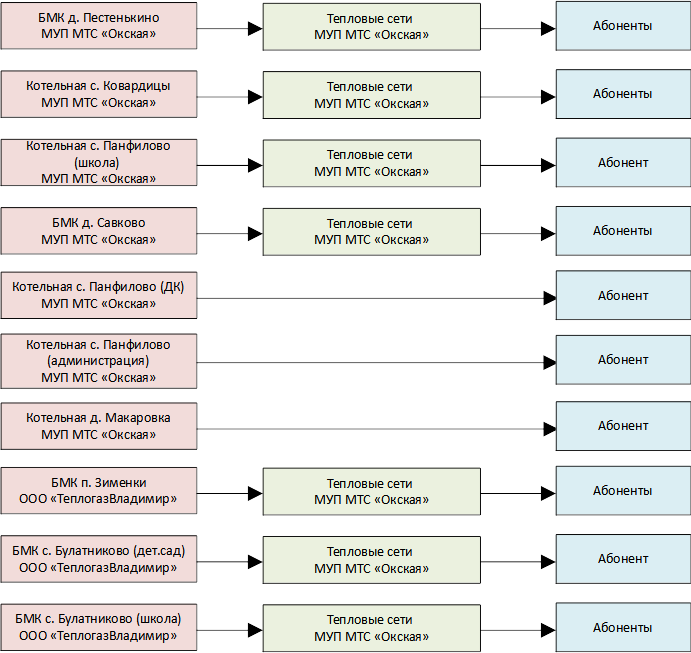 Рисунок 1.1.1.1 – Функциональные схемы отопительных котельных муниципального образования Ковардицкое Муромского районаАктуальные (существующие) границы зон действия систем теплоснабжения определены точками присоединения самых удаленных потребителей к тепловым сетям и представлена на рисунках 1.1.1.2 - 1.1.1.4.1.1.2 Описание зон деятельности (эксплуатационной ответственности) теплоснабжающих и теплосетевых организаций и описание структуры договорных отношений между ними в зонах действия производственных котельныхНа территории муниципального образования Ковардицкое Муромского района теплоснабжение зданий промышленных потребителей осуществляется от собственных источников теплоснабжения. Производственные котельные, отпускающие тепловую энергию сторонним потребителям, в т.ч. населению на территории муниципального образования отсутствуют.1.1.3 Описание зон деятельности (эксплуатационной ответственности) теплоснабжающих и теплосетевых организаций и описание структуры договорных отношений между ними в зонах действия индивидуального теплоснабженияНа территории муниципального образования Ковардицкое Муромского района индивидуальные источники теплоснабжения используются в районах усадебной и малоэтажной застройки. В качестве индивидуальных источников теплоснабжения применяются газовые котлы малой мощности, электрокотлы и печи.Зоны действия индивидуальных источников для теплоснабжения населения и юридических лиц представлена в таблице 1.1.3.Таблица 1.1.3 – Реестр населенных пунктов муниципального образования Ковардицкое полностью с индивидуальными источниками теплоснабжения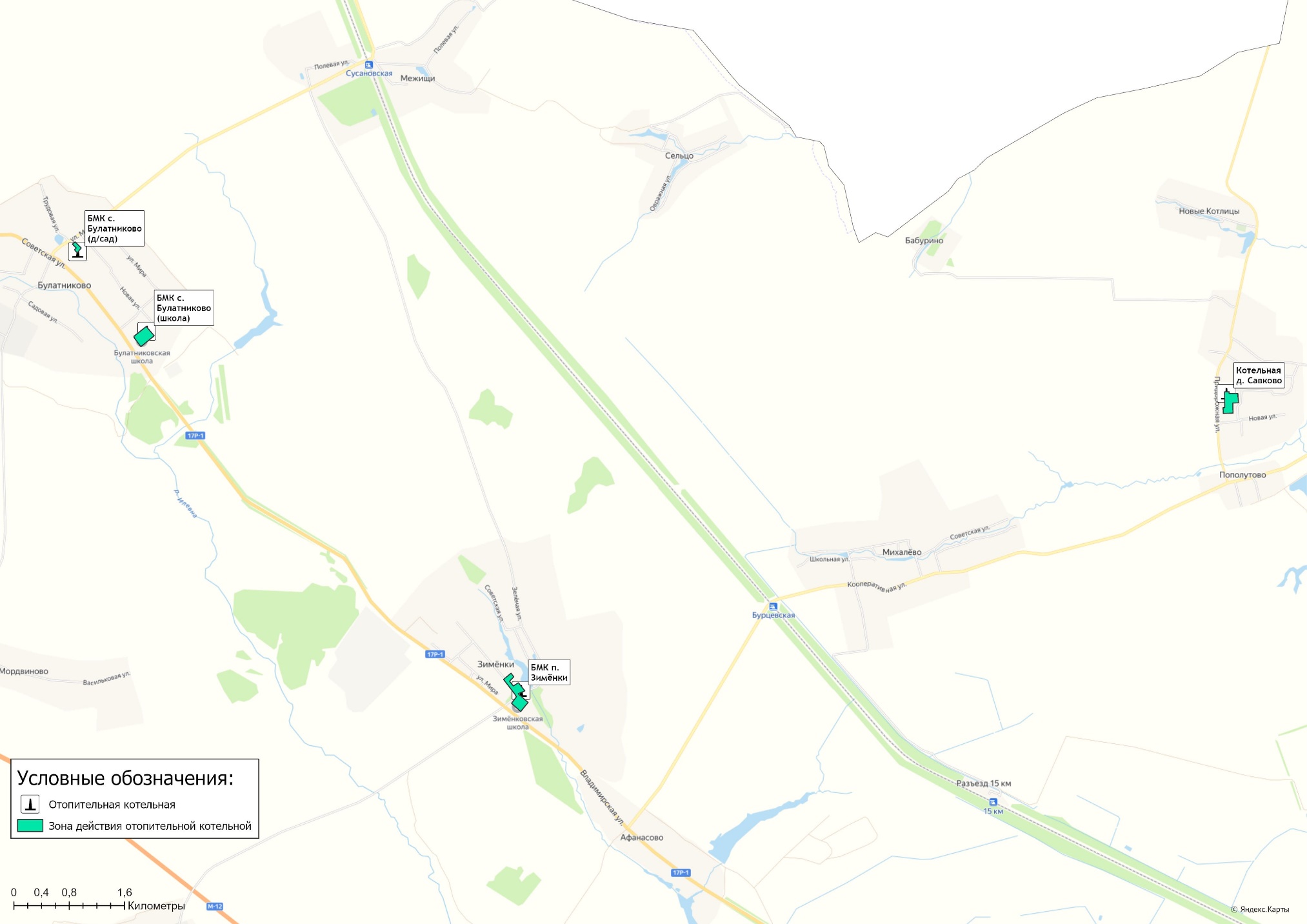 Рисунок 1.1.1.2 – Зона действия отопительных котельных на территории муниципального образования Ковардицкое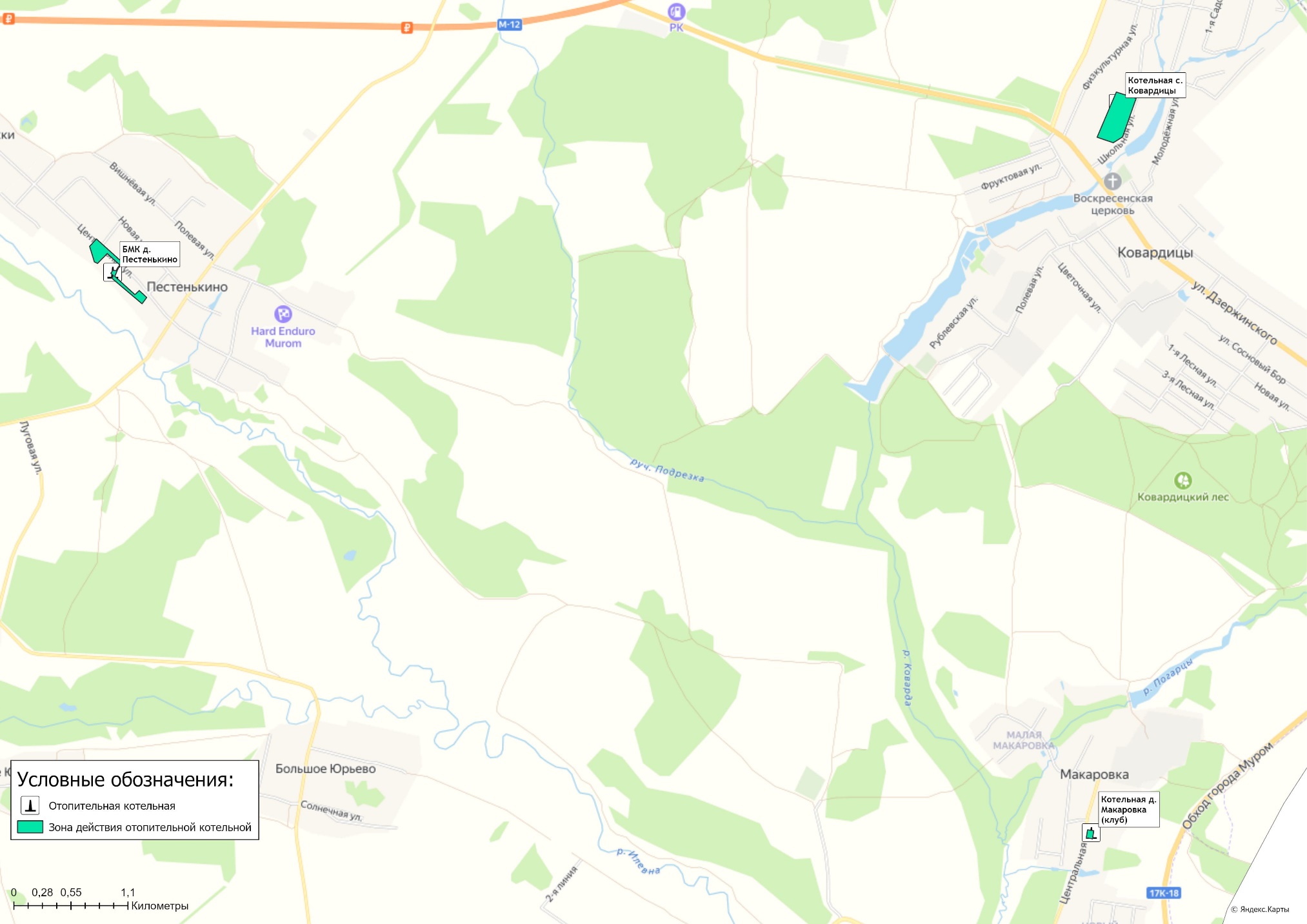 Рисунок 1.1.1.3 – Зона действия отопительных котельных на территории муниципального образования Ковардицкое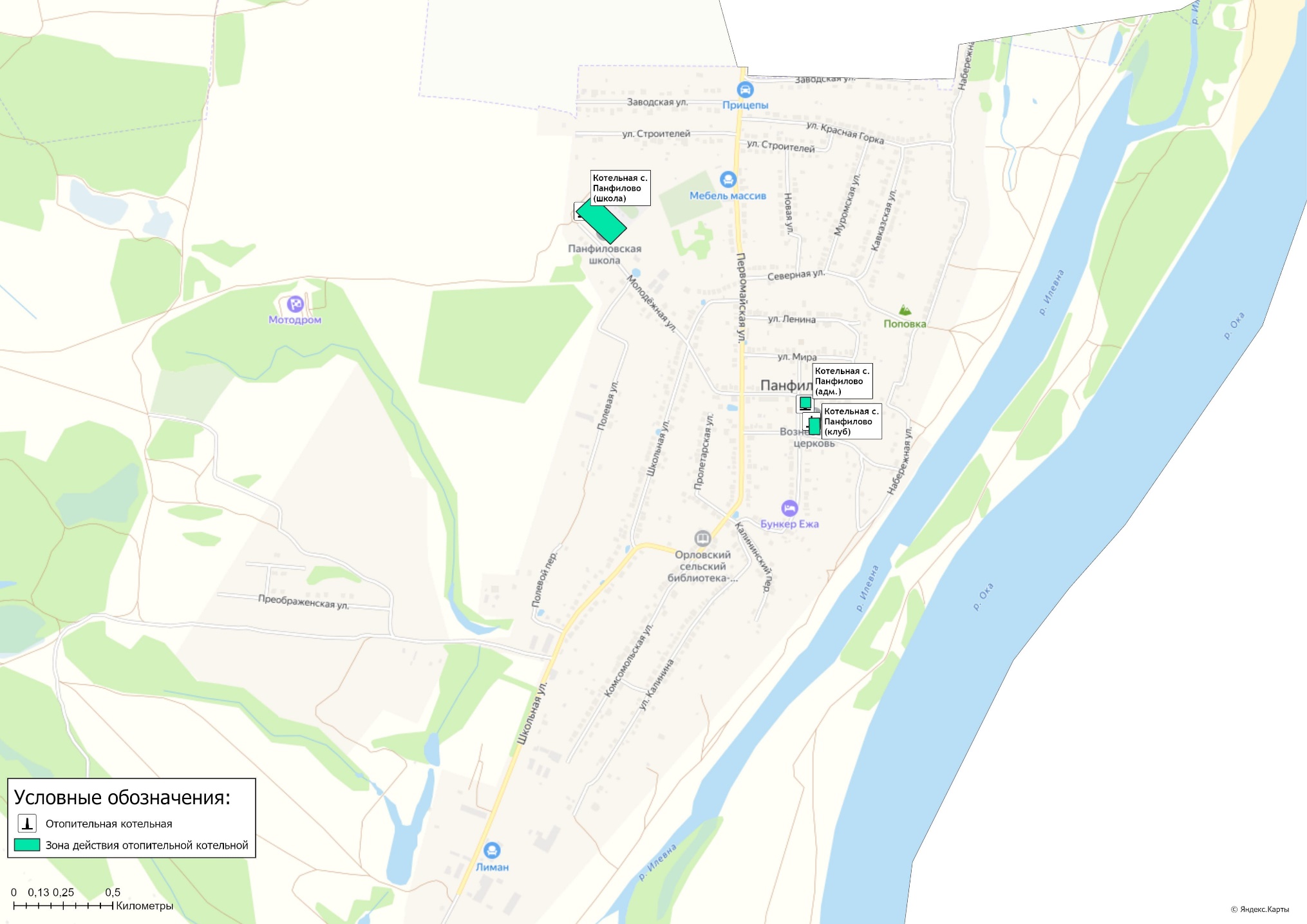 Рисунок 1.1.1.4 – Зона действия отопительных котельных на территории муниципального образования Ковардицкое1.2 Источники тепловой энергии1.2.1 Структура и технические характеристики основного оборудованияОтопительные котельные муниципального образования КовардицкоеКотельные МУП МТС «Окская» и ООО «ТеплогазВладимир» работают на природном газе.  Использование резервного топлива на источниках теплоснабжения не предусмотрено.Технические характеристики котельных приведены в таблице 1.2.1.Таблица 1.2.1 – Характеристика источников теплоснабжения Ковардицкое Муромского районаМесторасположение отопительных котельных муниципального образования Ковардицкое представлено на рисунке 1.2.1.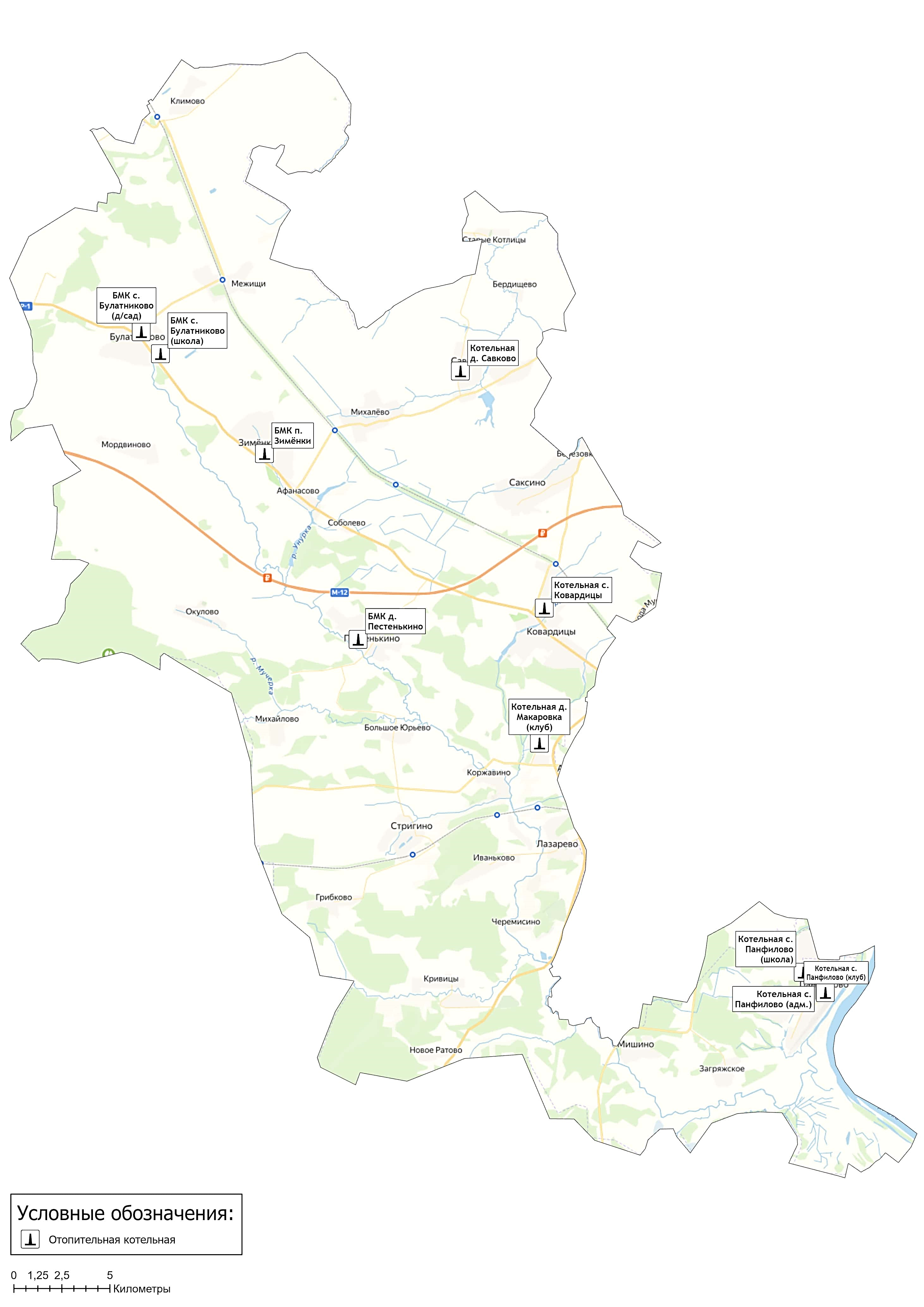 Рисунок 1.2.1 – Месторасположение источников тепловой энергии на территории муниципального образования Ковардицкое1.2.2 Параметры установленной тепловой мощности источника тепловой энергии, в том числе теплофикационного оборудования и теплофикационной установки. Ограничения тепловой мощности и параметров располагаемой тепловой мощности. Объем потребления тепловой энергии (мощности) на собственные и хозяйственные нужды теплоснабжающей организации в отношении источников тепловой энергии и параметры тепловой мощности неттоУстановленная мощность источника тепловой энергии - сумма номинальных тепловых мощностей всего принятого по акту ввода в эксплуатацию оборудования, предназначенного для отпуска тепловой энергии потребителям на собственные и хозяйственные нужды.Располагаемая мощность источника тепловой энергии - величина, равная установленной мощности источника тепловой энергии за вычетом объемов мощности, не реализуемой по техническим причинам, в том числе по причине снижения тепловой мощности оборудования в результате эксплуатации на продленном техническом ресурсе (снижение параметров пара перед турбиной, отсутствие рециркуляции в пиковых водогрейных котлоагрегатах и др.).Мощность источника тепловой энергии нетто - величина, равная располагаемой мощности источника тепловой энергии за вычетом тепловой нагрузки на собственные и хозяйственные нужды.Таблица 1.2.2 – Оценка тепловых мощностей источников тепловой энергии муниципального образования Ковардицкое Муромского районаОбщая установленная тепловая мощность централизованных источников муниципального образования Ковардицкое, обеспечивающая балансы покрытия присоединенной тепловой нагрузки на 2024 год, составляет 4,139 Гкал/ч. Располагаемая тепловая мощность котлов – 3,777 Гкал/час или 91% от значений заводов-изготовителей.1.2.3 Сроки ввода в эксплуатацию основного оборудования, год последнего освидетельствования при допуске к эксплуатации после ремонта, год продления ресурса и мероприятия по продлению ресурсаИнформация о сроке ввода в эксплуатацию котельного оборудования, периоду его использования и года последней экспертизы, технического диагностирования или осмотра приведена в таблице 1.2.3.Таблица 1.2.3 – Информация о котельном оборудовании источников тепловой энергии 1.2.4 Схемы выдачи тепловой мощности, структура теплофикационных установок (для источников тепловой энергии, функционирующих в режиме комбинированной выработки электрической и тепловой энергии)Источники комбинированной выработки тепловой энергии на территории муниципального образования Ковардицкое Муромского района отсутствуют.1.2.5 Способы регулирования отпуска тепловой энергии от источников тепловой энергии с обоснованием выбора графика изменения температур и расхода теплоносителя в зависимости от температуры наружного воздухаСпособ регулирования отпуска тепловой энергии от отопительных котельных муниципального образования – качественный.  На территории Ковардицкое Муромского района теплоснабжение потребителей осуществляется по следующим температурным графикам:  Температурный график 95/70⁰С (таблица 1.2.5.2);  Температурный график 70/55⁰С (таблица 1.2.5.3);  Температурный график 65/50⁰С (таблица 1.2.5.4).Таблица 1.2.5.1 – Параметры отпуска тепловой энергии в сетьПри существующей загрузке систем теплоснабжения и пропускной способности тепловых сетей указанный температурный график способен обеспечить поддержание комфортной температуры и влажности воздуха в отапливаемых помещениях.Таблица 1.2.5.2 – Температурный график регулирования отпуска тепловой энергии 95/70⁰СТаблица 1.2.5.3 – Температурный график регулирования отпуска тепловой энергии 70/55⁰СТаблица 1.2.5.4 – Температурный график регулирования отпуска тепловой энергии 65/50⁰С1.2.6 Среднегодовая загрузка оборудованияТаблица 1.2.6 – Среднегодовая загрузка оборудования котельныхЧисло часов использования установленной тепловой мощности (УТМ) рассчитывается исходя из фактического годового объема выработки тепловой энергии и установленной тепловой мощности источников. 1.2.7 Способы учета тепла, отпущенного в тепловые сетиПеречень источников тепловой энергии муниципального образования Ковардицкое Муромского района с указанием способа учета тепла, отпущенного в тепловые сети представлен в таблице 1.2.7.Таблица 1.2.7 – Способ учета отпущенной тепловой энергии с котельных1.2.8 Статистика отказов и восстановлений оборудования источников тепловой энергииСогласно данным теплоснабжающих организаций аварии и инциденты, связанные с техническим состоянием оборудования источников теплоснабжения в течение 2023 года отсутствовали (таблица 1.2.8).Таблица 1.2.8 – Информация об отказах и инцидентах на источниках тепловой энергии1.2.9 Предписания надзорных органов по запрещению дальнейшей эксплуатации источников тепловой энергииИнформация о предписаниях надзорных органов по запрещению дальнейшей эксплуатации источников тепловой энергии на территории муниципального образования Ковардицкое Муромского района представлена в таблице 1.2.9.Таблица 1.2.9 – Предписания надзорных органов по запрещению дальнейшей эксплуатации источников тепловой энергии1.2.10. Перечень источников тепловой энергии и (или) оборудования (турбоагрегатов), входящего в их состав (для источников тепловой энергии, функционирующих в режиме комбинированной выработки электрической и тепловой энергии), которые отнесены к объектам, электрическая мощность которых поставляется в вынужденном режиме в целях обеспечения надежного теплоснабжения потребителей.Источники тепловой энергии, функционирующие в режиме комбинированной выработки электрической и тепловой энергии, электрическая мощность которых поставляется в вынужденном режиме в целях обеспечения надежного теплоснабжения потребителей, на территории муниципального образования Ковардицкое Муромского района отсутствуют.1.3. Тепловые сети, сооружения на них и тепловые пункты.1.3.1 Описание структуры тепловых сетей от каждого источника тепловой энергии, от магистральных выводов до центральных тепловых пунктов (если таковые имеются) или до ввода в жилой квартал или промышленный объект с выделением сетей горячего водоснабженияОбщая протяженность тепловых сетей в однотрубном исчислении на территории Ковардицкое составляет 3464 п.м. в однотрубном исчислении, в т.ч.:- тепловые сети от БМК д. Пестенькино, протяженностью 1248 п.м;- тепловые сети от Котельной с. Ковардицы, протяженностью 450 п.м;- тепловые сети от Котельной с. Панфилово (школа), протяженностью 110 п.м;- тепловые сети от БМК п. Зименки, протяженностью 786 п.м;- тепловые сети от БМК с. Булатниково (дет.сад), протяженностью 156 п.м;- тепловые сети от БМК с. Булатниково (школа), протяженностью 248 п.м;- тепловые сети от БМК д. Савково, протяженностью 466 п.м. Котельные с. Панфилово (ДК), с. Панфилово (администрация) и д. Макаровка располагаются внутри зданий абонентов, участки наружных тепловых сетей отсутствуют.Централизованные сети горячего водоснабжения на территории муниципального образования Ковардицкое отсутствуют.1.3.2 Схемы тепловых сетей в зонах действия источников тепловой энергииВ таблице 1.3.2 представлено оглавление схем тепловых сетей в зонах действия источников тепловой энергии муниципального образования Ковардицкое.Таблица 1.3.2 – Схемы тепловых сетей источников теплоснабжения1.3.3 Параметры тепловых сетей, включая год начала эксплуатации, тип изоляции, тип компенсирующих устройств, тип прокладки, краткую характеристику грунтов в местах прокладки с выделением наименее надежных участков, определением их материальной характеристики и тепловой нагрузки потребителей, подключенных к таким участкамПараметры участков систем теплоснабжения муниципального образования Ковардицкое Муромского района представлены в таблице 1.3.3.Детальные параметры участков тепловых сетей и тип прокладки приведены на рисунках раздела 1.3.2 Том 2. Обосновывающих материалов.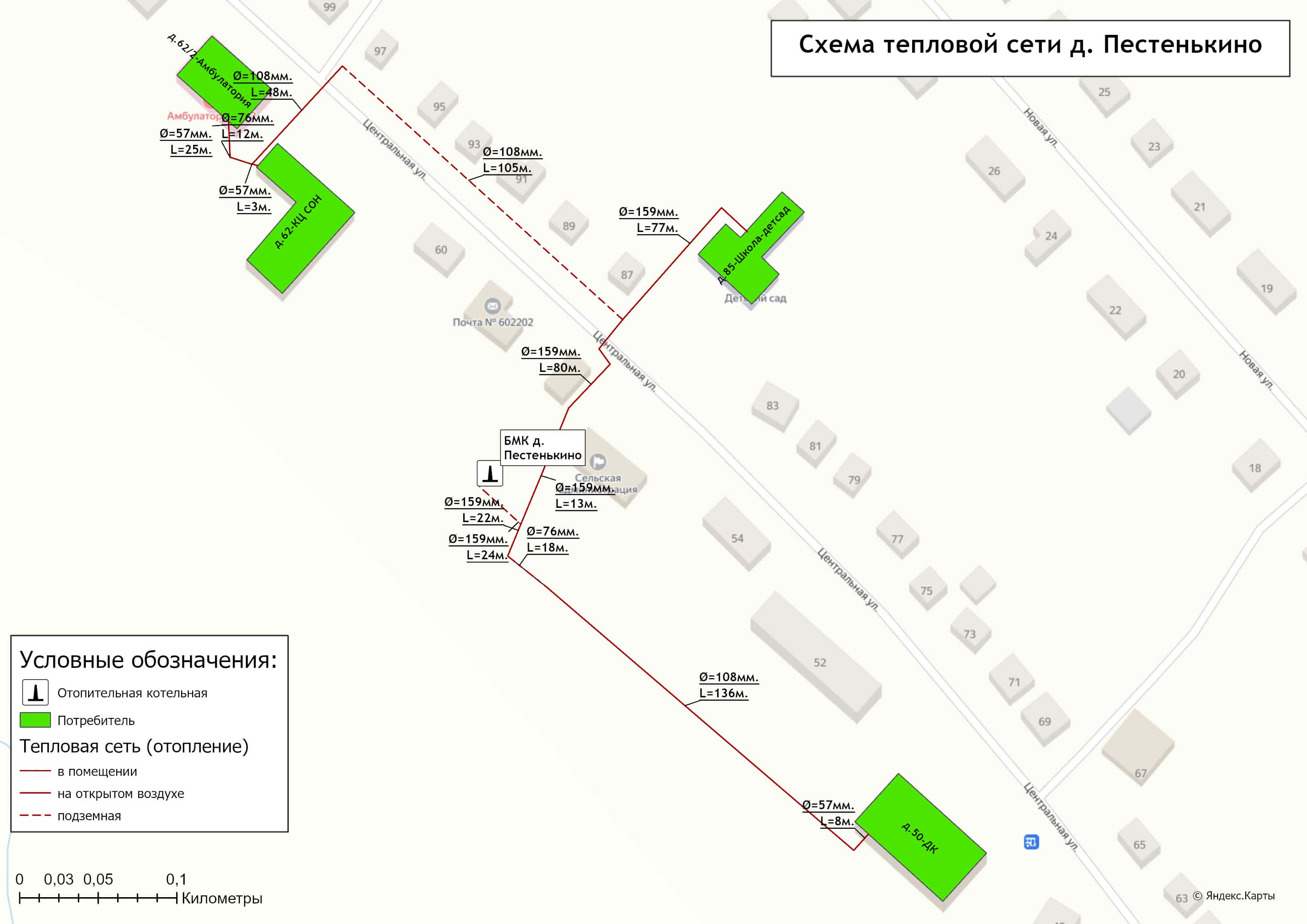 Рисунок 1.3.2.1 – Схема тепловых сетей от БМК д. Пестенькино 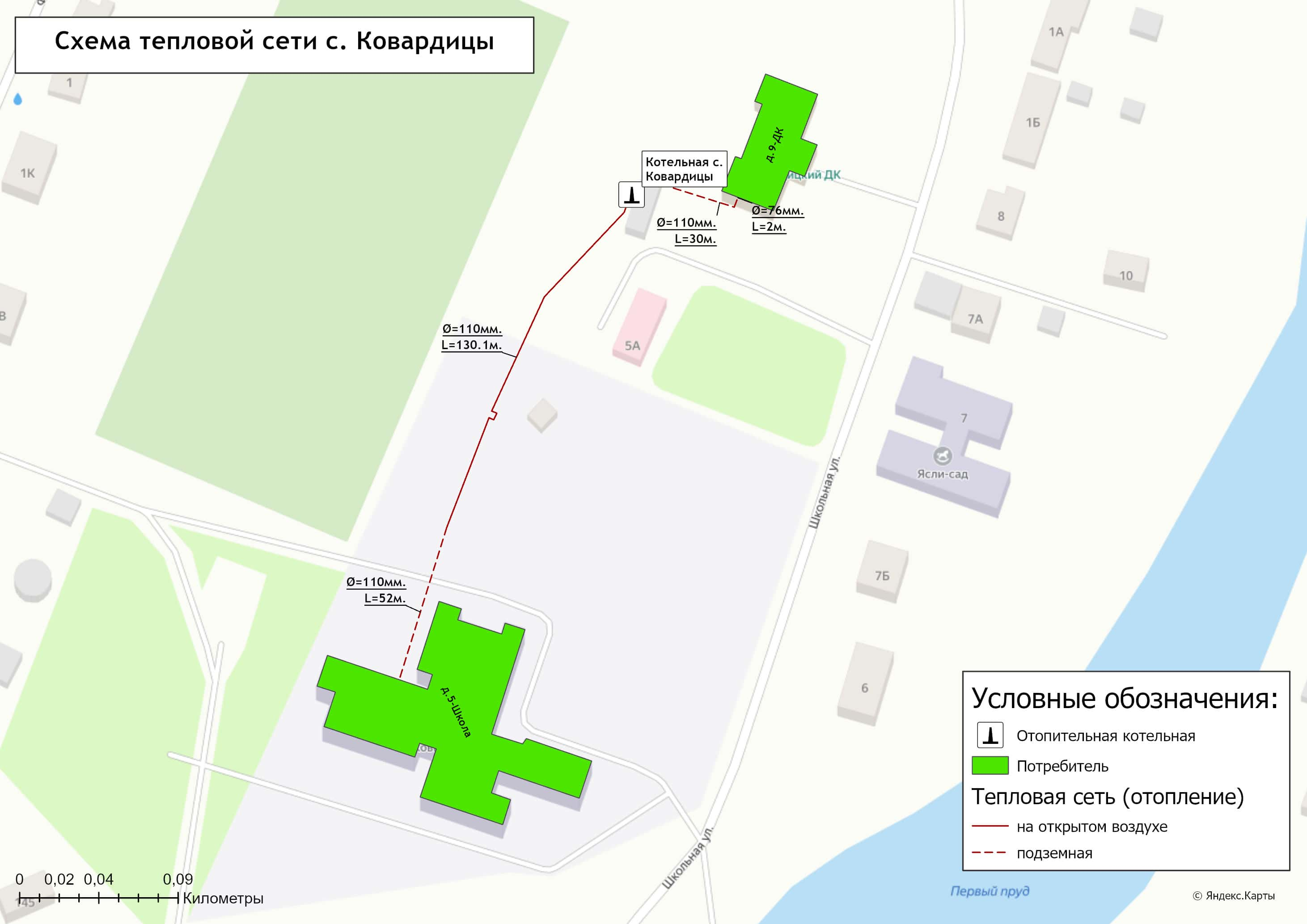 Рисунок 1.3.2.2 – Схема тепловых сетей от котельной с. Ковардицы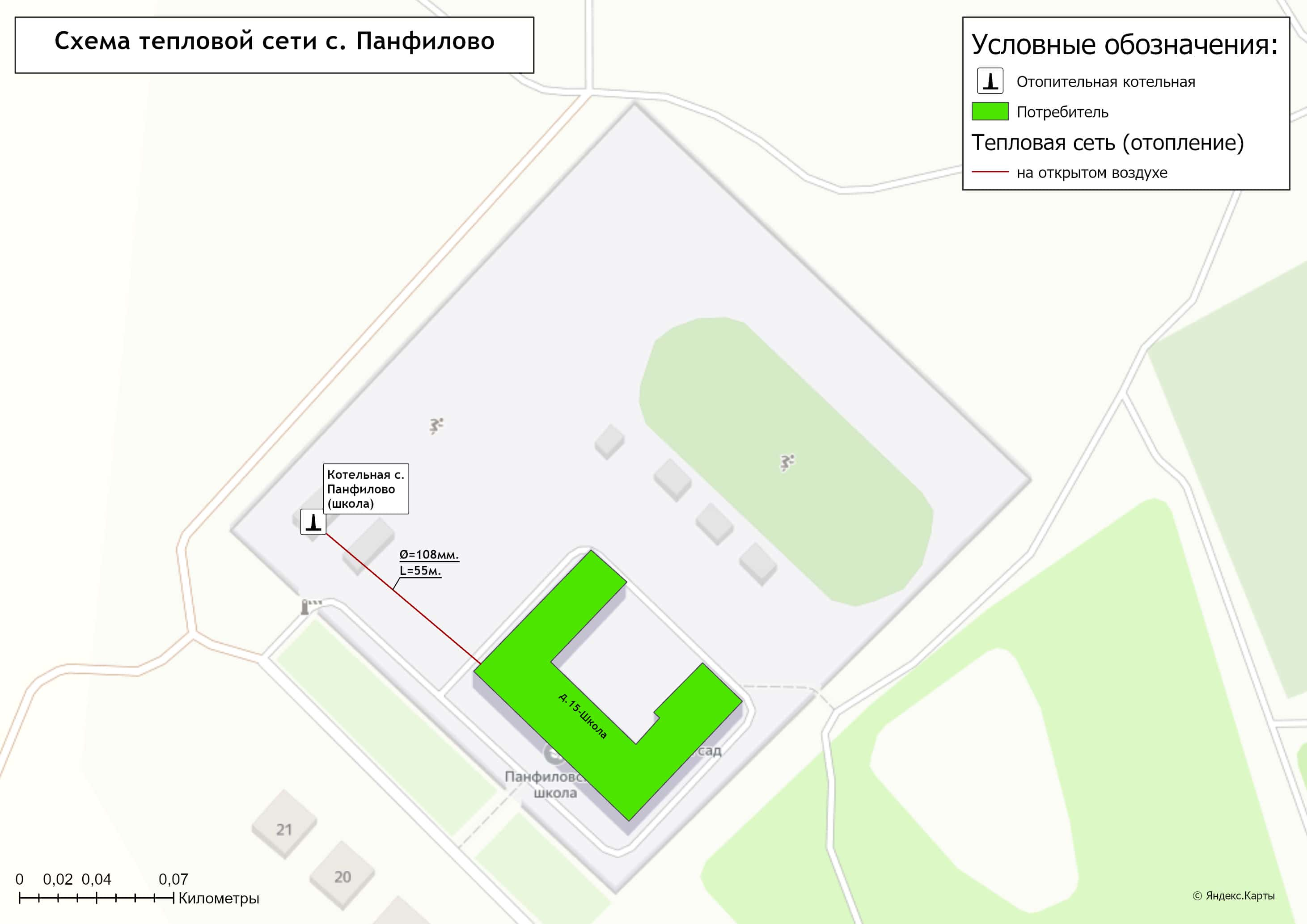 Рисунок 1.3.2.3 – Схема тепловых сетей от котельной с. Панфилово (школа)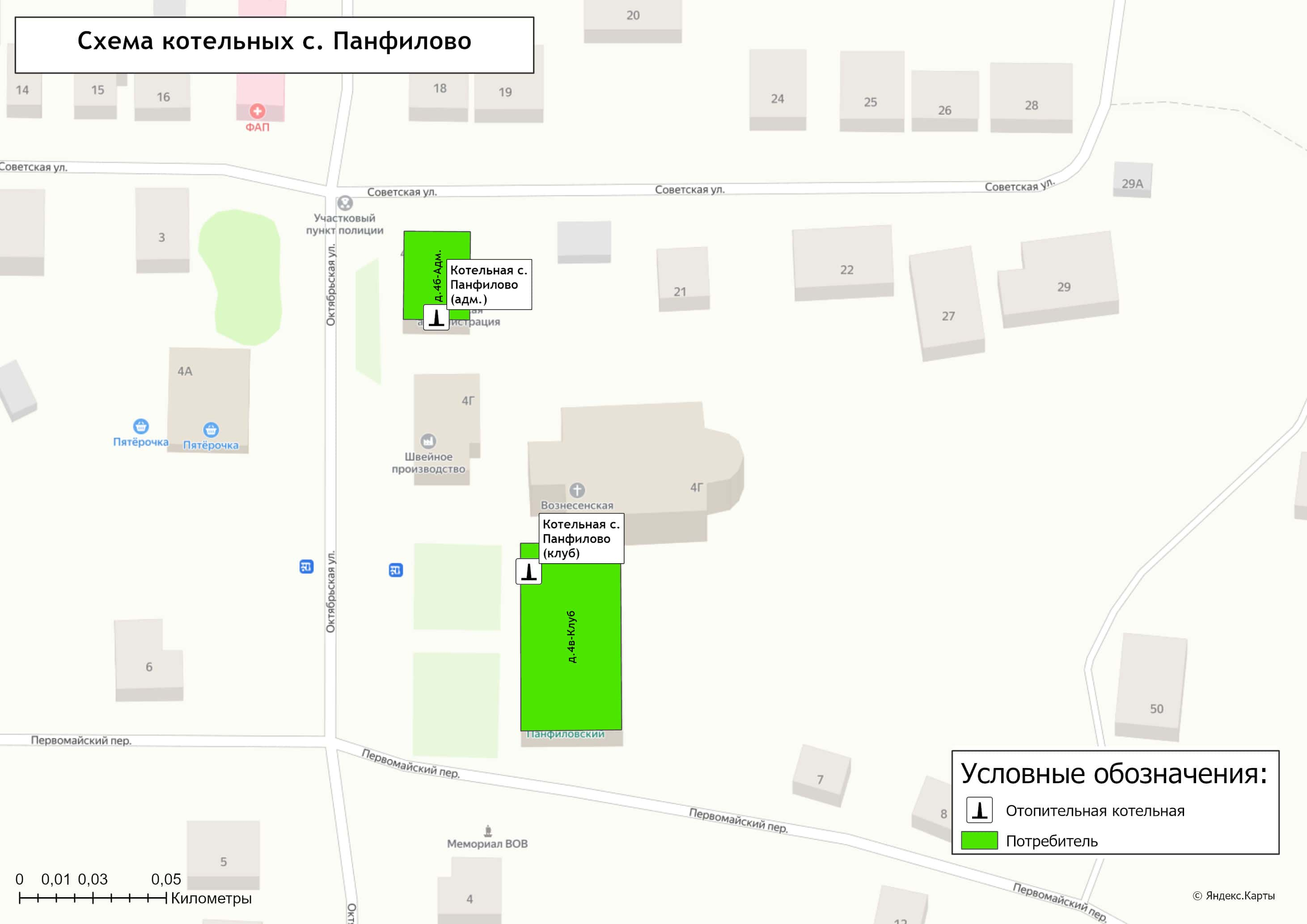 Рисунок 1.3.2.4 – Схема котельных с. Панфилово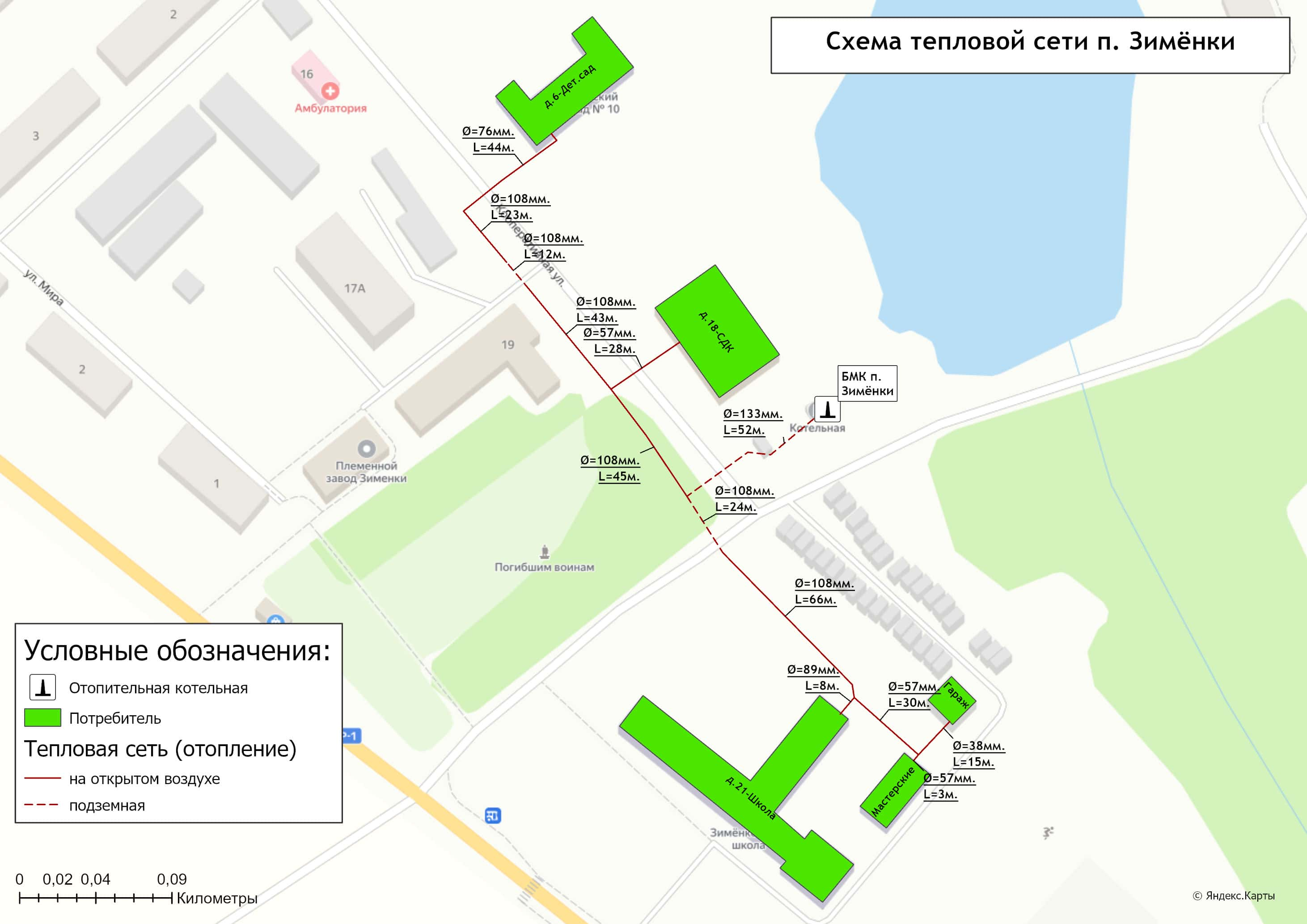 Рисунок 1.3.2.5 – Схема тепловых сетей от БМК п. Зименки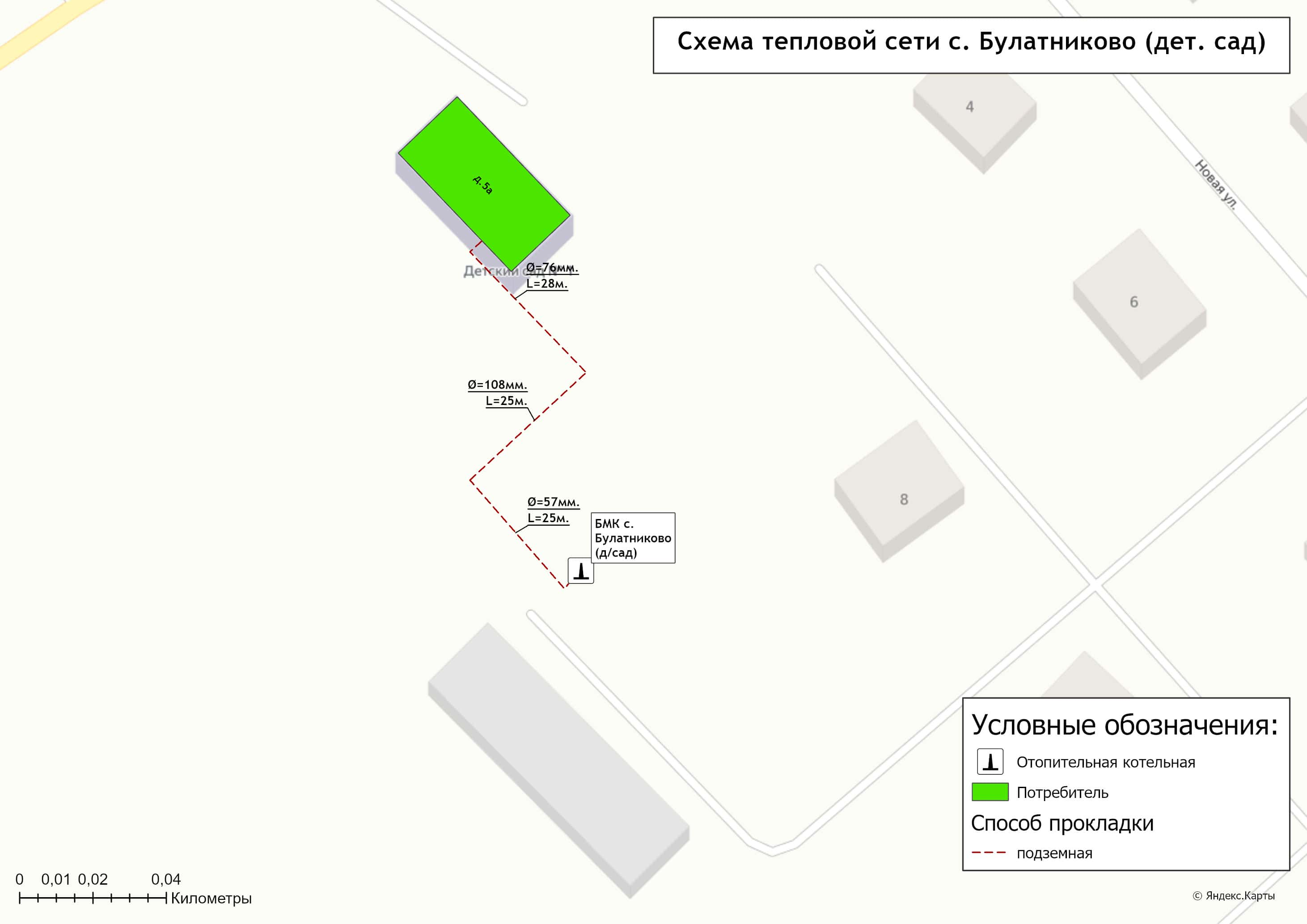 Рисунок 1.3.2.6 – Схема тепловых сетей от БМК с. Булатниково (дет.сад)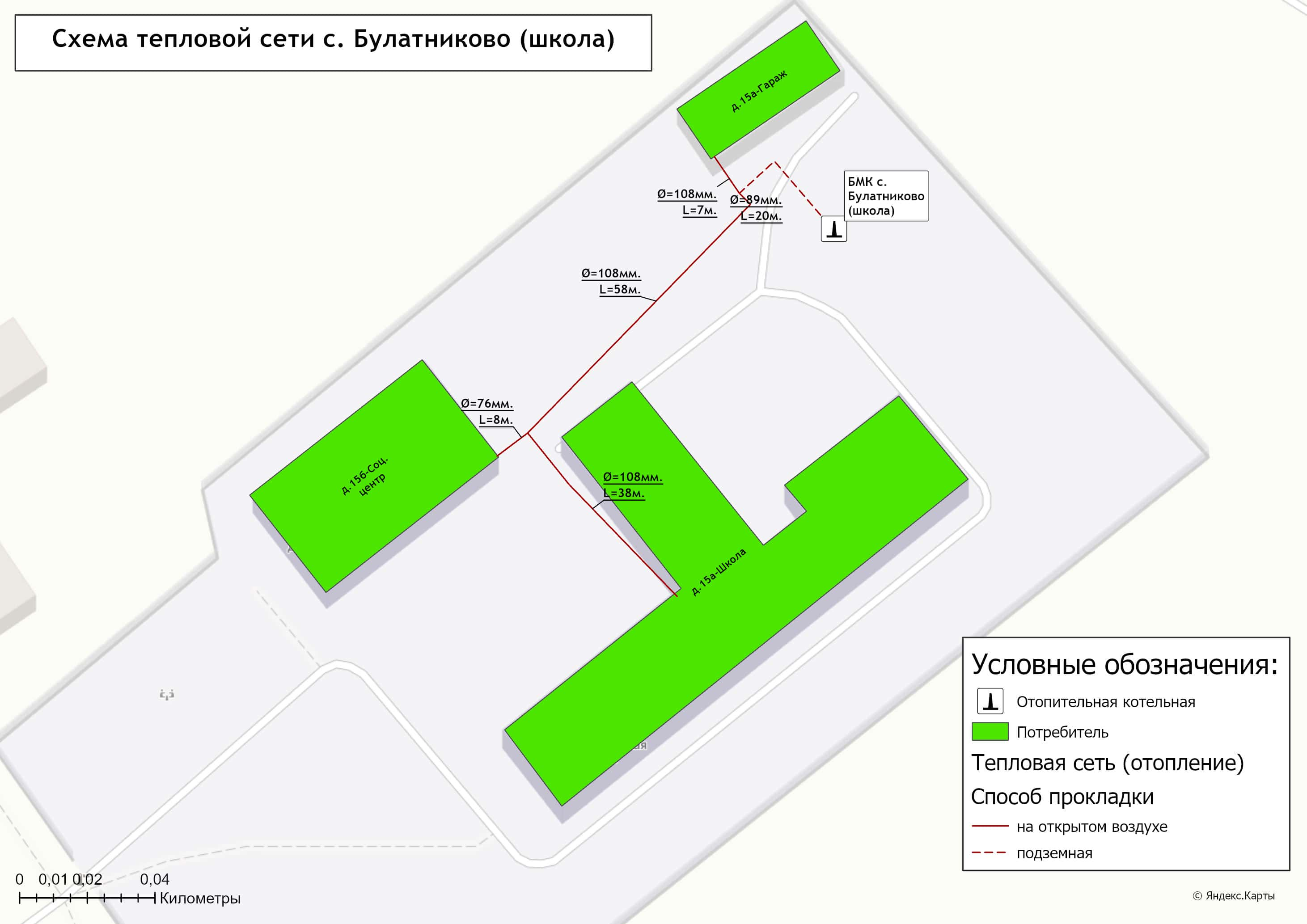 Рисунок 1.3.2.7 – Схема тепловых сетей от БМК с. Булатниково (школа)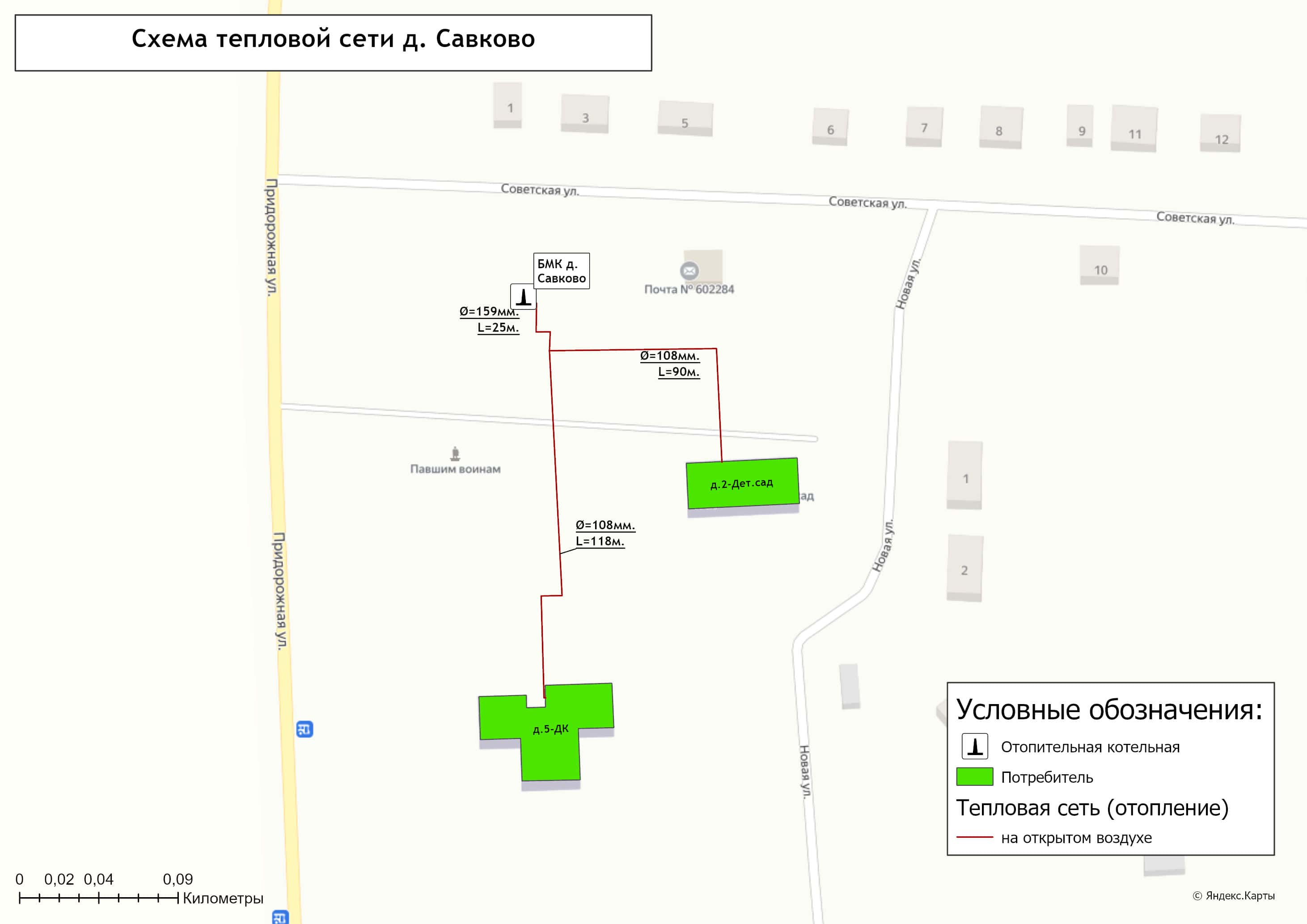 Рисунок 1.3.2.8 – Схема тепловых сетей от БМК д. Савково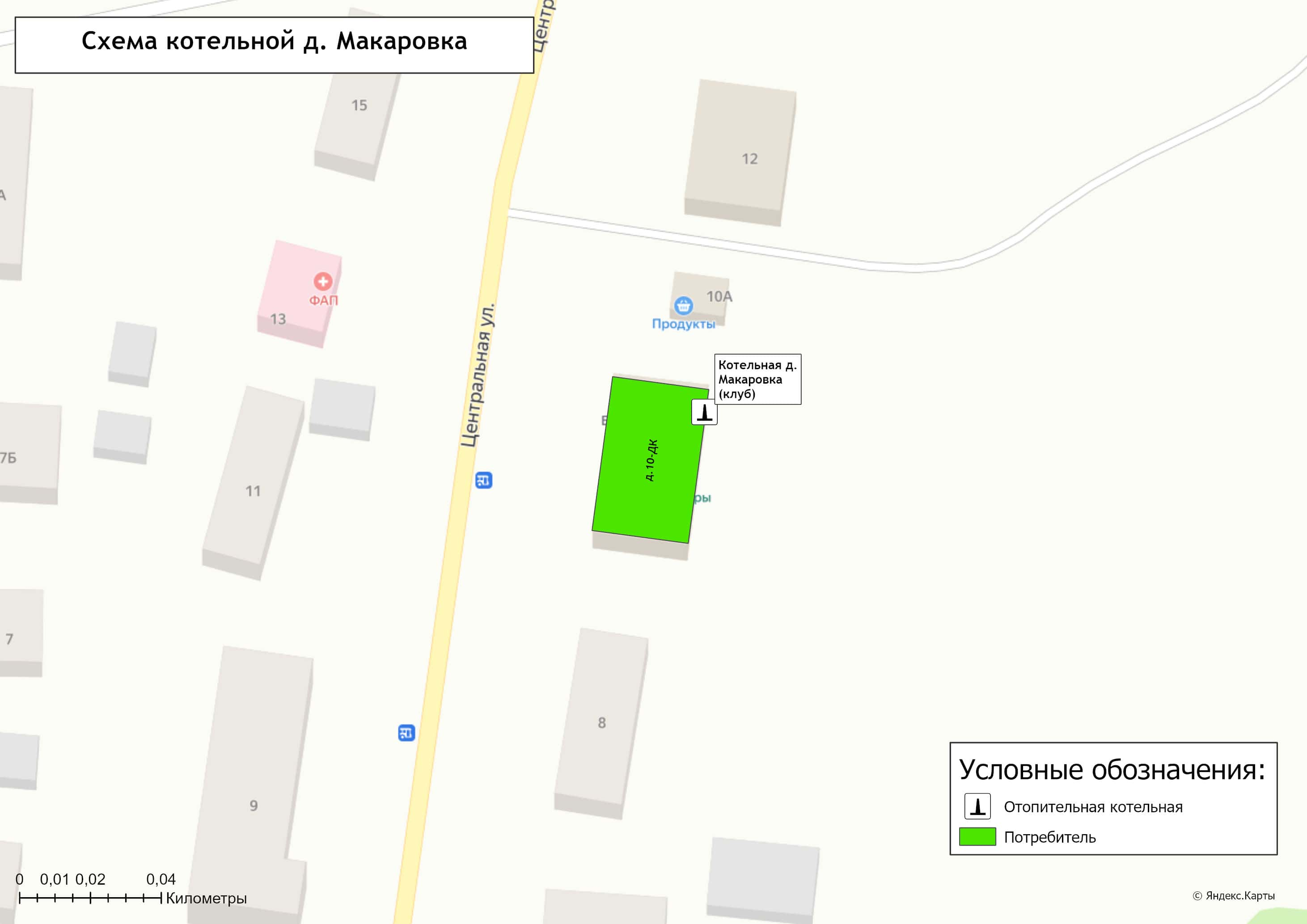 Рисунок 1.3.2.9 – Схема тепловых сетей от котельной д. МакаровкаТаблица 1.3.3 - Характеристика систем транспорта и распределения тепловой энергии муниципального образования Ковардицкое Муромского района1.3.4 Описание типов и количества секционирующей и регулирующей арматуры на тепловых сетяхИнформация о запорной арматуре, установленной на тепловых сетях муниципального образования Ковардицкое приведена в таблице 1.3.4.Таблица 1.3.4 – Информация о запорной арматуре на тепловых сетях муниципального образования Ковардицкое Муромского районаПреимущественно в качестве секционирующей арматуры на тепловых сетях выступают стальные клиновые задвижки и шаровые краны. 1.3.5 Описание типов и строительных особенностей тепловых камер и павильонов.Тепловые камеры на распределительных сетях выполнены в подземном исполнении и имеют следующие конструктивные характеристики:- основание тепловых камер - песок;- стены тепловых камер выполнены в железобетонном исполнении из блоков;- перекрытие тепловых камер выполнено из сборного железобетона.Месторасположение тепловых камер и их номера представлены на схемах тепловых сетей в разделе 1.3.2.1.3.6 Описание графиков регулирования отпуска тепла в тепловые сети с анализом их обоснованностиВид регулирования отпуска тепловой энергии – качественный.На территории муниципального образования Ковардицкое Муромского района для отпуска тепловой энергии потребителям в теплоносителе «горячая вода» используются следующие температурные графики (таблица 1.3.6):   Температурный график 95/70⁰С;  Температурный график 70/55⁰С в зоне действия котельной с. Панфилово (школа);  Температурный график 65/50⁰С в зоне деятельности котельных, не имеющих наружных тепловых сетей.Таблица 1.3.6 – Графики регулирования отпуска тепла в тепловые сетиГрафики изменения температур теплоносителя выбраны на основании климатических параметров холодного времени года на территории муниципального образования согласно СП 131.13330.2020 «Строительная климатология» и справочных данных температуры воды, подаваемой в отопительную систему, и сетевой – в обратном трубопроводе.1.3.7 Фактические температурные режимы отпуска тепла в тепловые сети и их соответствие утвержденным графикам регулирования отпуска тепла в тепловые сетиФактические температурные режимы отпуска тепла в тепловые сети отопления должны соответствовать утвержденным графикам регулирования отпуска тепла. Контроль за соблюдением температурных режимов должен осуществляться с помощью применения термометров и датчиков термопар на коллекторах котельных муниципального образования.1.3.8 Гидравлические режимы тепловых сетей и пьезометрические графики тепловых сетейПри разработке Схемы теплоснабжения были воспроизведены характеристики режима эксплуатации тепловых сетей котельных муниципального образования Ковардицкое Муромского района.  В расчетную модель были заложены исходные величины элементов сети теплоснабжения: диаметры и длины теплопроводов, расчетные тепловые нагрузки присоединенных абонентов. Тепловые и гидравлические расчеты осуществлялись при расчетной температуре наружного воздуха, которая составляет величину tнар. =-28 ºС.  Информация о тепловых и гидравлических режимах участков тепловых сетей приведена в разделе 3.3 Обосновывающие материалы Схемы теплоснабжения.Далее приводятся пьезометрические графики участков сетей при существующих напорных характеристиках тепловых сетей котельных муниципального образования Ковардицкое (таблица 1.3.8).Таблица 1.3.8 – Напорные характеристики объектов теплоснабженияПьезометрические графики тепловых сетей от котельных муниципального образования Ковардицкое 1.3.9 Статистика отказов (аварий, инцидентов) и восстановлений (аварийно-восстановительных ремонтов) тепловых сетей и среднее время, затраченное на восстановление работоспособности тепловых сетей, за последние 5 летИнформация о количестве отказов (аварий, инцидентов) на участках тепловых сетей теплоснабжающей организации за период 2021-2023 гг. представлена в таблице 1.3.8.Таблица 1.3.9 – Данные по отказам (авариям, инцидентам) на тепловых сетях муниципального образования1.3.10 Описание процедур диагностики состояния тепловых сетей и планирования капитальных (текущих) ремонтовМероприятия в отношении тепловых сетей, для обеспечения исправного состояния, планируются и осуществляется теплоснабжающей (теплосетевой) организацией в соответствии с требованиями Правил технической эксплуатации тепловых энергоустановок (утв. приказом Министерства энергетики Российской Федерации от 24.03.2003 №115) (далее – Правила), других нормативно-технической документации, нормативно-правовых актов.Теплоснабжающей (теплосетевой) организацией необходимо организовать постоянный и периодический контроль технического состояния тепловых сетей (осмотры, технические освидетельствования).Все тепловые сети подвергаются техническому освидетельствованию с целью:- оценки их технического состояния;- установления сроков и условий их эксплуатации и определения мер, необходимых для обеспечения расчетного ресурса тепловой энергоустановки;- выявления потерь топливно-энергетических ресурсов;Технические освидетельствования тепловых сетей разделяются на:- первичное (предпусковое) - проводится до допуска в эксплуатацию;- периодическое (очередное) - проводится в сроки, установленные Правилами или нормативно-техническими документами завода-изготовителя;- внеочередное - проводится в следующих случаях:- если тепловая сеть не эксплуатировалась более 12 месяцев;- после ремонта, связанного со сваркой элементов, работающих под давлением, модернизации или реконструкции тепловой сети;- после аварии или инцидента на тепловой сети;- по требованию органов государственного энергетического надзора.Теплотехнические испытания, инструментальные измерения и другие диагностические работы на тепловых сетях могут выполняться специализированными организациями. При проведении работ используются соответствующие средства измерений, методики и программы. Помимо гидравлических испытаний на прочность и плотность в организациях, эксплуатирующих тепловые сети, проводятся их испытания на максимальную температуру теплоносителя, на определение тепловых и гидравлических потерь.Для контроля за состоянием подземных теплопроводов, теплоизоляционных и строительных конструкций следует периодически производить шурфовки на тепловой сети.Плановые шурфовки проводятся по ежегодно составляемому плану, утвержденному ответственным лицом за исправное состояние и безопасную эксплуатацию тепловых энергоустановок и (или) тепловых сетей (техническим руководителем) организации.Количество ежегодно проводимых шурфовок устанавливается в зависимости от протяженности сети, способов прокладок и теплоизоляционных конструкций, количества ранее выявленных коррозионных повреждений труб, результатов испытаний на наличие потенциала блуждающих токов.В тепловых сетях осуществляется систематический контроль за внутренней коррозией трубопроводов путем анализов сетевой воды и конденсата, а также по индикаторам внутренней коррозии, установленным в наиболее характерных точках тепловых сетей (на выводах от источника теплоты, на концевых участках, в нескольких промежуточных узлах). Проверка индикаторов внутренней коррозии осуществляется в ремонтный период.При эксплуатации тепловых сетей необходимо обеспечить их техническое обслуживание, ремонт, модернизацию и реконструкцию. Сроки планово-предупредительного ремонта тепловых энергоустановок устанавливаются в соответствии с требованиями заводов-изготовителей или разрабатываются проектной организацией. Перечень оборудования тепловых энергоустановок, подлежащего планово-предупредительному ремонту, разрабатывается ответственным за исправное состояние и безопасную эксплуатацию тепловых энергоустановок и утверждается руководителем организации.Объем технического обслуживания и ремонта определяется необходимостью поддержания исправного, работоспособного состояния и периодического восстановления тепловых сетей с учетом их фактического технического состояния, определяемого по итогам осмотров, технического освидетельствования и диагностирования, испытаний, шурфовок.Периодичность и продолжительность всех видов ремонта устанавливаются нормативно-техническими документами на ремонт данного вида тепловых энергоустановок.1.3.11 Описание периодичности и соответствия техническим регламентам и иным обязательным требованиям процедур летних ремонтов с параметрами и методами испытаний тепловых сетейПериодичность проводимого ремонта, испытаний (гидравлических, температурных, на тепловые потери) тепловых сетей, расположенных на территории муниципального образования Ковардицкое, соответствуют требованиям, определёнными Правилами.1.3.12 Описание нормативов технологических потерь при передаче тепловой энергии (мощности), теплоносителя, включаемых в расчет отпущенных тепловой энергии (мощности) и теплоносителяИнформация о нормативах технологических потерь при передаче тепловой энергии теплоносителя включаемых в расчет отпущенных тепловой энергии от источников теплоснабжения и транспортируемой по тепловым сетям теплоснабжающей организации муниципального образования представлена в таблице ниже.Таблица 1.3.12 – Нормативы технологических потерь и теплоносителя при передаче тепловой энергии1.3.13 Оценка фактических потерь тепловой энергии и теплоносителя при передаче тепловой энергии и теплоносителя по тепловым сетям за последние 3 годаСведения о фактических потерях тепловой энергии при ее передаче по тепловым сетям представлены в таблице 1.3.13.Таблица 1.3.13 – Фактические потери тепловой энергии при передаче тепловой энергииИнформация о фактических потерях теплоносителя при передаче тепловой энергии представлены в часть 1.7 главы 1 Обосновывающих материалов.1.3.14 Предписания надзорных органов по запрещению дальнейшей эксплуатации участков тепловой сети и результаты их исполненияИнформация о предписаниях надзорных органов по запрещению дальнейшей эксплуатации источников участков тепловых сетей на территории муниципального образования Ковардицкое Муромского района представлена в таблице 1.3.14.Таблица 1.3.14 – Предписания надзорных органов по запрещению дальнейшей эксплуатации участков тепловой сети1.3.14 Описание наиболее распространенных типов присоединений теплопотребляющих установок потребителей к тепловым сетям, определяющих выбор и обоснование графика регулирования отпуска тепловой энергии потребителямИнформация о типах присоединения теплопотребляющих установок потребителей к тепловым сетям представлена в таблице 1.3.15.Таблица 1.3.15 – Тип присоединения теплопотребляющих установок потребителей к тепловым сетямПримечание: * - Системы централизованного горячего водоснабжения на территории муниципального образования отсутствуют1.3.16 Сведения о наличии коммерческого приборного учета тепловой энергии, отпущенной из тепловых сетей потребителям и анализ планов по установке приборов учета тепловой энергии и теплоносителяИнформация о наличии коммерческого приборного учета тепловой энергии у потребителей, подключенных к тепловым сетям единых теплоснабжающих организаций представлены в таблице 1.5.5.По состоянию на 01 мая 2024 года общее количество абонентов с установленными общедомовыми приборами учета тепловой энергии составляет 4 из 18 шт. или 22% от общего количества подключенных зданий абонентов.  Учет объема отпущенной тепловой энергии объектам социальной сферы без установленных приборов учета осуществляется по приборам учета установленных на котельных теплоснабжающих организаций или на основании договорных значений поставки тепловой энергии с потребителями.До конца расчетного периода (2030 года) Схемой теплоснабжения предусматривается увеличение доли отпуска тепловой энергии, осуществляемого потребителям по приборам учета до уровня 45%. По оставшимся абонентам техническая возможность установки приборов учета отсутствует.1.3.17 Анализ работы диспетчерских служб теплоснабжающих (теплосетевых) организаций и используемых средств автоматизации, телемеханизации и связиМУП МТС «Окская» и ООО «ТеплогазВладимир» имеют в своем штате персонал по обслуживанию и эксплуатации источников теплоснабжения. Разработана и утверждена вся необходимая нормативная документация. В штате предприятий сформированы аварийно-диспетчерские службы, которые работают в круглосуточном режиме в течение отопительного периода.Информация по диспетчерским службам теплоснабжающих организаций представлена в таблице ниже.Таблица 1.3.17 – Информация по работе диспетчерских служб теплоснабжающих организаций1.3.18 Уровень автоматизации и обслуживания центральных тепловых пунктов, насосных станцийНа территории муниципального образования Ковардицкое Муромского района центральные тепловые пункты отсутствуют.1.3.19 Сведения о наличии защиты тепловых сетей от превышения давленияНа тепловых сетях муниципального образования Ковардицкое Муромского района специальных устройств для их защиты от превышения давления не предусмотрено. Контроль за параметрами давления теплоносителя в тепловой сети осуществляется на котельных сельского поселения.1.3.20 Перечень выявленных бесхозяйных тепловых сетей и обоснование выбора организации, уполномоченной на их эксплуатациюИнформация о бесхозяйных тепловых сетях, по состоянию на 01.05.2024 года, приведена в таблице 1.3.20.Таблица 1.3.20 – Перечень бесхозяйных тепловых сетей на территории муниципального образования1.3.21 Данные энергетических характеристик тепловых сетейИнформация о значениях энергетических характеристик тепловых сетей отсутствует.1.4 Зоны действия источников тепловой энергииСведения по зонам действия источников тепловой энергии представлены в таблице 1.4.1.Таблица 1.4.1 – Зоны действия источников тепловой энергии муниципального образования Ковардицкое 1.5 Тепловые нагрузки потребителей тепловой энергии, групп потребителей тепловой энергии1.5.1 Описание значений спроса на тепловую мощность в расчетных элементах территориального деления. Описание значений расчетных тепловых нагрузок на коллекторах источников тепловой энергии.Тепловые нагрузки потребителей, обслуживаемых котельными, в зонировании по тепловым районам муниципального образования Ковардицкое Муромского района приведены в таблице 1.5.1.1.Таблица 1.5.1.1 – Присоединенная нагрузка потребителей по тепловым районамПо состоянию на начало 2024 года максимальная подключенная тепловая нагрузка на нужды отопления и вентиляции составляет 2,116 Гкал/ч.В таблице ниже приведена информация о расчетных тепловых нагрузках по источникам тепловой энергии.Таблица 1.5.1.2 – Информация о расчетных тепловых нагрузках источников тепловой энергии1.5.2 Описание случаев и условий применения отопления жилых помещений в многоквартирных домах с использованием индивидуальных квартирных источников тепловой энергииПо состоянию на 01 мая 2024 года теплоснабжение всего жилищного фонда муниципального образования Ковардицкое осуществляется с использованием индивидуальных квартирных источников тепловой энергии.1.5.3. Описание величины потребления тепловой энергии в расчетных элементах территориального деления за отопительный период и за год в целом.Информация о фактическом объеме отпуска тепловой энергии представлена в таблице 1.5.3.Таблица 1.5.3 – Фактические значения потребления тепловой энергии1.5.4 Существующие нормативы потребления тепловой энергии для населения на отопление и горячее водоснабжениеНа территории муниципального образования Ковардицкое отпуск тепловой энергии на нужды отопления и горячего водоснабжения для населения от централизованных систем теплоснабжения не осуществляется.1.5.5 Описание сравнения величины договорной и расчетной тепловой нагрузки по зоне действия каждого источника тепловой энергииРасчетные тепловые нагрузки потребителей централизованного теплоснабжения от котельных муниципального образования Ковардицкое Муромского района представлены в таблице 1.5.5.Таблица 1.5.5 – Информация о расчетных тепловых нагрузках потребителей отопительных котельных1.6 Балансы тепловой мощности и тепловой нагрузки1.6.1 Балансы установленной, располагаемой тепловой мощности и тепловой мощности нетто, потерь тепловой мощности в тепловых сетях и присоединенной тепловой нагрузки по каждому источнику тепловой энергииСведения по присоединенной нагрузке и располагаемой мощности источников тепловой энергии обеспечивающих теплоснабжение потребителей представлены в таблице 1.6.1.Таблица 1.6.1 - Сведения по присоединенной нагрузке и располагаемой мощности источников тепловой энергии1.6.2 Описание гидравлических режимов, обеспечивающих передачу тепловой энергии от источника тепловой энергии до самого удаленного потребителя и характеризующих существующие возможности (резервы и дефициты по пропускной способности) передачи тепловой энергии от источника тепловой энергии к потребителюРасчет гидравлических режимов, обеспечивающих передачу тепловой энергии от источника тепловой энергии до самого удаленного потребителя и характеризующих существующие возможности (резервы и дефициты по пропускной способности) передачи тепловой энергии от источника к потребителю произведен на базе Графико-информационном расчетном комплексе «ТеплоЭксперт».Результаты расчета резервов и дефицитов по пропускной способности тепловых сетей, характеризующих существующие возможности передачи тепловой энергии от источника к потребителю представлены на рисунках далее.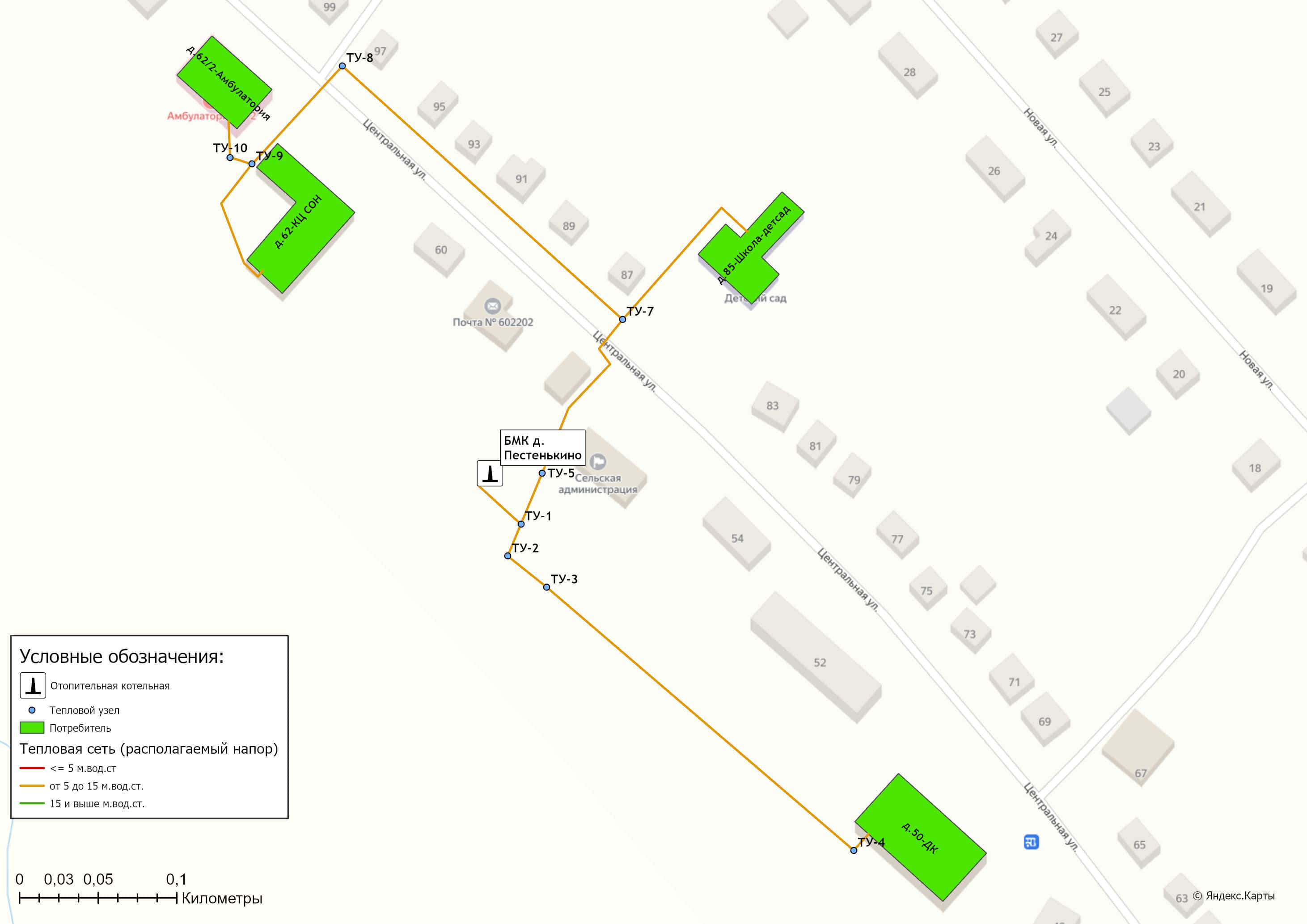 Рисунок 1.6.2.1 – Располагаемый напор на участках тепловых сетей БМК д. Пестенькино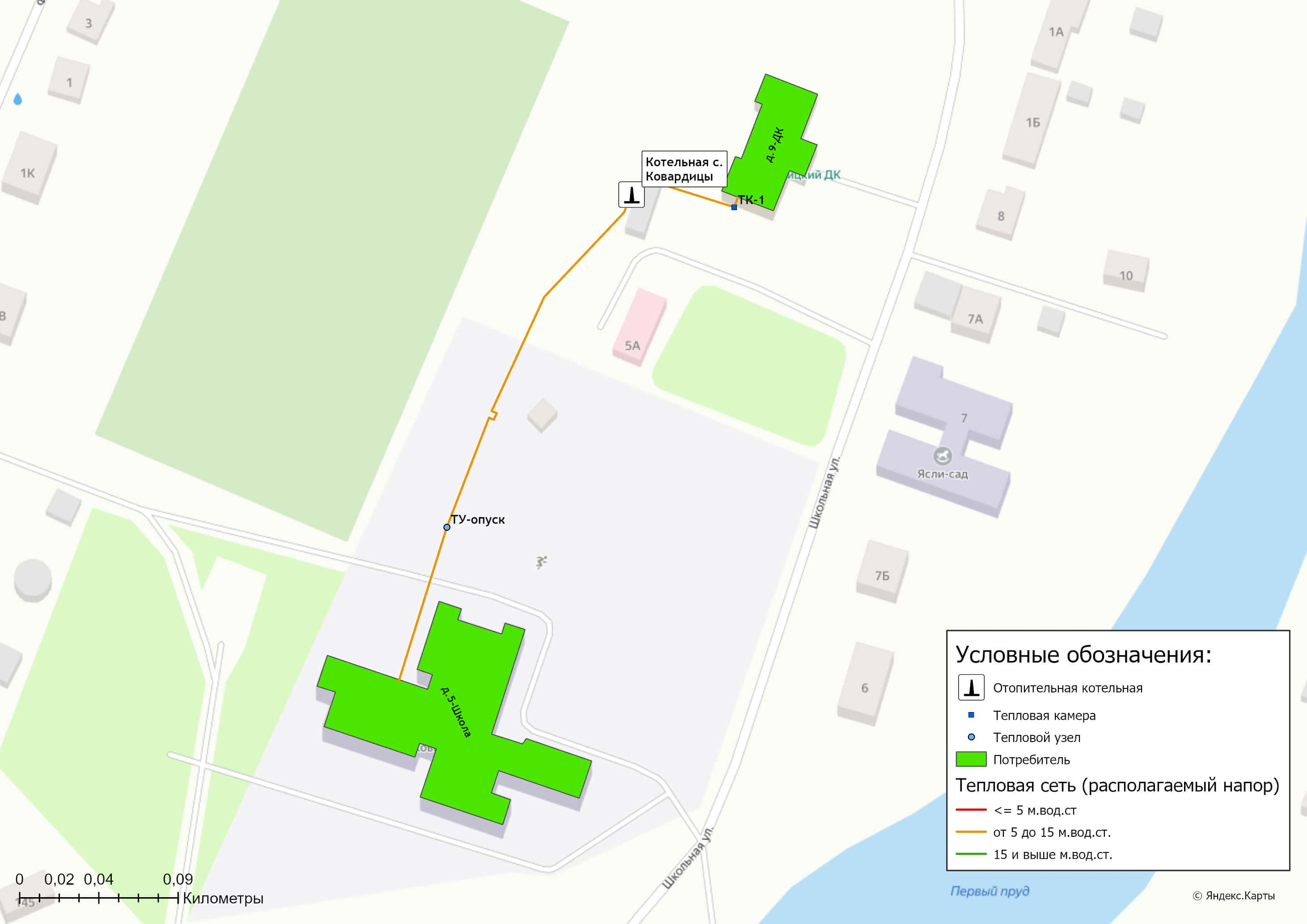 Рисунок 1.6.2.2 – Располагаемый напор на участках тепловых сетей котельной с. Ковардицы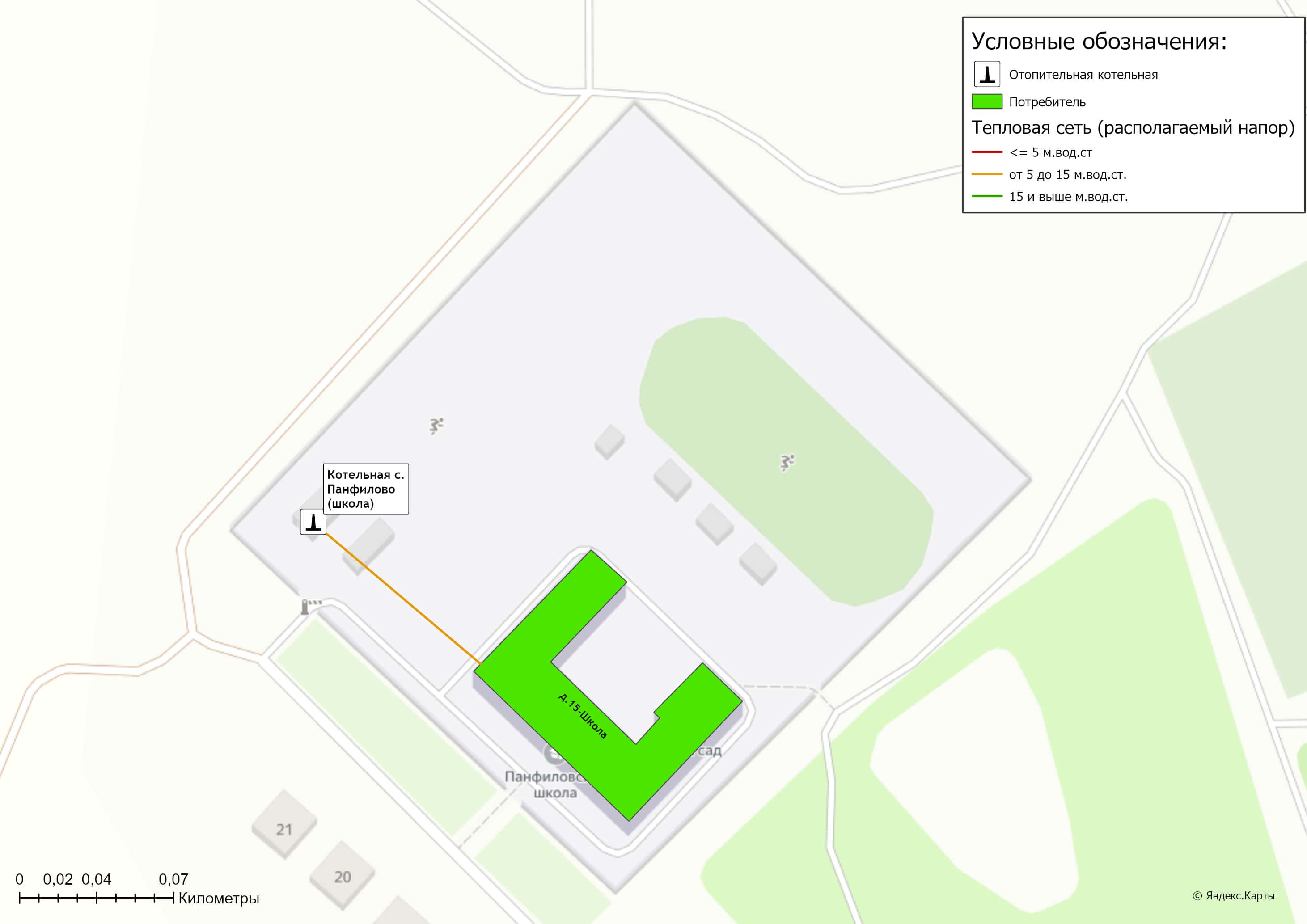 Рисунок 1.6.2.3 – Располагаемый напор на участках тепловых сетей котельной с. Панфилово (школа)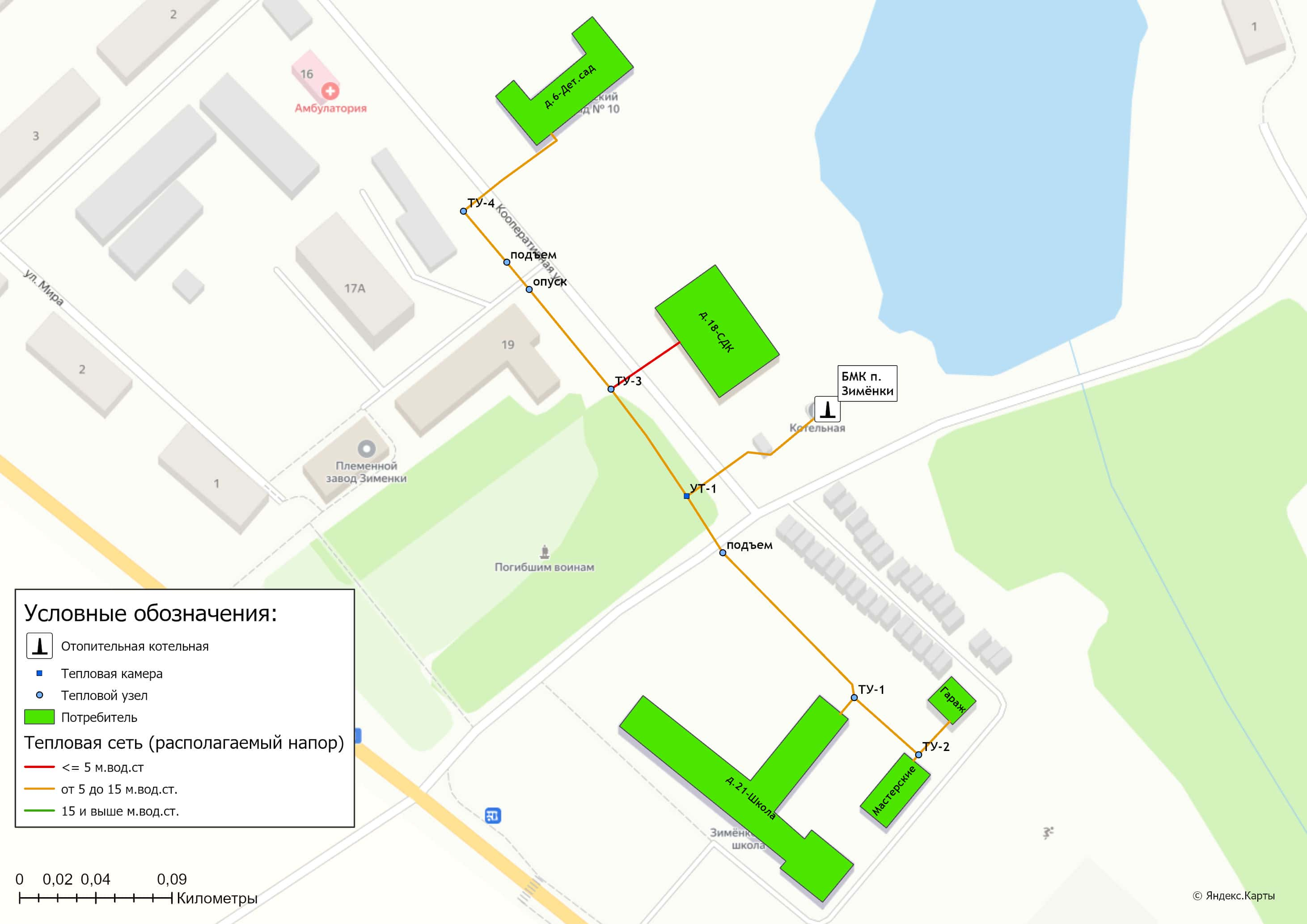 Рисунок 1.6.2.4 – Располагаемый напор на участках тепловых сетей  БМК п. Зименки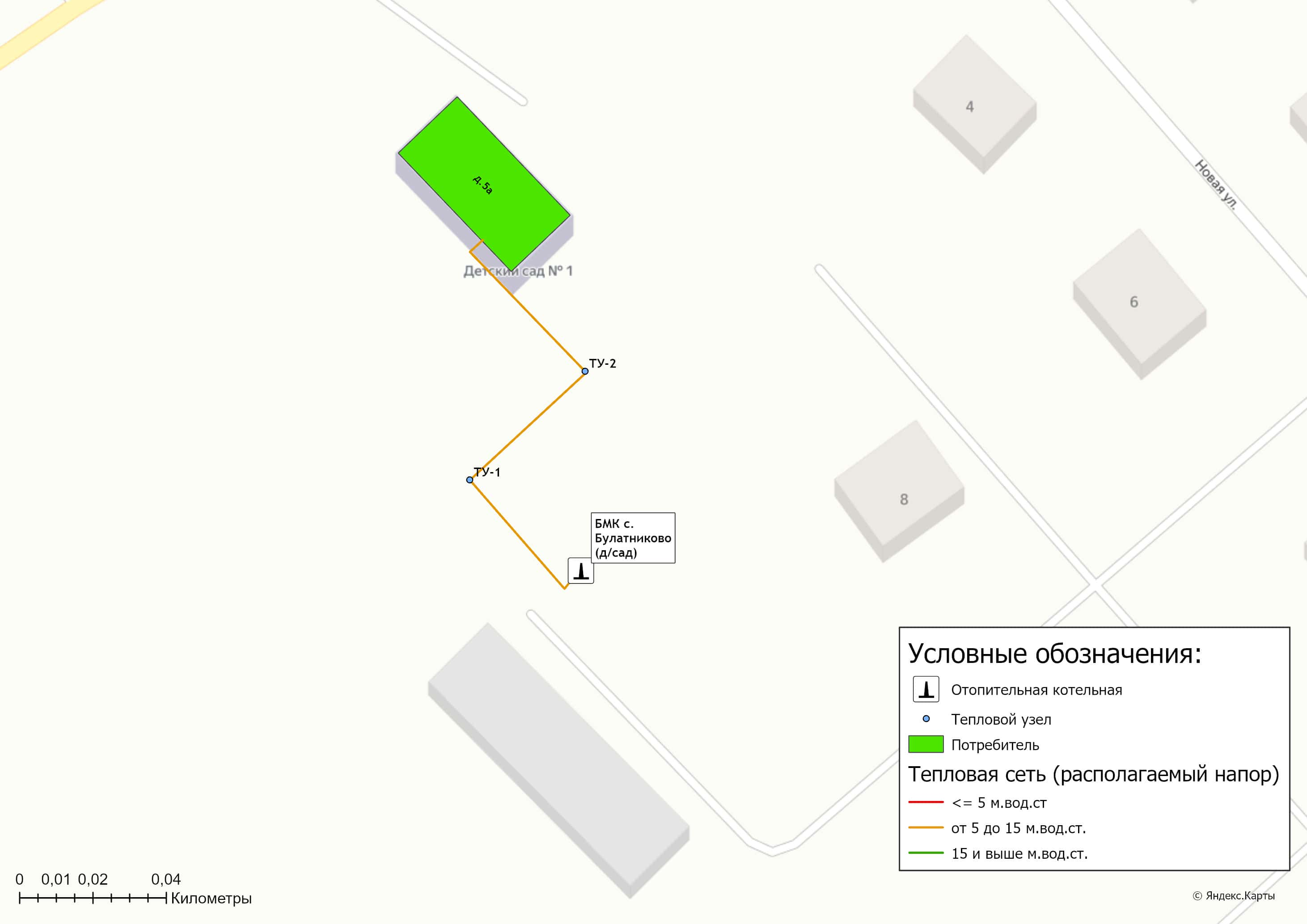 Рисунок 1.6.2.5 – Располагаемый напор на участках тепловых сетей БМК с. Булатниково (дет.сад)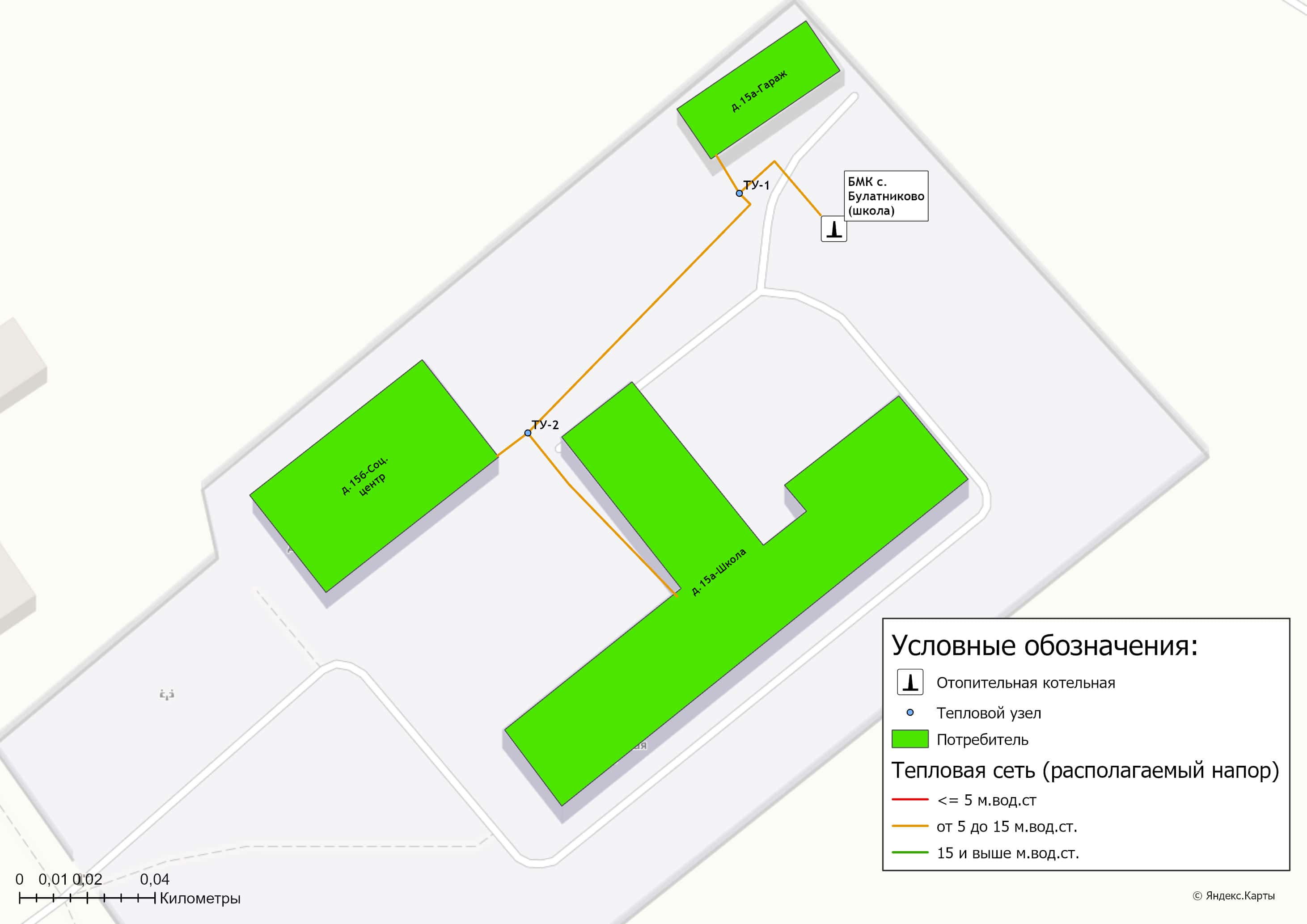 Рисунок 1.6.2.6 – Располагаемый напор на участках тепловых сетей БМК с. Булатниково (школа)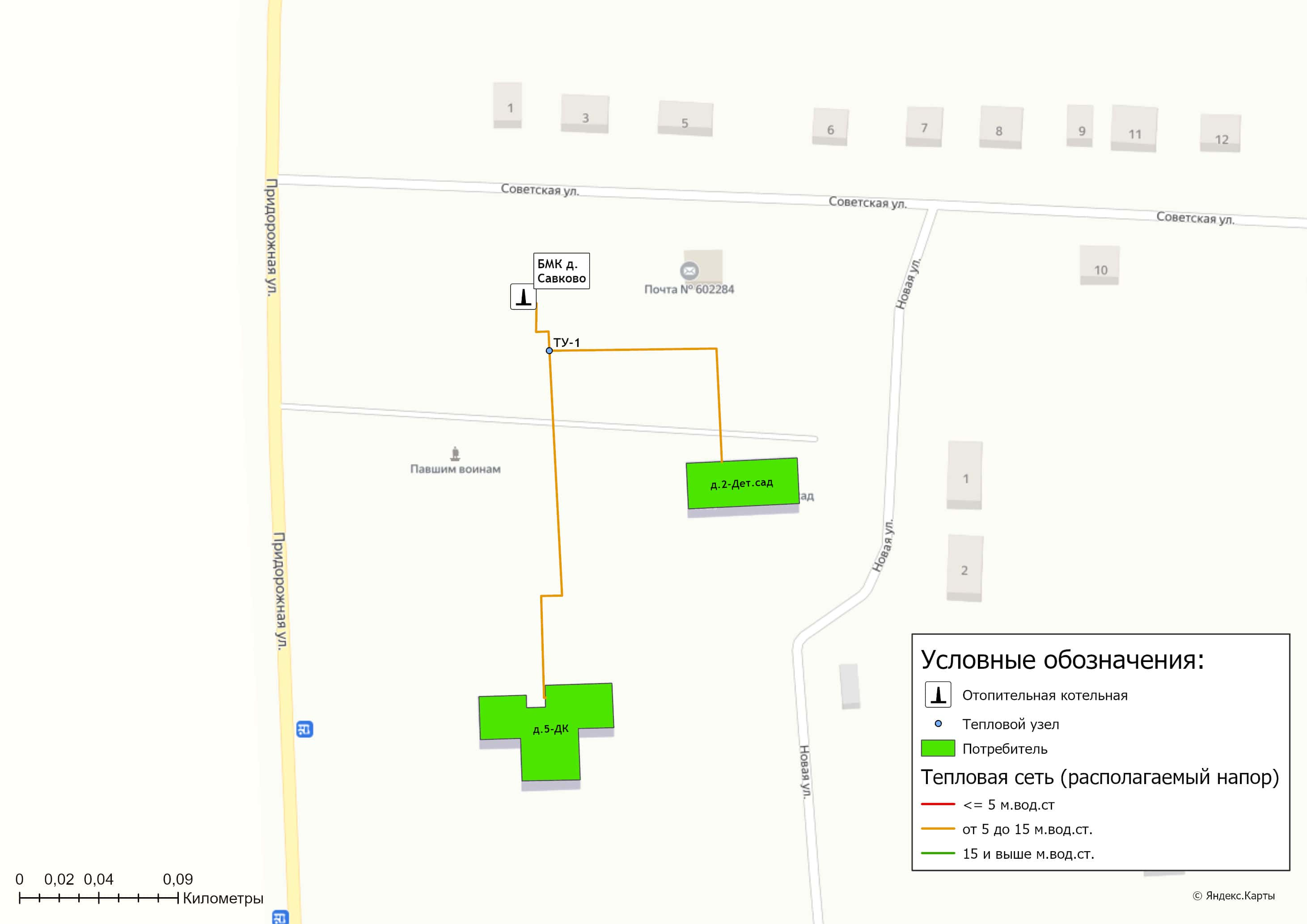 Рисунок 1.6.2.7 – Располагаемый напор на участках тепловых сетей БМК д. Савково1.6.3 Причины возникновения дефицитов тепловой мощности и последствия влияния дефицитов на качество теплоснабженияДефицит тепловой мощности в системах теплоснабжения муниципального образования Ковардицкое Муромского района отсутствует.1.6.4 Описание резервов тепловой мощности нетто источников тепловой энергии и возможностей расширения технологических зон действия источников тепловой энергии с резервами тепловой мощности нетто в зоны действия с дефицитом тепловой мощностиИнформация о резервах тепловой мощности источников тепловой энергии и возможности расширения технологических зон их действия приведена в таблице 1.6.4.Таблица 1.6.4 - Сведения по возможности расширения технологических зон действия источников тепловой энергии1.7 Балансы теплоносителя1.7.1 Описание балансов производительности водоподготовительных установок теплоносителя для тепловых сетей и максимального потребления теплоносителя в теплоиспользующих установках потребителей в перспективных зонах действия систем теплоснабжения и источников тепловой энергии, в том числе работающих на единую тепловую сетьВ качестве исходной воды для заполнения и подпитки тепловых сетей котельных муниципального образования Ковардицкое используется вода из централизованных систем холодного водоснабжения населенных пунктов. В таблице 1.7.1.1 представлена информация о годовых объемах воды, расходуемых теплоснабжающими организациями на подпитку тепловых сетей. Таблица 1.7.1.1 – Объем потребления воды в системах теплоснабженияИнформация об оборудовании систем химводоподготовки котельных приведена в таблице 1.7.1.2.Таблица 1.7.1.2 – Информация о системах химводоподготовки котельных1.7.2 Структура балансов производительности водоподготовительных установок теплоносителя для тепловых сетей и максимального потребления теплоносителя в аварийных режимах систем теплоснабженияСтруктура балансов производительности водоподготовительных установок и подпитки тепловой сети в зонах действия источников теплоснабжения муниципального образования Ковардицкое Муромского района приведена в таблице 1.7.2.При возникновении аварийной ситуации на тепловых сетях подпитка осуществляется путем забора воды из системы централизованного водоснабжения или за счет использования существующих баков запаса воды. Сведения о наличии баков представлены в разделе 6.3 Обосновывающих материалов.В соответствии с СП 124.13330.2012 «Тепловые сети» (п.6.22) объем аварийной подпитки принимается в количестве 2% от объема воды в тепловых сетях и присоединенных к ним систем теплопотребления. Информация о расходе теплоносителя, необходимого для подпитки тепловой сети и производительности водоподготовительных установок в аварийном режиме, приведена в таблице 1.7.2. Резерв ВПУ определен на основе максимальной производительности ВПУ и объёма авариной подпитки тепловой сети.Таблица 1.7.2 – Балансы производительности водоподготовительных установок1.8 Топливные балансы источников тепловой энергии и система обеспечения топливом1.8.1 Описание видов и количества используемого основного топлива для каждого источника тепловой энергииОбъем потребления топлива котельными муниципального образования Ковардицкое Муромского района представлен в таблице 1.8.1.Таблица 1.8.1 – Объем потребления топлива котельными муниципального образования Ковардицкое Муромского района1.8.2 Описание видов резервного и аварийного топлива и возможности их обеспечения в соответствии с нормативными требованиями.В соответствии с Приказом Министерства ЖКХ Владимирской области от 04.10.2023 № 112 «Об утверждении графиков перевода потребителей Владимирской области на резервные виды топлива при похолоданиях в I квартале 2024 года» котельные муниципального образования Ковардицкое Муромского района в графике перевода отсутствуют.1.9 Надежность теплоснабжения муниципального образования1.9.1 Описание показателей, определяющих уровень надежности и качества при производстве и передаче тепловой энергииНиже приведены описания показателей, характеризующие надежность.Безотказность - свойство объекта непрерывно сохранять работоспособность в течение некоторого времени или некоторой наработки.Долговечность - свойство объекта сохранять работоспособность до наступления предельного состояния при установленной системе технического обслуживания и ремонта.Ремонтопригодность - свойство объекта, заключающееся в приспособлении к предупреждению и обнаружению причин возникновения его отказов, повреждений и устранению их последствий путем проведения технического обслуживания и ремонтов.Сохраняемость - свойство объекта непрерывно сохранять исправное или только работоспособное состояние в течение и после хранения.Устойчивоспособность - свойство объекта непрерывно сохранять устойчивость в течение некоторого времени.Режимная управляемость - свойство объекта поддерживать нормальный режим посредством управления.Живучесть - свойство объекта противостоять возмущениям, не допуская их каскадного развития с массовым нарушением питания потребителей.Безопасность - свойство объекта не допускать ситуации, опасные для людей и окружающей среды.Степень снижения надежности выражается в частоте возникновения отказов и величине снижения уровня работоспособности или уровня функционирования системы теплоснабжения. Полностью работоспособное состояние - это состояние системы, при котором выполняются все заданные функции в полном объеме. Под отказом понимается событие, заключающееся в переходе системы теплоснабжения с одного уровня работоспособности на другой, белее низкий в результате выхода из строя одного или нескольких элементов системы. Событие, заключающееся в переходе системы теплоснабжения с одного уровня работоспособности на другой, отражающийся на теплоснабжении потребителей, является аварией. В муниципальном образовании Ковардицкое централизованное теплоснабжение потребителей тепловой энергии осуществляют локальные источники, схемы тепловых сетей радиально-тупиковые. Резервирование, а также закольцовка участков сетей отсутствует.Расчет показателей надежности систем теплоснабжения приведен в главе 11 Том 2. Обосновывающие материалы Схемы теплоснабжения.1.9.2 Частота отключений потребителейИнформация о фактической частоте отключений потребителей приведена в таблице 1.9.2.  Таблица 1.9.2 – Фактические показатели интенсивности отключения потребителей1.9.3 Поток (частота) и время восстановления теплоснабжения потребителей после отключенийИнформация о фактической потоке отказов теплоснабжения потребителей приведена в таблице 1.9.3.   Таблица 1.9.3 – Фактические показатели потока отказов теплоснабжения потребителейПо данным теплоснабжающей организации МУП МТС «Окская» аварийные ситуации за период 2022-2023 гг. в системах централизованного теплоснабжения отсутствовали.1.9.4 Графические материалы (карты-схемы тепловых сетей и зон ненормативной надежности и безопасности теплоснабжения)Карта-схема тепловых сетей с указанием зон ненормативной надежности приведена на рисунке далее.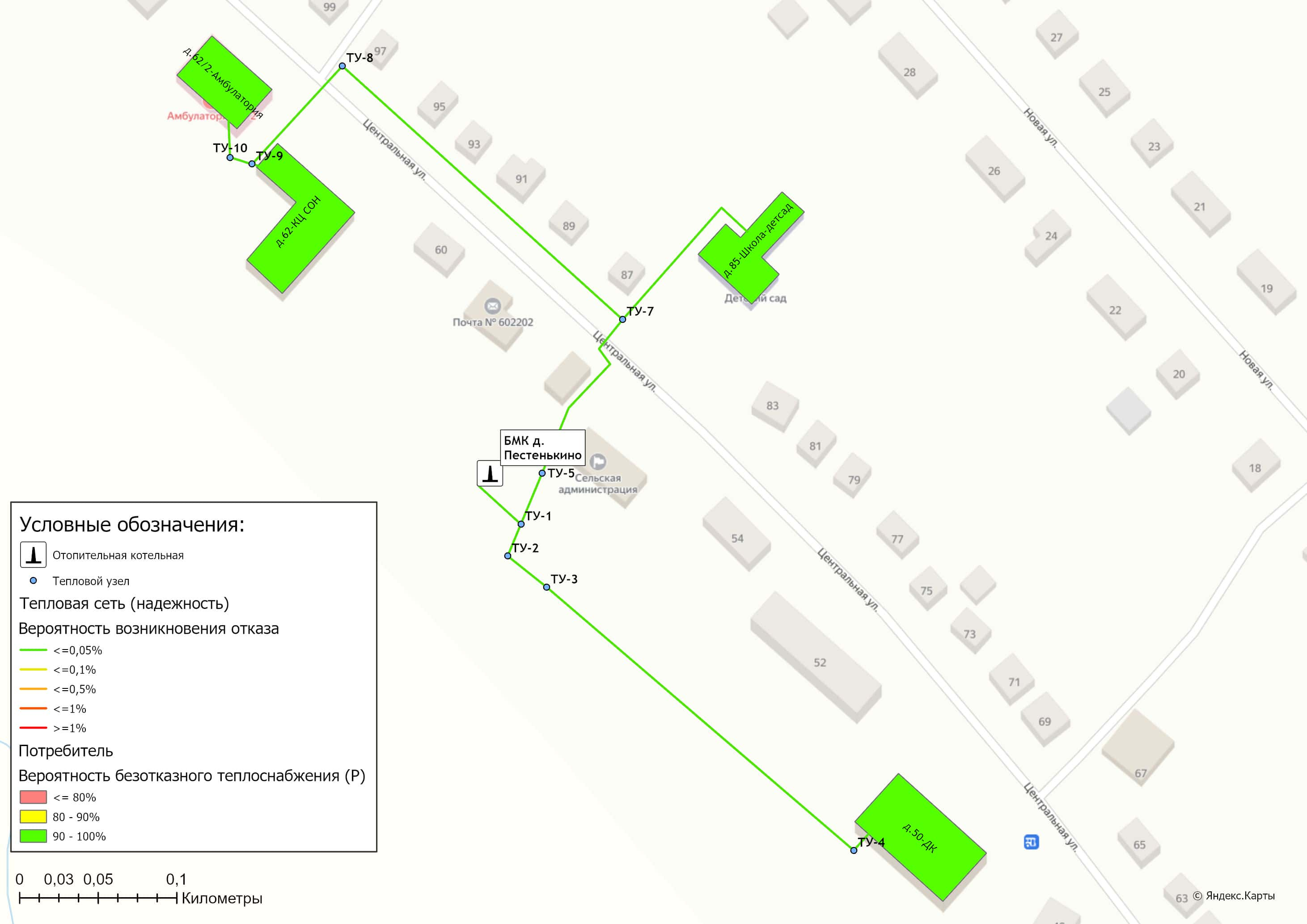 Рисунок 1.9.4.1 – Карта-схемы тепловых сетей и зон ненормативной надежности и безопасности теплоснабжения от БМК д. Пестенькино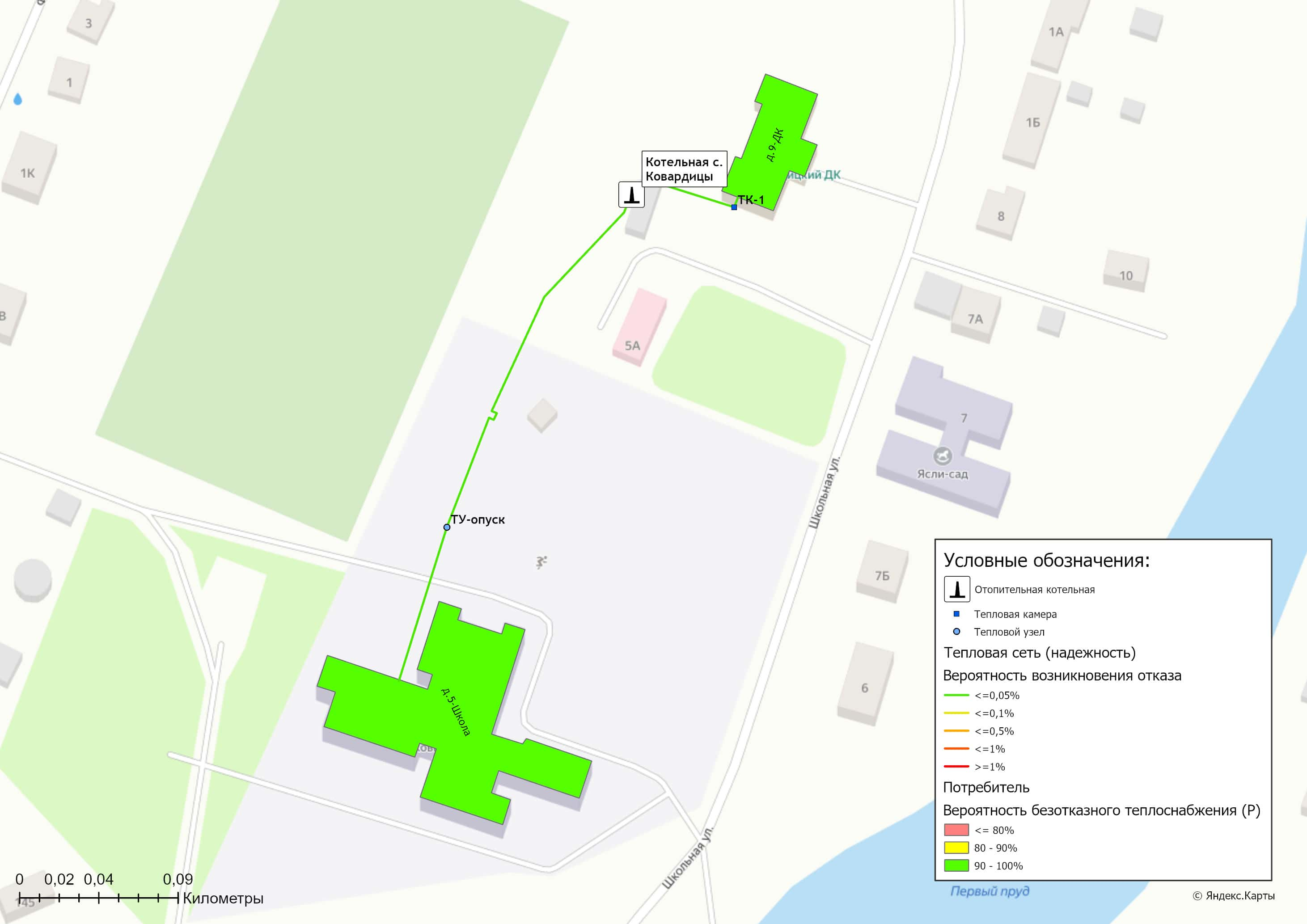 Рисунок 1.9.4.2 – Карта-схемы тепловых сетей и зон ненормативной надежности и безопасности теплоснабжения от котельной с. Ковардицы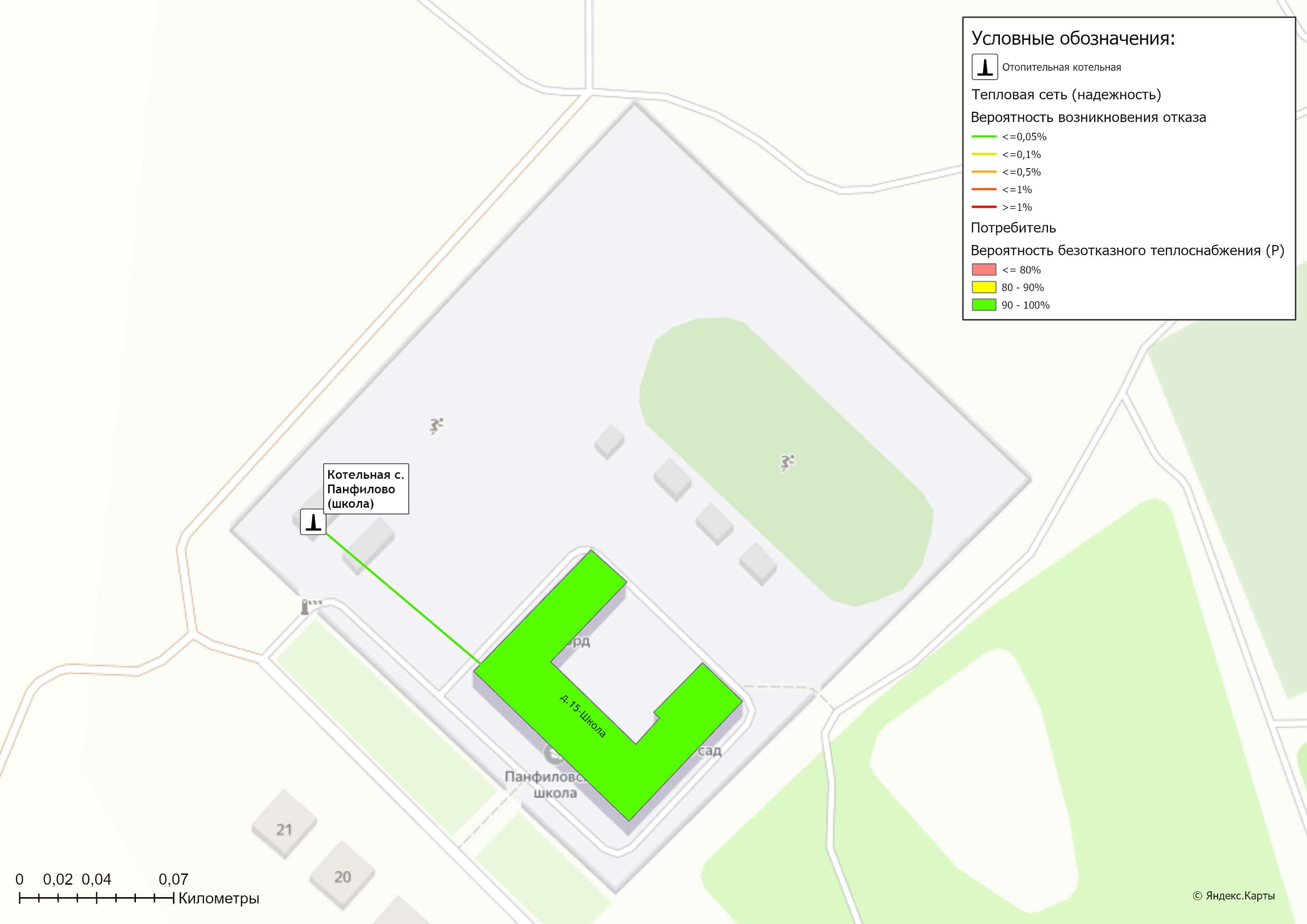 Рисунок 1.9.4.3 – Карта-схемы тепловых сетей и зон ненормативной надежности и безопасности теплоснабжения от котельной с. Панфилово (школа)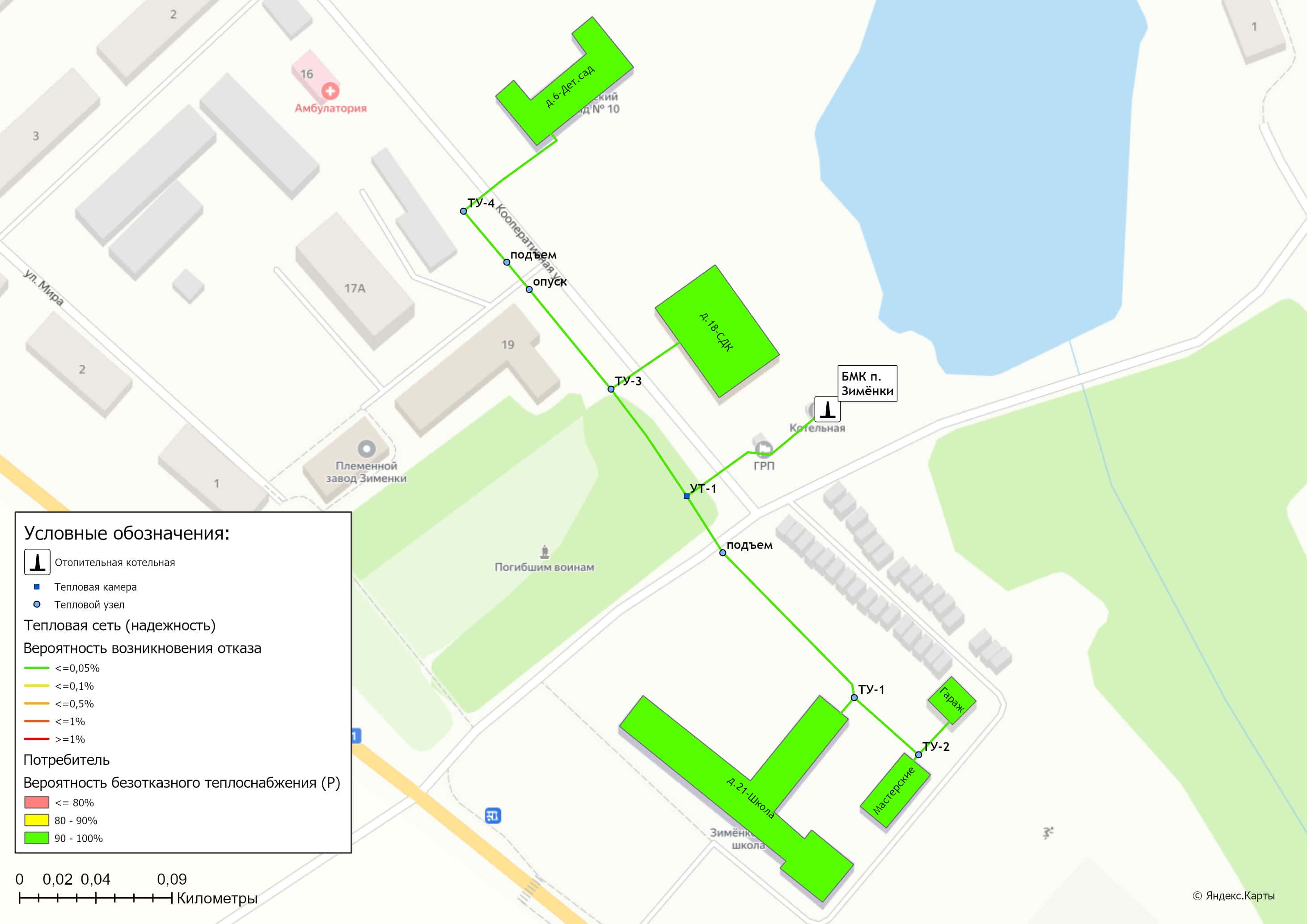 Рисунок 1.9.4.4 – Карта-схемы тепловых сетей и зон ненормативной надежности и безопасности теплоснабжения от БМК п. Зименки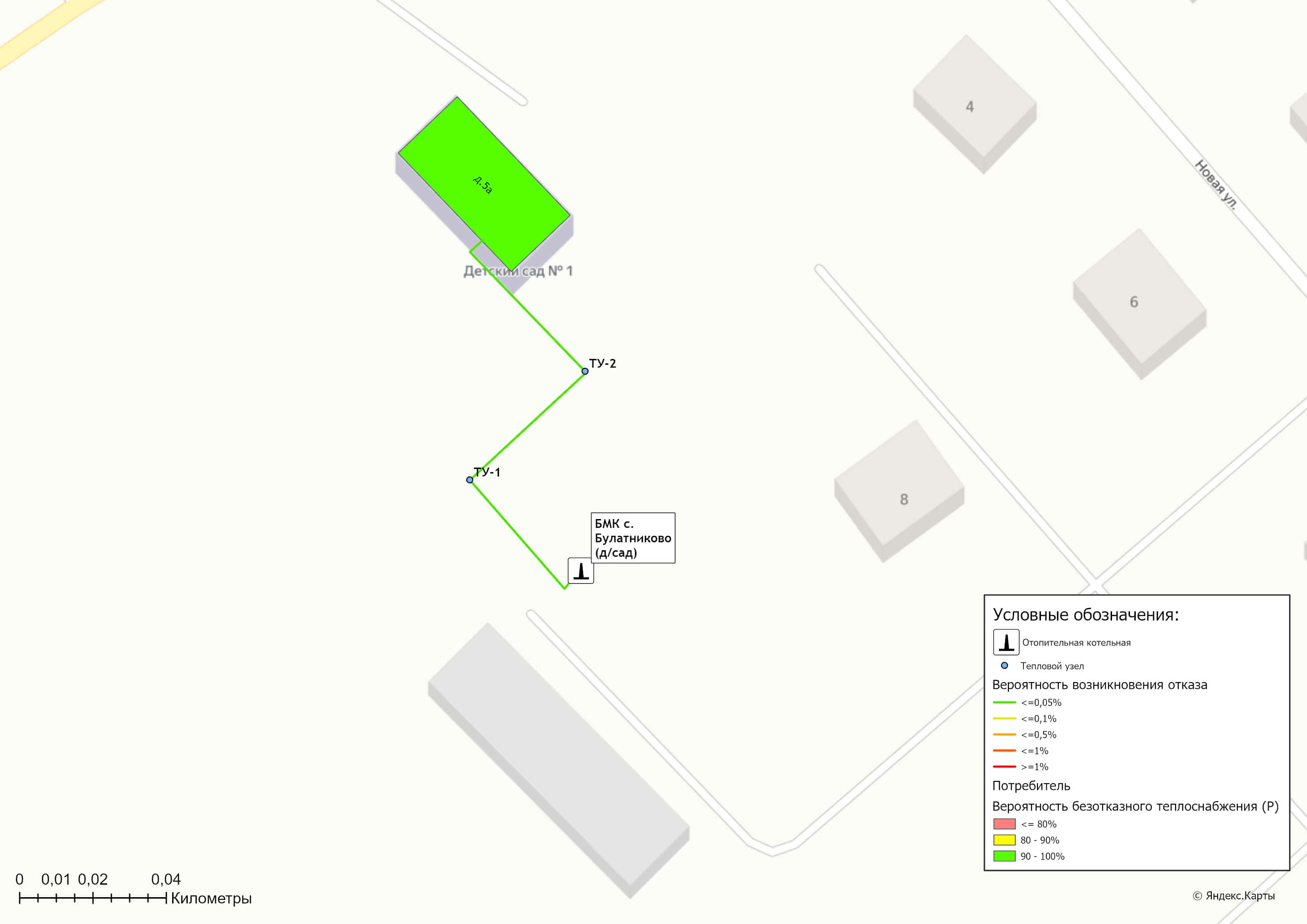 Рисунок 1.9.4.5 – Карта-схемы тепловых сетей и зон ненормативной надежности и безопасности теплоснабжения от БМК с. Булатниково (дет.сад)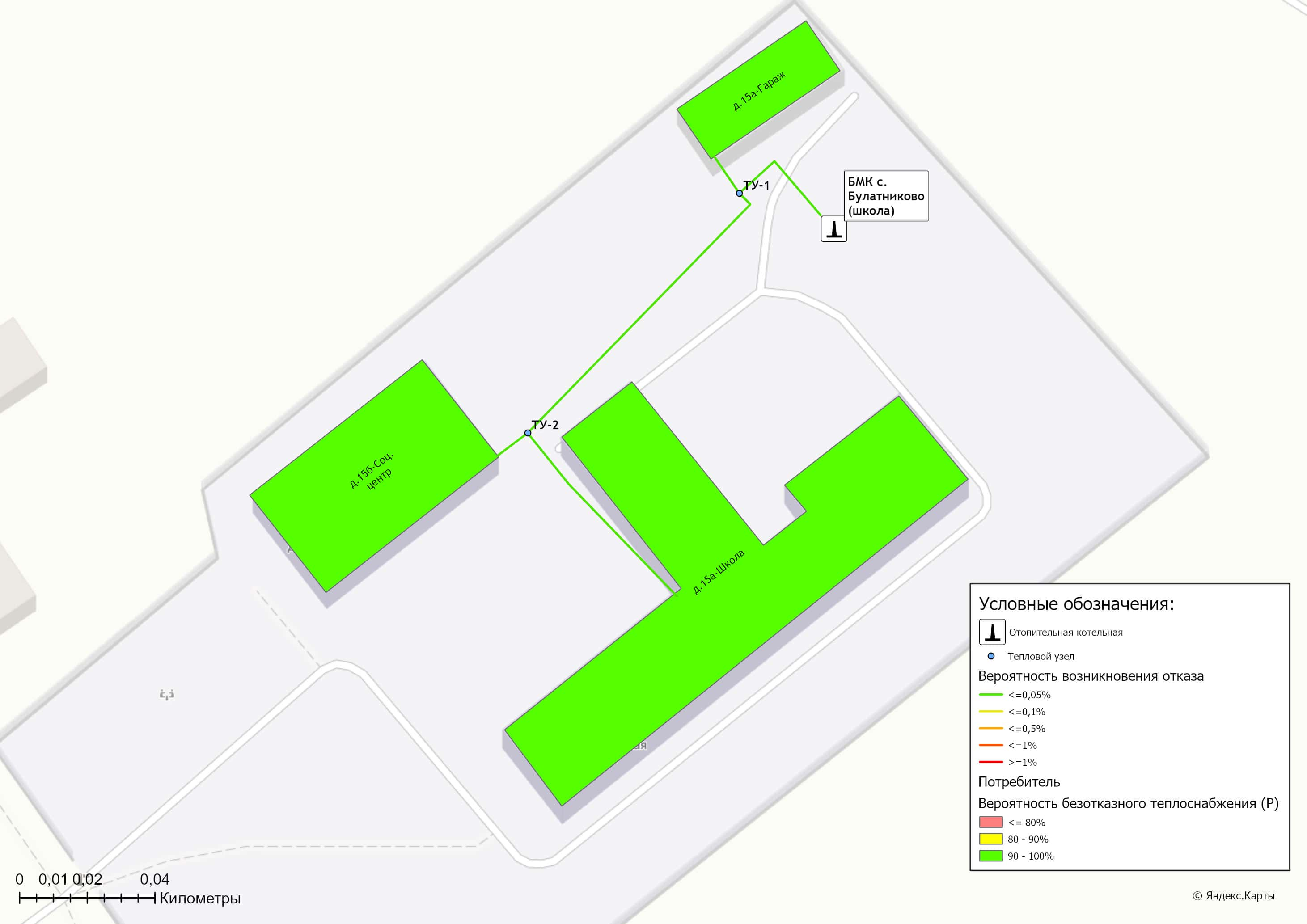 Рисунок 1.9.4.6 – Карта-схемы тепловых сетей и зон ненормативной надежности и безопасности теплоснабжения от БМК с. Булатниково (школа)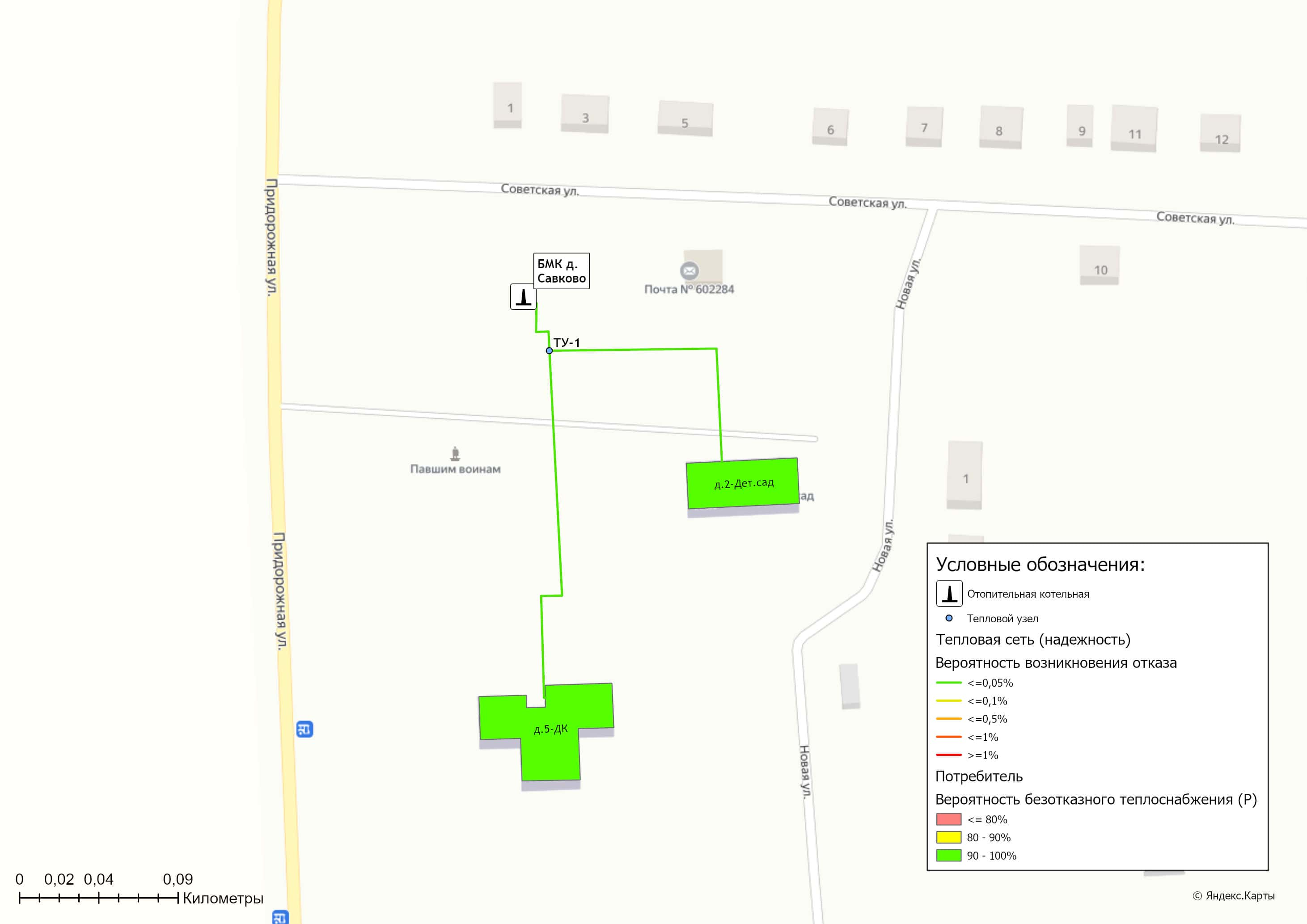 Рисунок 1.9.4.7 – Карта-схемы тепловых сетей и зон ненормативной надежности и безопасности теплоснабжения от БМК д. Савково1.9.5 Результаты анализа аварийных ситуаций при теплоснабжении, расследование причин которых осуществляется федеральным органом исполнительной власти, уполномоченным на осуществление федерального государственного энергетического надзора, в соответствии с Правилами расследования причин аварийных ситуаций при теплоснабжении, утвержденными постановлением Правительства Российской Федерации от 17 октября 2015 г. N 1114 «О расследовании причин аварийных ситуаций при теплоснабжении и о признании утратившими силу отдельных положений Правил расследования причин аварий в электроэнергетике»Аварийные ситуации при теплоснабжении, расследование причин которых осуществляется федеральным органом исполнительной власти, уполномоченным на осуществление федерального государственного энергетического надзора, в соответствии с Правилами расследования причин аварийных ситуаций при теплоснабжении, утвержденными постановлением Правительства Российской Федерации от 17 октября 2015 г. N 1114 «О расследовании причин аварийных ситуаций при теплоснабжении и о признании утратившими силу отдельных положений Правил расследования причин аварий в электроэнергетике», за последние 3 года на территории муниципального образования Ковардицкое Муромского района не зафиксированы.1.9.6 Результаты анализа времени восстановления теплоснабжения потребителей, отключенных в результате аварийных ситуаций при теплоснабженииИнформация о фактическом и расчетном времени восстановления теплоснабжения потребителей, представлена в таблице 1.9.6.Таблица 1.9.6 – Время восстановления теплоснабжения потребителей, отключенных в результате аварийных ситуаций при теплоснабженииФактическая средняя продолжительность устранения аварийных ситуаций не превышает расчетных и нормативных значений восстановления теплоснабжения потребителей.1.10 Технико-экономические показатели теплоснабжающих и теплосетевых организаций муниципального образованияСведения по размещению документации о деятельности теплоснабжающих организаций, представлены в таблице 1.10.1.Таблица 1.10.1 – Сведения по размещению документации о деятельности теплоснабжающих организаций за 2022-2023 гг.Технико-экономические показатели работы источников тепловой энергии муниципального образования Ковардицкое Муромского района и основные показатели финансово-хозяйственной деятельности теплоснабжающих организаций представлены в таблицах ниже.Таблица 1.10.2 – Технико-экономические показатели котельных Ковардицкое Муромского района (по итогам 2022-2023  гг.)Таблица 1.10.3 – Основные показатели финансово-хозяйственной деятельности теплоснабжающих организаций Муромского района в зоне деятельности муниципального образования Борисоглебское и муниципального образования Ковардицкое1.11 Цены (тарифы) в сфере теплоснабжения муниципального образования1.11.1 Динамика утвержденных тарифов теплоснабжающих организацийДинамика утвержденных тарифов за 2020-2024 гг. для потребителей муниципального образования Ковардицкое Муромского района представлена в таблице 1.11.1.1. и 1.11.1.2.По состоянию базового периода актуализации схемы теплоснабжения, в отношении теплоснабжающих организаций муниципального образования Ковардицкое Муромского района установлены следующие тарифы на тепловую энергию: - для МУП Муромского района «Машинно-технологическая станция «Окская» - на основании приказа Министерства государственного регулирования цен и тарифов Владимирской области от 28.12.2023 №55/507 и от 31.10.2023 № 39/152;- для ООО «ТеплогазВладимир» - на основании приказа Министерства государственного регулирования цен и тарифов Владимирской области от 28.12.2023 №55/507.Таблица 1.11.1.1 - Тарифы на тепловую энергию (мощность), поставляемую потребителям Борисоглебского и Ковардицкого сельских поселений Муромского района Таблица 1.11.1.2 - Тарифы на услуги по передаче тепловой энергии1.11.2 Структура цен (тарифов) теплоснабжающих организаций, установленных на момент разработки схемы теплоснабженияСтруктура себестоимости производства и передачи тепловой энергии по теплоснабжающим организациям, осуществляющих деятельность на территории муниципального образования Борисоглебское и муниципального образования Ковардицкое Муромского района представлена в таблицах 1.11.2.1 – 1.11.2.3 (данные на 2024 г.).Таблица 1.11.2.1 – Структура необходимой валовой выручки МУП МТС «Окская» на территории Муромского района (производство тепловой энергии)Таблица 1.11.2.2 – Структура необходимой валовой выручки ООО «ТеплогазВладимир» на территории Муромского района (производство тепловой энергии)Таблица 1.11.2.3 – Структура необходимой валовой выручки МУП МТС «Окская» на территории Муромского района (передача тепловой энергии)1.11.3 Плата за подключение к системе теплоснабжения и поступлений денежных средств от осуществления указанной деятельностиПлата за подключение к системе теплоснабжения - плата, которую вносят лица, осуществляющие строительство здания, строения, сооружения, подключаемых к системе теплоснабжения, а также плата, которую вносят лица, осуществляющие реконструкцию здания, строения, сооружения в случае, если данная реконструкция влечет за собой увеличение тепловой нагрузки реконструируемых здания, строения, сооружения.Плата за подключение к системам теплоснабжения не установлена.1.11.4 Плата за услуги по поддержанию резервной тепловой мощностиПлата за услуги по поддержанию резервной тепловой мощности устанавливается в случае, если потребитель не потребляет тепловую энергию, но не осуществил отсоединение принадлежащих ему теплопотребляющих установок от тепловой сети в целях сохранения возможности возобновить потребление тепловой энергии при возникновении такой необходимости.Плата за услуги по поддержанию резервной тепловой мощности подлежит регулированию для отдельных категорий социально значимых потребителей, перечень которых определяется основами ценообразования в сфере теплоснабжения, утвержденными Правительством Российской Федерации, и устанавливается как сумма ставок за поддерживаемую мощность источника тепловой энергии и за поддерживаемую мощность тепловых сетей в объеме, необходимом для возможного обеспечения тепловой нагрузки потребителя.Для иных категорий потребителей тепловой энергии плата за услуги по поддержанию резервной тепловой мощности не регулируется и устанавливается соглашением сторон.Плата за услуги по поддержанию резервной тепловой мощности не установлена.1.12 Описание существующих технических и технологических проблем в системах теплоснабжения муниципального образования1.12.1 Описание существующих проблем организации качественного теплоснабжения.Информация по существующим проблемам организации качественного теплоснабжения на территории муниципального образования Ковардицкое представлена в таблице 1.12.1.Таблица 1.12.1 – Информация о технических недостатках объектов теплоснабжения на территории муниципального образования1.12.2 Описание существующих проблем организации надежного и безопасного теплоснабжения муниципального образования. Причины, приводящие к снижению надежности теплоснабжения, включая проблемы в работе теплопотребляющих установок потребителей, отсутствуют.1.12.3 Описание существующих проблем развития систем теплоснабженияСдерживающим фактором развития систем теплоснабжения на территории муниципального образования является отсутствие требуемого объема финансовых средств, необходимых на капитальный ремонт, реконструкцию и (или) модернизацию объектов систем централизованного теплоснабжения. 1.12.4 Описание существующих проблем надежного и эффективного снабжения топливом действующих систем теплоснабженияПроблемы, связанные с доставкой, транспортировкой, складированием, надежным и эффективным снабжением топливом действующего источника тепловой энергии централизованной системы теплоснабжения отсутствуют.1.12.5 Анализ предписаний надзорных органов об устранении нарушений, влияющих на безопасность и надежность системы теплоснабженияПо данным, полученным от теплоснабжающей организации предписания надзорных органов об устранении нарушений, влияющих на безопасность и надежность систем теплоснабжения по итогам 2023 года, не выдавались.Глава 2. Существующее и перспективное потребление тепловой энергии на цели теплоснабжения.2.1 Данные базового уровня потребления тепла на цели теплоснабженияИнформация о базовом уровне потребления тепла на цели теплоснабжения приведена в таблице 2.1.1.Таблица 2.1.1 - Данные базового уровня потребления тепловой энергии в 2021–2023 гг.2.2 Прогнозы приростов площади строительных фондов по расчетным элементам территориального деления и по зонам действия источников тепловой энергии с разделением объектов строительства на многоквартирные дома, индивидуальные жилые дома, общественные здания, производственные здания промышленных предприятий, на каждом этапеВ соответствии с положениями Генерального плана в муниципальном образовании Ковардицкое на период до 2025 года предполагается сохранение доминирующей роли частного жилищного фонда в объеме нового жилищного строительства.Обеспечение потребности в тепловой энергии на территориях нового строительства осуществляется за счет индивидуальных источников теплоснабжения, работающих на газовом топливе. Котельные предполагаются локальными, работающими, в основном, на потребителей конкретного застройщика. Параметры котельных, их размещение и схема подачи тепла потребителям определяются каждым застройщиком индивидуально на этапе проектирования.Сводная информация по изменению площади жилищного фонда муниципального образования согласно положениям Генерального плана представлена в таблице 2.2.1.Таблица 2.2.1 – Объемы возможного нового жилищного строительства на территории муниципального образованияИнформация о площади строительных фондов и его изменении (приросту/убыли) в границах населенных пунктов с централизованными система теплоснабжения представлена в таблице 2.2.2.Таблица 2.2.2 – Данные по жилищному фонду и социальным объектам муниципального образования КовардицкоеПримечание: * - данные, в которых учтены жилые одноквартирные дома и многоквартирные дома, не обеспеченные централизованным теплоснабжением.2.3 Прогнозы перспективных удельных расходов тепловой энергии на отопление, вентиляцию и горячее водоснабжение, согласованных с требованиями к энергетической эффективности объектов теплопотребления, устанавливаемых в соответствии с законодательством Российской ФедерацииНа период действия Схемы теплоснабжения муниципального образования Ковардицкое Муромского района выполнение требований энергетической эффективности зданий, строений, сооружений при проектировании, строительстве, реконструкции зданий, строений, сооружений обеспечивается путем достижения значений удельной характеристики расхода тепловой энергии на отопление и вентиляцию представленных в Приложении №1 и №2 Приказа Минстроя России от 17.11.2017 г. №1550/пр при соблюдении санитарно-гигиенических требований к помещениям зданий, строений, сооружений.2.4 Прогнозы приростов объемов потребления тепловой энергии (мощности) и теплоносителя с разделением по видам теплопотребления в каждом расчетном элементе территориального деления и в зоне действия каждого из существующих или предлагаемых для строительства источников тепловой энергии на каждом этапеИнформация о выданных технических условиях на технологические присоединение к системам централизованного теплоснабжения и объем прироста объемов тепловой нагрузки на территории муниципального образования Ковардицкое Муромского района на 2024 год представлена в таблице 2.4.1.Таблица 2.4.1 – Информация о выданных технических условиях на присоединение объектов теплопотребленияПрогноз объемов потребления тепловой энергии потребителями централизованного теплоснабжения муниципального образования Ковардицкое Муромского района на 2024-2030 годы представлен в таблице 2.4.2.2.5 Прогнозы приростов объемов потребления тепловой энергии (мощности) и теплоносителя с разделением по видам теплопотребления в расчетных элементах территориального деления и в зонах действия индивидуального теплоснабжения на каждом этапеИнформация об объемах потребления тепловой энергии в зонах действия индивидуального теплоснабжения с учетом положений Генерального плана представлена в таблице 2.5.1Таблица 2.5.1 – Информация об объеме потребления тепловой энергии в зоне действия индивидуального теплоснабжения2.6 Прогнозы приростов объемов потребления тепловой энергии (мощности) и теплоносителя объектами, расположенными в производственных зонах, при условии возможных изменений производственных зон и их перепрофилирования и приростов объемов потребления тепловой энергии (мощности) производственными объектами с разделением по видам теплопотребления и по видам теплоносителя (горячая вода и пар) в зоне действия каждого из существующих или предлагаемых для строительства источников тепловой энергииТеплоснабжающие организации деятельность по производству и передаче тепловой энергии в границах производственных зон на территории муниципального образования Ковардицкое Муромского района не осуществляют.Информация об объемах потребления тепловой энергии промышленными зданиями и сооружениями, расположенными в производственных зонах, юридическими лицами не раскрывается.Таблица 2.4.2 – Баланс тепловой энергии муниципального образования Ковардицкое Муромского районаГлава 3. Электронная модель системы теплоснабжения поселения, городского округаЭлектронная модель систем теплоснабжения муниципального образования Ковардицкое Муромского района разработана на базе Графико-информационного расчетного комплекса «ТеплоЭксперт». Информация по объектам систем теплоснабжения, гидравлическому расчету тепловых сетей, сравнительным пьезометрическим графикам для разработки и анализа сценариев перспективного развития тепловых сетей представлена в электронной модели на базе Графико-информационного расчетного комплекса «ТеплоЭксперт», а также в разделе 1.3 Том 2. Обосновывающие материалы.3.1. Графическое представление объектов системы теплоснабжения с привязкой к топографической основе поселения, городского округа, города федерального значения и с полным топологическим описанием связности объектовОтображение объектов систем теплоснабжения котельных муниципального образования Ковардицкое Муромского района с привязкой к топографической основе муниципального района представлено в разделе 1.3.2 Том 2. Обосновывающие материалы.3.2 Паспортизация объектов системы теплоснабженияПри формировании электронной модели паспортизация произведена по следующим объектам теплоснабжения:- источники тепловой энергии;- потребители тепловой энергии (здания и сооружения);- участки тепловых сетей отопления;- тепловые камеры и тепловые узлы.Основой семантических данных об объектах системы теплоснабжения были данные, предоставленные теплоснабжающими организациями муниципального образования.3.3 Паспортизация и описание расчетных единиц территориального деления, включая административноеМуниципальное образование Ковардицкое образовано Законом Владимирской области № 58-ОЗ от 13.05.2005г. «О наделении соответствующим статусом вновь образованного муниципального образования Муромский район и вновь образованных муниципальных образований, входящих в его состав, и установлении их границ».Современную систему расселения на территории муниципального образования Ковардицкое формируют исторически сложившиеся земли 50-ти населенных пунктов: 6 сел, 1 поселка, 1 разъезда, 1 станции и 41 деревни, прилегающих к ним земель общего пользования, рекреационных земель, земель для развития поселения.В качестве расчетных элементов территориального деления, используемых в качестве территориальной единицы представления информации, принята сетка кадастрового деления территории муниципального образования Ковардицкое.В качестве расчетных элементов территориального деления, используемых в качестве территориальной единицы представления информации, принят кадастровый квартал.Привязка объектов теплоснабжения к расчетным единицам территориального деления приведена на рисунках 3.3.1 – 3.3.3.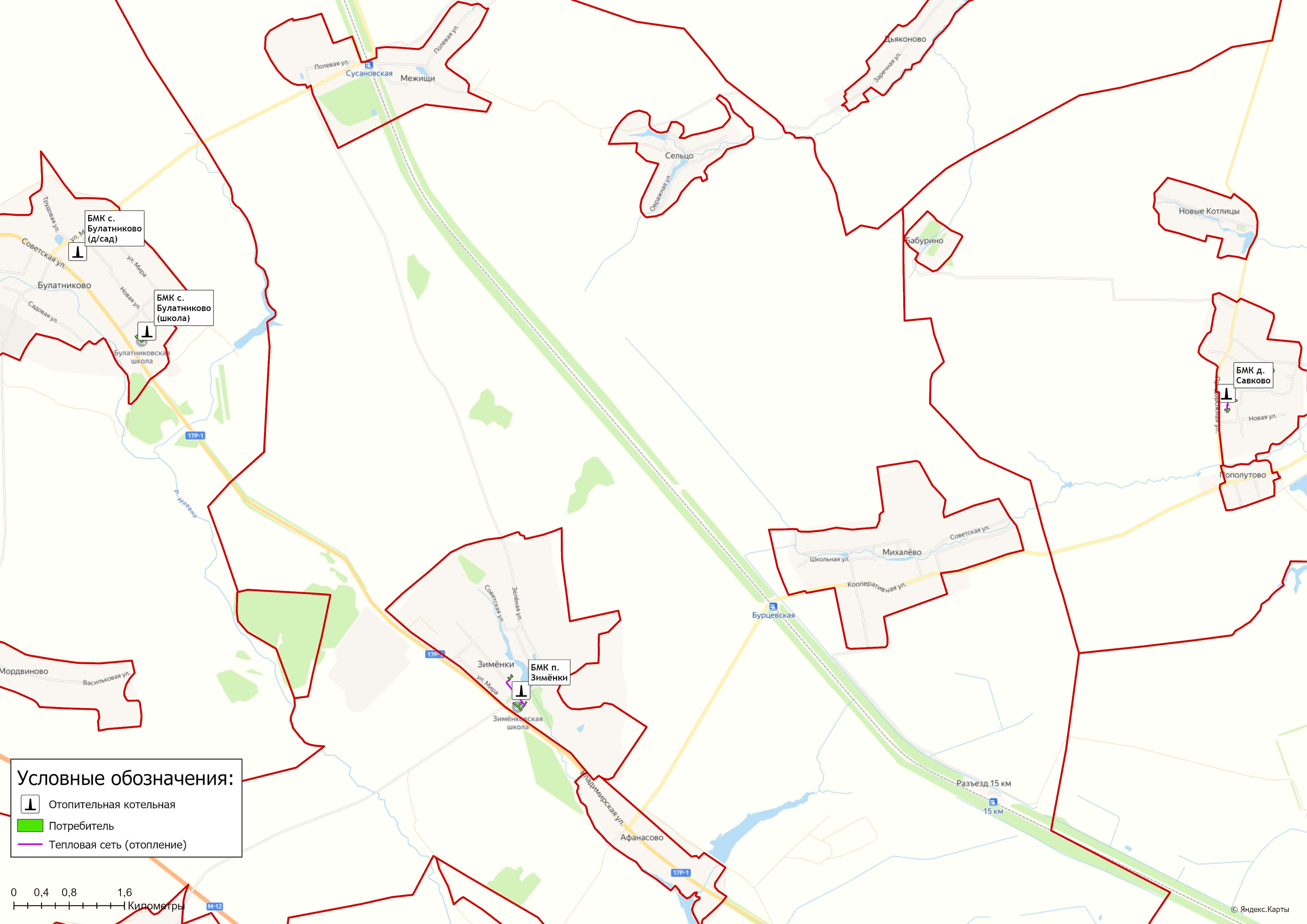 Рисунок 3.3.1 – Отображение объектов систем теплоснабжения с. Булатниково, п. Зименки и д. Савково в границах кадастровых кварталов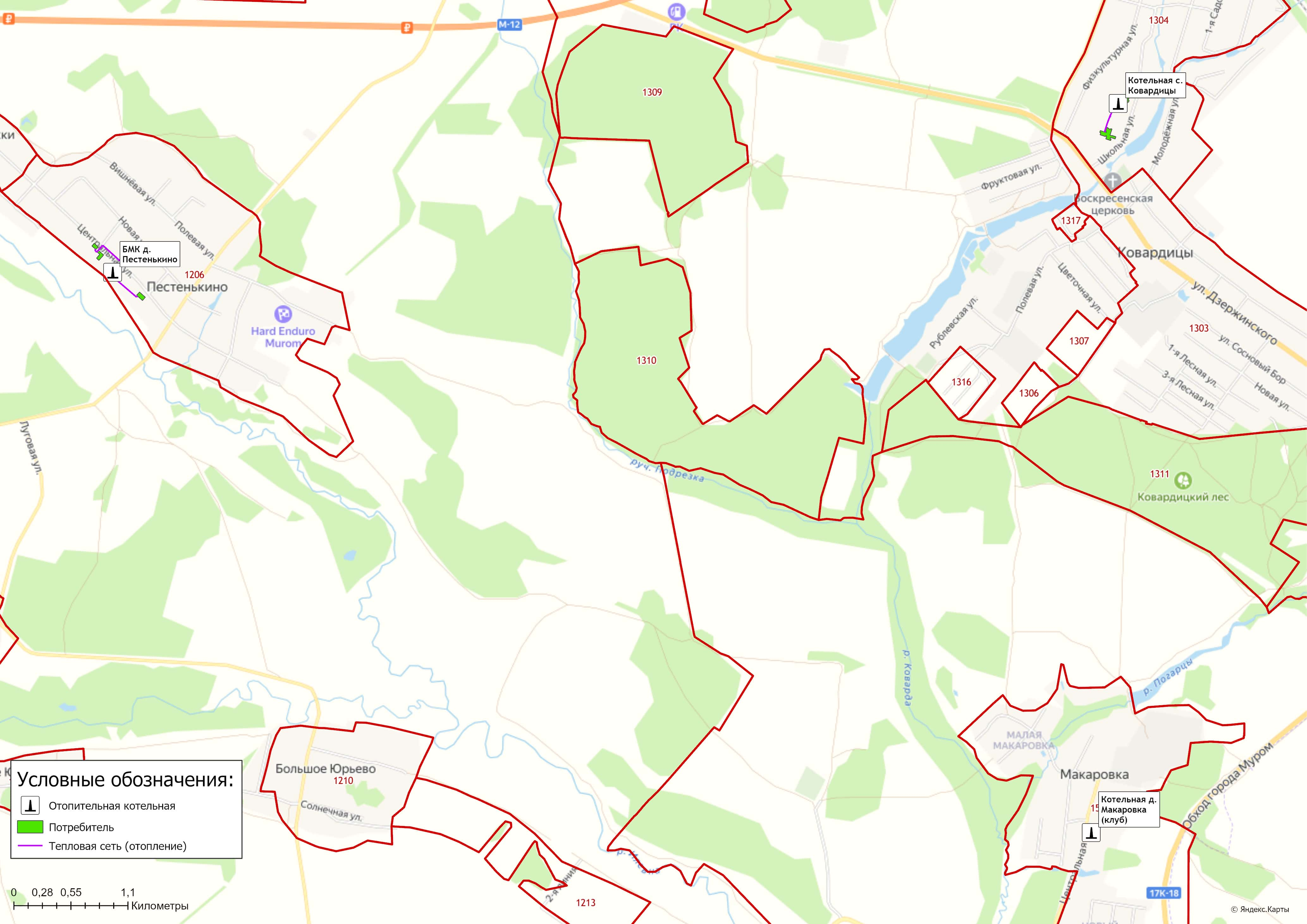 Рисунок 3.3.2 – Отображение объектов систем теплоснабжения с. Ковардицы, д. Пестенькино, д. Макаровка в границах кадастровых кварталов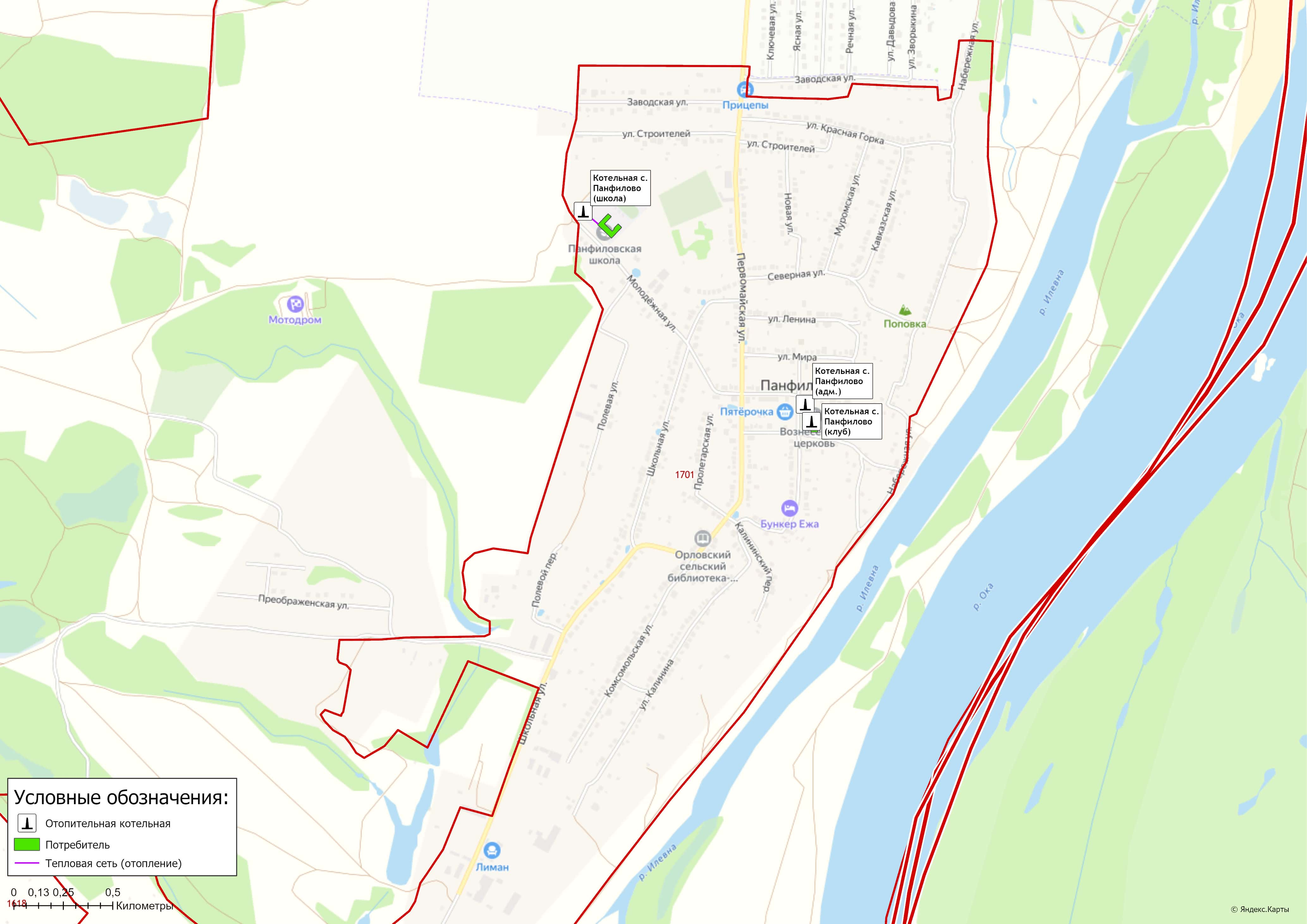 Рисунок 3.3.3 – Отображение объектов систем теплоснабжения с. Панфилово в границах кадастровых кварталов3.4 Гидравлический расчет тепловых сетей любой степени закольцованности, в том числе гидравлический расчет при совместной работе нескольких источников тепловой энергии на единую тепловую сетьЗадачей гидравлического расчёта трубопроводов является определение фактических гидравлических сопротивлений основных магистралей и суммы сопротивлений по участкам, начиная от теплового ввода и до каждого потребителя.Гидравлические расчеты тепловых сетей производятся непосредственно в программном комплексе ГИРК «ТеплоЭксперт». По итогам разработки электронной модели системы теплоснабжения предполагается проведение наладочных и поверочных расчетов тепловой сети.Созданная математическая имитационная модель системы теплоснабжения, служащая для решения поверочной задачи, позволяет анализировать гидравлический и тепловой режим работы системы, а также прогнозировать изменение температуры внутреннего воздуха у потребителей. Расчеты могут проводиться при различных исходных данных, в том числе аварийных ситуациях, например отключении отдельных участков тепловой сети, передачи воды и тепловой энергии от одного источника к другому по одному из трубопроводов и т.д.Графическое отображение информации о результатах проведенных гидравлических расчетов действующих систем централизованного теплоснабжения представлена на рисунках 3.4.1 – 3.4.7. 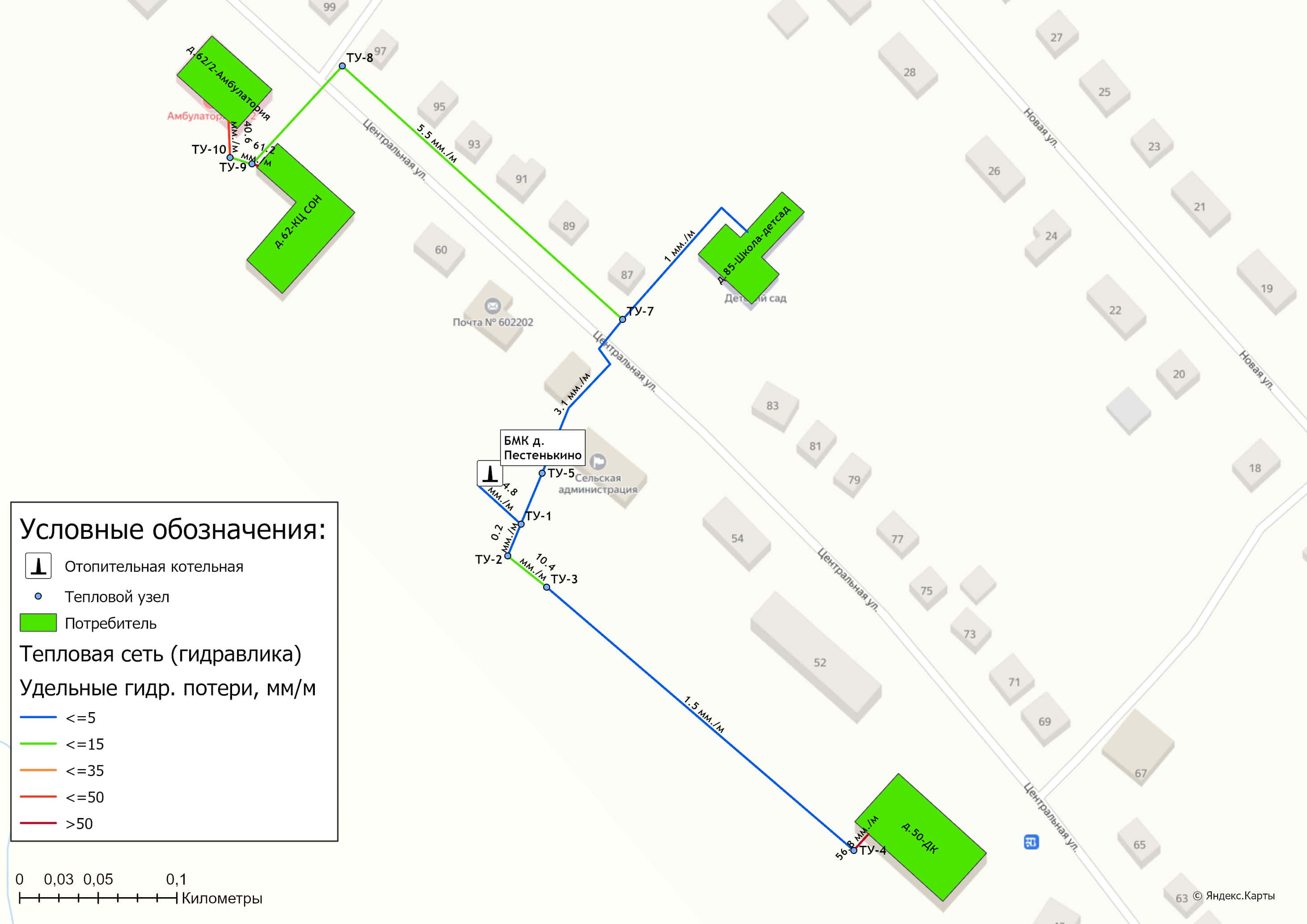 Рисунок 3.4.1 – Удельные гидравлические потери давления в трубопроводах тепловых сетей БМК д. Пестенькино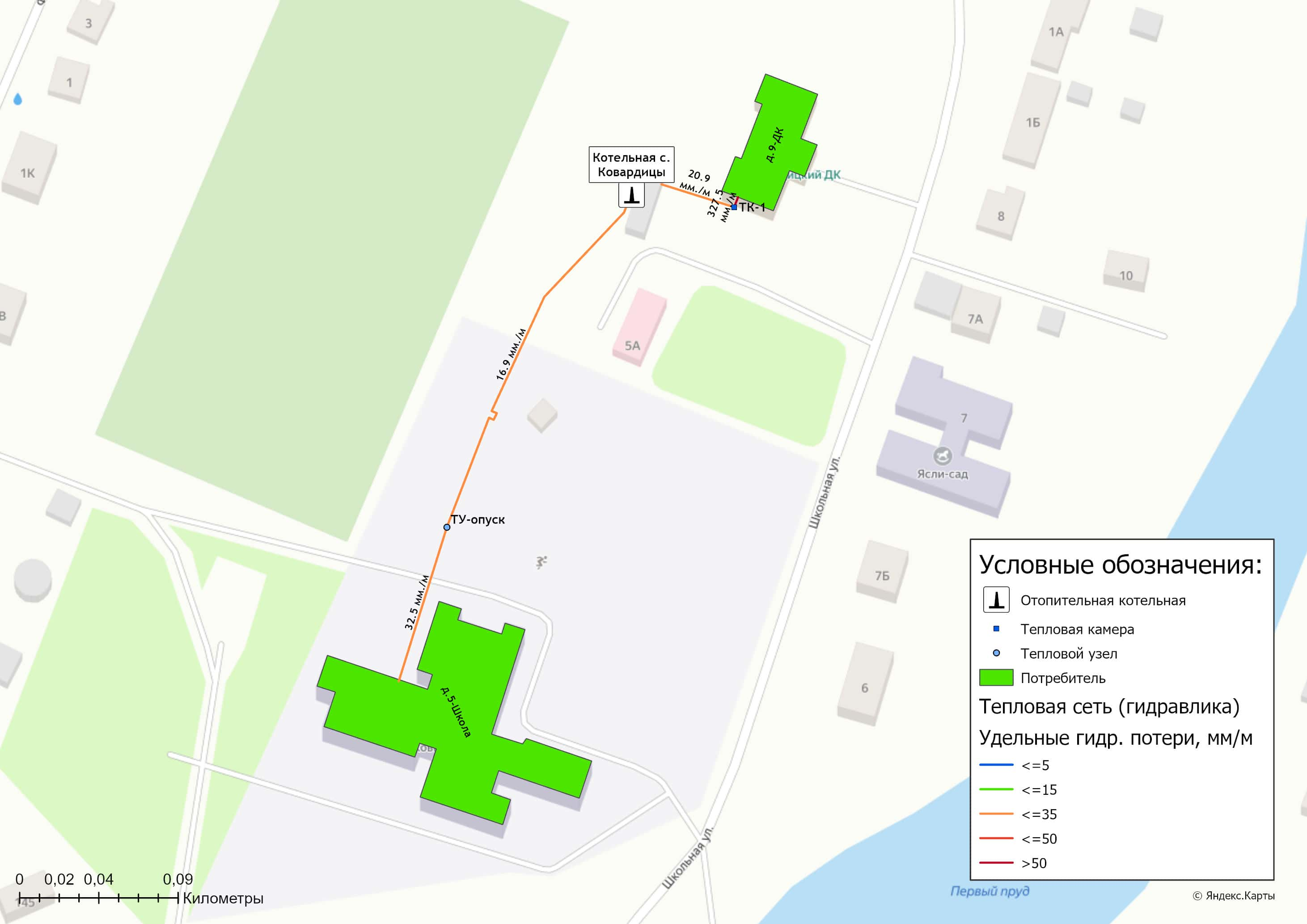 Рисунок 3.4.2 – Удельные гидравлические потери давления в трубопроводах тепловых сетей котельной с. Ковардицы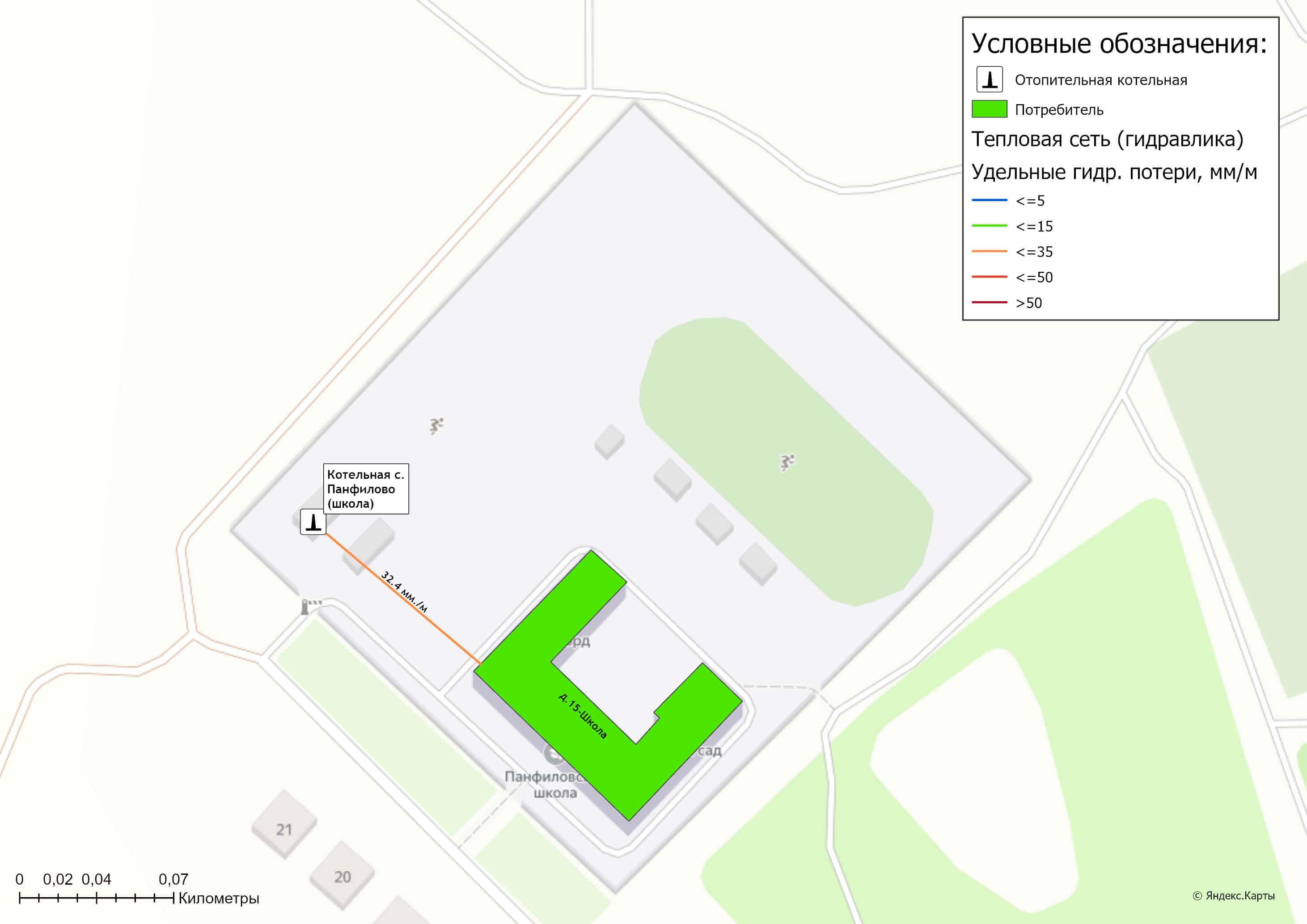 Рисунок 3.4.3 – Удельные гидравлические потери давления в трубопроводах тепловых сетей котельной с. Панфилово (школа)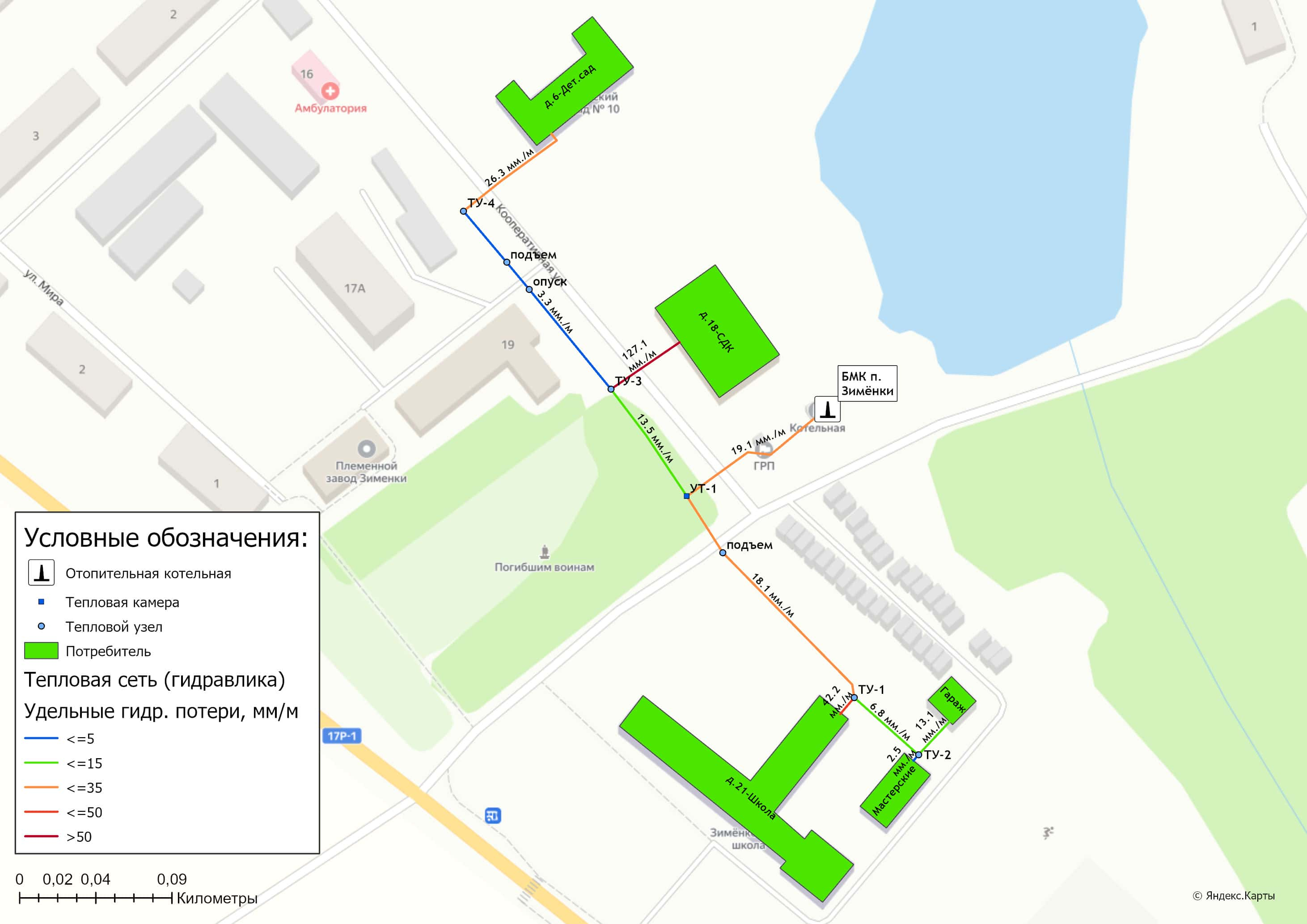 Рисунок 3.4.4 – Удельные гидравлические потери давления в трубопроводах тепловых сетей котельной БМК п. Зименки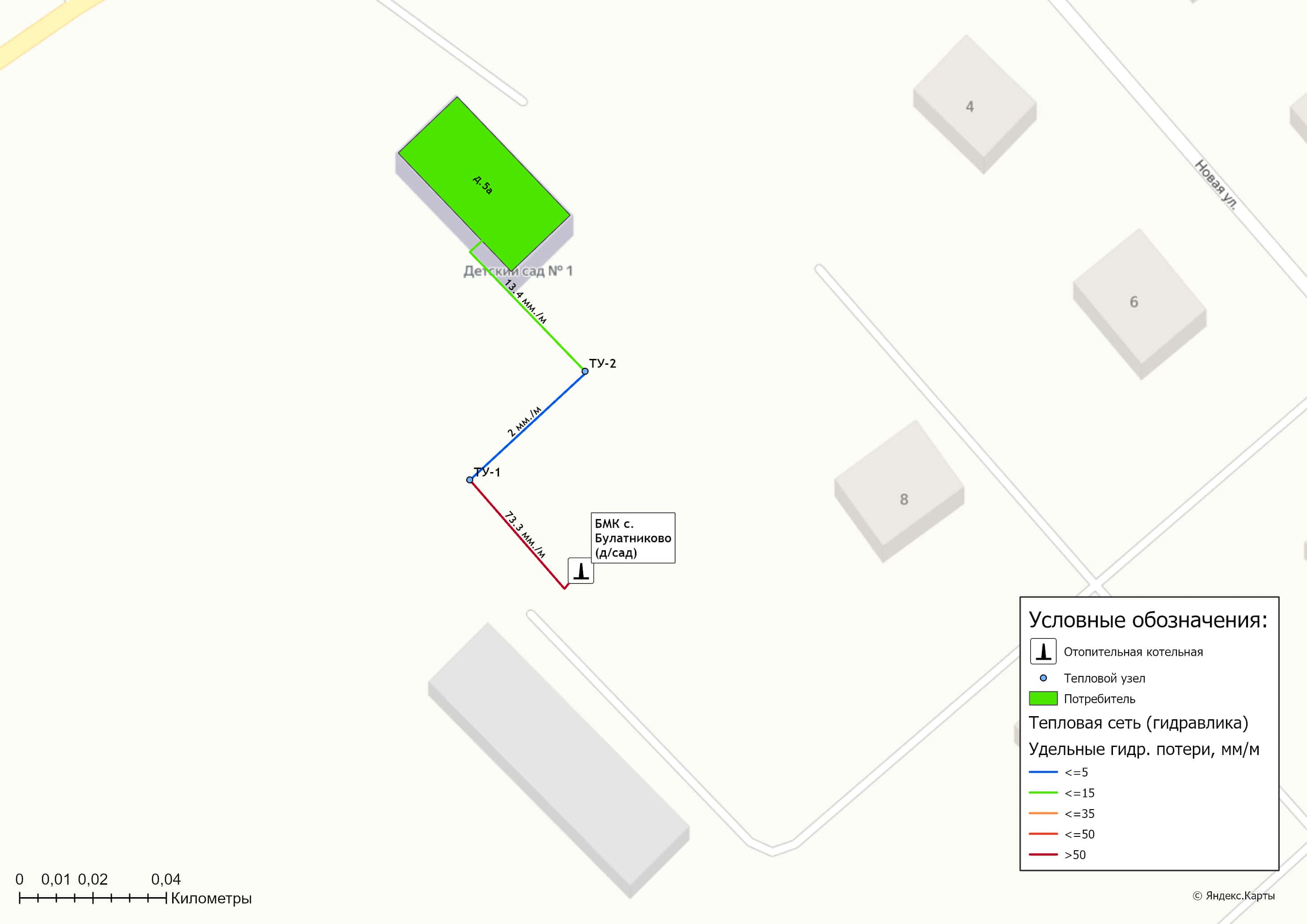 Рисунок 3.4.5 – Удельные гидравлические потери давления в трубопроводах тепловых сетей БМК с. Булатниково (дет.сад)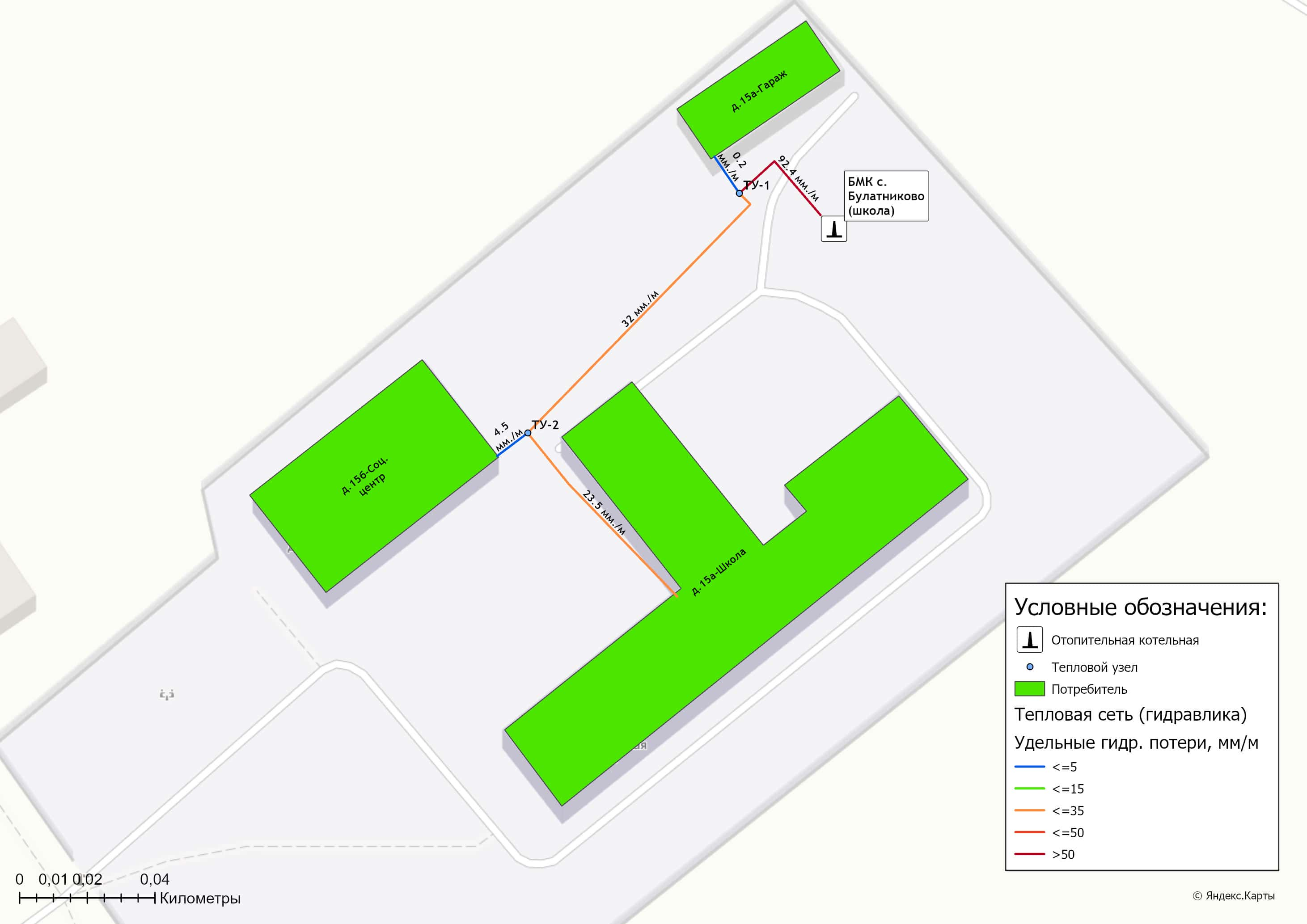 Рисунок 3.4.6 – Удельные гидравлические потери давления в трубопроводах тепловых сетей БМК с. Булатниково (школа)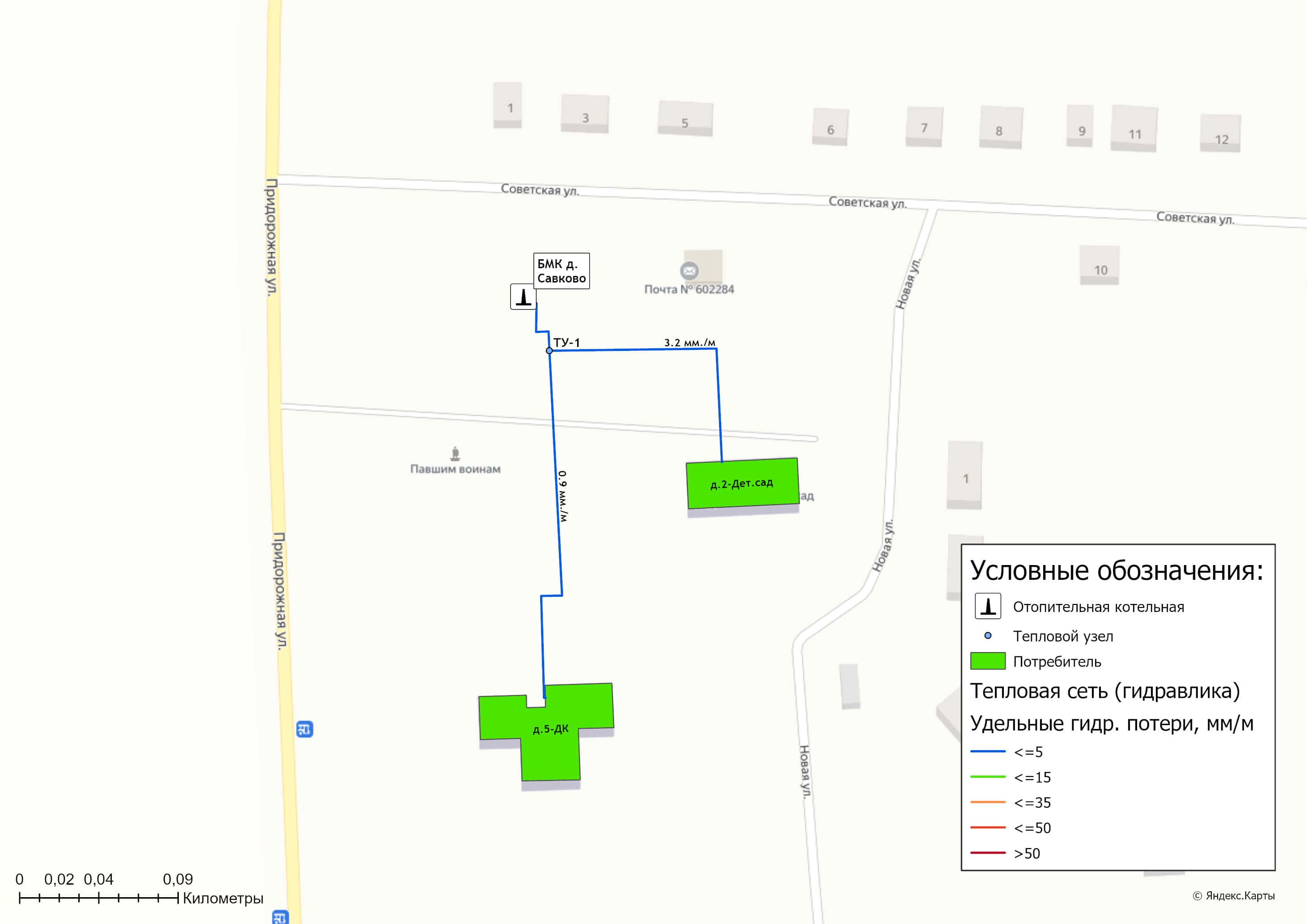 Рисунок 3.4.7 – Удельные гидравлические потери давления в трубопроводах тепловых сетей БМК д. Савково3.5 Моделирование всех видов переключений, осуществляемых в тепловых сетях, в том числе переключений тепловых нагрузок между источниками тепловой энергииМоделирование всех видов переключений, осуществляемых в тепловых сетях, производится непосредственно в программном комплексе графико-информационного расчетного комплекса «ТеплоЭксперт» с целью оптимизации протяженности участков тепловых сетей и обеспечения потребителей тепловой энергией требуемого объема.3.6 Расчет балансов тепловой энергии по источникам тепловой энергии и по территориальному признакуВ главе 2 Обосновывающих материалов Схемы теплоснабжения представлены результаты расчета баланса тепловой энергии потребителей по системам централизованного теплоснабжения муниципального образования Ковардицкое Муромского района.3.7 Расчет потерь тепловой энергии через изоляцию и с утечками теплоносителяПакет инженерных расчетов ТеплоЭксперт – «Расчет тепловых потерь» способен осуществлять расчет потерь тепловой энергии через изоляцию и с утечками теплоносителя. Просмотреть результаты расчета можно как суммарно по всей тепловой сети, так и по каждому отдельно взятому источнику тепловой энергии и каждому участку тепловых сетей. Расчет может быть выполнен с учетом поправочных коэффициентов на нормы тепловых потерь с учетом технического состояния тепловой изоляции трубопроводов.Информация по потерям тепловой энергии через теплоизоляции и с утечками теплоносителя представлена в таблице 3.7.1.3.8 Расчет показателей надежности теплоснабженияРасчет показателей надежности произведен в программном комплексе графико-информационного расчетного комплекса «ТеплоЭксперт» и представлен в Главе 11 Обосновывающих материалов Схемы.Цель расчета – определение вероятности безотказного теплоснабжения потребителей в границах централизованных систем теплоснабжения муниципального образования. Результаты расчетов в графическом виде представлены в разделе 1.9.4 Обосновывающих материалов. 3.9 Групповые изменения характеристик объектов (участков тепловых сетей, потребителей) по заданным критериям с целью моделирования различных перспективных вариантов схем теплоснабженияГИРК «ТеплоЭксперт» позволяет осуществлять групповые изменения характеристик объектов (участков тепловых сетей, потребителей) по заданным критериям с целью моделирования различных перспективных вариантов схем теплоснабжения.При актуализации схемы теплоснабжения в электронную модель были внесены все изменения, произведенные в системах централизованного теплоснабжения за период с 2022 по 2024 гг.3.10 Сравнительные пьезометрические графики для разработки и анализа сценариев перспективного развития тепловых сетейПьезометрические графики от источников теплоснабжения до наиболее отдаленных потребителей, подключенных к котельной представлены в разделе 1.3.8 Том 2. Обосновывающие материалы Схемы теплоснабжения.Таблица 3.7.1 – Результаты расчета потерь тепловой энергии при её передаче от источников теплоснабжения (отопление)Глава 4. Существующие и перспективные балансы тепловой мощности источников тепловой энергии и тепловой нагрузки потребителей.4.1 Балансы существующей на базовый период схемы теплоснабжения (актуализации схемы теплоснабжения) тепловой мощности и перспективной тепловой нагрузки в каждой из зон действия источников тепловой энергии с определением резервов (дефицитов) существующей располагаемой тепловой мощности источников тепловой энергии, устанавливаемых на основании величины расчетной тепловой нагрузкиВ таблице 4.1.1 представлен баланс тепловой мощности источников теплоснабжения на расчетный период до 2030 года с учетом реализации проектов, предусмотренных Схемой теплоснабжения.При расчете балансов тепловой мощности суммарная тепловая нагрузка на коллекторах в сетевой воде определяется как сумма:– максимальной часовой нагрузки потребителей на отопление;– потерь тепловой энергии в тепловых сетях.4.2 Гидравлический расчет передачи теплоносителя для каждого магистрального вывода с целью определения возможности (невозможности) обеспечения тепловой энергией существующих и перспективных потребителей, присоединенных к тепловой сети от каждого источника тепловой энергииРезультаты гидравлического и конструкторского передачи теплоносителя для магистральных выводов тепловой сети котельных муниципального образования Ковардицкое, с целью определения возможности обеспечения тепловой энергией, приведены в таблице 4.2.1.Таблица 4.2.1 – Результаты гидравлического и конструкторского расчета магистральных участков тепловых сетей котельных муниципального образования Ковардицкое Таблица 4.1.1 – Баланс тепловой мощности источников теплоснабжения муниципального образования Ковардицкое Муромского района4.3 Выводы о резервах (дефицитах) существующей системы теплоснабжения при обеспечении перспективной тепловой нагрузки потребителейСуществующие системы теплоснабжения муниципального образования Ковардицкое обеспечивают покрытие перспективной тепловой нагрузки потребителей. Подключение новых потребителей к существующим системам централизованного теплоснабжения до конца расчетного периода не предусматривается.Резервы и дефициты тепловой мощности источников теплоснабжения к окончанию планируемого периода (2030 год) представлены в таблице 4.3.1.Таблица 4.3.1 – Информация о резервах (дефицитах) существующих и перспективных систем теплоснабжения, Гкал/часГлава 5. Мастер-план развития систем теплоснабжения муниципального образования5.1 Описание вариантов перспективного развития систем теплоснабжения муниципального образования (в случае их изменения относительно ранее принятого варианта развития систем теплоснабжения)По состоянию на II квартал 2024 года централизованное теплоснабжение потребителей производится от 10 источников тепловой энергии. На территории муниципального образования Ковардицкое регулируемым видом деятельности в сфере теплоснабжения занимаются две теплоснабжающие организации:- Муниципальное унитарное предприятие Муромского района «Машинно-технологическая станция «Окская»;- Общество с ограниченной ответственностью «ТеплогазВладимир».Структурная схема эксплуатационных зон ответственности теплоснабжающих организаций представлена на рисунке 1.1.1 Том 2. Обосновывающих материалов.Схемой теплоснабжения муниципального образования Ковардицкое Муромского района предусматривается сохранение отопления объектов культурного и социального назначения населенных пунктов от существующих газовых котельных. Для отопления вновь строящегося жилого фонда (многоквартирного и индивидуального) и объектов общественного назначения Схемой теплоснабжения предусматривается использование индивидуальных источников теплоснабжения. Сценарии перспективного развития систем теплоснабжения муниципального образования Ковардицкое представлены в таблице 5.1 и на рисунке 5.1.1.Таблица 5.1 – Сценарии перспективного развития систем теплоснабжения5.2 Технико-экономическое сравнение вариантов перспективного развития систем теплоснабжения По итогам реализации сценария перспективного развития систем теплоснабжения муниципального образования Ковардицкое ожидается:- снижение параметра удельного расхода условного топлива на производство единицы тепловой энергии, вырабатываемой котельной с. Панфилово (школа) с 172,4 кг у.т./Гкал до 155,7 кг у.т./Гкал.;- сокращение величины технологических потерь при передаче тепловой энергии в д. Пестенькино на 53,65 Гкал/год;- сокращение величины технологических потерь при передаче тепловой энергии в п. Зименки на 18,83 Гкал/год.5.3 Обоснование выбора приоритетного варианта перспективного развития систем теплоснабжения муниципального образования на основе анализа ценовых (тарифных) последствий для потребителейОсновным сценарием развития системы теплоснабжения муниципального образования Ковардицкое является модернизация основного и вспомогательного оборудования существующих котельных и замена изношенных участков тепловых сетей от котельных до потребителей с сохранением существующих зон действия источников тепловой энергии. Дополнительно, необходимо проводить работы по сокращению потерь тепловой энергии через ограждающие конструкции зданий потребителей и капитальному ремонту их внутренних систем отопления. Результатом реализации инвестиционных проектов является создание на территории муниципального образования современной, энергоэффективной работающей в автоматическом режиме системы теплоснабжения. Суммарная финансовая потребность в реализацию мероприятий по модернизации и техническому перевооружению источников тепловой энергии и тепловых сетей с учетом непредвиденных расходов по данным проектам на период с 2024 до 2030 годы составляет 27,314 млн. руб. Указанные объёмы финансовых средств являются ориентировочными и подлежат уточнению по итогам разработки проектно-сметной документации.Инвестирование проектов предусматривается за счет бюджетных и источников (регионального и местного бюджета) и средств регулируемой организации.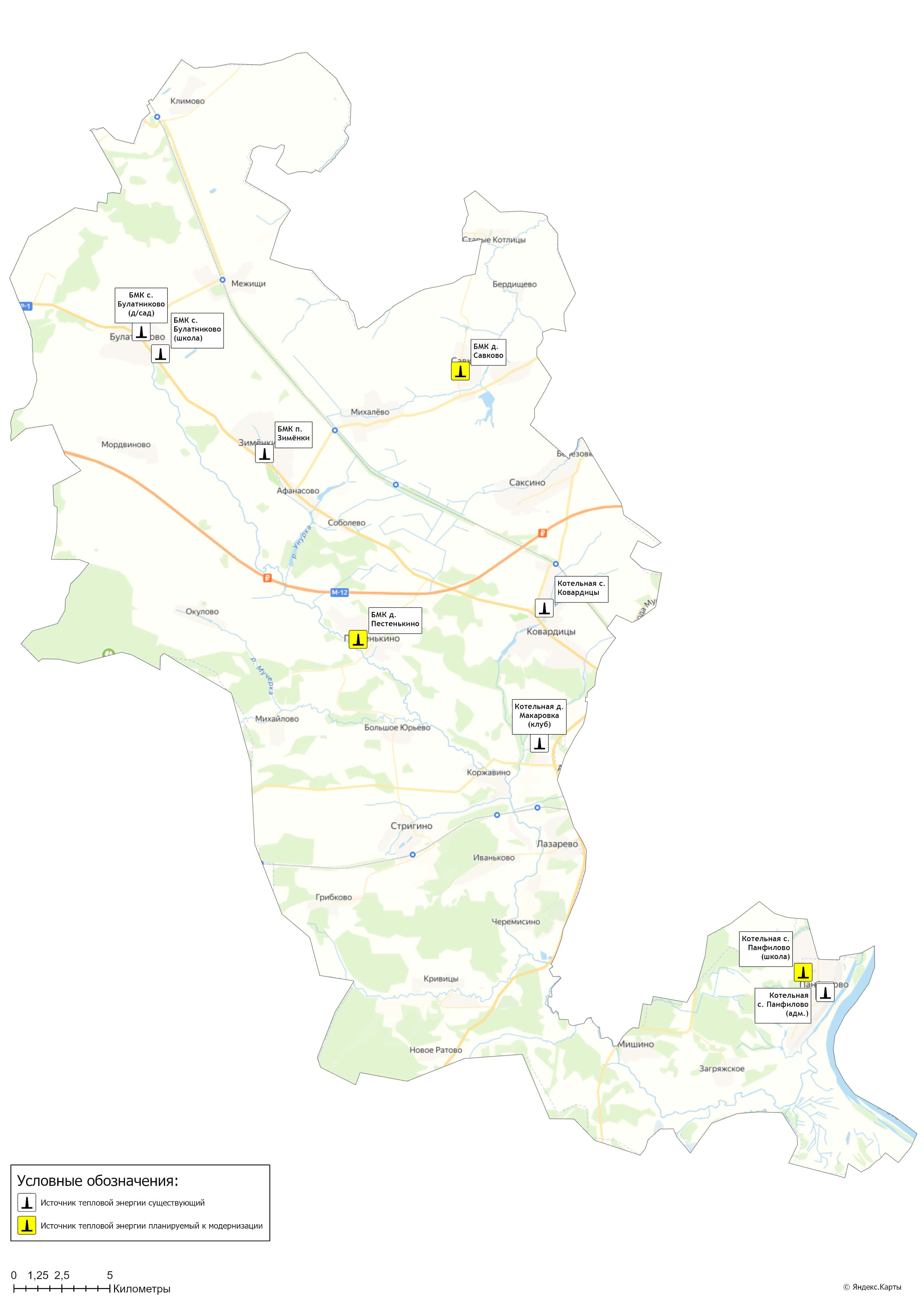 Рисунок 5.1.1 – Сценарий перспективного развития источников централизованного теплоснабжения муниципального образования КовардицкоеГлава 6. Существующие и перспективные балансы производительности водоподготовительных установок и максимального потребления теплоносителя теплопотребляющими установками потребителей, в том числе в аварийных режимах.6.1 Расчетная величина нормативных потерь теплоносителя в тепловых сетях в зонах действия источников тепловой энергииРасчетные (нормируемые) потери сетевой воды в системе теплоснабжения включают расчетные технологические затраты сетевой воды на заполнение систем отопления и потери сетевой воды с нормативной утечкой из тепловой сети и систем теплопотребления. Среднегодовая нормативная утечка теплоносителя (м3/ч) из водяных тепловых сетей должна быть не более 0,25 % среднегодового объема воды в тепловой сети и присоединенных системах теплоснабжения. Централизованные системы теплоснабжения – закрытого типа.Расчетная величина нормативных потерь теплоносителя в тепловых сетях в зонах действия источников тепловой энергии муниципального образования Ковардицкое приведена в таблице 1.3.12 Обосновывающих материалов Схемы теплоснабжения.6.2 Максимальный и среднечасовой расход теплоносителя (расход сетевой воды) на горячее водоснабжение потребителей с использованием открытой системы теплоснабжения в зоне действия каждого источника тепловой энергии, рассчитываемый с учетом прогнозных сроков перевода потребителей, подключенных к открытой системе теплоснабжения (горячего водоснабжения), отдельным участкам такой системы, на закрытую систему горячего водоснабженияОткрытые системы теплоснабжения на территории муниципального образования Ковардицкое Муромского района отсутствуют. Источники тепловой энергии функционируют по закрытой системе теплоснабжения. Перевод потребителей, подключенных к открытой системе теплоснабжения (горячего водоснабжения), на закрытую систему горячего водоснабжения, до конца расчетного периода не требуется.6.3 Сведения о наличии баков-аккумуляторовВ таблице 6.3.1 представлен перечень имеющихся баков аккумуляторов и прочих ёмкостей, используемых на котельных муниципального образования Ковардицкое.Таблица 6.3.1 – Сведения о наличии баков-аккумуляторов и прочих ёмкостей6.4 Нормативный и фактический (для эксплуатационного и аварийного режимов) часовой расход подпиточной воды в зоне действия источников тепловой энергииГодовой перспективный объем воды на подпитку тепловых сетей в зоне действия источников тепловой энергии приведен в таблице 6.4.1.Часовые нормативные и расчетные расходы воды на подпитку тепловой сети, а также необходимый объём аварийной подпитки представлены в таблице 6.5.1.Таблица 6.4.1 – Перспективный расход воды на компенсацию потерь и затрат теплоносителя при передаче тепловой энергии 6.5 Существующий и перспективный баланс производительности водоподготовительных установок и потерь теплоносителя с учетом развития системы теплоснабженияИнформация о существующем и перспективном балансе производительности водоподготовительных установок приведена в таблице 6.5.1.Резерв ВПУ определен на основе максимальной производительности ВПУ и объёма авариной подпитки тепловой сети.Таблица 6.5.1 – Перспективный баланс производительности ВПУ на подпитку тепловой сети котельных муниципального образования Ковардицкое Муромского районаГлава 7. Предложения по строительству, реконструкции, техническому перевооружению и (или) модернизации источников тепловой энергии.7.1 Описание условий организации централизованного теплоснабжения, индивидуального теплоснабжения, а также поквартирного отопления, которое должно содержать в том числе определение целесообразности или нецелесообразности подключения (технологического присоединения) теплопотребляющей установки к существующей системе централизованного теплоснабжения исходя из недопущения увеличения совокупных расходов в такой системе централизованного теплоснабжения, расчет которых выполняется в порядке, установленном методическими указаниями по разработке схем теплоснабженияСуществующие зоны децентрализованного теплоснабжения на территории муниципального образования Ковардицкое Муромского района сохраняются на период действия Схемы теплоснабжения. Существующие потребители с индивидуальным теплоснабжением – это одно- и малоэтажные дома (до 4-х этажей) с неплотной застройкой в населенных пунктах. Существующие и планируемые к застройке потребители обязаны использовать для отопления индивидуальные источники теплоснабжения. Индивидуальное теплоснабжение предусматривается для:• Индивидуальных жилых домов до трех этажей вне зависимости от месторасположения;•	 Малоэтажных (до четырех этажей) блокированных жилых домов (таунхаусов), планируемых к строительству вне перспективных зон действия источников теплоснабжения при условии удельной нагрузки теплоснабжения планируемой застройки менее 0,01 Гкал/ч/га;•	 Социально-административных зданий высотой менее 12 метров (четырех этажей), планируемых к строительству в местах расположения малоэтажной и индивидуальной жилой застройки, находящихся вне перспективных зон действия источников теплоснабжения;•	 Промышленных и прочих потребителей, технологический процесс которых предусматривает потребление природного газа;•	 Любых объектов при отсутствии экономической целесообразности подключения к централизованной системе теплоснабжения;•	 Инновационных объектов, проектом теплоснабжения которых предусматривается от альтернативных источников, включая вторичные энергоресурсы.В рамках проведения работ по актуализации Схемы теплоснабжения перевод потребителей с централизованной системы теплоснабжения на индивидуальные источники теплоснабжения не предусматривается (таблица 7.1.1).Таблица 7.1.1 – Перечень зданий, подлежащих переводу на индивидуальное отопление        7.2 Описание текущей ситуации, связанной с ранее принятыми в соответствии с законодательством Российской Федерации об электроэнергетике решениями об отнесении генерирующих объектов к генерирующим объектам, мощность которых поставляется в вынужденном режиме в целях обеспечения надежного теплоснабжения потребителейНа территории муниципального образования Ковардицкое Муромского района отсутствуют генерирующие объекты, электрическая мощность которых поставляется в вынужденном режиме в целях обеспечения надежного теплоснабжения потребителей, перечень которых установлен распоряжениями Правительства РФ от 20.06.2019 № 1330-р, от 14.11.2019 № 2689-р и от 31.12.2020 N 3700-р на период 2022-2026 гг.7.3 Анализ надежности и качества теплоснабжения для случаев отнесения генерирующего объекта к объектам, вывод которых из эксплуатации может привести к нарушению надежности теплоснабжения (при отнесении такого генерирующего объекта к объектам, электрическая мощность которых поставляется в вынужденном режиме в целях обеспечения надежного теплоснабжения потребителей, в соответствующем году долгосрочного конкурентного отбора мощности на оптовом рынке электрической энергии (мощности) на соответствующий период), в соответствии с методическими указаниями по разработке схем теплоснабженияНа территории муниципального образования Ковардицкое Муромского района отсутствуют генерирующие объекты, электрическая мощность которых поставляется в вынужденном режиме в целях обеспечения надежного теплоснабжения потребителей, перечень которых установлен распоряжениями Правительства РФ от 20.06.2019 № 1330-р, от 14.11.2019 № 2689-р и от 31.12.2020 N 3700-р на период 2022-2026 гг.7.4 Обоснование предлагаемых для строительства источников тепловой энергии, функционирующих в режиме комбинированной выработки электрической и тепловой энергии, для обеспечения перспективных тепловых нагрузокСтроительство источников тепловой энергии с комбинированной выработкой тепловой и электрической энергии для обеспечения перспективных тепловых нагрузок на расчетный период действия Схемы теплоснабжения не планируется. 7.5 Обоснование предлагаемых для реконструкции и (или) модернизации действующих источников тепловой энергии, функционирующих в режиме комбинированной выработки электрической и тепловой энергии, для обеспечения перспективных приростов тепловых нагрузокРеконструкция и (или) модернизация действующих источников тепловой энергии с комбинированной выработкой тепловой и электрической энергии для обеспечения перспективных тепловых нагрузок на расчетный период не планируется. Источники тепловой энергии, функционирующие в режиме комбинированной выработки электрической и тепловой энергии на территории муниципального образования Ковардицкое Муромского района, отсутствуют.Перспективные потребители тепловой нагрузки будут обеспечиваться тепловой энергией от индивидуальных отопительных источников тепловой энергии.7.6 Обоснование предложений по переоборудованию котельных в источники тепловой энергии, функционирующие в режиме комбинированной выработки электрической и тепловой энергии, с выработкой электроэнергии на собственные нужды теплоснабжающей организации в отношении источника тепловой энергии, на базе существующих и перспективных тепловых нагрузокПредложений по переоборудованию котельных в источники тепловой энергии, функционирующие в режиме комбинированной выработки электрической и тепловой энергии, не поступало. 7.7 Обоснование предлагаемых для реконструкции и (или) модернизации котельных с увеличением зоны их действия путем включения в нее зон действия существующих источников тепловой энергии.На территории муниципального образования Ковардицкое увеличение зон действия централизованных источников теплоснабжения путем включения в них зон действия существующих источников тепловой энергии не планируется.В таблице 7.7.1 представлены данные по объему реконструкции и (или) модернизации действующих источников теплоснабжения.Таблица 7.7.1 – План-график по реконструкции и (или) модернизации котельных на территории муниципального образования Ковардицкое 7.8 Обоснование предлагаемых для перевода в пиковый режим работы котельных по отношению к источникам тепловой энергии, функционирующим в режиме комбинированной выработки электрической и тепловой энергииИсточники тепловой энергии с комбинированной выработкой тепловой и электрической энергии на территории муниципального образования Ковардицкое отсутствуют. Перевод в пиковый режим работы котельных не предусматривается.7.9 Обоснование предложений по расширению зон действия действующих источников тепловой энергии, функционирующих в режиме комбинированной выработки электрической и тепловой энергииИсточники тепловой энергии с комбинированной выработкой тепловой и электрической энергии на территории муниципального образования Ковардицкое отсутствуют.7.10 Обоснование предлагаемых для вывода в резерв и (или) вывода из эксплуатации котельных при передаче тепловых нагрузок на другие источники тепловой энергииТепловая нагрузка от котельных муниципального образования Ковардицкое Муромского района остается в прежних границах, перевода нагрузок между источниками теплоснабжения не предполагается (таблица 7.10.1). Таблица 7.10.1 – Перераспределение тепловых нагрузок между источниками тепловой энергии в период 2024-2030 гг.7.11 Обоснование организации индивидуального теплоснабжения в зонах застройки поселения, городского округа, города федерального значения малоэтажными жилыми зданиямиПокрытие перспективной тепловой нагрузки в зонах застройки малоэтажными жилыми зданиями на территории муниципального образования обеспечивается полностью индивидуальными источниками теплоснабжения.7.12 Обоснование перспективных балансов производства и потребления тепловой мощности источников тепловой энергии и теплоносителя и присоединенной тепловой нагрузки в каждой из систем теплоснабжения поселения, городского округа, города федерального значенияНа период действия Схемы теплоснабжения баланс производства и потребления тепловой мощности централизованных систем теплоснабжения сохраняется на уровне базового года. Увеличение и (или) сокращение перспективной тепловой нагрузки не предполагается. Перспективные балансы тепловой мощности источников тепловой энергии и теплоносителя и присоединенной тепловой нагрузки в системе теплоснабжения на расчетный период представлены в главе 4 и 6 Обосновывающих материалов соответственно.7.13 Анализ целесообразности ввода новых и реконструкции и (или) модернизации существующих источников тепловой энергии с использованием возобновляемых источников энергии, а также местных видов топливаВ качестве основного топлива на котельных муниципального образования Ковардицкое используется природный газ. Природный газ является экономически выгодным по цене и эффективности. Необходимость переводить источники тепловой энергии на другие виды топлива, в т.ч. местные отсутствует. Источники тепловой энергии с использованием возобновляемых источников энергии на территории муниципального образования Ковардицкое отсутствуют. Ввод новых источников тепловой энергии с использованием возобновляемых источников энергии не целесообразен ввиду отсутствия окупаемости проектов. 7.14 Обоснование организации теплоснабжения в производственных зонах на территории поселения, городского округа, города федерального значенияНа территории муниципального образования Ковардицкое обеспечение потребности промышленных предприятий в паре и тепловой энергии от сторонних централизованных источников теплоснабжения не предусматривается. Обеспечение промышленных предприятий тепловой энергией осуществляется от собственных источников теплоснабжения.7.15 Результаты расчетов радиуса эффективного теплоснабженияРадиус эффективного теплоснабжения - максимальное расстояние от теплопотребляющей установки до ближайшего источника тепловой энергии в системе теплоснабжения, при превышении которого подключение теплопотребляющей установки к данной системе теплоснабжения нецелесообразно по причине увеличения совокупных расходов в системе теплоснабжения.Информация о границах радиусов теплоснабжения источников тепловой энергии представлена в таблице 7.15.1. На перспективу до 2030 года радиусы теплоснабжения не изменяются.Таблица 7.15.1 – Радиусы систем теплоснабженияГлава 8. Предложения по строительству, реконструкции и (или) модернизации тепловых сетей.8.1 Предложения по реконструкции и (или) модернизации, строительству тепловых сетей, обеспечивающих перераспределение тепловой нагрузки из зон с дефицитом тепловой мощности в зоны с избытком тепловой мощности (использование существующих резервов)Реконструкция и строительство тепловых сетей, обеспечивающих перераспределение тепловой нагрузки из зон с дефицитом тепловой мощности в зоны с избытком тепловой мощности, не планируется. Дефициты тепловой мощности на источниках теплоснабжения отсутствуют.8.2 Предложения по строительству тепловых сетей для обеспечения перспективных приростов тепловой нагрузки под жилищную, комплексную или производственную застройку во вновь осваиваемых районах поселения, городского округа, города федерального значенияСтроительство тепловых сетей для обеспечения перспективных приростов тепловой нагрузки под жилищную, комплексную или производственную застройку во вновь осваиваемых территориях муниципального образования Ковардицкое не планируется.Присоединения потребителя, указанного в таблице 2.4.1 Том 2. Обосновывающих материалов, осуществляется от существующей тепловой сети по ул. Кооперативная, пос. Зименки стальными трубами диаметром 32 мм. подземным бесканальным способом прокладки.8.3 Предложения по строительству тепловых сетей, обеспечивающих условия, при наличии которых существует возможность поставок тепловой энергии потребителям от различных источников тепловой энергии при сохранении надежности теплоснабженияСтроительство тепловых сетей, обеспечивающих условия, при наличии которых существует возможность поставок тепловой энергии потребителям от различных источников тепловой энергии при сохранении надежности теплоснабжения, не требуется.Мероприятия по установке резервного оборудования, организации совместной работы нескольких источников тепловой энергии на единую тепловую сеть, резервированию тепловых сетей смежных районов городского округа в соответствии с пп.31 пункта 18 Правил оценки готовности к отопительному периоду (утв. приказом Министерства энергетики РФ от 12 марта 2013 г. N 103) не предусматриваются.8.4 Предложения по строительству, реконструкции и (или) модернизации тепловых сетей для повышения эффективности функционирования системы теплоснабжения, в том числе за счет перевода котельных в пиковый режим работы или ликвидации котельныхСтроительство, реконструкция, модернизация тепловых сетей, для повышения эффективности функционирования системы теплоснабжения, за счет перевода котельных в пиковый режим работы или ликвидации котельных не планируется.8.5 Предложения по строительству тепловых сетей для обеспечения нормативной надежности теплоснабженияПо итогам проведенных расчетов по оценке надежности систем теплоснабжения муниципального образования Ковардицкое, установлено, что участки тепловых сетей на территории д. Пестенькино и п. Зименки являются наименее надежными, в связи с продолжительным сроком их эксплуатации.С целью поддержания нормативной надежности теплоснабжения от существующих источников теплоснабжения на период до 2030 года Схемой теплоснабжения предусмотрены плановые работы по замене наиболее изношенных участков тепловых сетей (таблица 8.7.1, рисунки 8.7.1 и 8.7.2).8.6 Предложения по реконструкции и (или) модернизации тепловых сетей с увеличением диаметра трубопроводов для обеспечения перспективных приростов тепловой нагрузкиРеконструкция тепловых сетей с увеличением диаметра трубопроводов не требуется, перспективные приросты тепловой нагрузки на расчетный период предусматривается компенсировать от индивидуальных источников теплоснабжения.8.7 Предложения по реконструкции и (или) модернизации тепловых сетей, подлежащих замене в связи с исчерпанием эксплуатационного ресурсаЧасть участков тепловых сетей от действующих котельных были введены в эксплуатацию до 2004 года, в связи с чем они находятся в изношенном состоянии, поэтому в период до 2030 года предусматривается проведение работ по плановой замене тепловых сетей.Проведение работ по модернизации тепловых сетей, подлежащих замене в связи с исчерпанием эксплуатационного ресурса, планируется осуществлять, за счет внебюджетных источников.Перечень участков, в отношении которых планируется проведение работ по модернизации представлен в таблице 8.7.1 и на рисунках 8.7.1, 8.7.2. Таблица 8.7.1 – План-график по модернизации участков тепловых сетей на территории муниципального образования Ковардицкое8.8 Предложения по строительству, реконструкции и (или) модернизации насосных станцийНа перспективу до 2030 года Схемой теплоснабжения строительство, реконструкция и (или) модернизация насосных станций на территории населенных пунктов с централизованными системами теплоснабжения не предусматривается.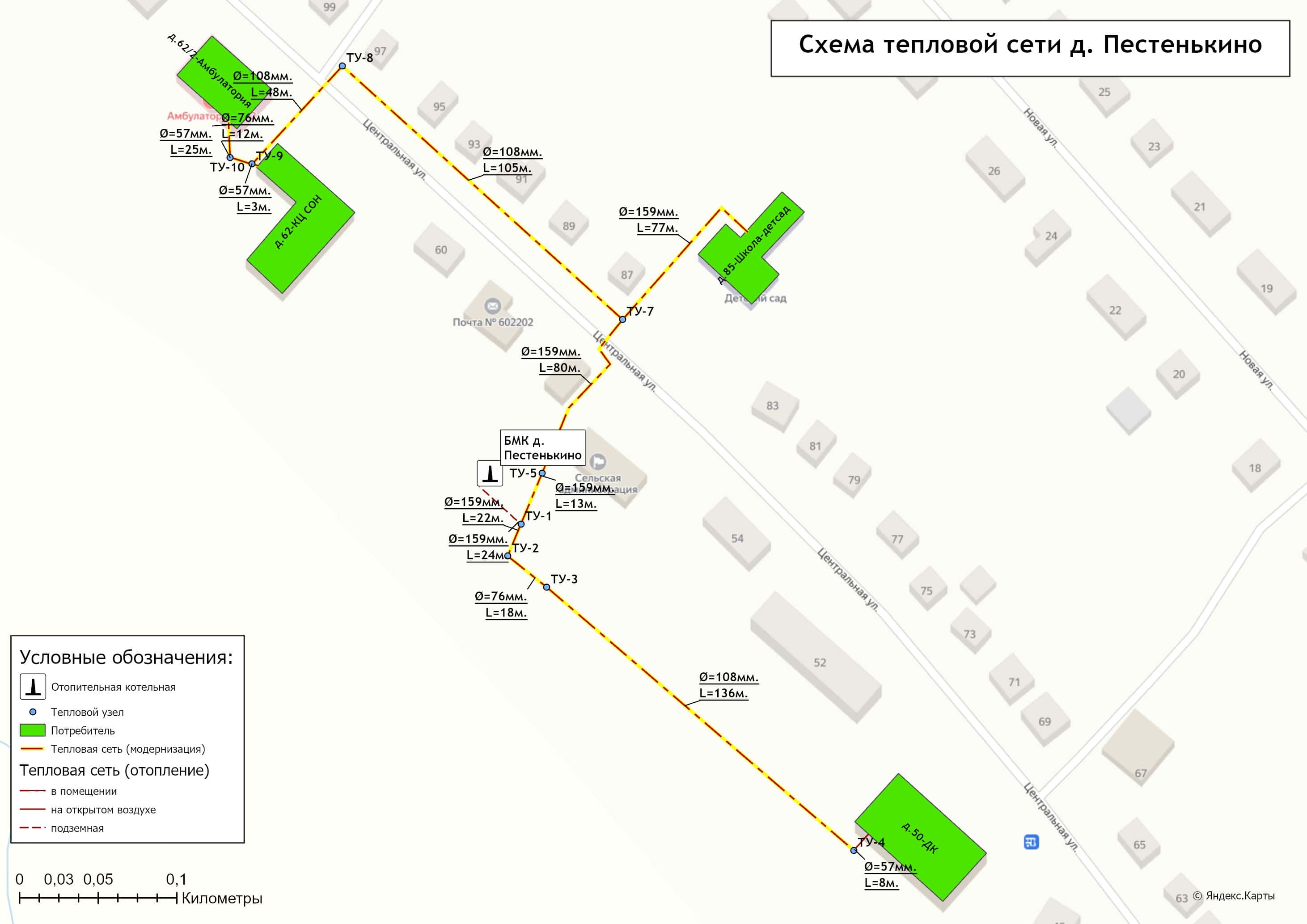 Рисунок 8.7.1 - Модернизация тепловых сетей, подлежащих замене в связи с исчерпанием эксплуатационного ресурса в д. Пестенькино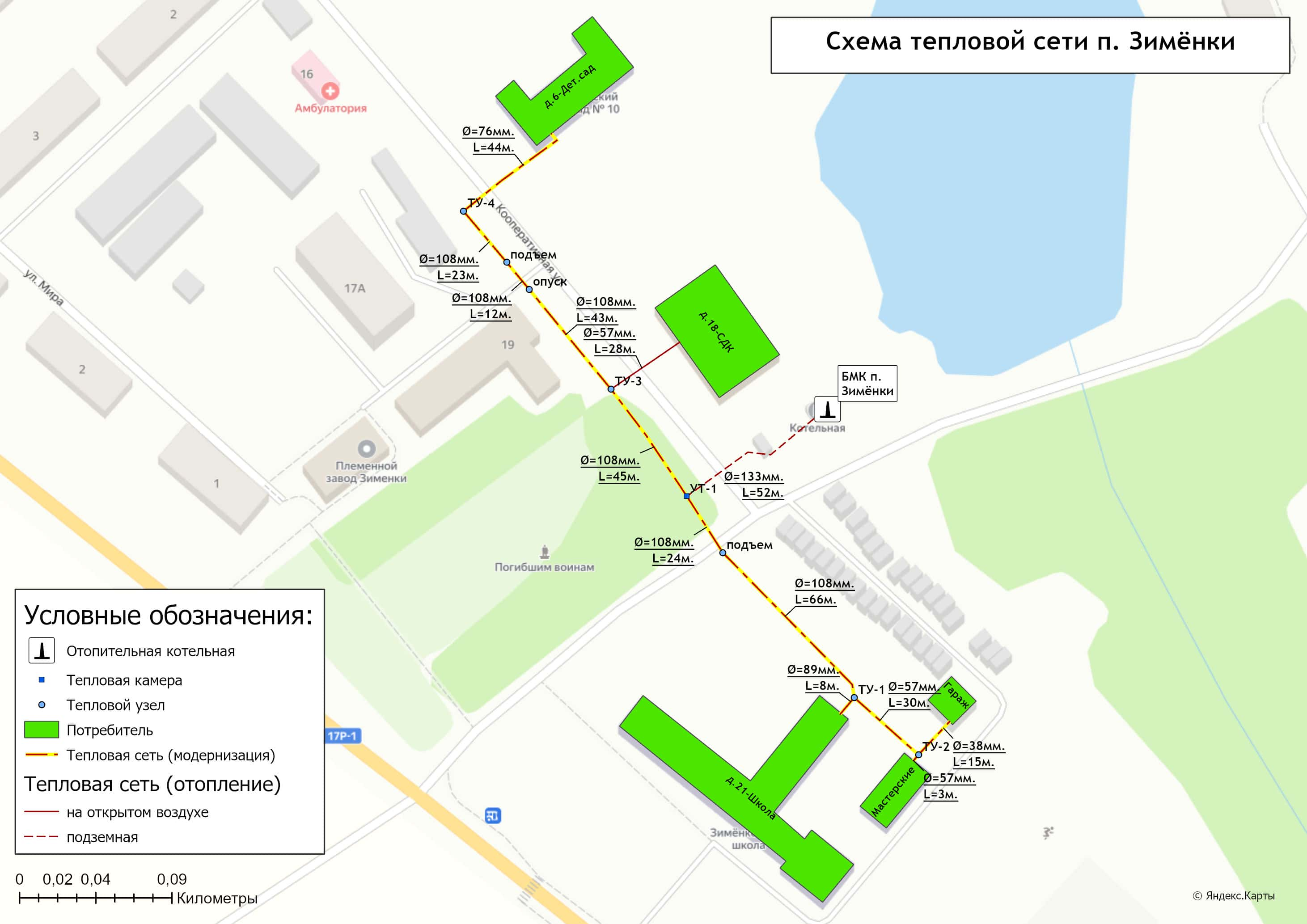 Рисунок 8.7.2 - Модернизация тепловых сетей, подлежащих замене в связи с исчерпанием эксплуатационного ресурса в п. ЗименкиГлава 9. Предложения по переводу открытых систем теплоснабжения (горячего водоснабжения), отдельных участков таких систем на закрытые системы горячего водоснабжения9.1 Технико-экономическое обоснование предложений по типам присоединений теплопотребляющих установок потребителей (или присоединений абонентских вводов) к тепловым сетям, обеспечивающим перевод потребителей, подключенных к открытой системе теплоснабжения (горячего водоснабжения), на закрытую систему горячего водоснабженияИсточники тепловой энергии муниципального образования Ковардицкое функционируют по закрытой системе теплоснабжения. Перевод потребителей, подключенных к открытой системе теплоснабжения (горячего водоснабжения), на закрытую систему горячего водоснабжения, до конца расчетного периода не требуется.9.2 Обоснование и пересмотр графика температур теплоносителя и его расхода в открытой системе теплоснабжения (горячего водоснабжения)Открытые системы теплоснабжения на территории муниципального образования Ковардицкое отсутствуют. Пересмотр графика температур теплоносителя и его расхода в открытой системе теплоснабжения не требуется.9.3 Предложения по реконструкции тепловых сетей в открытых системах теплоснабжения (горячего водоснабжения), на отдельных участках таких систем, обеспечивающих передачу тепловой энергии к потребителямОткрытые системы теплоснабжения на территории муниципального образования Ковардицкое отсутствуют. Реконструкция тепловых сетей для обеспечения передачи тепловой энергии при переходе от открытой системы теплоснабжения (горячего водоснабжения) к закрытой системе горячего водоснабжения не требуется.9.4 Расчет потребности инвестиций для перевода открытых систем теплоснабжения (горячего водоснабжения), отдельных участков таких систем на закрытые системы горячего водоснабженияОткрытые системы теплоснабжения на территории муниципального образования Ковардицкое отсутствуют. Инвестиции для перевода открытой системы теплоснабжения (горячего водоснабжения) в закрытую систему горячего водоснабжения не требуются.9.5 Оценка экономической эффективности мероприятий по переводу открытых систем теплоснабжения (горячего водоснабжения), отдельных участков таких систем на закрытые системы горячего водоснабженияОценка экономической эффективности мероприятий по переводу открытых систем теплоснабжения (горячего водоснабжения) на закрытые системы горячего водоснабжения не производится, по причине отсутствия открытых систем теплоснабжения на территории муниципального образования Ковардицкое.9.6 Расчет ценовых (тарифных) последствий для потребителей в случае реализации мероприятий по переводу открытых систем теплоснабжения (горячего водоснабжения), отдельных участков таких систем на закрытые системы горячего водоснабженияРасчет ценовых (тарифных) последствий для потребителей не производится. Мероприятия по переводу открытых систем теплоснабжения (горячего водоснабжения) в закрытые системы горячего водоснабжения не запланированы. Инвестиции для этих мероприятий не требуются.Глава 10. Перспективные топливные балансы10.1 Расчеты по каждому источнику тепловой энергии перспективных максимальных часовых и годовых расходов основного вида топлива для зимнего и летнего периодов, необходимого для обеспечения нормативного функционирования источников тепловой энергии на территории поселения, городского округа, города федерального значенияВ перспективе для муниципального образования Ковардицкое Муромского района природный газ остаётся единственным используемым видом топлива на централизованных источниках теплоснабжения, что объясняется наибольшей экономической эффективностью его применения при производстве тепловой энергии.Расчет плановых значений удельных расходов топлива на выработанную тепловую энергию проводился на основании главы V «Порядка определения нормативов удельного расхода топлива при производстве электрической и тепловой энергии» Приказа Минэнерго РФ от 20 декабря 2008 г. №323 «Об утверждении порядка определения нормативов удельного расхода топлива при производстве электрической и тепловой энергии». Для расчета плановых показателей потребления топлива на объектах теплоснабжения Ковардицкое Муромского района были приняты следующие условия:УРУТ на выработку тепловой энергии для базового периода актуализации схемы теплоснабжения принимался в соответствии с показателями, утвержденными органом регулирования при установлении тарифов на тепловую энергиюдля расчета перспективного потребления топлива принимались значения плановой выработки тепловой энергии, приведенные в Главе 2 Том 2. Обосновывающие материалы;перспективный удельный расход условного топлива (УРУТ) на выработку тепловой энергии принимался в соответствии с техническими характеристиками котлоагрегатов, планируемых к эксплуатации в течение расчетного периода Схемы теплоснабжения.Перспективное топливопотребление было рассчитано с учетом реализации мероприятий по модернизации источников теплоснабжения и тепловых сетей до окончания планируемого периода и представлено в таблице 10.1.1.Таблица 10.1.1. – Прогнозные значения расхода топлива на выработку тепловой энергии источниками тепловой энергии муниципального образования Ковардицкое Муромского районаВ таблице 10.1.2 приведены результаты расчета максимальных часовых расходов основного вида топлива – природный газ, в отношении централизованных источников теплоснабжения.Таблица 10.1.2 – Перспективные максимальные часовые расходы основного топлива10.2 Результаты расчетов по каждому источнику тепловой энергии нормативных запасов топливаРасчеты нормативных запасов топлива по источникам тепловой энергии не производились, в связи с тем, что использование резервных видов топлива на централизованных источниках тепловой энергии не предусмотрено.10.3 Вид топлива, потребляемый источником тепловой энергии, в том числе с использованием возобновляемых источников энергии и местных видов топливаОсновным видом топлива для отопительных котельных муниципального образования Ковардицкое Муромского района является природный газ. Резервное топливо на котельных муниципального образования Ковардицкое Муромского района отсутствует. Индивидуальные источники тепловой энергии в частных жилых домах в качестве топлива используют природный и сжиженный газ, электроэнергию и твердое топливо. Местным видом топлива на территории Муромского района являются дрова. Существующие источники тепловой энергии не используют местные виды топлива в качестве основного в связи с низким КПД и высокой себестоимостью. Возобновляемые источники энергии на территории муниципального образования Ковардицкое отсутствуют.10.4 Виды топлива, их долю и значение низшей теплоты сгорания топлива, используемые для производства тепловой энергии по каждой системе теплоснабженияИнформация о потребляемых видах топлива, используемого для производства тепловой энергии, их доли и низшей теплоте сгорания по итогам 2023 года представлена в таблице 10.4.1.Таблица 10.4.1 – Установленный топливный режим котельных10.5 Преобладающий в муниципальном образовании вид топлива, определяемый по совокупности всех систем теплоснабжения, находящихся в соответствующем поселении, городском округеВ муниципальном образовании Ковардицкое Муромского района для централизованных источников теплоснабжения преобладающим видом топлива является природный газ, на него приходится 100% суммарного топливопотребления. Основным видом топлива индивидуальных источников теплоснабжения на территории Муромского района является природный газ.10.6 Приоритетное направление развития топливного баланса муниципального образованияПриоритетным направлением развития топливного баланса муниципального образования Ковардицкое Муромского района является сохранение природного газа как основного вида топлива котельных.Согласно «Программы газификации жилищно-коммунального хозяйства, промышленных и иных организаций Владимирской области на 2022–2031 годы» (утв. распоряжением Губернатора Владимирской области №33-рг от 20.03.2017 г.) на территории муниципального образования предусматривается газификация следующих населенных пунктов:- с. Климово;- северо-западная часть с. Ковардицы.Глава 11. Оценка надежности теплоснабжения11.1 Метод и результаты обработки данных по отказам участков тепловых сетей (аварийным ситуациям), средней частоты отказов участков тепловых сетей (аварийных ситуаций) в каждой системе теплоснабженияРасчет вероятности безотказной работы тепловых сетей выполнен в соответствии с алгоритмом Приложения 18.2 Методических рекомендаций по разработке схем теплоснабжения. Интенсивность отказов каждой тепловой сети (без резервирования) принята зависимостью от срока ее эксплуатации.Таблица 11.1.1 – Расчетные значения интенсивности и потока отказов участков тепловых сетейПо результатам проведенных расчетов установлено, что наименее надежными являются участки тепловых сетей от БМК д. Пестенькино и БМК п. Зименки. Схемой теплоснабжения предусматривается ряд мероприятий, для повышения уровня надежности теплоснабжения потребителей, а именно:- модернизация участков тепловой сети в д. Пестенькино; - модернизация участков тепловой сети в п. Зименки по ул. Кооперативная.11.2 Метод и результаты обработки данных по восстановлениям отказавших участков тепловых сетей (участков тепловых сетей, на которых произошли аварийные ситуации), среднего времени восстановления отказавших участков тепловых сетей в каждой системе теплоснабженияВремя восстановления теплоснабжения потребителей тепловой энергии напрямую зависит от времени восстановления тепловых сетей. Это значение для систем теплоснабжения соответствует требованию СП 124.13330.2012 «Тепловые сети».Результаты расчета интенсивности восстановления участков тепловых сетей представлены далее в таблице.Таблица 11.2.2 – Результаты расчета значений интенсивности восстановления участков тепловых сетей11.3 Результаты оценки вероятности отказа (аварийной ситуации) и безотказной (безаварийной) работы системы теплоснабжения по отношению к потребителям, присоединенным к магистральным и распределительным теплопроводамТепловые сети муниципального образования Ковардицкое состоят из не резервируемых участков. В соответствии с СП 124.13330.2012 минимально допустимые показатели вероятности безотказной работы следует принимать (пункт «6.26») для: - источника теплоты Рит = 0,97; - тепловых сетей Ртс = 0,9; - потребителя теплоты Рпт = 0,99; - системы централизованного теплоснабжения (СЦТ) в целом Рсцт = 0,9×0,97×0,99 = 0,86.В таблице 11.3.1 (столбец 2) представлены показатели вероятности безотказного теплоснабжения потребителей по каждой отопительной котельной, расположенной на территории муниципального образования Ковардицкое Муромского района.Вероятность безотказной работы потребителя тепловой энергии ниже нормативной означает, что во время отопительного периода в случае аварии на участках тепловой сети за время устранения аварии температура воздуха в зданиях может опуститься ниже граничного значения с вероятностью более 10%.Таблица 11.3.1 – Результаты расчета показателей надежности потребителей централизованных систем теплоснабжения муниципального образования Ковардицкое 11.4 Результаты оценки коэффициентов готовности теплопроводов к несению тепловой нагрузкиНадежность расчетного уровня теплоснабжения оценивается коэффициентами готовности, определяемыми для каждого узла-потребителя и представляющими собой вероятности того, что в произвольный момент времени в течение отопительного периода потребителю будет обеспечена подача расчетного количества тепла. В таблице 11.3.1 (столбец 3) представлены значения коэффициента готовности системы к теплоснабжению потребителя для каждого источника тепловой энергии.11.5 Результаты оценки недоотпуска тепловой энергии по причине отказов (аварийных ситуаций) и простоев тепловых сетей и источников тепловой энергииДанные о расчетных объемах недоотпуска тепловой энергии на отопление потребителей на основе результатов расчёта показателей надёжности в программном комплексе ГИРК «ТеплоЭксперт» представлены в таблице 11.3.1 (столбец 4).Глава 12. Обоснование инвестиций в строительство, реконструкцию, техническое перевооружение и (или) модернизацию.12.1 Оценка финансовых потребностей для осуществления строительства, реконструкции, технического перевооружения и (или) модернизации источников тепловой энергии и тепловых сетейСводная величина необходимых инвестиций для осуществления строительства, реконструкции, технического перевооружения и (или) модернизации источников тепловой энергии и тепловых сетей представлена в таблице 12.2.1. Расчет оценки объемов капитальных вложений в строительство, реконструкцию и техническое перевооружение объектов централизованных систем теплоснабжения выполнен при использовании: - НЦС 81-02-13-2024. Сборник № 13. Наружные тепловые сети (утв. приказом Минстроя России от 26 февраля 2024 г. № 142/пр);- НЦС 81-02-19-2024. Сборник № 19. Здания и сооружения городской инфраструктуры» (утв. приказом Минстроя России от 16 февраля 2024 г. № 118/пр);- сопоставимых объемов работ по объектам-аналогам.12.2 Обоснованные предложения по источникам инвестиций, обеспечивающих финансовые потребности для осуществления строительства, реконструкции, технического перевооружения и (или) модернизации источников тепловой энергии и тепловых сетейФинансирование мероприятий по строительству, модернизации и реконструкции источников тепловой энергии и тепловых сетей предусматривается за счет средств теплоснабжающей организации, состоящих преимущественно из капитальных вложений и амортизационных отчислений от основной деятельности.Также частичное финансирование мероприятий по строительству, реконструкции и модернизации источников тепловой энергии и тепловых сетей предусматривается за счет бюджетных средств, путем включения разработанных проектов в федеральные и региональные целевые программы по модернизации объектов коммунальной инфраструктуры.Информация о стоимости реализации в разбивке по мероприятиям представлены в Главе 7 и 8 Обосновывающих материалов.Таблица 12.2.1 – Сводная оценка стоимости основных мероприятий и величины необходимых капитальных вложений в строительство, реконструкцию и модернизацию объектов централизованных систем теплоснабжения муниципального образования Ковардицкое12.3 Расчеты экономической эффективности инвестиций.Оценка экономического эффекта от капитальных вложений в модернизацию объектов централизованных систем теплоснабжения приведена в таблице 12.3.1.Таблица 12.3.1 – Оценка экономического эффекта от реализации мероприятий 12.4 Расчеты ценовых (тарифных) последствий для потребителей при реализации программ строительства, реконструкции, технического перевооружения и (или) модернизации систем теплоснабженияИнформация о среднегодовых значениях тарифов теплоснабжающей организации на расчетный период действия Схемы теплоснабжения при реализации проектов по строительству, реконструкции и (или) модернизации систем теплоснабжения представлены в Главе 14 Том 2. Обосновывающие материалы Схемы теплоснабжения.Глава 13. Индикаторы развития систем теплоснабжения муниципального образованияИндикаторы развития систем теплоснабжения разрабатываются в соответствии c пунктом 79 Постановления Правительства РФ №154 от 22.02.2012 г. «Требования к схемам теплоснабжения, порядку их разработки и утверждения». В Схеме теплоснабжения муниципального образования должны быть приведены результаты оценки существующих и перспективных значений следующих индикаторов развития систем теплоснабжения:количество прекращений подачи тепловой энергии, теплоносителя в результате технологических нарушений на тепловых сетях;количество прекращений подачи тепловой энергии, теплоносителя в результате технологических нарушений на источниках тепловой энергии;удельный расход условного топлива на единицу тепловой энергии, отпускаемой с коллекторов источников тепловой энергии (отдельно для тепловых электрических станций и котельных);отношение величины технологических потерь тепловой энергии, теплоносителя к материальной характеристике тепловой сети;коэффициент использования установленной тепловой мощности;удельная материальная характеристика тепловых сетей, приведенная к расчетной тепловой нагрузке;доля тепловой энергии, выработанной в комбинированном режиме (как отношение величины тепловой энергии, отпущенной из отборов турбоагрегатов, к общей величине выработанной тепловой энергии в границах городского округа;удельный расход условного топлива на отпуск электрической энергии;коэффициент использования теплоты топлива (только для источников тепловой энергии, функционирующих в режиме комбинированной выработки электрической и тепловой энергии);доля отпуска тепловой энергии, осуществляемого потребителям по приборам учета, в общем объеме отпущенной тепловой энергии;средневзвешенный (по материальной характеристике) срок эксплуатации тепловых сетей (для каждой системы теплоснабжения);отношение материальной характеристики тепловых сетей, реконструированных за год, к общей материальной характеристике тепловых сетей (фактическое значение за отчетный период и прогноз изменения при реализации проектов, указанных в утвержденной схеме теплоснабжения) (для каждой системы теплоснабжения, а также для городского округа;отношение установленной тепловой мощности оборудования источников тепловой энергии, реконструированного за год, к общей установленной тепловой мощности источников тепловой энергии (фактическое значение за отчетный период и прогноз изменения при реализации проектов, указанных в утвержденной схеме теплоснабжения)отсутствие зафиксированных фактов нарушения антимонопольного законодательства (выданных предупреждений, предписаний), а также отсутствие применения санкций, предусмотренных Кодексом Российской Федерации об административных правонарушениях, за нарушение законодательства Российской Федерации в сфере теплоснабжения, антимонопольного законодательства Российской Федерации, законодательства Российской Федерации о естественных монополиях.В таблицах ниже приведены индикаторы развития систем теплоснабжения на территории муниципального образования Ковардицкое в разбивке по зонам деятельности единых теплоснабжающих организаций: МУП МТС «Окская» и ООО «ТеплогазВладимир».Таблица 13.1 – Индикаторы развития систем теплоснабжения на территории МО Ковардицкое – зона ЕТО МУП МТС «Окская»Таблица 13.2 – Индикаторы развития систем теплоснабжения на территории МО Ковардицкое – зона ЕТО ООО "ТеплогазВладимир"Глава 14. Ценовые (тарифные) последствия14.1 Тарифно-балансовые расчетные модели теплоснабжения потребителей по каждой системе теплоснабжения.Технико-экономические показатели по каждой системе теплоснабжения на 2025 год приведены в таблице 14.1.1.Таблица 14.1.1 – Технико-экономические показатели котельных муниципального образования Ковардицкое Муромского района (на 2025 г.)14.2 Тарифно-балансовые расчетные модели теплоснабжения потребителей по каждой единой теплоснабжающей организацииПоказатели тарифно-балансовой модели по теплоснабжающим организациям, осуществляющим деятельность на территории муниципального образования Борисоглебское и муниципального образования Ковардицкое Муромского района, приведены в таблицах 14.2.1 – 14.2.3.Таблица 14.2.1 – Структура необходимой валовой выручки МУП МТС «Окская» на территории Муромского района (передача тепловой энергии)Таблица 14.2.2 – Структура необходимой валовой выручки МУП МТС «Окская» на территории Муромского района (производство тепловой энергии)Таблица 14.2.3 – Структура необходимой валовой выручки ООО «ТеплогазВладимир» на территории Муромского района (производство тепловой энергии)14.3 Результаты оценки ценовых (тарифных) последствий реализации проектов схемы теплоснабжения на основании разработанных тарифно-балансовых моделейПо состоянию базового периода актуализации схемы теплоснабжения, в отношении теплоснабжающих организаций муниципального образования Ковардицкое Муромского района установлены следующие тарифы на тепловую энергию, приведенные в таблице 14.3.1: - для МУП Муромского района «Машинно-технологическая станция «Окская» - на основании приказа Министерства государственного регулирования цен и тарифов Владимирской области от 28.12.2023 №55/507 и от 31.10.2023 № 39/152;- для ООО «ТеплогазВладимир» - на основании приказа Министерства государственного регулирования цен и тарифов Владимирской области от 28.12.2023 №55/507.Таблица 14.3.1 - Тарифы на тепловую энергию (мощность), поставляемую потребителям Борисоглебского и Ковардицкого сельских поселений Муромского районаТаблица 14.3.2 - Тарифы на услуги по передаче тепловой энергииГлава 15. Реестр единых теплоснабжающих организаций15.1 Реестр систем теплоснабжения, содержащий перечень теплоснабжающих организаций, действующих в каждой системе теплоснабжения, расположенных в границах поселения, городского округа, города федерального значенияПо состоянию на май 2024 года на территории муниципального образования Ковардицкое теплоснабжающими организациями являются:- МУП МТС «Окская» (ИНН 3320004722; ОГРН 1023302157086);- ООО «ТеплогазВладимир» (ИНН 3329068590; ОГРН 1113340010222).Реестр систем, теплоснабжения, содержащий перечень теплоснабжающих организаций, действующих в каждой системе теплоснабжения, с указанием объектов, находящихся в обслуживании каждой теплоснабжающей организации, приведен в таблице 15.1.1.15.2 Реестр единых теплоснабжающих организаций, содержащий перечень систем теплоснабжения, входящих в состав единой теплоснабжающей организацииРеестр единых теплоснабжающих организаций, содержащий перечень систем теплоснабжения, входящих в состав единой теплоснабжающей организации приведен в таблице 15.2.1.Таблица 15.1.1 – Реестр систем теплоснабжения, содержащий перечень теплоснабжающих организацийТаблица 15.2.1 – Реестр единых теплоснабжающих организаций (ЕТО), содержащий перечень систем теплоснабжения15.3 Основания, в том числе критерии, в соответствии с которыми теплоснабжающей организации присвоен статус единой теплоснабжающей организацииКритериями определения единой теплоснабжающей организации являются: - владение на праве собственности или ином законном основании источниками тепловой энергии с наибольшей рабочей тепловой мощностью и (или) тепловыми сетями с наибольшей рабочей тепловой мощностью и (или) тепловыми сетями с наибольшей емкостью в границах зоны деятельности единой теплоснабжающей организации;- размер собственного капитала; - способность в лучшей мере обеспечить надежность теплоснабжения в соответствующей системе теплоснабжения. Таблица 15.3.1 – Критерии определения ЕТО в системах теплоснабжения на территории муниципального образованияПостановлением Администрации Муромского района от 01.03.2023 г. №231 статус единой теплоснабжающей организации на территории муниципального образования Ковардицкое Муромского района присвоен следующим теплоснабжающим организациям:- МУП МТС «Окская» на территории: с. Ковардицы; с. Панфилово; д. Макаровка; д. Пестенькино;- ООО «ТеплогазВладимир» на территории: с. Булатниково; п. Зименки.15.4 Заявки теплоснабжающих организаций, поданные в рамках разработки проекта схемы теплоснабжения (при их наличии), на присвоение статуса единой теплоснабжающей организацииСбор заявок на присвоение статуса единой теплоснабжающей организации в рамках актуализации Схемы теплоснабжения муниципального образования Ковардицкое Муромского района в 2024 году не производился по причине сохранения действующих утвержденных ЕТО на территории муниципального образования.15.5 Описание границ зон деятельности единой теплоснабжающей организации (организаций)На рисунках 15.5.1 - 15.5.3 представлена информация о границах зон деятельности единых теплоснабжающих организаций на территории муниципального образования Ковардицкое Муромского района.В рамках актуализации схемы теплоснабжения добавлены границы зон деятельности единой теплоснабжающей организации МУП МТС «Окская» в границах следующих населенных пунктов: с. Панфилово; д. Макаровка; д. Савково.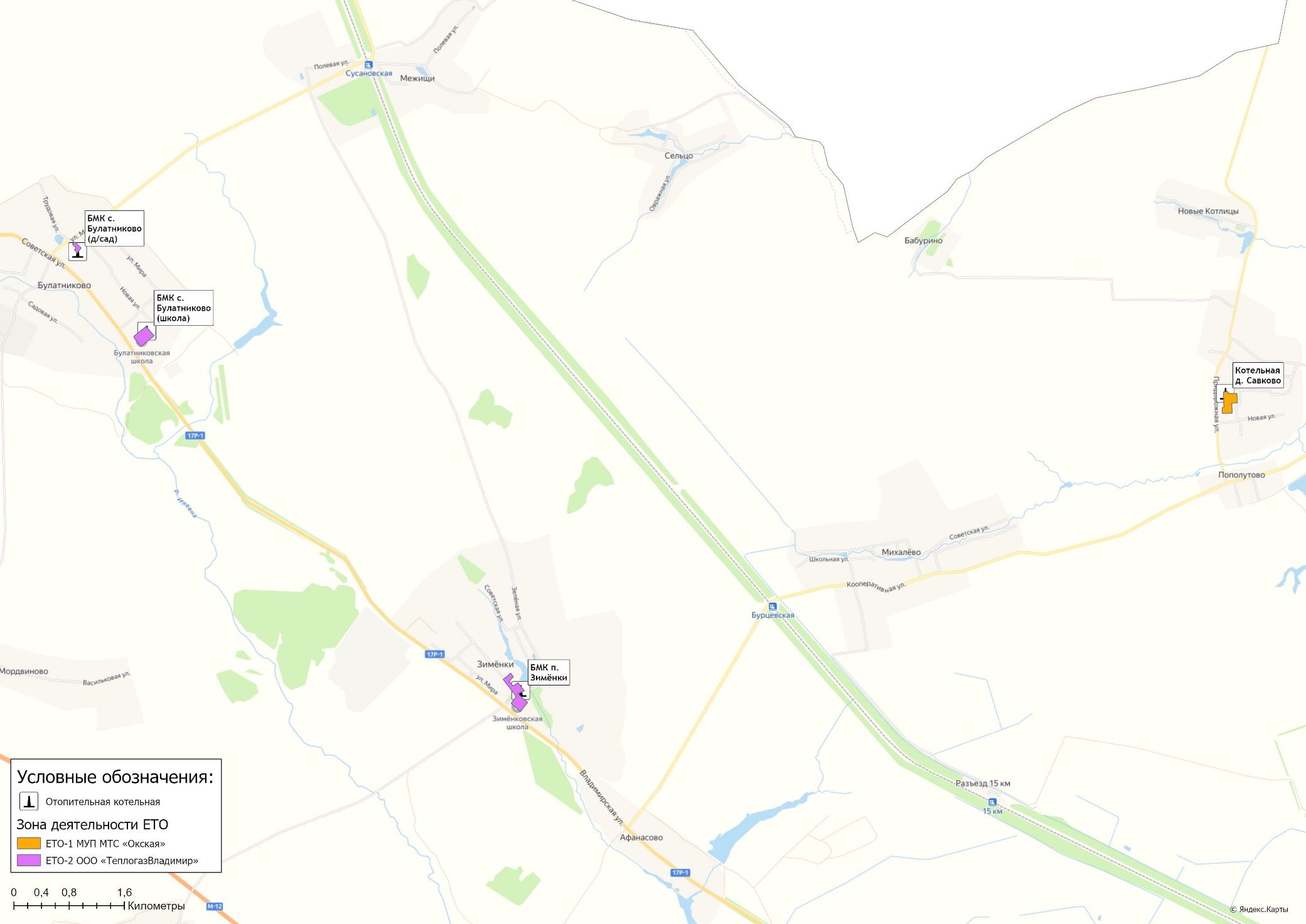 Рисунок 15.5.1 – Границы зон деятельности единых теплоснабжающих организаций на территории муниципального образования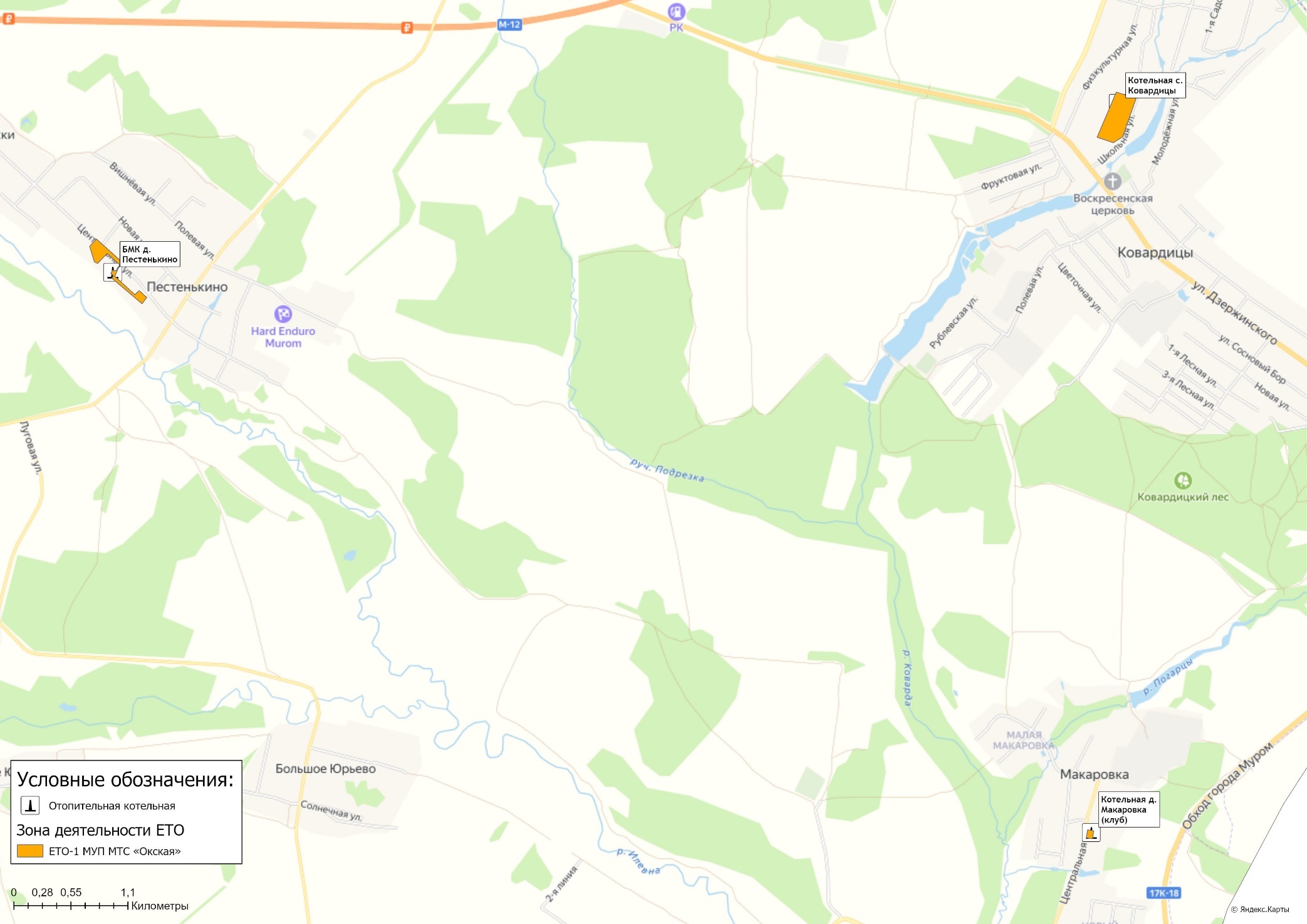 Рисунок 15.5.2 – Границы зон деятельности единых теплоснабжающих организаций на территории муниципального образования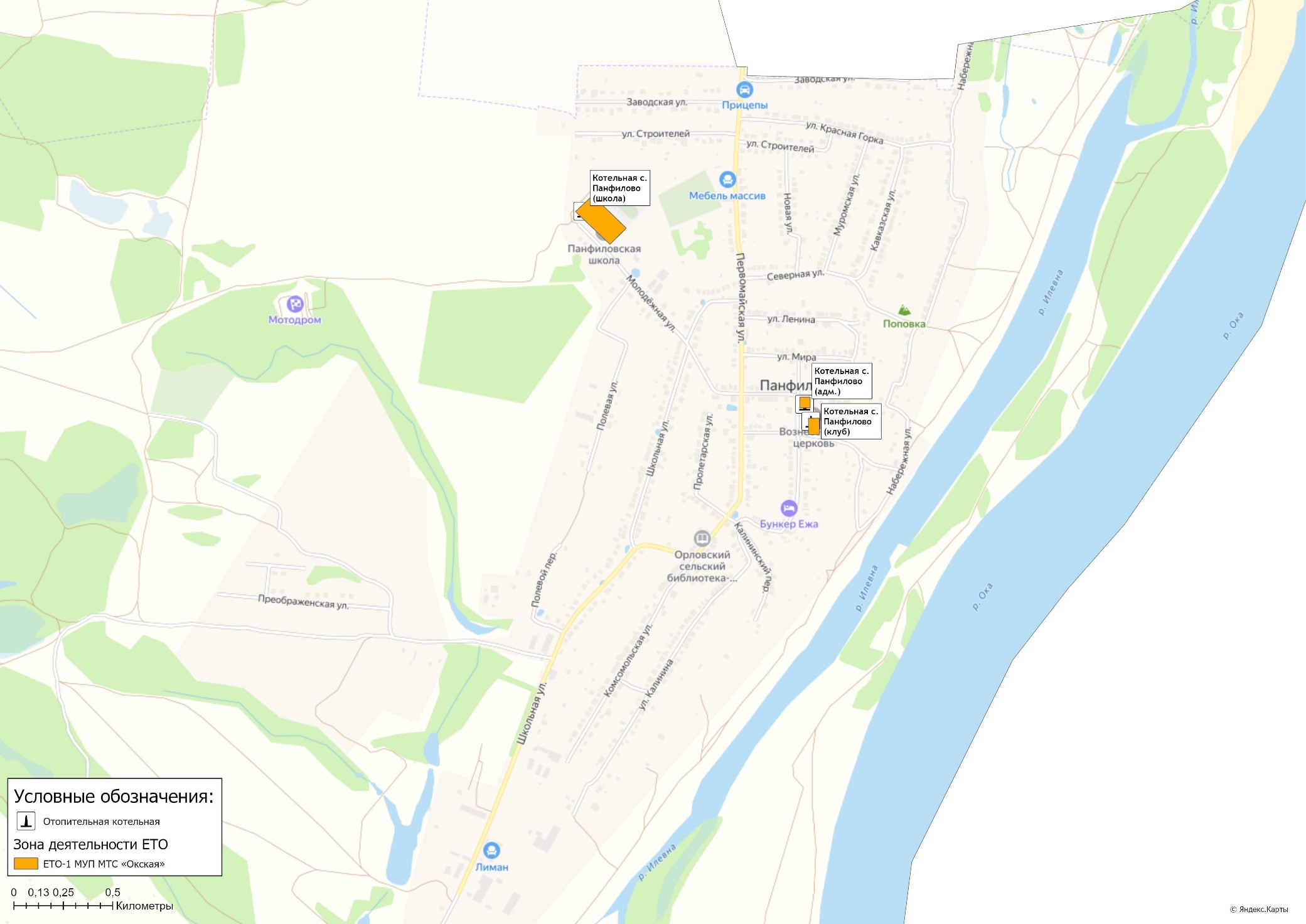 Рисунок 15.5.3 – Границы зон деятельности единых теплоснабжающих организаций на территории муниципального образованияГлава 16. Реестр проектов схемы теплоснабженияОбобщённые данные этого реестра по зонам деятельности ЕТО, группам и подгруппам проектов приведены в Главе 12 Обосновывающих материалов.В реестрах присутствует шифр проектов типа A-B-C-D, гдеA – номер зоны деятельности ЕТО;B – номер группы проектов;C – номер подгруппы проектов;D – порядковый номер проекта в составе ЕТО.Подробная расшифровка представлена в таблице ниже.Таблица 16.1 – Расшифровка шифра мероприятий16.1 Перечень мероприятий по строительству, реконструкции, техническому перевооружению и (или) модернизации источников тепловой энергииДо конца расчетного периода запланированы мероприятия по строительству, реконструкции, модернизации и (или) техническому перевооружению источников тепловой энергии, приведенные в таблице 16.1.1.Таблица 16.1.1 - Перечень мероприятий по строительству, модернизации, реконструкции или техническому перевооружению источников тепловой энергии16.2 Перечень мероприятий по строительству, реконструкции, техническому перевооружению и (или) модернизации тепловых сетей и сооружений на нихДо конца расчетного периода запланированы мероприятия по строительству, реконструкции, техническому перевооружению и (или) модернизации тепловых сетей и сооружений на них, приведенные в таблице 16.2.1.Таблица 16.2.1 - Перечень мероприятий по строительству, реконструкции, техническому перевооружению, модернизации тепловых сетей и сооружений на них16.3 Перечень мероприятий, обеспечивающих перевод открытых систем теплоснабжения (горячего водоснабжения), отдельных участков таких систем на закрытые системы горячего водоснабженияДо конца расчетного периода мероприятий, обеспечивающих переход от открытых систем теплоснабжения (ГВС) на закрытые системы горячего водоснабжения, не запланировано. Открытые системы теплоснабжения на территории муниципального образования Ковардицкое отсутствуют.Глава 17. Замечания и предложения к проекту схемы теплоснабжения17.1 Перечень всех замечаний и предложений, поступивших при разработке, утверждении и актуализации схемы теплоснабженияИнформация о замечаниях и предложениях, поступивших при актуализации Схемы теплоснабжения приведена в таблице 17.1 столбец 3.17.2 Ответы разработчиков проекта схемы теплоснабжения на замечания и предложенияОтветы разработчика проекта Схемы теплоснабжения на замечания и предложения представлены в таблице 17.1 столбец 4.17.3 Перечень учтенных замечаний и предложений, а также реестр изменений, внесенных в разделы схемы теплоснабжения и главы обосновывающих материалов к схеме теплоснабженияИнформация об учтенных замечаниях и предложениях, а также реестр изменений, внесенных в разделы «Том 1. Схема теплоснабжения» и разделы «Том 2. Обосновывающие материалы» приведены в таблице 17.1 столбец 5.Таблица 17.1 – Замечания и предложения к проекту актуализированной редакции схемы теплоснабженияГлава 18. Сводный том изменений, выполненных в доработанной и (или) актуализированной схеме теплоснабженияВ таблице 18.1 представлена сводная информация по изменениям, выполненных в рамках актуализация схемы теплоснабжения муниципального образования Ковардицкое Муромского района до 2030 года (актуализация по состоянию на 2023 год).Таблица 18.1 – Сводный том изменений по Схеме теплоснабженияВ период 2019-2023 гг. мероприятия по развитию систем теплоснабжения на территории муниципального образования Ковардицкое Муромского района не осуществлялись – таблица 18.2.Таблица 18.2 – Информация о реализованных мероприятиях, предусмотренных Схемой теплоснабженияНаименование параметраНаименование параметраЗначение параметраТемпература воздуха наиболее холодной пятидневки, °Сс обеспеченностью 0,98-31Температура воздуха наиболее холодной пятидневки, °Сс обеспеченностью 0,92-28Продолжительность, суток и средняя температура воздуха, °С в период со средней суточной температурой воздуха ≤ 8°Спродолжительность, сут.206Продолжительность, суток и средняя температура воздуха, °С в период со средней суточной температурой воздуха ≤ 8°Ссредняя температура-3,6Продолжительность, суток и средняя температура воздуха, °С в период со средней суточной температурой воздуха ≤ 10°Спродолжительность, сут.223Продолжительность, суток и средняя температура воздуха, °С в период со средней суточной температурой воздуха ≤ 10°Ссредняя температура-2,6Средняя скорость ветра, м/с, за период со средней суточной температурой воздухаСредняя скорость ветра, м/с, за период со средней суточной температурой воздуха3,4№Наименование населенного пунктаПлощадь, гаНаселение, чел.1Деревня Афанасово48,731432Деревня Бабурино12,8633станция Безлесная22,05204Деревня Бердищево45,21165Деревня Берёзовка31,68306Деревня Большое Юрьево85,31217Село Булатниково205,407708Деревня Валово18,1859Деревня Грибково80,185510Деревня Дмитриевка7,11811Деревня Жемчужино12,594512Деревня Загряжское30,0514013Деревня Зарослово82,692514Поселок Зименки203,4099515Деревня Иваньково155,3013616Деревня Катышево38,66817Село Климово62,353718Село Ковардицы256,20147219Деревня Кольдино91,446320Деревня Коржавино44,395621Деревня Кривицы69,6117822Село Лазарево68,3326323Деревня Лесниково69,7911224Деревня Макаровка125,9043925Деревня Малое Юрьево20,66926Деревня Межищи104,3023527Деревня Михайлово53,263028Деревня Михалёво143,0020629Деревня Мишино51,6525330Деревня Мордвиново58,789531Деревня Новое Ратово29,734632Деревня Новосёлки14,83033Деревня Новые Котлицы33,88634Деревня Окулово77,78635Деревня Охеево28,791536село Панфилово248,30172737Деревня Пестенькино191,2086538Деревня Пополутово13,602339Разъезд 2,381040Деревня Рамежки14,232941Деревня Савково80,6841042Деревня Саксино217,2020843Деревня Сельцо43,16044Деревня Соболево14,105545Деревня Старое Ратово44,4617046Деревня Старые Котлицы46,975247Село Стригино152,2037748Деревня Федорково41,11749Деревня Черемисино21,5210750Деревня Шишлово16,105№ п/пНаименование населенного пунктаНаименование отопительной котельной1д. ПестенькиноБМК д. Пестенькино2п. ЗименкиБМК п. Зименки3с. БулатниковоБМК с. Булатниково (дет.сад)4с. БулатниковоБМК с. Булатниково (школа)5с. КовардицыКотельная с. Ковардицы6с. ПанфиловоКотельная с. Панфилово (школа)7с. ПанфиловоКотельная с. Панфилово (ДК)8с. ПанфиловоКотельная с. Панфилово (администрация)9д. МакаровкаКотельная д. Макаровка10д. СавковоБМК д. Савково№ системы Наименование системы теплоснабжения (СЦТ)Источник тепловой энергииОрганизация, эксплуатирующая источник тепловой энергииОрганизация, эксплуатирующая тепловые сети в зоне действия источника тепловой энергии1СЦТ БМК д. ПестенькиноБМК д. ПестенькиноМУП МТС «Окская»МУП МТС «Окская»2СЦТ БМК п. ЗименкиБМК п. ЗименкиООО «ТеплогазВладимир»МУП МТС «Окская»3СЦТ БМК с. Булатниково (дет.сад)БМК с. Булатниково (дет.сад)ООО «ТеплогазВладимир»МУП МТС «Окская»4СЦТ БМК с. Булатниково (школа)БМК с. Булатниково (школа)ООО «ТеплогазВладимир»МУП МТС «Окская»5СЦТ котельной с. КовардицыКотельная с. КовардицыМУП МТС «Окская»МУП МТС «Окская»6СЦТ котельной с. Панфилово (школа)Котельная с. Панфилово (школа)МУП МТС «Окская»МУП МТС «Окская»7СЦТ котельной с. Панфилово (ДК)Котельная с. Панфилово (ДК)МУП МТС «Окская»―8СЦТ котельной с. Панфилово (администрация)Котельная с. Панфилово (администрация)МУП МТС «Окская»―9СЦТ котельной д. МакаровкаКотельная д. МакаровкаМУП МТС «Окская»―10СЦТ БМК д. СавковоБМК д. СавковоМУП МТС «Окская»МУП МТС «Окская»Наименование населенного пунктаНаименование населенного пунктаНаименование населенного пунктаДеревня АфанасовоДеревня КольдиноДеревня ОхеевоДеревня БабуриноДеревня КоржавиноДеревня Пополутовостанция БезлеснаяДеревня КривицыРазъезд Деревня БердищевоСело ЛазаревоДеревня РамежкиДеревня БерёзовкаДеревня ЛесниковоДеревня СаксиноДеревня Большое ЮрьевоДеревня Малое ЮрьевоДеревня СельцоДеревня ВаловоДеревня МежищиДеревня СоболевоДеревня ГрибковоДеревня МихайловоДеревня Старое РатовоДеревня ДмитриевкаДеревня МихалёвоДеревня Старые КотлицыДеревня ЖемчужиноДеревня МишиноСело СтригиноДеревня ЗагряжскоеДеревня МордвиновоДеревня ФедорковоДеревня ЗарословоДеревня Новое РатовоДеревня ЧеремисиноДеревня ИваньковоДеревня НовосёлкиДеревня ШишловоДеревня КатышевоДеревня Новые Котлицы―Село КлимовоДеревня Окулово―КотельнаяАдрес котельнойМарка котлаКол-во котловРежим котлаГод установки котлаМощность котла,Гкал/чМощность котельной,Гкал/чУРУТ по котельной, кг у.т./ГкалМуниципальное образование КовардицкоеМуниципальное образование КовардицкоеМуниципальное образование КовардицкоеМуниципальное образование КовардицкоеМуниципальное образование КовардицкоеМуниципальное образование КовардицкоеМуниципальное образование КовардицкоеМуниципальное образование КовардицкоеМуниципальное образование КовардицкоеООО "ТеплогазВладимир"ООО "ТеплогазВладимир"ООО "ТеплогазВладимир"ООО "ТеплогазВладимир"ООО "ТеплогазВладимир"ООО "ТеплогазВладимир"ООО "ТеплогазВладимир"ООО "ТеплогазВладимир"ООО "ТеплогазВладимир"БМК п. ЗименкиМуромский район, п. Зименки, ул. Кооперативная, д.18аVitoplex 100PV12водогрейный20110,2670,533153,70БМК с. Булатниково (дет.сад)Муромский район, с. Булатниково, ул. Мира, д. 5гBAXI SLIM 1.490 iN 2водогрейный20100,0420,084158,60БМК с. Булатниково (школа)Муромский район, с. Булатниково, ул. Советская, д.15 гVitoplex 100PV1 2водогрейный20100,2150,430156,50МУП МТС "Окская"МУП МТС "Окская"МУП МТС "Окская"МУП МТС "Окская"МУП МТС "Окская"МУП МТС "Окская"МУП МТС "Окская"МУП МТС "Окская"МУП МТС "Окская"БМК д. ПестенькиноМуромский район, д. Пестенькино, ул. Центральная, 5аМ-12010водогрейный20080,10321,032155,70Котельная с. КовардицыМуромский район, с. Ковардицы, ул. Школьная, 10Факел -Г2водогрейный20090,430,860157,10Котельная с. Панфилово (школа)Муромский район, с. Панфилово, ул. Молодежная, 17Ксвт-201водогрейный19890,200,400172,40Котельная с. Панфилово (школа)Муромский район, с. Панфилово, ул. Молодежная, 17Кцвт1водогрейный19890,200,400172,40Котельная с. Панфилово (ДК)Муромский район, с. Панфилово, ул. Октябрьская, 4вХопер-1001водогрейный20130,10,1156,40Котельная с. Панфилово (администрация)Муромский район, с. Панфилово, ул. Октябрьская, 4бVaillant1водогрейный20130,040,04172,40Котельная д. МакаровкаМуромский район, д. Макаровка, ул. Центральная, 10Хопер-501водогрейный20130,040,04172,40БМК д. СавковоМуромский район, д. Савково, ул. Советская, 4аМН-1206водогрейный20080,10320,62155,60N п/пАдрес или наименование котельнойТепловая мощность котлов установленная, Гкал/чОграничения установленной тепловой мощности, Гкал/чТепловая мощность котлов располагаемая, Гкал/чЗатраты тепловой мощности на собственные нужды, Гкал/чТепловая мощность котельной нетто, Гкал/ч12345 = 3-467 = 6-5Муниципальное образование КовардицкоеМуниципальное образование КовардицкоеМуниципальное образование КовардицкоеМуниципальное образование КовардицкоеМуниципальное образование КовардицкоеМуниципальное образование КовардицкоеМуниципальное образование КовардицкоеООО "ТеплогазВладимир"ООО "ТеплогазВладимир"ООО "ТеплогазВладимир"ООО "ТеплогазВладимир"ООО "ТеплогазВладимир"ООО "ТеплогазВладимир"ООО "ТеплогазВладимир"1БМК п. Зименки0,5330,0000,5330,00630,5272БМК с. Булатниково (дет.сад)0,0840,0000,0840,00130,0833БМК с. Булатниково (школа)0,4300,0000,4300,00510,425МУП МТС "Окская"МУП МТС "Окская"МУП МТС "Окская"МУП МТС "Окская"МУП МТС "Окская"МУП МТС "Окская"МУП МТС "Окская"4БМК д. Пестенькино1,0320,1120,9200,01520,9055Котельная с. Ковардицы0,8600,0700,7900,01310,7776Котельная с. Панфилово (школа)0,4000,1000,3000,00500,2957Котельная с. Панфилово (ДК)0,1000,0100,0900,00150,0898Котельная с. Панфилово (администрация)0,0400,0050,0350,00060,0349БМК д. Савково0,6200,0600,5600,00930,55110Котельная д. Макаровка0,0400,0050,0350,00060,034КотельнаяМарка котлаГод установки котлаСрок службы оборудования фактическийДата последней экспертизы, технического диагностирования, осмотраГод продления ресурсаМуниципальное образование КовардицкоеМуниципальное образование КовардицкоеМуниципальное образование КовардицкоеМуниципальное образование КовардицкоеМуниципальное образование КовардицкоеМуниципальное образование КовардицкоеООО "ТеплогазВладимир"ООО "ТеплогазВладимир"ООО "ТеплогазВладимир"ООО "ТеплогазВладимир"ООО "ТеплогазВладимир"ООО "ТеплогазВладимир"БМК п. ЗименкиVitoplex 100PV1 ст.№1201113― 2026БМК п. ЗименкиVitoplex 100PV1 ст.№2201113―  2026БМК с. Булатниково (дет.сад)BAXI SLIM 1.490 iN  ст.№120101423.10.20232027БМК с. Булатниково (дет.сад)BAXI SLIM 1.490 iN  ст.№220101423.10.20232027БМК с. Булатниково (школа)Vitoplex 100PV1 ст.№1201014―2025БМК с. Булатниково (школа)Vitoplex 100PV1 ст.№2201014―2025МУП МТС "Окская"МУП МТС "Окская"МУП МТС "Окская"МУП МТС "Окская"МУП МТС "Окская"МУП МТС "Окская"БМК д. ПестенькиноМН-120 ст.№120081606.202301.2027БМК д. ПестенькиноМН-120 ст.№220081606.202301.2027БМК д. ПестенькиноМН-120 ст.№320081606.202301.2027БМК д. ПестенькиноМН-120 ст.№420081606.202301.2027БМК д. ПестенькиноМН-120 ст.№520081606.202301.2027БМК д. ПестенькиноМН-120 ст.№620081606.202301.2027БМК д. ПестенькиноМН-120 ст.№720081606.202301.2027БМК д. ПестенькиноМН-120 ст.№820081606.202301.2027БМК д. ПестенькиноМН-120 ст.№920081606.202301.2027БМК д. ПестенькиноМН-120 ст.№1020081606.202301.2027Котельная с. КовардицыФакел-Г ст.№120091511.202211.2026Котельная с. КовардицыФакел-Г ст.№220091511.202211.2026Котельная с. Панфилово (школа)Ксвт-2019893505.202105.2025Котельная с. Панфилово (школа)Кцвт19893505.202105.2025Котельная с. Панфилово (ДК)Хопер-100201311―2025Котельная с. Панфилово (администрация)Vaillant201311―2025Котельная д. МакаровкаХопер-50201311―2025БМК д. СавковоМН-120 ст.№120081606.202301.2027БМК д. СавковоМН-120 ст.№220081606.202301.2027БМК д. СавковоМН-120 ст.№320081606.202301.2027БМК д. СавковоМН-120 ст.№420081606.202301.2027БМК д. СавковоМН-120 ст.№520081606.202301.2027БМК д. СавковоМН-120 ст.№620081606.202301.2027Наименование котельной (системы теплоснабжения)Способ регулирования отпуска тепловой энергииТемпературный график отпуска тепловой энергииСистема теплоснабжения(отопления, горячего водоснабжения (трубопровод)МУП МТС «Окская»МУП МТС «Окская»МУП МТС «Окская»МУП МТС «Окская»БМК д. Пестенькинокачественный95/70 °Сзакрытая 2-х- трубная система теплоснабжения (отопление)Котельная с. Ковардицыкачественный95/70 °Сзакрытая 2-х- трубная система теплоснабжения (отопление)Котельная с. Панфилово (школа)качественный70/55 °Сзакрытая 2-х- трубная система теплоснабжения (отопление)Котельная с. Панфилово (ДК)качественный65/50 °Сзакрытая 2-х- трубная система теплоснабжения (отопление)Котельная с. Панфилово (администрация)качественный65/50 °Сзакрытая 2-х- трубная система теплоснабжения (отопление)Котельная д. Макаровкакачественный65/50 °Сзакрытая 2-х- трубная система теплоснабжения (отопление)БМК д. Савковокачественный95/70 °Сзакрытая 2-х- трубная система теплоснабжения (отопление)ООО «ТеплогазВладимир»ООО «ТеплогазВладимир»ООО «ТеплогазВладимир»ООО «ТеплогазВладимир»БМК п. Зименкикачественный95/70 °Сзакрытая 2-х- трубная система теплоснабжения (отопление)БМК с. Булатниково (дет.сад)качественный95/70 °Сзакрытая 2-х- трубная система теплоснабжения (отопление)БМК с. Булатниково (школа)качественный95/70 °Сзакрытая 2-х- трубная система теплоснабжения (отопление)Температура наружного воздуха, оСТемпература воды подающей линии, о С Температура воды в обратной линии, о С+84136+74337+64538+54639+44840+35042+25143+1534405545-15646-25847-35948-46149-56250-66451-76552-86753-96854-107055-117156-127357-137457-147658-157759-167960-178061-188162-198363-208463-218664-228765-238866-248966-259067-269168-279268-289369-299469-309570Температура наружного воздуха, оСТемпература воды подающей линии, о С Температура воды в обратной линии, о С+84236+74236+64236+54236+44236+34236+24236+1423604236-14337-24438-34539-44639-54740-64840-74941-84942-95042-105143-115243-125344-135444-145545-155546-165646-175747-185847-195948-206048-216049-226149-236250-246350-256451-266451-276552-286652-296753-306853-316854-326954-337055Температура наружного воздуха, оСТемпература воды подающей линии, о С Температура воды в обратной линии, о С+83530+73530+63530+53530+43631+33732+23933+1413404335-14536-24737-34838-44939-55040-65141-75242-85343-95444-105545-115646-125746-135846-145947-156047-166147-176148-186248-196248-206348-216349-226349-236449-246449-256449-266450-276550-286550-296550-306550N п/пНаименование котельнойУстановленнаятепловая мощность,Гкал/ч2023 год2023 годСреднегодовая загрузка, %N п/пНаименование котельнойУстановленнаятепловая мощность,Гкал/чВыработка тепла, ГкалЧисло часов использования УТМ, час.Среднегодовая загрузка, %Муниципальное образование КовардицкоеМуниципальное образование КовардицкоеМуниципальное образование КовардицкоеМуниципальное образование КовардицкоеМуниципальное образование КовардицкоеООО "ТеплогазВладимир"ООО "ТеплогазВладимир"ООО "ТеплогазВладимир"ООО "ТеплогазВладимир"ООО "ТеплогазВладимир"1БМК п. Зименки0,53833,891 564,52892БМК с. Булатниково (дет.сад)0,08158,431 886,11853БМК с. Булатниково (школа)0,43647,341 505,4483МУП МТС "Окская"МУП МТС "Окская"МУП МТС "Окская"МУП МТС "Окская"МУП МТС "Окская"4БМК д. Пестенькино1,031 217,621 179,87485Котельная с. Ковардицы0,861 401,031 629,10676Котельная с. Панфилово (школа)0,40537,891 344,72557Котельная с. Панфилово (ДК)0,10168,411 684,13708Котельная с. Панфилово (администрация)0,0473,211 830,25749БМК д. Савково0,62356,60575,162410Котельная д. Макаровка0,0472,191 804,8374№ п/пНаименование котельной (системы теплоснабжения)Способ учета отпуска тепловой энергииИнформация о приборе учетаМУП МТС «Окская»МУП МТС «Окская»МУП МТС «Окская»МУП МТС «Окская»1БМК д. ПестенькиноПриборный методВКТ-72Котельная с. КовардицыПриборный методВКТ-93Котельная с. Панфилово (школа)Приборный методВКТ-94Котельная с. Панфилово (ДК)Расчетный метод―5Котельная с. Панфилово (администрация)Расчетный метод―6Котельная д. МакаровкаРасчетный метод―7БМК д. СавковоРасчетный метод―ООО «ТеплогазВладимир»ООО «ТеплогазВладимир»ООО «ТеплогазВладимир»ООО «ТеплогазВладимир»8БМК п. ЗименкиПриборный методМКТС9БМК с. Булатниково (дет.сад)Приборный методВзлет ТСР-02710БМК с. Булатниково (школа)Приборный методМКТСНаименование котельной (системы теплоснабжения)Количество аварий и инцидентов, связанный с техническим состоянием оборудования, за 2023 годСредняя продолжительность устранения аварийной ситуации, ч.Причина (ы) поврежденияМУП МТС «Окская»МУП МТС «Окская»МУП МТС «Окская»МУП МТС «Окская»БМК д. Пестенькино0−−Котельная с. Ковардицы0−−Котельная с. Панфилово (школа)0−−Котельная с. Панфилово (ДК)0−−Котельная с. Панфилово (администрация)0−−Котельная д. Макаровка0−−БМК д. Савково0−−ООО «ТеплогазВладимир»ООО «ТеплогазВладимир»ООО «ТеплогазВладимир»ООО «ТеплогазВладимир»БМК п. Зименки0−−БМК с. Булатниково (дет.сад)0−−БМК с. Булатниково (школа)0−−по состоянию на 01.05.2024по состоянию на 01.05.2024по состоянию на 01.05.2024по состоянию на 01.05.2024по состоянию на 01.05.2024№ п/пНаименование котельнойНаличие предписаний надзорных органов по запрещению дальнейшей эксплуатации источников тепловой энергииНаличие предписаний надзорных органов по запрещению дальнейшей эксплуатации источников тепловой энергииНаличие предписаний надзорных органов по запрещению дальнейшей эксплуатации источников тепловой энергии№ п/пНаименование котельнойда/нет; дата, №Перечень замечанийнаименование надзорного органаМУП МТС «Окская»МУП МТС «Окская»МУП МТС «Окская»МУП МТС «Окская»МУП МТС «Окская»1БМК д. Пестенькинонет−−2Котельная с. Ковардицынет−−3Котельная с. Панфилово (школа)нет−−4Котельная с. Панфилово (ДК)нет−−5Котельная с. Панфилово (администрация)нет−−6Котельная д. Макаровканет−−7БМК д. Савковонет−−ООО «ТеплогазВладимир»ООО «ТеплогазВладимир»ООО «ТеплогазВладимир»ООО «ТеплогазВладимир»ООО «ТеплогазВладимир»8БМК п. Зименкинет−−9БМК с. Булатниково (дет.сад)нет−−10БМК с. Булатниково (школа)нет−−Наименование источника тепловой энергииНаименование рисунка тепловой сетиБМК д. Пестенькинорисунок 1.3.2.1Котельная с. Ковардицырисунок 1.3.2.2Котельная с. Панфилово (школа)рисунок 1.3.2.3Котельная с. Панфилово (ДК)Котельная с. Панфилово (администрация)рисунок 1.3.2.4БМК п. Зименкирисунок 1.3.2.5БМК с. Булатниково (дет.сад №1)рисунок 1.3.2.6БМК с. Булатниково (школа)рисунок 1.3.2.7БМК д. Савковорисунок 1.3.2.8Котельная д. Макаровкарисунок 1.3.2.9№п/пНаименование тепловых сетейТип системы теплоснабжения (открытая/закрытая; 2-х/4-х трубная)Тип теплоносителя и его параметрыГод прокладки сетейПротяженность трубопроводов тепловых сетей в однотрубном исчислении, мСредний (по материальной характеристике) наружный диаметр трубопроводов тепловых сетей, мМатериальная характеристика тепловых сетей, м2Объем трубопроводов тепловых сетей, м. куб.Объем трубопроводов тепловых сетей, м. куб.№п/пНаименование тепловых сетейТип системы теплоснабжения (открытая/закрытая; 2-х/4-х трубная)Тип теплоносителя и его параметрыГод прокладки сетейПротяженность трубопроводов тепловых сетей в однотрубном исчислении, мСредний (по материальной характеристике) наружный диаметр трубопроводов тепловых сетей, мМатериальная характеристика тепловых сетей, м2отопит.летн.1Тепловые сети от БМК д. Пестенькинозакрытая 2-х- трубная система теплоснабжения (отопление)Вода, 95/70 °С20081248109135,4112,72−2Тепловые сети от Котельная с. Ковардицызакрытая 2-х- трубная система теплоснабжения (отопление)Вода, 95/70 °С199745010045,003,59−3Тепловые сети от Котельная с. Панфилово (школа)закрытая 2-х- трубная система теплоснабжения (отопление)Вода, 70/55 °С199611010011,000,86−4Тепловые сети от БМК п. Зименкизакрытая 2-х- трубная система теплоснабжения (отопление)Вода, 95/70 °С20037868969,665,26−5Тепловые сети от БМК с. Булатниково (дет.сад)закрытая 2-х- трубная система теплоснабжения (отопление)Вода, 95/70 °С20031567111,140,68−6Тепловые сети от БМК с. Булатниково (школа)закрытая 2-х- трубная система теплоснабжения (отопление)Вода, 95/70 °С20032489523,441,76−7Тепловые сети от БМК д. Савковозакрытая 2-х- трубная система теплоснабжения (отопление)Вода, 95/70 °С200846611352,874,67−8Тепловые сети от котельной с. Панфилово (ДК)закрытая 2-х- трубная система теплоснабжения (отопление)Вода, 65/50 °СНаружные участки тепловых сетей отсутствуютНаружные участки тепловых сетей отсутствуютНаружные участки тепловых сетей отсутствуютНаружные участки тепловых сетей отсутствуютНаружные участки тепловых сетей отсутствуютНаружные участки тепловых сетей отсутствуют9Тепловые сети от котельной с. Панфилово (администрация)закрытая 2-х- трубная система теплоснабжения (отопление)Вода, 65/50 °СНаружные участки тепловых сетей отсутствуютНаружные участки тепловых сетей отсутствуютНаружные участки тепловых сетей отсутствуютНаружные участки тепловых сетей отсутствуютНаружные участки тепловых сетей отсутствуютНаружные участки тепловых сетей отсутствуют10Тепловые сети от котельной д. Макаровказакрытая 2-х- трубная система теплоснабжения (отопление)Вода, 65/50 °СНаружные участки тепловых сетей отсутствуютНаружные участки тепловых сетей отсутствуютНаружные участки тепловых сетей отсутствуютНаружные участки тепловых сетей отсутствуютНаружные участки тепловых сетей отсутствуютНаружные участки тепловых сетей отсутствуютНаименование системы теплоснабженияДу32Ду50Ду80Ду100Ду125Тепловые сети от БМК д. Пестенькино———16—Тепловые сети от котельной с. Ковардицы———8—Тепловые сети от котельной с. Панфилово (школа)——6——Тепловые сети от БМК п. Зименки——8——Тепловые сети от БМК с. Булатниково (дет.сад)——4——Тепловые сети от БМК с. Булатниково (школа)——8——Тепловые сети от БМК д. Савково———8—№ п.п.Наименование тепловой сетиСпособ регулирования отпуска тепловой энергииТемпературный график теплоносителя в зависимости от температуры наружного воздуха,0СОбоснованность применяемого графика регулирования отпуска тепловой энергии1Тепловые сети от БМК д. Пестенькиноцентральныйкачественный95/70 °Сприменение зависимой схемы присоединения потребителей к тепловой сети2Тепловые сети от котельной с. Ковардицыцентральныйкачественный95/70 °Сприменение зависимой схемы присоединения потребителей к тепловой сети3Тепловые сети от котельной с. Панфилово (школа)центральныйкачественный70/55 °Сприменение зависимой схемы присоединения потребителей к тепловой сети;техническая ограниченность нагрева теплоносителя до более высоких температур в связи с износом котлоагрегатов4Тепловые сети от БМК п. Зименкицентральныйкачественный95/70 °Сприменение зависимой схемы присоединения потребителей к тепловой сети5Тепловые сети от БМК с. Булатниково (дет.сад)центральныйкачественный95/70 °Сприменение зависимой схемы присоединения потребителей к тепловой сети6Тепловые сети от БМК с. Булатниково (школа)центральныйкачественный95/70 °Сприменение зависимой схемы присоединения потребителей к тепловой сети7Тепловые сети от БМК д. Савковоцентральныйкачественный95/70 °Сприменение зависимой схемы присоединения потребителей к тепловой сети8Тепловые сети от котельной с. Панфилово (ДК)центральныйкачественный65/50 °Сприменение зависимой схемы присоединения потребителя;расположение источника внутри здания абонента9Тепловые сети от котельной с. Панфилово (администрация)центральныйкачественный65/50 °Сприменение зависимой схемы присоединения потребителя;расположение источника внутри здания абонента10Тепловые сети от котельной д. Макаровкацентральныйкачественный65/50 °Сприменение зависимой схемы присоединения потребителя;расположение источника внутри здания абонентаНаименование источникаСистема централизованного отопленияСистема централизованного отопленияНаименование источникаНапор в подающем трубопроводе, кгс/см²Напор в обратном трубопроводе, кгс/см²БМК д. Пестенькино3,52,0Котельная с. Ковардицы3,52,0Котельная с. Панфилово (школа)3,52,0БМК п. Зименки3,52,0БМК с. Булатниково (дет.сад)3,52,0БМК с. Булатниково (школа)3,52,0БМК д. Савково3,52,0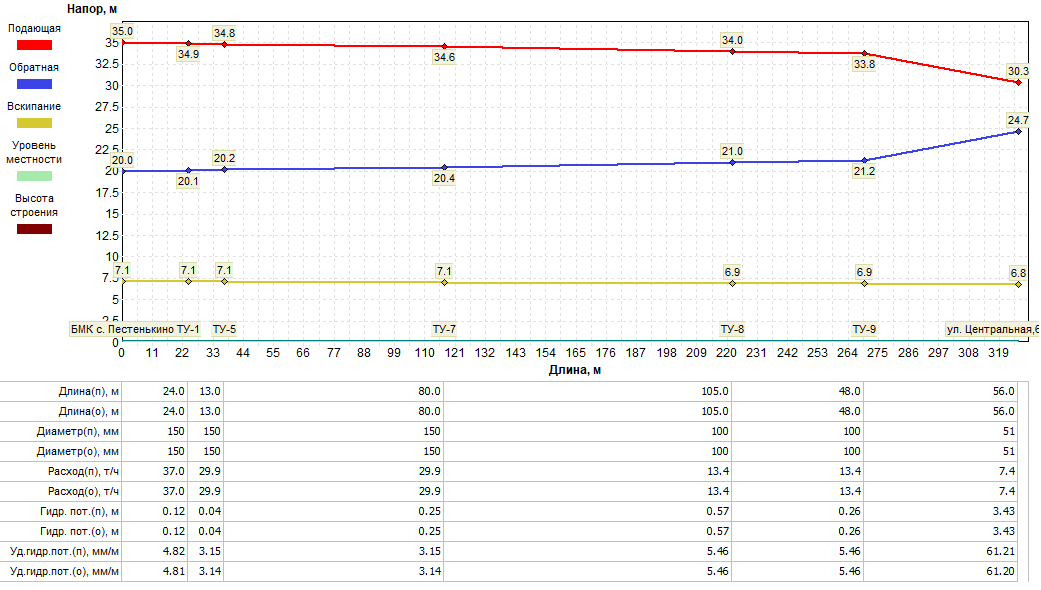 Рисунок 1.3.8.1 – Пьезометрический график участка сети отопления «БМК д. Пестенькино – ул. Центральная,62, КЦ СОН»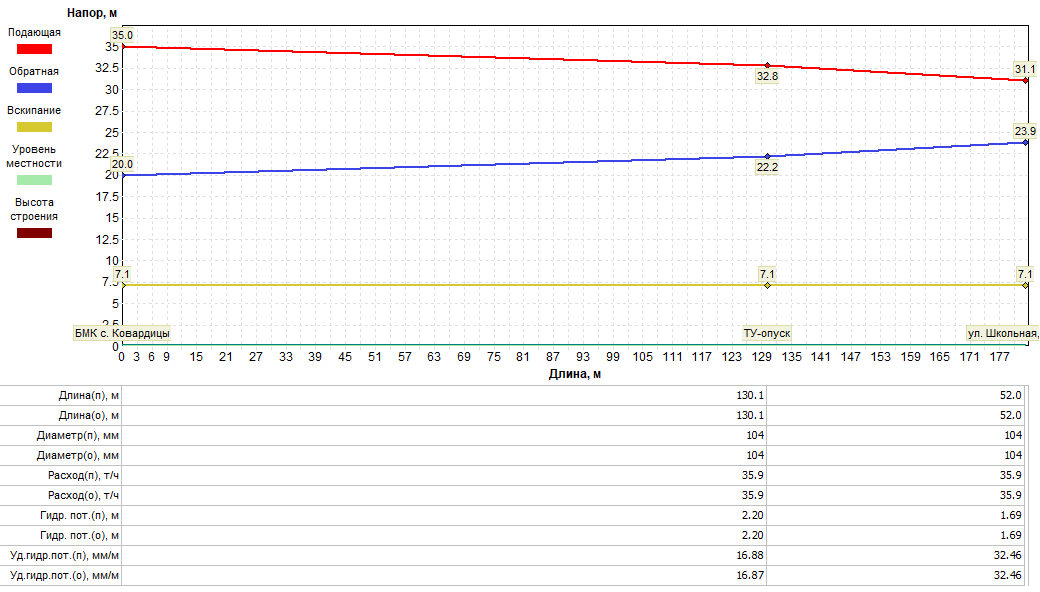 Рисунок 1.3.8.2 – Пьезометрический график участка сети отопления «Котельная с. Ковардицы – ул. Школьная, 5, Школа»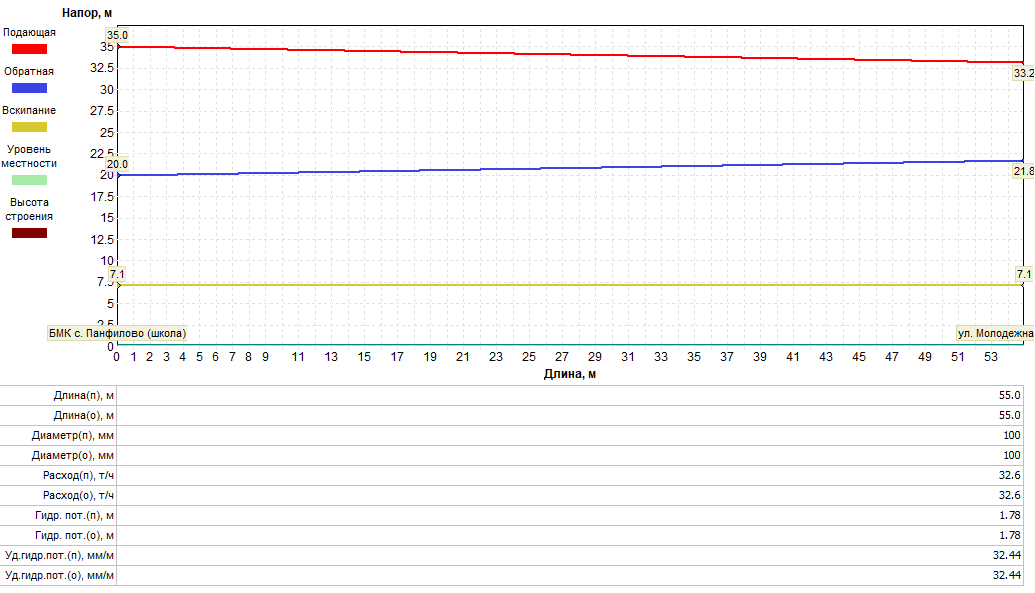 Рисунок 1.3.8.3 – Пьезометрический график участка сети отопления «Котельная с. Панфилово (школа) – ул. Молодежная,15, Школа»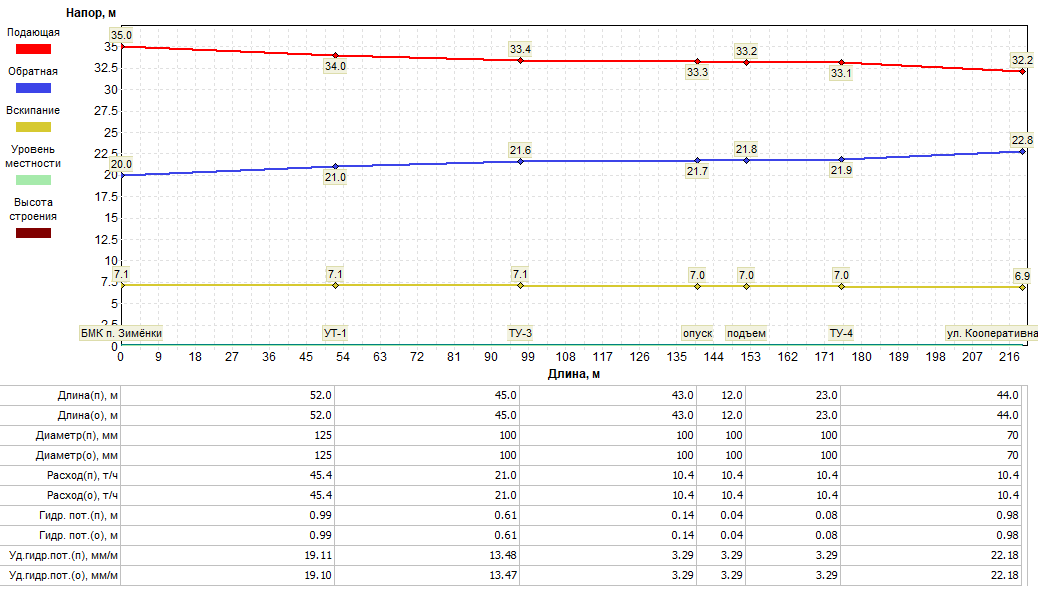 Рисунок 1.3.8.4 – Пьезометрический график участка сети отопления «БМК п. Зименки – ул. Кооперативная,6, Дет.сад»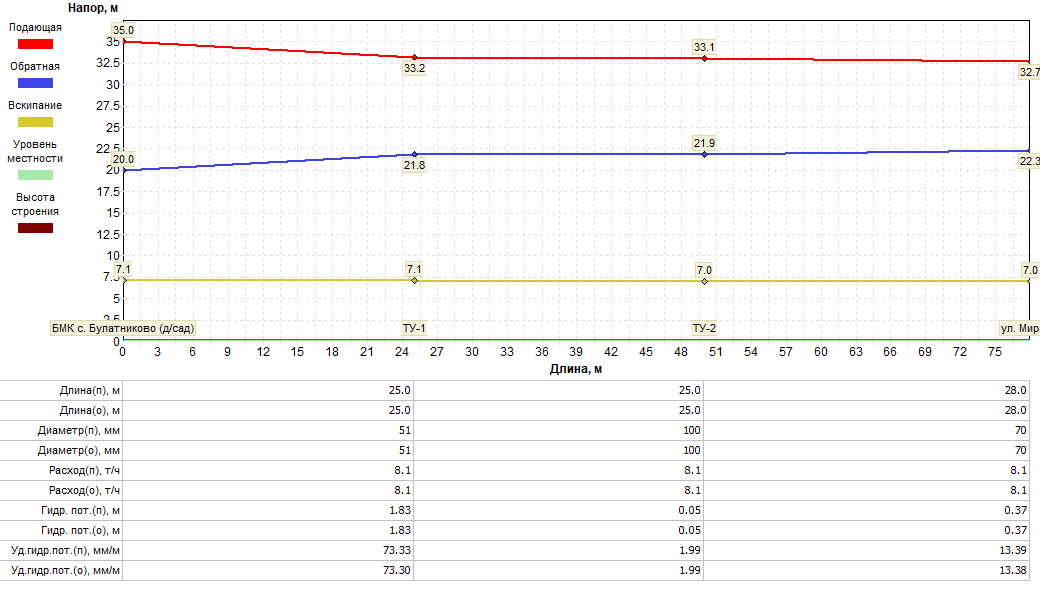 Рисунок 1.3.8.5 – Пьезометрический график участка сети отопления «БМК с. Булатниково (дет.сад) – ул. Мира,5а, Дет.сад №1»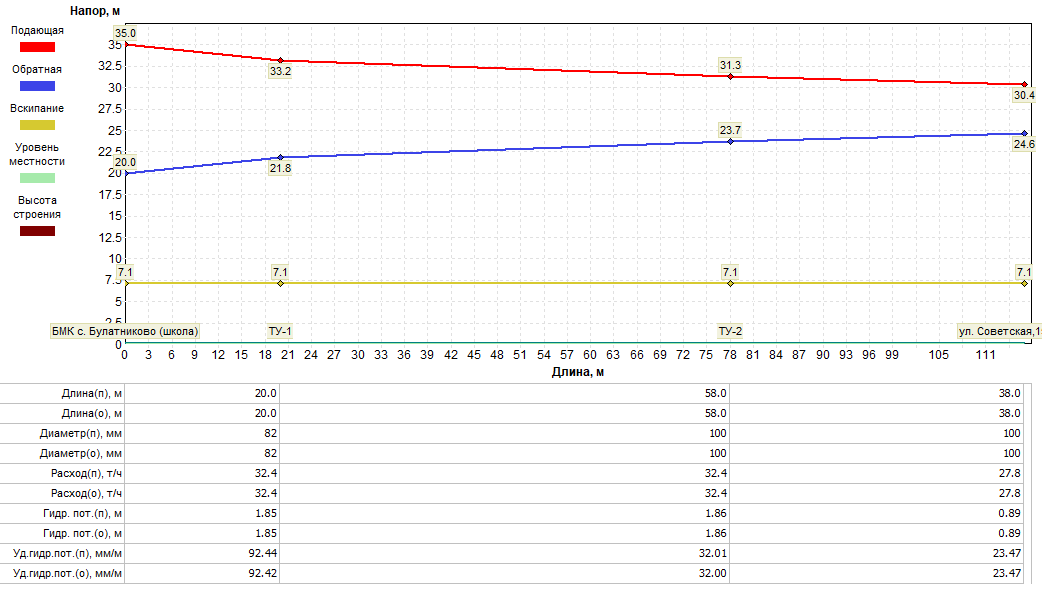 Рисунок 1.3.8.6 – Пьезометрический график участка сети отопления «БМК с. Булатниково (школа) – ул. Советская,15а, Школа»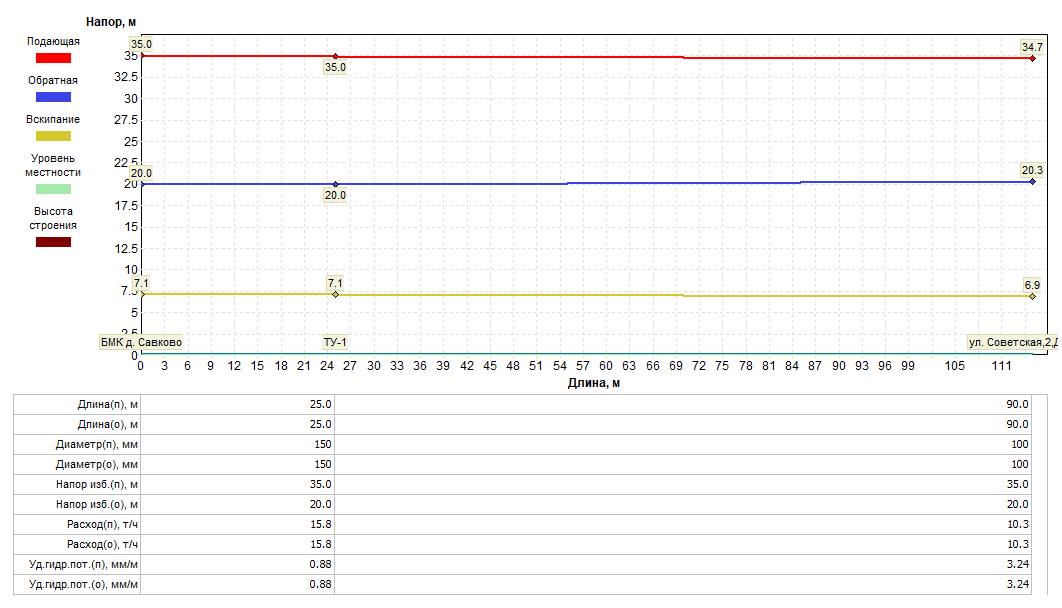 Рисунок 1.3.8.7 – Пьезометрический график участка сети отопления«БМК д. Савково – ул. Советская,2-Дет.сад»Наименование тепловой сетиКоличество авариный ситуаций/инцидентов на тепловых сетяхКоличество авариный ситуаций/инцидентов на тепловых сетяхКоличество авариный ситуаций/инцидентов на тепловых сетяхСредняя продолжительность устранения аварийной ситуации, ч.Причина (ы) поврежденияНаименование тепловой сети2021 г.2022 г.2023 г.Средняя продолжительность устранения аварийной ситуации, ч.Причина (ы) поврежденияТепловые сети МУП МТС «Окская»Тепловые сети МУП МТС «Окская»Тепловые сети МУП МТС «Окская»Тепловые сети МУП МТС «Окская»Тепловые сети МУП МТС «Окская»Тепловые сети МУП МТС «Окская»Тепловые сети от БМК д. Пестенькино000——Тепловые сети от котельной с. Ковардицы000——Тепловые сети от котельной с. Панфилово (школа)000——Тепловые сети от БМК п. Зименки1003Сварочный шов стыкаТепловые сети от БМК с. Булатниково (дет.сад)000——Тепловые сети от БМК с. Булатниково (школа)000——Тепловые сети от БМК д. Савково000——Наименование системы теплоснабженияНормативные потери и затраты теплоносителя, м3/часНормативные потери и затраты теплоэнергии, Гкал/годТепловые сети от БМК д. Пестенькино0,0318169,01Тепловые сети от котельной с. Ковардицы0,0090271,59Тепловые сети от котельной с. Панфилово (школа)0,002282,56Тепловые сети от БМК п. Зименки0,0132147,61Тепловые сети от БМК с. Булатниково (дет.сад)0,001741,14Тепловые сети от БМК с. Булатниково (школа)0,004480,81Тепловые сети от БМК д. Савково0,0120109,31Наименование системы теплоснабженияОбъем фактических потерь тепловой энергии при её передаче, ГкалОбъем фактических потерь тепловой энергии при её передаче, ГкалОбъем фактических потерь тепловой энергии при её передаче, ГкалНаименование системы теплоснабжения2021 г.2022 г.2023 г.Тепловые сети от БМК д. Пестенькино174,94169,01169,01Тепловые сети от котельной с. Ковардицы140,45271,59271,59Тепловые сети от котельной с. Панфилово (школа)185,3682,5682,56Тепловые сети от БМК п. Зименки115,93113,71108,79Тепловые сети от БМК с. Булатниково (дет.сад)26,5426,0023,35Тепловые сети от БМК с. Булатниково (школа)53,0252,3748,22Тепловые сети от БМК д. Савково60,95109,31109,31по состоянию на 01.05.2024 годпо состоянию на 01.05.2024 годпо состоянию на 01.05.2024 годпо состоянию на 01.05.2024 годпо состоянию на 01.05.2024 годпо состоянию на 01.05.2024 год№ п.п.Наименование тепловой сетиНаличие предписаний надзорных органов по запрещению дальнейшей эксплуатации участков тепловой сети и результат их исполненияНаличие предписаний надзорных органов по запрещению дальнейшей эксплуатации участков тепловой сети и результат их исполненияНаличие предписаний надзорных органов по запрещению дальнейшей эксплуатации участков тепловой сети и результат их исполненияНаличие предписаний надзорных органов по запрещению дальнейшей эксплуатации участков тепловой сети и результат их исполнения№ п.п.Наименование тепловой сетиучасток(от __до __)да/нет; дата, №наименование надзорного органарезультат исполнения1Тепловые сети от БМК д. Пестенькино-нет--2Тепловые сети от котельной с. Ковардицы-нет--3Тепловые сети от котельной с. Панфилово (школа)-нет--4Тепловые сети от БМК п. Зименки-нет--5Тепловые сети от БМК с. Булатниково (дет.сад)-нет--6Тепловые сети от БМК с. Булатниково (школа)-нет--№ п/пНаименование системы теплоснабженияТип присоединения теплопотребляющих установок потребителей к тепловым сетямТип присоединения теплопотребляющих установок потребителей к тепловым сетям№ п/пНаименование системы теплоснабженияСистема отопленияСистема горячего водоснабжения*1БМК д. Пестенькинозакрытая, прямая зависимая―2Котельная с. Ковардицызакрытая, прямая зависимая―3Котельная с. Панфилово (школа)закрытая, прямая зависимая―4Котельная с. Панфилово (ДК)закрытая, прямая зависимая―5Котельная с. Панфилово (администрация)закрытая, прямая зависимая―6Котельная д. Макаровказакрытая, прямая зависимая―7БМК д. Савковозакрытая, прямая зависимая―8БМК п. Зименкизакрытая, прямая зависимая―9БМК с. Булатниково (дет.сад)закрытая, прямая зависимая―10БМК с. Булатниково (школа)закрытая, прямая зависимая―№ п.п.Наименование теплоснабжающей организацииНаличие диспетчерской службы теплоснабжающей (теплосетевой) организацииИспользование средств автоматизации, телемеханизации при работе диспетчерской службыНаличие замечаний к работе диспетчерской службы1МУП МТС «Окская»имеетсяКотельные работают в автоматическом режиме, без постоянного присутствия оперативного персоналаотсутствуют2ООО «ТеплогазВладимир»имеетсяКотельные работают в автоматическом режиме, без постоянного присутствия оперативного персоналаотсутствуют№ п/пНаименование тепловых сетейДиаметр, ммПротяженность, м.Вид                   прокладкиЭксплуатирующая организация1Теплосеть д. Пестенькино100756надземнаяМУП МТС «Окская»2Теплосеть д. Савково100485надземнаяМУП МТС «Окская»Наименование источников Графическое отображениеРеестр потребителейБМК д. Пестенькино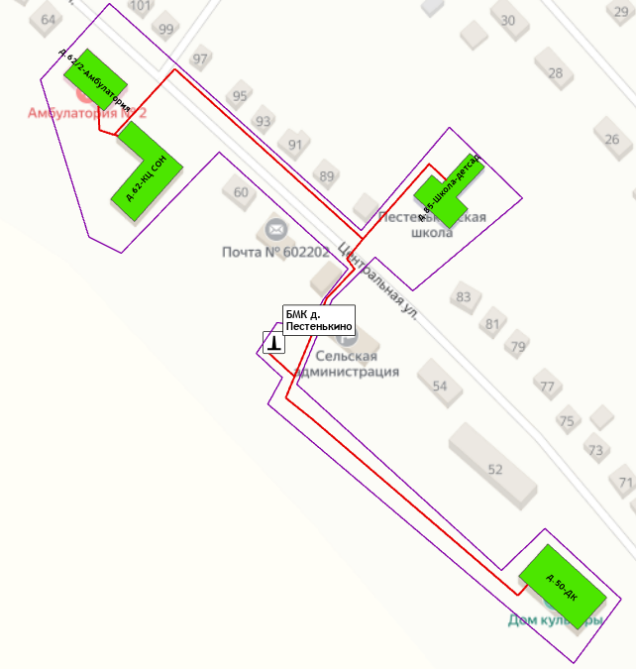 ул. Центральная,50 (МБУК Ковардицкий ДК)ул. Центральная,62 (ГАУСО ВО "Муромский комплексный центр социального обслуживания населения")ул. Центральная,62/2 (ГБУЗ ВО МГБ №3- амбулатория)ул. Центральная,85 (МБОУ Ковардицкая СОШ)МКУ АХЦ МО Ковардицкое Муромского районаКотельная с. Ковардицы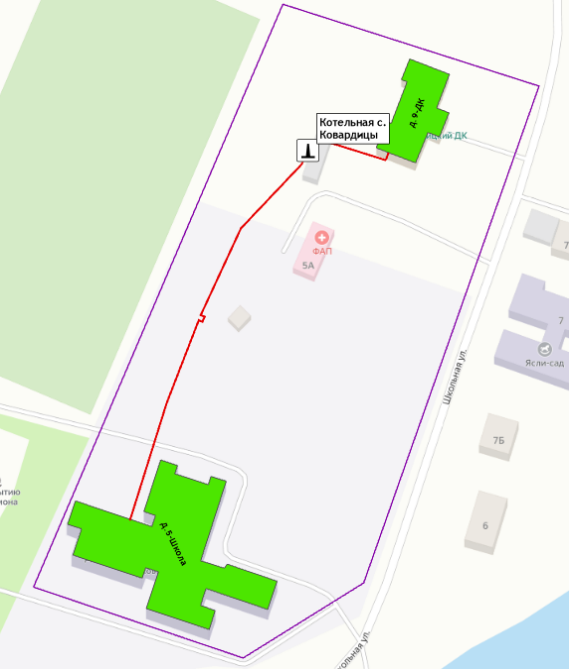 ул. Школьная,5 (МБОУ Ковардицкая СОШ)ул. Школьная,9 (МБУК Ковардицкий ДК)Котельная с. Панфилово (школа)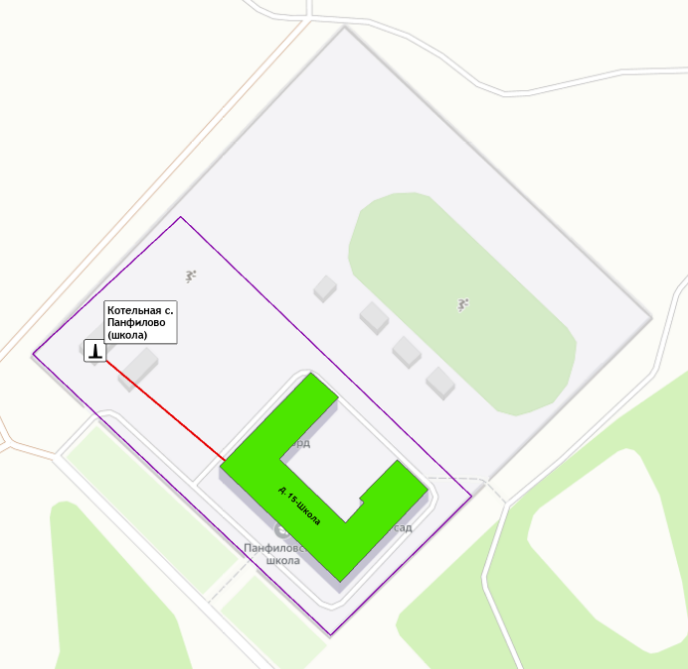 ул. Молодежная,15 (МБОУ Панфиловская СОШ)БМК п. Зименки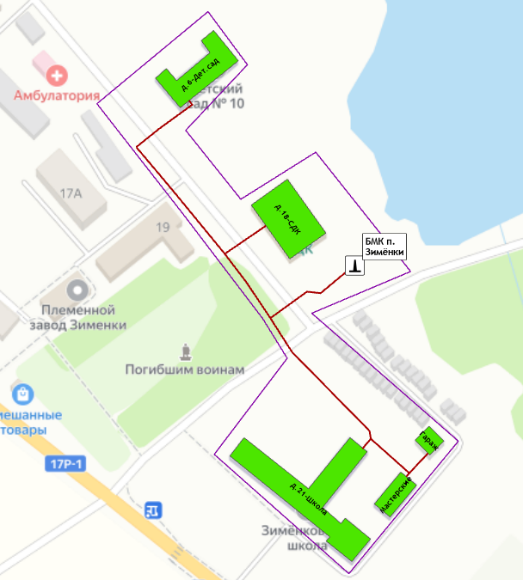 ул. Кооперативная,6,Дет.садул. Кооперативная,6, ГБУЗ ВО МГБ №3ул. Кооперативная,18,СДКул. Кооперативная,21,Школаул. Кооперативная,21, Гаражул. Кооперативная,21, МастерскиеБМК с. Булатниково (дет.сад)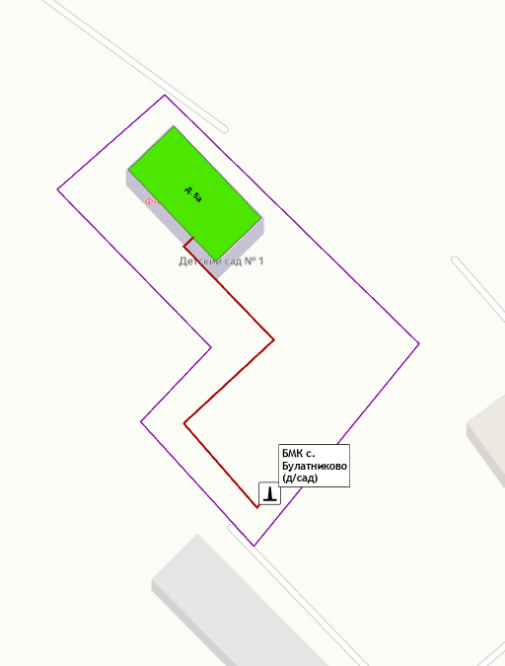 ул. Мира,5а, Дет. садБМК с. Булатниково (школа)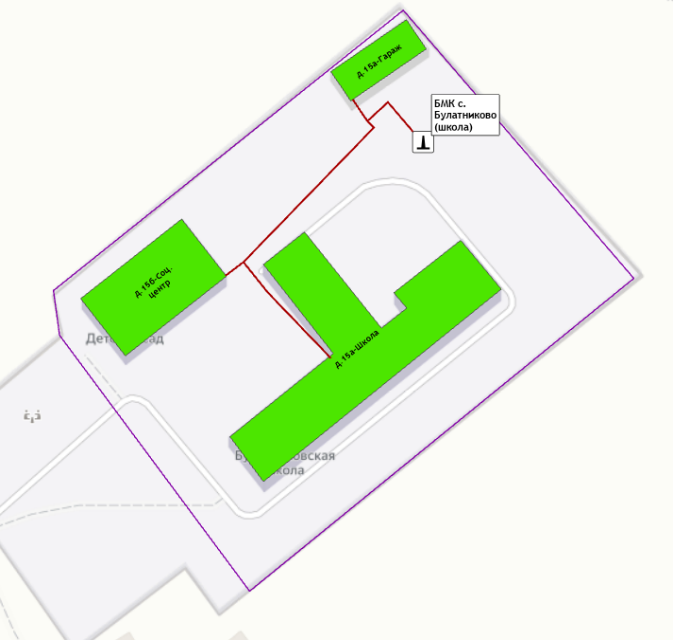 ул. Советская,15а,Школаул. Советская,15а,Гаражул. Советская,15б,Соц. центрКотельная с. Панфилово (ДК)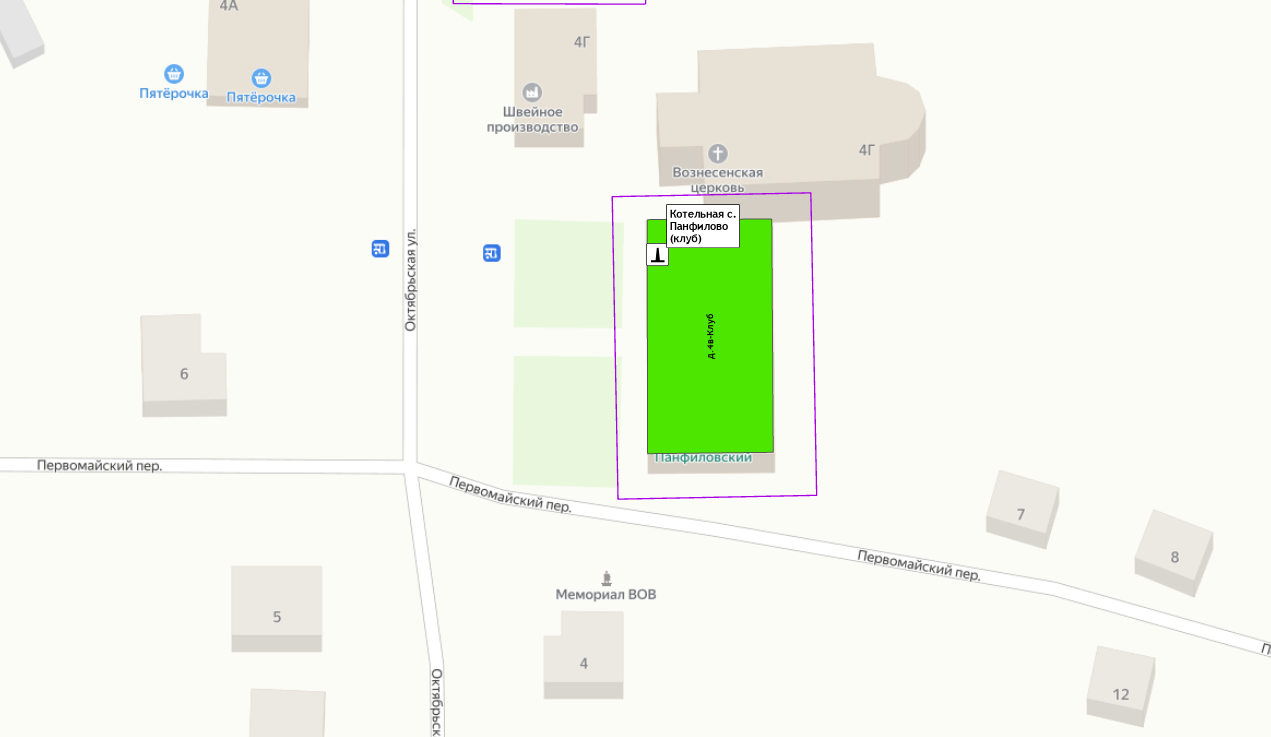 ул. Октябрьская,4В (МБУК Центр культуры и досуга "Панфиловский")Котельная с. Панфилово (администрация)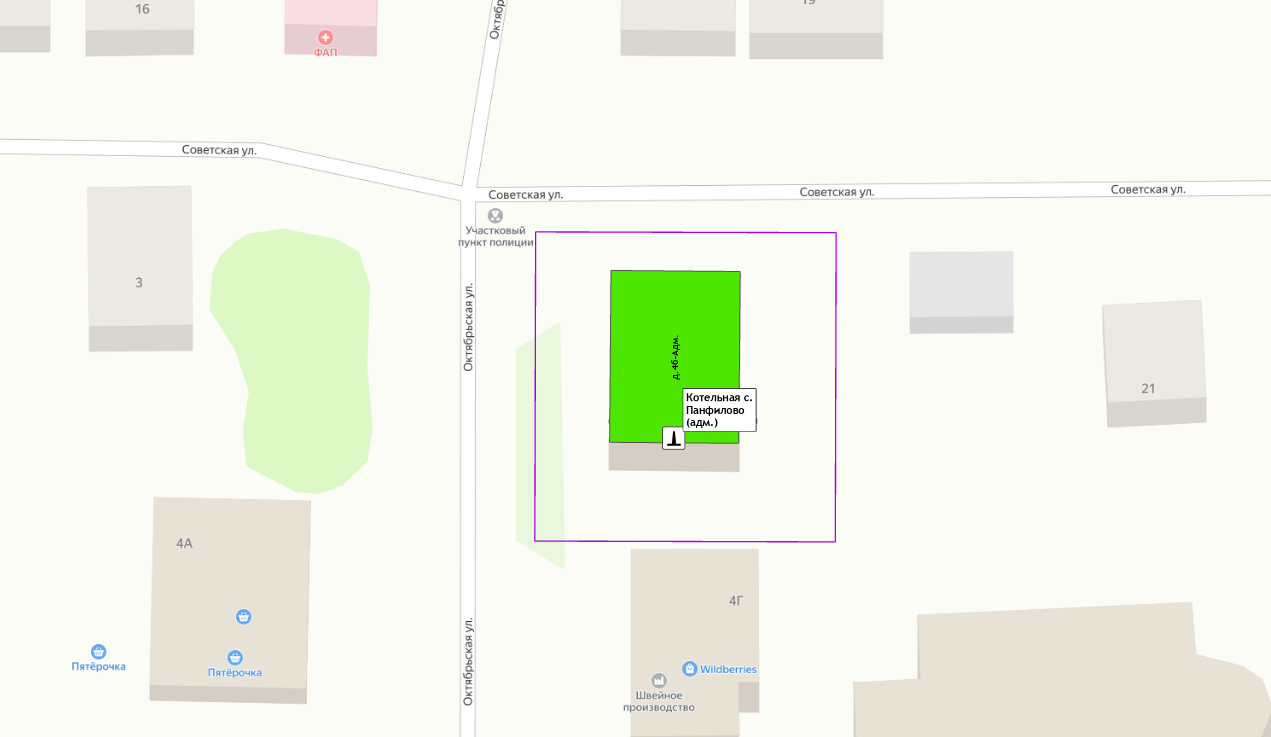 ул. Октябрьская, 4Б (Административное здание)Котельная д. Макаровка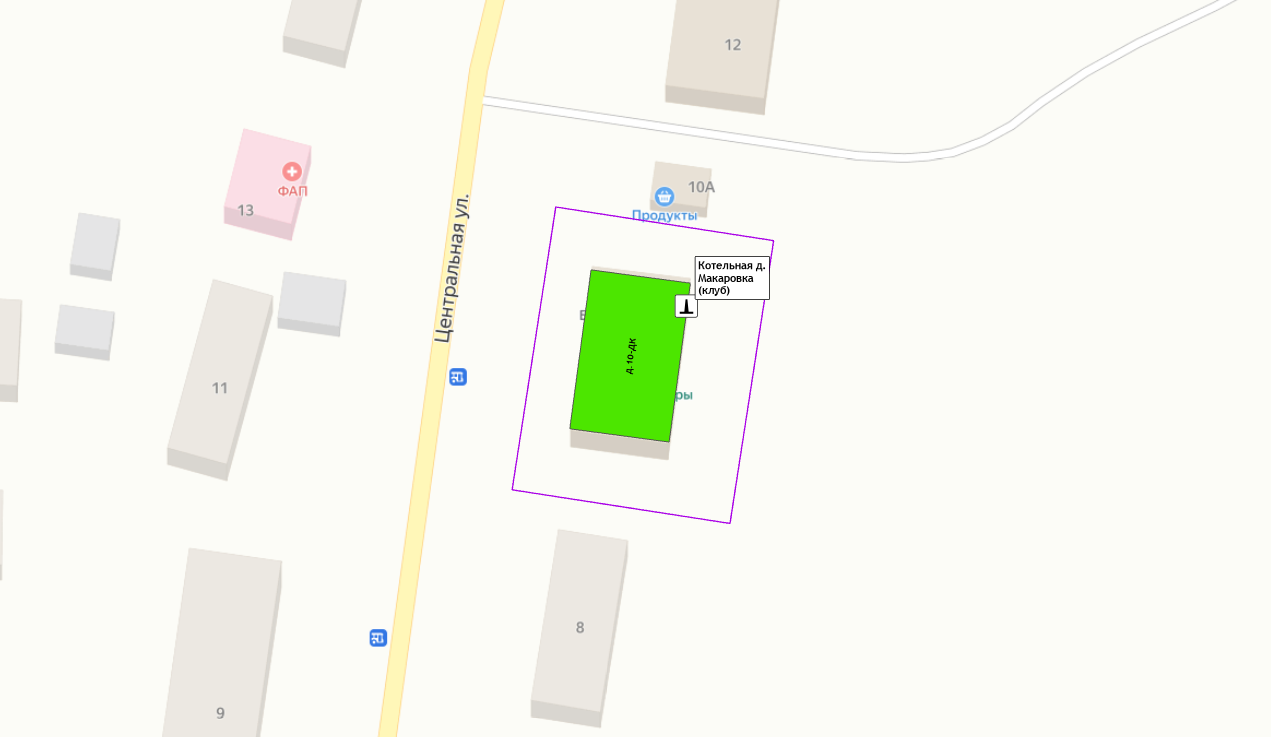 ул. Центральная, 10 (МБУК Ковардицкий ДК)БМК д. Савково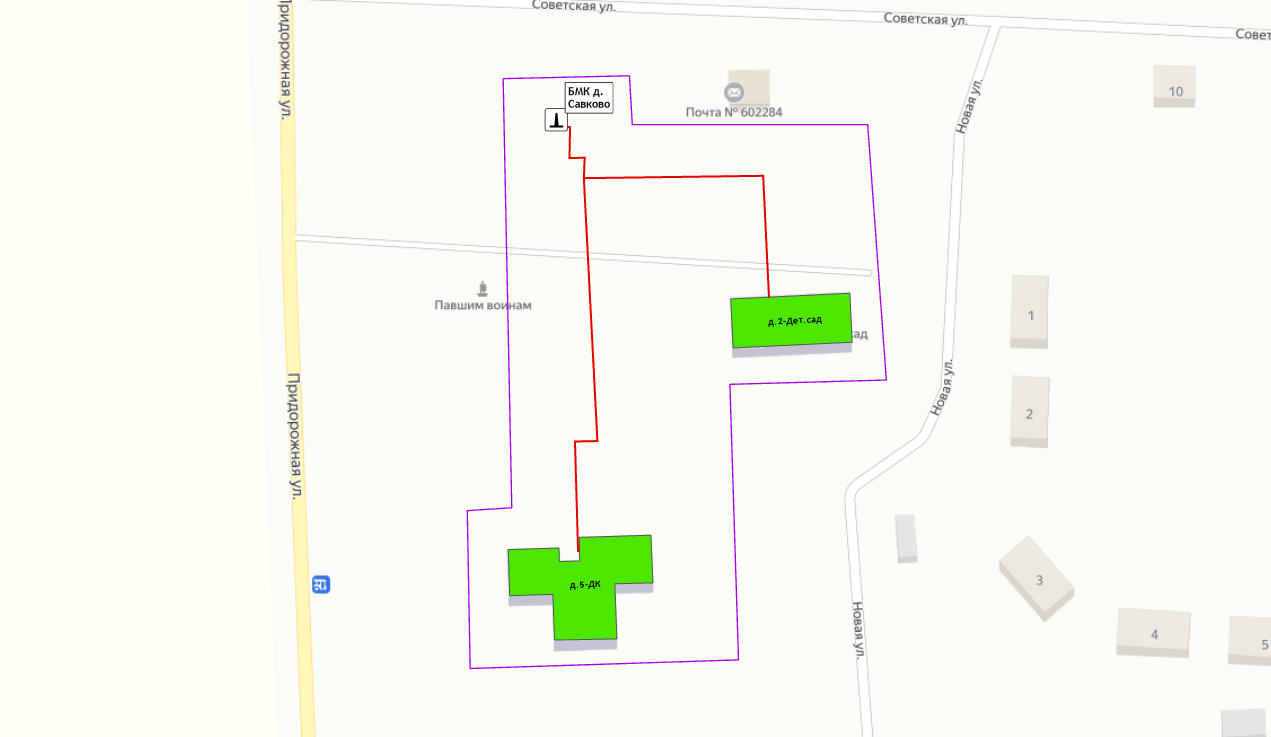 ул. Придорожная,5 (МБУК Ковардицкий ДК)ул. Советская,2 (МБУК Муромского района "Ценирализованная библиотечная система")Наименование теплового районаНаименование источника теплоснабженияГраницы кадастровых кварталовПодключенная нагрузка, Гкал/чТепловой район №1 - д. ПестенькиноБМК д. Пестенькино33:15:0012060,428Тепловой район №2 – с. КовардицыКотельная с. Ковардицы33:15:0013040,462Тепловой район №3 - с. ПанфиловоКотельная с. Панфилово (школа)Котельная с. Панфилово (ДК)Котельная с. Панфилово (администрация)33:15:0017010,287Тепловой район №4 - п. ЗименкиБМК п. Зименки33:15:0009060,413Тепловой район №5 - с. БулатниковоБМК с. Булатниково (дет.сад)БМК с. Булатниково (школа)33:15:0008020,393Тепловой район №6 - д. МакаровкаКотельная д. Макаровка33:15:0015010,030Тепловой район №7 - д. СавковоБМК д. Савково33:15:0010050,104Наименование источника тепловой энергииПрисоединенная тепловая нагрузка потребителей, Гкал/чПрисоединенная тепловая нагрузка потребителей, Гкал/чПрисоединенная тепловая нагрузка потребителей, Гкал/чНаименование источника тепловой энергииВсегоОтопление ГВСТепловой район №1 д. ПестенькиноТепловой район №1 д. ПестенькиноТепловой район №1 д. ПестенькиноТепловой район №1 д. ПестенькиноБМК д. Пестенькино0,4280,428―Тепловой район №2 с. КовардицыТепловой район №2 с. КовардицыТепловой район №2 с. КовардицыТепловой район №2 с. КовардицыКотельная с. Ковардицы0,4620,462―Тепловой район №3 с. ПанфиловоТепловой район №3 с. ПанфиловоТепловой район №3 с. ПанфиловоТепловой район №3 с. ПанфиловоКотельная с. Панфилово (школа)0,1870,187―Котельная с. Панфилово (ДК)0,0700,070Котельная с. Панфилово (администрация)0,0300,030Тепловой район №4 п. ЗименкиТепловой район №4 п. ЗименкиТепловой район №4 п. ЗименкиТепловой район №4 п. ЗименкиБМК п. Зименки0,4130,413―Тепловой район №5 с. БулатниковоТепловой район №5 с. БулатниковоТепловой район №5 с. БулатниковоТепловой район №5 с. БулатниковоБМК с. Булатниково (дет.сад)0,0610,061―БМК с. Булатниково (школа)0,3320,332―Тепловой район №6 д. МакаровкаТепловой район №6 д. МакаровкаТепловой район №6 д. МакаровкаТепловой район №6 д. МакаровкаКотельная д. Макаровка0,0300,030―Тепловой район №7 с. БулатниковоТепловой район №7 с. БулатниковоТепловой район №7 с. БулатниковоТепловой район №7 с. БулатниковоБМК д. Савково0,1040,104―Наименование источника тепловой энергииОтпущено тепловой энергии, ГкалОтпущено тепловой энергии, ГкалОтпущено тепловой энергии, ГкалНаименование источника тепловой энергиина отопление на отопление на отопление Наименование источника тепловой энергии2021 год2022 год2023 годМуниципальное образование КовардицкоеМуниципальное образование КовардицкоеМуниципальное образование КовардицкоеМуниципальное образование КовардицкоеООО "ТеплогазВладимир"ООО "ТеплогазВладимир"ООО "ТеплогазВладимир"ООО "ТеплогазВладимир"БМК п. Зименки881,14851,26715,21БМК с. Булатниково (дет.сад)151,16143,24132,57БМК с. Булатниково (школа)764,92719,03591,45МУП МТС "Окская"МУП МТС "Окская"МУП МТС "Окская"МУП МТС "Окская"БМК д. Пестенькино1 078,741 127,351 028,50Котельная с. Ковардицы1 337,441 402,371 106,29Котельная с. Панфилово (школа)498,53519,90446,44Котельная с. Панфилово (ДК)173,55180,65165,63Котельная с. Панфилово (администрация)74,7278,0272,00БМК д. Савково347,95262,59241,40Котельная д. Макаровка75,0078,2371,00ИТОГО5 383,145 362,644 570,48Адрес потребителяТепловая нагрузка потребителяТепловая нагрузка потребителяТепловая нагрузка потребителяТепловая нагрузка потребителяНаличие ОДПУАдрес потребителяОтоплениеОтоплениеВентиляцияВентиляцияНаличие ОДПУАдрес потребителяНагр., Гкал/чСпособ присоед.Макс нагр., Гкал/чСпособ присоед.Наличие ОДПУБМК д. ПестенькиноБМК д. ПестенькиноБМК д. ПестенькиноБМК д. ПестенькиноБМК д. ПестенькиноБМК д. ПестенькиноГАУСО ВО "Муромский комплексный центр социального обслуживания населения" (д. Пестенькино, ул. Центральная, д.62)0,064прямое――даМБОУ Ковардицкая СОШ (д. Пестенькино, ул. Центральная, 85)0,151прямое――нетМБУК Ковардицкий ДК (ДК д. Пестенькино - д. Пестенькино)0,134прямое――нетМКУ АХЦ МО Ковардицкое Муромского района (администрация д. Пестенькино)0,006прямое――нетГБУЗ ВО МГБ №3- амбулатория (д. Пестенькино, ул. Центральная, 62/2)0,072прямое――нетКотельная с. КовардицыКотельная с. КовардицыКотельная с. КовардицыКотельная с. КовардицыКотельная с. КовардицыКотельная с. КовардицыМБУК Ковардицкий ДК (ДК Ковардицы)0,085прямое――нетМБОУ Ковардицкая СОШ (с. Ковардицы, ул. Школьная, 5)0,377прямое――нетКотельная с. Панфилово (школа)Котельная с. Панфилово (школа)Котельная с. Панфилово (школа)Котельная с. Панфилово (школа)Котельная с. Панфилово (школа)Котельная с. Панфилово (школа)МБОУ Панфиловская СОШ - школа (с. Панфилово, ул. Молодежная, 15)0,172прямое――нетМБОУ Панфиловская СОШ-  гараж и пристрой0,015прямое――нетКотельная с. Панфилово (ДК)Котельная с. Панфилово (ДК)Котельная с. Панфилово (ДК)Котельная с. Панфилово (ДК)Котельная с. Панфилово (ДК)Котельная с. Панфилово (ДК)МБУК Центр культуры и досуга "Панфиловский" (с. Панфилово, ул. Октябрьская, д.4В)0,070прямое――нетКотельная с. Панфилово (Администрация)Котельная с. Панфилово (Администрация)Котельная с. Панфилово (Администрация)Котельная с. Панфилово (Администрация)Котельная с. Панфилово (Администрация)Котельная с. Панфилово (Администрация)МКУ АХЦ МО Ковардицкое Муромского района (с. Панфилово, ул. Октябрьская, д. 4Б)0,004прямое――нетМБУК Муромского района "Централизованная библиотечная система" (с. Панфилово, ул. Октябрьская, 4Б)0,006прямое――нетГБУЗ ВО МГБ №3 (с. Панфилово, ул. Октябрьская, 4Б)0,004прямое――нетАО "Почта России" (с. Панфилово, ул. Октябрьская, 4Б)0,004прямое――нетМБУК МВО имени С.И. Чиркова (с. Панфилово, ул. Октябрьская, 4Б)0,009прямое――нетПАО Сбербанк (с. Панфилово, ул. Октябрьская, 4Б)0,002прямое――нетБМК д. СавковоБМК д. СавковоБМК д. СавковоБМК д. СавковоБМК д. СавковоБМК д. СавковоМБУК Ковардицкий ДК (ДК д. Савково - д. Савково)0,036прямое――нетМКУ АХЦ МО Ковардицкое Муромского района (администрация д. Савково, ул. Советская, д.2))0,019прямое――нетМБУК Муромского района "Централизованная библиотечная система" (д. Савково, д.2)0,034прямое――нетГБУЗ ВО МГБ №3 (д. Савково, д.2)0,015прямое――нетКотельная д. МакаровкаКотельная д. МакаровкаКотельная д. МакаровкаКотельная д. МакаровкаКотельная д. МакаровкаКотельная д. МакаровкаМБУК Ковардицкий ДК (ДК д. Макаровка)0,030прямое――нетБМК п. ЗименкиБМК п. ЗименкиБМК п. ЗименкиБМК п. ЗименкиБМК п. ЗименкиБМК п. ЗименкиМБОУ Зименовская СОШ (п. Зименки, ул. Кооперативная, д. 21)0,202934прямое――нетМБДОУ "Детский сад №10 пос. Зимёнки" (п. Зименки, ул. Кооперативная, д. 6)0,085258прямое――нетГБУЗ ВО МГБ №3 (п. Зименки, ул. Кооперативная, д. 6)0,011019прямое――нетЗименковский ДК (п. Зименки, ул. Кооперативная, д. 18)0,126362прямое――даБМК с. Булатниково (дет.сад)БМК с. Булатниково (дет.сад)БМК с. Булатниково (дет.сад)БМК с. Булатниково (дет.сад)БМК с. Булатниково (дет.сад)БМК с. Булатниково (дет.сад)Детский сад № 1 с. Булатниково  (с. Булатниково, ул. Мира, д. 5а)0,043442прямое0,012558прямоенетБулатниковский ФАП (с. Булатниково, ул. Мира, д. 5а)0,004988прямое0,001442прямоенетБМК с. Булатниково (школа)БМК с. Булатниково (школа)БМК с. Булатниково (школа)БМК с. Булатниково (школа)БМК с. Булатниково (школа)БМК с. Булатниково (школа)МБОУ Булатниковская ООШ (с. Булатниково, ул. Советская, д. 15а)0,245862прямое0,043309прямоедаГКУСО ВО "Муромский социально-реабилитационный центр для несовершеннолетних"  (с. Булатниково, ул. Советская, д. 15б)0,042494прямое――даНаименование источника теплоснабженияУстановленная мощность источника, Гкал/часРасполагаемая мощность источника, Гкал/часМощность нетто, Гкал/часПрисоединенная нагрузка потребителей, Гкал/часПотери тепловой энергии, Гкал/часРезервная тепловая мощность источника, Гкал/часМуниципальное образование КовардицкоеМуниципальное образование КовардицкоеМуниципальное образование КовардицкоеМуниципальное образование КовардицкоеМуниципальное образование КовардицкоеМуниципальное образование КовардицкоеМуниципальное образование КовардицкоеООО "ТеплогазВладимир"ООО "ТеплогазВладимир"ООО "ТеплогазВладимир"ООО "ТеплогазВладимир"ООО "ТеплогазВладимир"ООО "ТеплогазВладимир"ООО "ТеплогазВладимир"БМК п. Зименки0,5330,5330,5270,4130,0630,051БМК с. Булатниково (дет.сад)0,0840,0840,0830,0610,0110,011БМК с. Булатниково (школа)0,4300,4300,4250,3320,0270,066МУП МТС "Окская"МУП МТС "Окская"МУП МТС "Окская"МУП МТС "Окская"МУП МТС "Окская"МУП МТС "Окская"МУП МТС "Окская"БМК д. Пестенькино1,0320,9200,9050,4280,0700,407Котельная с. Ковардицы0,8600,7900,7770,4620,1130,202Котельная с. Панфилово (школа)0,4000,3000,2950,1870,0350,073Котельная с. Панфилово (ДК)0,1000,0900,0890,0700,0000,018Котельная с. Панфилово (администрация)0,0400,0350,0340,0300,0000,005БМК д. Савково0,6200,5600,5510,1040,0470,399Котельная д. Макаровка0,0400,0350,0340,0300,0000,005Наименование источника тепловой энергииРезервная тепловая мощность источника, Гкал/чРасширение зоны теплоснабженияООО «ТеплогазВладимир»ООО «ТеплогазВладимир»ООО «ТеплогазВладимир»БМК п. Зименки0,051Расширение технологическое зоны действия источника не предусматриваетсяБМК с. Булатниково (дет.сад)0,011Расширение технологическое зоны действия источника не предусматриваетсяБМК с. Булатниково (школа)0,066Расширение технологическое зоны действия источника не предусматриваетсяМУП МТС "Окская"МУП МТС "Окская"МУП МТС "Окская"БМК д. Пестенькино0,407Расширение технологическое зоны действия источника не предусматриваетсяКотельная с. Ковардицы0,202Расширение технологическое зоны действия источника не предусматриваетсяКотельная с. Панфилово (школа)0,073Расширение технологическое зоны действия источника не предусматриваетсяКотельная с. Панфилово (ДК)0,018Расширение технологическое зоны действия источника не предусматриваетсяКотельная с. Панфилово (администрация)0,005Расширение технологическое зоны действия источника не предусматриваетсяБМК д. Савково0,399Расширение технологическое зоны действия источника не предусматриваетсяКотельная д. Макаровка0,005Расширение технологическое зоны действия источника не предусматриваетсяНаименование параметра2021 г. (факт)2022 г. (факт)2023 г. (факт)Муниципальное образование КовардицкоеМуниципальное образование КовардицкоеМуниципальное образование КовардицкоеМуниципальное образование КовардицкоеПодпитка тепловой сети, тыс.м3, в т.ч.:0,5130,1580,117- нормативные утечки теплоносителя, тыс.м30,1170,1290,095- сверхнормативные утечки теплоносителя, тыс.м30,3910,0260,018Расход воды на ГВС, тыс.м3---ООО "ТеплогазВладимир"ООО "ТеплогазВладимир"ООО "ТеплогазВладимир"ООО "ТеплогазВладимир"Подпитка тепловой сети, тыс.м3, в т.ч.:0,0760,0580,032- нормативные утечки теплоносителя, тыс.м30,0540,0580,032- сверхнормативные утечки теплоносителя, тыс.м30,022--Расход воды на ГВС, тыс.м3---БМК п. ЗименкиПодпитка тепловой сети, тыс.м3, в т.ч.:0,0250,0290,013- нормативные утечки теплоносителя, тыс.м30,0250,0290,013- сверхнормативные утечки теплоносителя, тыс.м3---Расход воды на ГВС, тыс.м3---БМК с. Булатниково (дет.сад)Подпитка тепловой сети, тыс.м3, в т.ч.:0,0050,0030,001- нормативные утечки теплоносителя, тыс.м30,0050,0030,001- сверхнормативные утечки теплоносителя, тыс.м3---Расход воды на ГВС, тыс.м3---БМК с. Булатниково (школа)Подпитка тепловой сети, тыс.м3, в т.ч.:0,0460,0260,018- нормативные утечки теплоносителя, тыс.м30,0240,0260,018- сверхнормативные утечки теплоносителя, тыс.м30,022--Расход воды на ГВС, тыс.м3---МУП МТС "Окская"МУП МТС "Окская"МУП МТС "Окская"МУП МТС "Окская"Подпитка тепловой сети, тыс.м3, в т.ч.:0,4370,1000,085- нормативные утечки теплоносителя, тыс.м30,0630,0710,063- сверхнормативные утечки теплоносителя, тыс.м30,3690,0260,018Расход воды на ГВС, тыс.м3---БМК д. ПестенькиноПодпитка тепловой сети, тыс.м3, в т.ч.:0,0080,0030,008- нормативные утечки теплоносителя, тыс.м30,0080,0030,008- сверхнормативные утечки теплоносителя, тыс.м3---Расход воды на ГВС, тыс.м3---Котельная с. КовардицыПодпитка тепловой сети, тыс.м3, в т.ч.:0,0390,0690,043- нормативные утечки теплоносителя, тыс.м30,0390,0530,043- сверхнормативные утечки теплоносителя, тыс.м3-0,016-Расход воды на ГВС, тыс.м3---Котельная с. Панфилово (школа)Подпитка тепловой сети, тыс.м3, в т.ч.:0,3810,0230,029- нормативные утечки теплоносителя, тыс.м30,0120,0130,011- сверхнормативные утечки теплоносителя, тыс.м30,3690,0100,018Расход воды на ГВС, тыс.м3---Котельная с. Панфилово (ДК)Подпитка тепловой сети, тыс.м3, в т.ч.:0,0010,0010,001- нормативные утечки теплоносителя, тыс.м3---- сверхнормативные утечки теплоносителя, тыс.м3---Расход воды на ГВС, тыс.м3---Котельная с. Панфилово (администрация)Подпитка тепловой сети, тыс.м3, в т.ч.:---- нормативные утечки теплоносителя, тыс.м3---- сверхнормативные утечки теплоносителя, тыс.м3---Расход воды на ГВС, тыс.м3---БМК д. СавковоПодпитка тепловой сети, тыс.м3, в т.ч.:0,0040,0020,001- нормативные утечки теплоносителя, тыс.м30,0040,0020,001- сверхнормативные утечки теплоносителя, тыс.м3---Расход воды на ГВС, тыс.м3---Котельная д. МакаровкаПодпитка тепловой сети, тыс.м3, в т.ч.:0,0040,0020,003- нормативные утечки теплоносителя, тыс.м3---- сверхнормативные утечки теплоносителя, тыс.м3---Расход воды на ГВС, тыс.м3---Наименование источника Тип ХВОДеаэрацияБМК п. Зименкиавтоматическая установка умягчения воды непрерывного действия                              Аквафлоу   SF 20/2-91      микропузырьковый сепаратор «Spirovent Air&Dirt»БМК с. Булатниково (дет.сад)автоматическая установка умягчения воды непрерывного действия                              Аквафлоу   SF 20/2-91      микропузырьковый сепаратор «Spirovent Air&Dirt»БМК с. Булатниково (школа)автоматическая установка умягчения воды непрерывного действия                              Аквафлоу   SF 20/2-91      микропузырьковый сепаратор «Spirovent Air&Dirt»БМК д. Пестенькиноустановка умягчения воды HydroTech STF054-9000EMотсутствуетКотельная с. КовардицыотсутствуетотсутствуетКотельная с. Панфилово (школа)отсутствуетотсутствуетКотельная с. Панфилово (ДК)отсутствуетотсутствуетКотельная с. Панфилово (администрация)отсутствуетотсутствуетКотельная д. МакаровкаотсутствуетотсутствуетБМК д. Савковоустановка умягчения воды HydroTech STF054-9000EMотсутствуетНаименование параметра2021 г. (факт)2022 г. (факт)2023 г. (факт)Муниципальное образование КовардицкоеМуниципальное образование КовардицкоеМуниципальное образование КовардицкоеМуниципальное образование КовардицкоеПроизводительность ВПУ, т/ч4,24,24,2Расчетный часовой расход для подпитки системы теплоснабжения, т/ч0,2330,2330,233Всего подпитка тепловой сети, т/ч, в т.ч.:0,0940,0270,023- нормативные утечки теплоносителя, т/ч0,0740,0740,074- сверхнормативные утечки теплоносителя, т/ч0,02-0,05-0,05Объем аварийной подпитки, т/ч0,5930,5930,593Резерв (+)/дефицит (-) ВПУ, т/ч3,6963,6963,696Доля резерва, %88,088,088,0ООО "ТеплогазВладимир"ООО "ТеплогазВладимир"ООО "ТеплогазВладимир"ООО "ТеплогазВладимир"Производительность ВПУ, т/ч2,42,42,4Расчетный часовой расход для подпитки системы теплоснабжения, т/ч0,0800,0800,080Всего подпитка тепловой сети, т/ч, в т.ч.:0,0140,0100,006- нормативные утечки теплоносителя, т/ч0,0190,0190,019- сверхнормативные утечки теплоносителя, т/ч-0,005-0,010-0,013Объем аварийной подпитки, т/ч0,1540,1540,154Резерв (+)/дефицит (-) ВПУ, т/ч2,2462,2462,246Доля резерва, %93,693,693,6БМК п. ЗименкиПроизводительность ВПУ, т/ч0,80,80,8Расчетный часовой расход для подпитки системы теплоснабжения, т/ч0,0440,0440,044Всего подпитка тепловой сети, т/ч, в т.ч.:0,0050,0050,003- нормативные утечки теплоносителя, т/ч0,0130,0130,013- сверхнормативные утечки теплоносителя, т/ч-0,009-0,008-0,011Объем аварийной подпитки, т/ч0,1050,1050,105Резерв (+)/дефицит (-) ВПУ, т/ч0,6950,6950,695Доля резерва, %86,986,986,9БМК с. Булатниково (дет.сад)Производительность ВПУ, т/ч0,80,80,8Расчетный часовой расход для подпитки системы теплоснабжения, т/ч0,0060,0060,006Всего подпитка тепловой сети, т/ч, в т.ч.:0,00090,00050,0002- нормативные утечки теплоносителя, т/ч0,00170,00170,0017- сверхнормативные утечки теплоносителя, т/ч-0,0008-0,0012-0,0015Объем аварийной подпитки, т/ч0,0140,0140,014Резерв (+)/дефицит (-) ВПУ, т/ч0,7860,7860,786Доля резерва, %98,398,398,3БМК с. Булатниково (школа)Производительность ВПУ, т/ч0,80,80,8Расчетный часовой расход для подпитки системы теплоснабжения, т/ч0,0290,0290,029Всего подпитка тепловой сети, т/ч, в т.ч.:0,0080,0040,003- нормативные утечки теплоносителя, т/ч0,0040,0040,004- сверхнормативные утечки теплоносителя, т/ч0,004-0,000-0,001Объем аварийной подпитки, т/ч0,0350,0350,035Резерв (+)/дефицит (-) ВПУ, т/ч0,7650,7650,765Доля резерва, %95,695,695,6МУП МТС "Окская"МУП МТС "Окская"МУП МТС "Окская"МУП МТС "Окская"Производительность ВПУ, т/ч1,81,81,8Расчетный часовой расход для подпитки системы теплоснабжения, т/ч0,1530,1530,153Всего подпитка тепловой сети, т/ч, в т.ч.:0,0800,0170,017- нормативные утечки теплоносителя, т/ч0,0550,0550,055- сверхнормативные утечки теплоносителя, т/ч0,024-0,039-0,039Объем аварийной подпитки, т/ч0,4390,4390,439Резерв (+)/дефицит (-) ВПУ, т/ч1,4501,4501,450Доля резерва, %80,580,580,5БМК д. ПестенькиноПроизводительность ВПУ, т/ч0,90,90,9Расчетный часовой расход для подпитки системы теплоснабжения, т/ч0,0640,0640,064Всего подпитка тепловой сети, т/ч, в т.ч.:0,0010,0010,002- нормативные утечки теплоносителя, т/ч0,0320,0320,032- сверхнормативные утечки теплоносителя, т/ч-0,030-0,031-0,030Объем аварийной подпитки, т/ч0,2540,2540,254Резерв (+)/дефицит (-) ВПУ, т/ч0,6460,6460,646Доля резерва, %71,771,771,7Котельная с. КовардицыПроизводительность ВПУ, т/ч---Расчетный часовой расход для подпитки системы теплоснабжения, т/ч0,0440,0440,044Всего подпитка тепловой сети, т/ч, в т.ч.:0,0070,0120,008- нормативные утечки теплоносителя, т/ч0,0090,0090,009- сверхнормативные утечки теплоносителя, т/ч-0,0020,003-0,001Объем аварийной подпитки, т/ч0,0720,0720,072Резерв (+)/дефицит (-) ВПУ, т/ч---Доля резерва, %---Котельная с. Панфилово (школа)Производительность ВПУ, т/ч---Расчетный часовой расход для подпитки системы теплоснабжения, т/ч0,0160,0160,016Всего подпитка тепловой сети, т/ч, в т.ч.:0,0700,0040,006- нормативные утечки теплоносителя, т/ч0,0020,0020,002- сверхнормативные утечки теплоносителя, т/ч0,0670,0020,004Объем аварийной подпитки, т/ч0,0170,0170,017Резерв (+)/дефицит (-) ВПУ, т/ч---Доля резерва, %---Котельная с. Панфилово (ДК)Производительность ВПУ, т/ч---Расчетный часовой расход для подпитки системы теплоснабжения, т/ч0,0050,0050,005Всего подпитка тепловой сети, т/ч, в т.ч.:0,00020,00020,0002- нормативные утечки теплоносителя, т/ч---- сверхнормативные утечки теплоносителя, т/ч---Объем аварийной подпитки, т/ч---Резерв (+)/дефицит (-) ВПУ, т/ч---Доля резерва, %---Котельная с. Панфилово (администрация)Производительность ВПУ, т/ч---Расчетный часовой расход для подпитки системы теплоснабжения, т/ч0,0020,0020,002Всего подпитка тепловой сети, т/ч, в т.ч.:---- нормативные утечки теплоносителя, т/ч---- сверхнормативные утечки теплоносителя, т/ч---Объем аварийной подпитки, т/ч---Резерв (+)/дефицит (-) ВПУ, т/ч---Доля резерва, %---БМК д. СавковоПроизводительность ВПУ, т/ч0,90,90,9Расчетный часовой расход для подпитки системы теплоснабжения, т/ч0,0200,0200,020Всего подпитка тепловой сети, т/ч, в т.ч.:0,00070,00030,0002- нормативные утечки теплоносителя, т/ч0,01200,01200,0120- сверхнормативные утечки теплоносителя, т/ч-0,0113-0,0117-0,0118Объем аварийной подпитки, т/ч0,0960,0960,096Резерв (+)/дефицит (-) ВПУ, т/ч0,8040,8040,804Доля резерва, %89,389,389,3Котельная д. МакаровкаПроизводительность ВПУ, т/ч---Расчетный часовой расход для подпитки системы теплоснабжения, т/ч0,0020,0020,002Всего подпитка тепловой сети, т/ч, в т.ч.:0,00070,00030,0006- нормативные утечки теплоносителя, т/ч---- сверхнормативные утечки теплоносителя, т/ч---Объем аварийной подпитки, т/ч---Резерв (+)/дефицит (-) ВПУ, т/ч---Доля резерва, %---Наименование параметра2021 г. (факт)2022 г. (факт)2023 г. (факт)Муниципальное образование КовардицкоеМуниципальное образование КовардицкоеМуниципальное образование КовардицкоеМуниципальное образование КовардицкоеВид топливагазгазгазВыработка тепловой энергии, Гкал6 2376 2835 467Удельный расход условного топлива на выработку тепла, кг у.т./Гкал146,72138,96148,49Расход условного топлива, т у.т.915873812Расход натурального топлива, тыс.м3697665602ООО "ТеплогазВладимир"ООО "ТеплогазВладимир"ООО "ТеплогазВладимир"ООО "ТеплогазВладимир"Вид топливагазгазгазВыработка тепловой энергии, Гкал2 0171 9291 640Удельный расход условного топлива на выработку тепла, кг у.т./Гкал143,38144,44155,93Расход условного топлива, т у.т.289279256Расход натурального топлива, тыс.м3248241217БМК п. ЗименкиВид топливагазгазгазВыработка тепловой энергии, Гкал1 009977834Удельный расход условного топлива на выработку тепла, кг у.т./Гкал155,67153,94167,71Расход условного топлива, т у.т.157150140Расход натурального топлива, тыс.м3134132119БМК с. Булатниково (дет.сад)Вид топливагазгазгазВыработка тепловой энергии, Гкал181172158Удельный расход условного топлива на выработку тепла, кг у.т./Гкал146,16152,04153,19Расход условного топлива, т у.т.262624Расход натурального топлива, тыс.м3232221БМК с. Булатниково (школа)Вид топливагазгазгазВыработка тепловой энергии, Гкал828781647Удельный расход условного топлива на выработку тепла, кг у.т./Гкал127,79130,88141,42Расход условного топлива, т у.т.10610292Расход натурального топлива, тыс.м3918778МУП МТС "Окская"МУП МТС "Окская"МУП МТС "Окская"МУП МТС "Окская"Вид топливагазгазгазВыработка тепловой энергии, Гкал4 2204 3543 827Удельный расход условного топлива на выработку тепла, кг у.т./Гкал148,32136,53145,30Расход условного топлива, т у.т.626594556Расход натурального топлива, тыс.м3449424385БМК д. ПестенькиноВид топливагазгазгазВыработка тепловой энергии, Гкал1 2701 3181 218Удельный расход условного топлива на выработку тепла, кг у.т./Гкал143,90137,46137,00Расход условного топлива, т у.т.183181167Расход натурального топлива, тыс.м3133132120Котельная с. КовардицыВид топливагазгазгазВыработка тепловой энергии, Гкал1 5081 7021 401Удельный расход условного топлива на выработку тепла, кг у.т./Гкал118,50104,44121,58Расход условного топлива, т у.т.179178170Расход натурального топлива, тыс.м3137125114Котельная с. Панфилово (школа)Вид топливагазгазгазВыработка тепловой энергии, Гкал694613538Удельный расход условного топлива на выработку тепла, кг у.т./Гкал196,70186,84190,20Расход условного топлива, т у.т.136114102Расход натурального топлива, тыс.м3848372Котельная с. Панфилово (ДК)Вид топливагазгазгазВыработка тепловой энергии, Гкал176184168Удельный расход условного топлива на выработку тепла, кг у.т./Гкал118,60104,40121,45Расход условного топлива, т у.т.211920Расход натурального топлива, тыс.м3161617Котельная с. Панфилово (администрация)Вид топливагазгазгазВыработка тепловой энергии, Гкал767973Удельный расход условного топлива на выработку тепла, кг у.т./Гкал186,60167,52179,60Расход условного топлива, т у.т.141313Расход натурального топлива, тыс.м3121111БМК д. СавковоВид топливагазгазгазВыработка тепловой энергии, Гкал420378357Удельный расход условного топлива на выработку тепла, кг у.т./Гкал189,90199,02196,50Расход условного топлива, т у.т.807570Расход натурального топлива, тыс.м3564540Котельная д. МакаровкаВид топливагазгазгазВыработка тепловой энергии, Гкал778072Удельный расход условного топлива на выработку тепла, кг у.т./Гкал172,30166,56182,40Расход условного топлива, т у.т.131313Расход натурального топлива, тыс.м3111111Система централизованного теплоснабженияФактическая интенсивность отказов, 1/мФактическая интенсивность отказов, 1/мФактическая интенсивность отказов, 1/мРасчетная интенсивность отказов, 1/мСистема централизованного теплоснабжения2021 г.2022 г.2023 г.Расчетная интенсивность отказов, 1/мТепловые сети МУП МТС «Окская»Тепловые сети МУП МТС «Окская»Тепловые сети МУП МТС «Окская»Тепловые сети МУП МТС «Окская»Тепловые сети МУП МТС «Окская»Тепловые сети от БМК д. Пестенькино0,00,00,00,0001482Тепловые сети от котельной с. Ковардицы0,00,00,00,0001012Тепловые сети от котельной с. Панфилово (школа)0,00,00,00,0000287Тепловые сети от БМК п. Зименки0,0016025640,00,00,0001901Тепловые сети от БМК с. Булатниково (дет.сад)0,00,00,00,0000439Тепловые сети от БМК с. Булатниково (школа)0,00,00,00,0000731Тепловые сети от БМК д. Савково0,00,00,00,0000342Система централизованного теплоснабженияФактический поток отказов, 1/(м*ч)Фактический поток отказов, 1/(м*ч)Фактический поток отказов, 1/(м*ч)Расчетный поток отказов, 1/(м*ч)Система централизованного теплоснабжения2021 г.2022 г.2023 г.Расчетный поток отказов, 1/(м*ч)Тепловые сети МУП МТС «Окская»Тепловые сети МУП МТС «Окская»Тепловые сети МУП МТС «Окская»Тепловые сети МУП МТС «Окская»Тепловые сети МУП МТС «Окская»Тепловые сети от БМК д. Пестенькино0,00,00,00,0000071136Тепловые сети от котельной с. Ковардицы0,00,00,00,0000054185Тепловые сети от котельной с. Панфилово (школа)0,00,00,00,0000015772Тепловые сети от БМК п. Зименки0,000000313490,00,00,0000057466Тепловые сети от БМК с. Булатниково (дет.сад)0,00,00,00,0000011405Тепловые сети от БМК с. Булатниково (школа)0,00,00,00,0000019228Тепловые сети от БМК д. Савково0,00,00,00,0000026562Наименование системы теплоснабженияФактическая средняя продолжительность устранения аварийной ситуации, ч.Среднее расчетное время восстановления теплоснабжения потребителей, ч.Нормативное время восстановления теплоснабжения потребителей (согласно СП.124.13330.2012)Тепловые сети МУП МТС «Окская»Тепловые сети МУП МТС «Окская»Тепловые сети МУП МТС «Окская»Тепловые сети МУП МТС «Окская»Тепловые сети от БМК д. Пестенькино0,06,7515Тепловые сети от котельной с. Ковардицы0,06,4715Тепловые сети от котельной с. Панфилово (школа)0,06,7315Тепловые сети от БМК п. Зименки3,05,8615Тепловые сети от БМК с. Булатниково (дет.сад)0,05,5815Тепловые сети от БМК с. Булатниково (школа)0,06,2815Тепловые сети от БМК д. Савково0,07,4615№ п/пНаименованиеРазмещение документации1МУП МТС "Окская"http://ri.eias.ru/Discl/PublicDisclosureInfo.aspx?reg=2589&razdel=Fact&sphere=TS&year=2022  http://ri.eias.ru/Discl/PublicDisclosureInfo.aspx?reg=2589&razdel=Fact&sphere=TS&year=2023 2ООО "ТеплогазВладимир"http://ri.eias.ru/Discl/PublicDisclosureInfo.aspx?reg=2589&razdel=Fact&sphere=TS&year=2022  http://ri.eias.ru/Discl/PublicDisclosureInfo.aspx?reg=2589&razdel=Fact&sphere=TS&year=2023 Наименование показателя Удельн. расход топлива, кг у.т./ГкалУдельн. расход э/э, кВт*ч/ГкалУдельн. расход воды, м3/ГкалГодовое потр. газа, тыс.м3Годовое потр. э/э, тыс.кВт*чГодовое потр. воды, тыс.м31234567По итогам 2022 годаПо итогам 2022 годаПо итогам 2022 годаПо итогам 2022 годаПо итогам 2022 годаПо итогам 2022 годаПо итогам 2022 годаООО "ТеплогазВладимир"ООО "ТеплогазВладимир"ООО "ТеплогазВладимир"ООО "ТеплогазВладимир"ООО "ТеплогазВладимир"ООО "ТеплогазВладимир"ООО "ТеплогазВладимир"БМК п. Зименки153,9427,360,030131,9526,710,029БМК с. Булатниково (дет.сад)152,0427,340,01722,224,700,003БМК с. Булатниково (школа)130,8821,360,03386,8116,670,026МУП МТС "Окская"МУП МТС "Окская"МУП МТС "Окская"МУП МТС "Окская"МУП МТС "Окская"МУП МТС "Окская"МУП МТС "Окская"БМК д. Пестенькино137,4611,390,002132,4515,010,003Котельная с. Ковардицы104,4412,100,041125,1820,590,069Котельная с. Панфилово (школа)186,8429,890,03883,0318,310,023Котельная с. Панфилово (ДК)104,4017,690,00516,123,250,001Котельная с. Панфилово (администрация)167,520,000,00011,170,000,000БМК д. Савково199,0217,070,00544,676,460,002Котельная д. Макаровка166,5614,320,02511,141,140,002По итогам 2023 годаПо итогам 2023 годаПо итогам 2023 годаПо итогам 2023 годаПо итогам 2023 годаПо итогам 2023 годаПо итогам 2023 годаООО "ТеплогазВладимир"ООО "ТеплогазВладимир"ООО "ТеплогазВладимир"ООО "ТеплогазВладимир"ООО "ТеплогазВладимир"ООО "ТеплогазВладимир"ООО "ТеплогазВладимир"БМК п. Зименки167,7124,550,016118,5320,470,013БМК с. Булатниково (дет.сад)153,1925,830,00620,574,090,001БМК с. Булатниково (школа)141,4223,290,02877,5915,080,018МУП МТС "Окская"МУП МТС "Окская"МУП МТС "Окская"МУП МТС "Окская"МУП МТС "Окская"МУП МТС "Окская"МУП МТС "Окская"БМК д. Пестенькино137,0010,250,007119,5812,490,008Котельная с. Ковардицы121,5811,980,031114,1816,780,043Котельная с. Панфилово (школа)190,2028,550,05472,0715,360,029Котельная с. Панфилово (ДК)121,4516,080,00617,082,710,001Котельная с. Панфилово (администрация)179,600,000,00010,980,000,000БМК д. Савково196,5014,910,00340,285,320,001Котельная д. Макаровка182,4013,560,04210,990,980,003№ п/пСтатьи расходовМУП МТС "Окская"ООО "ТеплогазВладимир"№ п/пСтатьи расходовПроизводство тепловой энергии,
Факт 2022, 
тыс.руб.Производство тепловой энергии,
Факт 2022, 
тыс.руб.1Выручка от регулируемой деятельности по виду деятельности25 429,707 026,572Себестоимость производимых товаров (оказываемых услуг) по регулируемому виду деятельности, включая:24 535,865 938,092.1Расходы на топливо6 769,401 669,252.2Расходы на покупаемую электрическую энергию (мощность), используемую в технологическом процессе1 041,60419,672.3Расходы на приобретение холодной воды, используемой в технологическом процессе0,003,472.4Расходы на хим. реагенты, используемые в технологическом процессе12,031,012.5Расходы на оплату труда основного производственного персонала4 852,57557,082.6Отчисления на социальные нужды основного производственного персонала1 451,89108,972.7Расходы на оплату труда административно-управленческого персонала2 644,81499,972.8Отчисления на социальные нужды административно-управленческого персонала791,5697,802.9Расходы на амортизацию основных производственных средств2 288,5312,302.10Расходы на аренду имущества, используемого для осуществления регулируемого вида деятельности1 202,831 071,542.11Общепроизводственные расходы1 623,28594,002.12Общехозяйственные расходы901,26227,112.13Расходы на капитальный и текущий ремонт основных производственных средств0,00116,852.14Прочие расходы, которые подлежат отнесению на регулируемые виды деятельности956,10559,083Валовая прибыль (убытки) от реализации товаров и оказания услуг по регулируемому виду деятельности1 147,841 088,494Чистая прибыль, полученная от регулируемого вида деятельности893,841,74Период тарифного регулированияНаименование регулируемой организацииНаименование регулируемой организацииПериод тарифного регулированияМУП МТС «Окская»(НДС не облагается)ООО «ТеплогазВладимир»Тарифы на тепловую энергию (мощность) для потребителей, в случае отсутствия дифференциации тарифов по схеме подключения, одноставочный, руб./Гкал (без НДС)Тарифы на тепловую энергию (мощность) для потребителей, в случае отсутствия дифференциации тарифов по схеме подключения, одноставочный, руб./Гкал (без НДС)Тарифы на тепловую энергию (мощность) для потребителей, в случае отсутствия дифференциации тарифов по схеме подключения, одноставочный, руб./Гкал (без НДС)01.01.2020-30.06.20203450,973 382,2901.07.2020-31.12.20203493,473 397,8601.01.2021-30.06.20213493,473 397,8601.07.2021-31.12.20213673,973 744,8101.01.2022-30.06.20223673,973 744,8101.07.2022-30.11.20223938,034 076,1301.12.2022-30.06.20234 309,583 927,2401.07.2023-31.12.20234 046,383 927,2401.01.2024-30.06.20244 046,383 927,2401.07.2024-31.12.20243 853,093 915,07Период тарифного регулированияНаименование регулируемой организацииПериод тарифного регулированияМУП МТС «Окская»(НДС не облагается)Для потребителей, в случае отсутствия дифференциации тарифов по схеме подключения, одноставочный, руб./Гкал (без НДС)Для потребителей, в случае отсутствия дифференциации тарифов по схеме подключения, одноставочный, руб./Гкал (без НДС)01.01.2020-30.06.2020727,4701.07.2020-31.12.2020732,7901.01.2021-30.06.2021287,8401.07.2021-31.12.2021294,4401.01.2022-30.06.2022294,4401.07.2022-30.11.2022301,9701.12.2022-31.12.2023331,8201.01.2024-30.06.2024328,4601.07.2024-31.12.2024328,46№ п/пСтатьи расходовСумма расходов, тыс. руб.№ п/пСтатьи расходов2024 год1Операционные расходы11 458,571.1.Сырье и материалы18,671.2.Ремонт основных средств548,701.3.Оплата труда8 268,351.4.Работы и услуги производственного характера1 135,581.5.Иные работы и услуги1 199,691.6.Служебные командировки2,471.7.Обучение персонала55,691.8.Другие расходы229,422Неподконтрольные расходы3 007,062.1.Налоги, сборы и другие обязательные платежи34,152.2.Арендная плата (производственные объекты)5,982.3.Отчисления на социальные нужды2 497,042.4.Амортизация основных средств218,612.5.Налог на УСН251,283Расходы на приобретение энергетических ресурсов10 558,813.1.Топливо9 289,053.2.Электроэнергия1 265,663.3.Холодная вода4,104Необоснованные расходы-595,615Прибыль в т.ч.:103,395.1.прибыль на социальное развитие103,396Корректировка необходимой валовой выручки-298,177Необходимая валовая выручка24 234,04№ п/пСтатьи расходовСумма расходов, тыс. руб.№ п/пСтатьи расходов2024 год1Операционные расходы2 654,741.1.Сырьё и материалы11,561.2.Ремонт основных средств504,911.3.Оплата труда1 476,541.4.Работы и услуги производственного характера531,181.5.Иные работы и услуги129,351.6.Служебные командировки0,271.7.Обучение персонала0,922Неподконтрольные расходы898,172.1.Налоги, сборы и другие обязательные платежи0,982.2.Аренда (производственные объекты)554,022.3.Отчисления на социальные нужды343,183Расходы на приобретение энергетических ресурсов2 631,643.1.Топливо2 143,153.2.Электроэнергия470,673.3.Вода17,824Расчетная предпринимательская прибыль202,075Нормативная прибыль1,956Необходимая валовая выручка, генерация6 388,577Услуги по передаче тепловой энергии (МУП МТС «Окская»)576,308Результаты деятельности организации-95,639Необходимая валовая выручка (конечного потребителя)6 869,24№ п/пСтатьи расходовСумма расходов, тыс. руб.№ п/пСтатьи расходов2024 год1Операционные расходы421,151.1.Ремонт основных средств60,741.2.Оплата труда343,581.3.Иные работы и услуги16,832Неподконтрольные расходы181,032.1.Отчисления на социальные нужды103,762.2.Амортизация76,952.3.Налоги, сборы и другие обязательные платежи0,323Налог при УСН6,084Корректировка необходимой валовой выручки-31,965Необходимая валовая выручка576,31Наименование объектов теплоснабженияТехническое описаниеКотельные- износ котлового оборудования на котельной д. Пестенькино;- износ котлового оборудования на котельной школы с. Панфилово;- отсутствие систем химводоподготовки на котельной с. Ковардицы и котельной с. Панфилово (школа) повышает трудоемкость обслуживания и ремонта котельного оборудования и снижает эффективность работы котлов;- износ котлового оборудования на котельной д. Савково.Тепловые сети- износ теплоизоляционных конструкций на тепловых сетях обуславливает сверхнормативные потери тепловой энергии при транспортировке тепловой энергии в д. Пестенькино и п. Зименки.Потребители- большие потери тепла в зданиях абонентов через конструкции стен, окна;- износ внутренних систем отопления;- отсутствие приборов учета в полном объеме у потребителей не позволяет оценить фактическое потребление тепловой энергии каждым потребителем и уровень потерь при ее транспортировке.Наименование котельнойОбъем реализации тепловой энергии, ГкалОбъем реализации тепловой энергии, ГкалОбъем реализации тепловой энергии, ГкалНаименование котельной2021 год2022 год2023 годБМК п. Зименки881,14851,26715,21БМК с. Булатниково (дет.сад)151,16143,24132,57БМК с. Булатниково (школа)764,92719,03591,45БМК д. Пестенькино1 078,741 127,351 028,50Котельная с. Ковардицы1 337,441 402,371 106,29Котельная с. Панфилово (школа)498,53519,90446,44Котельная с. Панфилово (ДК)173,55180,65165,63Котельная с. Панфилово (администрация)74,7278,0272,00БМК д. Савково347,95262,59241,40Котельная д. Макаровка75,0078,2371,00ПоказателиЕдиница измеренияСуществующее положениеПроектное решениеПроектное решениеПоказателиЕдиница измеренияСуществующее положениеПервая очередьРасчетный срокЖилищный фонд сельского поселения, всегом2244657,00289068,00393195,00Убыль жилищного фондам2-17125,9920234,76Объемы нового строительствам2-44411,00104127,00Средняя жилищная обеспеченность м2 /чел24,5026,0033,00НаименованиеСуществующее положение (2022 г.)Перваяочередь (2025 г.)Расчетный срок(2030 г.)с. Ковардицыс. Ковардицыс. Ковардицыс. КовардицыПлощадь строительных фондов (м2), в том числе:458195094452745Индивидуальный жилой фонд*359654109042891Общественные здания985498549854с. Булатниковос. Булатниковос. Булатниковос. БулатниковоПлощадь строительных фондов (м2), в том числе:255082699727859Индивидуальный жилой фонд*188652035421216Общественные здания664366436643п. Зименкип. Зименкип. Зименкип. ЗименкиПлощадь строительных фондов (м2), в том числе:277122874430326Индивидуальный жилой фонд*243682540026982Общественные здания334433443344д. Пестенькинод. Пестенькинод. Пестенькинод. ПестенькиноПлощадь строительных фондов (м2), в том числе:251602737828836Индивидуальный жилой фонд*212852350324961Общественные здания387538753875с. Панфиловос. Панфиловос. Панфиловос. ПанфиловоПлощадь строительных фондов (м2), в том числе:470625178069246Индивидуальный жилой фонд*423014701964485Общественные здания476147614761д. Макаровкад. Макаровкад. Макаровкад. МакаровкаПлощадь строительных фондов (м2), в том числе:112781193615009Индивидуальный жилой фонд*107561141414487Общественные здания522522522д. Савковод. Савковод. Савковод. СавковоПлощадь строительных фондов (м2), в том числе:1279013254                                                                                                                                                                                                                                                                                                                                                                                                                                                                                                                                                                                                                                                                                                                                                                                                                                                                                                                                                                                                                                                                                                                                   14560Индивидуальный жилой фонд*97861025011556Общественные здания300430043004№ п.пНаименование объектаСуммарная тепловая нагрузка, Гкал/чТочка подключения1Помещение МКУ «Административно-хозяйственный центр» муниципального образования Ковардицкое Муромского района по адресу: пос. Зименки, ул. Кооперативная, д. 200,00558от существующей тепловой сети по ул. КооперативнаяНаименование показателяЕд. изм.Существующее положение (2022 г.)Перваяочередь (2025 г.)Расчетный срок(2030 г.)Общая площадь застройки в зоне действия индивидуального теплоснабжениятыс. кв.м244,657289,068393,195Максимальный тепловой поток на нужды отопленияккал/час * кв.м.197,8195,2187,5Объем потребления тепловой энергии (мощности) в зоне действия индивидуального теплоснабженияГкал/час39,1238,1135,16Объем потребления тепловой энергии (мощности) в зоне действия индивидуального теплоснабженияГкал/год929649056083535Наименование параметра2021 г. (факт)2022 г. (факт)2023 г. (факт)2024 г.2025 г.2026 г.2027 г.2028 г.2029 г.2030 г.Муниципальное образование КовардицкоеМуниципальное образование КовардицкоеМуниципальное образование КовардицкоеМуниципальное образование КовардицкоеМуниципальное образование КовардицкоеМуниципальное образование КовардицкоеМуниципальное образование КовардицкоеМуниципальное образование КовардицкоеМуниципальное образование КовардицкоеМуниципальное образование КовардицкоеМуниципальное образование КовардицкоеВыработка тепловой энергии, Гкал6 2376 2835 4676 0755 8145 8145 7605 7415 7415 741Собственные нужды источника, Гкал97958393898988888888Отпуск тепловой энергии в сеть, Гкал6 1406 1875 3835 9825 7255 7255 6715 6535 6535 653Потери в тепловых сетях, Гкал757825813902823823769750750750Полезный отпуск тепловой энергии, Гкал, в т.ч.5 3835 3634 5705 0804 9024 9024 9024 9024 9024 902- бюджетные учреждения5 3835 3454 5505 0644 8864 8864 8864 8864 8864 886- прочее-182016161616161616ООО "ТеплогазВладимир"ООО "ТеплогазВладимир"ООО "ТеплогазВладимир"ООО "ТеплогазВладимир"ООО "ТеплогазВладимир"ООО "ТеплогазВладимир"ООО "ТеплогазВладимир"ООО "ТеплогазВладимир"ООО "ТеплогазВладимир"ООО "ТеплогазВладимир"ООО "ТеплогазВладимир"Выработка тепловой энергии, Гкал2 0171 9291 6401 9371 6771 6771 6771 6571 6571 657Собственные нужды источника, Гкал25242024212121202020Отпуск тепловой энергии в сеть, Гкал1 9931 9061 6201 9131 6561 6561 6561 6371 6371 637Потери в тепловых сетях, Гкал195192180270190190190172172172Полезный отпуск тепловой энергии, Гкал, в т.ч.1 7971 7141 4391 6441 4651 4651 4651 4651 4651 465- бюджетные учреждения1 7971 7141 4391 6441 4651 4651 4651 4651 4651 465БМК п. ЗименкиВыработка тепловой энергии, Гкал1 009977834938877877877858858858Собственные нужды источника, Гкал12121012101010101010Отпуск тепловой энергии в сеть, Гкал997965824926866866866848848848Потери в тепловых сетях, Гкал116114109148119119119101101101Полезный отпуск тепловой энергии, Гкал, в т.ч.881851715778747747747747747747- бюджетные учреждения881851715778747747747747747747БМК с. Булатниково (дет.сад)Выработка тепловой энергии, Гкал181172158189163163163163163163Собственные нужды источника, Гкал3333333333Отпуск тепловой энергии в сеть, Гкал178169156186160160160160160160Потери в тепловых сетях, Гкал27262341242424242424Полезный отпуск тепловой энергии, Гкал, в т.ч.151143133145137137137137137137- бюджетные учреждения151143133145137137137137137137БМК с. Булатниково (школа)Выработка тепловой энергии, Гкал828781647811637637637637637637Собственные нужды источника, Гкал10989888888Отпуск тепловой энергии в сеть, Гкал818771640801629629629629629629Потери в тепловых сетях, Гкал53524881474747474747Полезный отпуск тепловой энергии, Гкал, в т.ч.765719591720582582582582582582- бюджетные учреждения765719591720582582582582582582МУП МТС "Окская"МУП МТС "Окская"МУП МТС "Окская"МУП МТС "Окская"МУП МТС "Окская"МУП МТС "Окская"МУП МТС "Окская"МУП МТС "Окская"МУП МТС "Окская"МУП МТС "Окская"МУП МТС "Окская"Выработка тепловой энергии, Гкал4 2204 3543 8274 1384 1384 1384 0834 0834 0834 083Собственные нужды источника, Гкал72726368686867676767Отпуск тепловой энергии в сеть, Гкал4 1484 2823 7644 0694 0694 0694 0164 0164 0164 016Потери в тепловых сетях, Гкал562632632632632632579579579579Полезный отпуск тепловой энергии, Гкал, в т.ч.3 5863 6493 1313 4373 4373 4373 4373 4373 4373 437- бюджетные учреждения3 5863 6313 1113 4203 4203 4203 4203 4203 4203 420- прочее-182016161616161616БМК д. ПестенькиноВыработка тепловой энергии, Гкал1 2701 3181 2181 2961 2961 2961 2411 2411 2411 241Собственные нужды источника, Гкал16222021212121212121Отпуск тепловой энергии в сеть, Гкал1 2541 2961 1981 2741 2741 2741 2211 2211 2211 221Потери в тепловых сетях, Гкал175169169169169169115115115115Полезный отпуск тепловой энергии, Гкал, в т.ч.1 0791 1271 0291 1051 1051 1051 1051 1051 1051 105- бюджетные учреждения1 0791 1271 0251 1051 1051 1051 1051 1051 1051 105- прочее--4-------Котельная с. КовардицыВыработка тепловой энергии, Гкал1 5081 7021 4011 5921 5921 5921 5921 5921 5921 592Собственные нужды источника, Гкал30282326262626262626Отпуск тепловой энергии в сеть, Гкал1 4781 6741 3781 5661 5661 5661 5661 5661 5661 566Потери в тепловых сетях, Гкал140272272272272272272272272272Полезный отпуск тепловой энергии, Гкал, в т.ч.1 3371 4021 1061 2941 2941 2941 2941 2941 2941 294- бюджетные учреждения1 3371 4021 1061 2941 2941 2941 2941 2941 2941 294Котельная с. Панфилово (школа)Выработка тепловой энергии, Гкал694613538576576576576576576576Собственные нужды источника, Гкал1010910101010101010Отпуск тепловой энергии в сеть, Гкал684602529567567567567567567567Потери в тепловых сетях, Гкал185838383838383838383Полезный отпуск тепловой энергии, Гкал, в т.ч.499520446484484484484484484484- бюджетные учреждения499520446484484484484484484484Котельная с. Панфилово (ДК)Выработка тепловой энергии, Гкал176184168169169169169169169169Собственные нужды источника, Гкал2333333333Отпуск тепловой энергии в сеть, Гкал174181166167167167167167167167Потери в тепловых сетях, Гкал----------Полезный отпуск тепловой энергии, Гкал, в т.ч.174181166167167167167167167167- бюджетные учреждения174181166167167167167167167167Котельная с. Панфилово (администрация)Выработка тепловой энергии, Гкал76797374747474747474Собственные нужды источника, Гкал1111111111Отпуск тепловой энергии в сеть, Гкал75787272727272727272Потери в тепловых сетях, Гкал----------Полезный отпуск тепловой энергии, Гкал, в т.ч.75787272727272727272- бюджетные учреждения75605656565656565656- прочее-181616161616161616БМК д. СавковоВыработка тепловой энергии, Гкал420378357358358358358358358358Собственные нужды источника, Гкал11666666666Отпуск тепловой энергии в сеть, Гкал409372351352352352352352352352Потери в тепловых сетях, Гкал61109109109109109109109109109Полезный отпуск тепловой энергии, Гкал, в т.ч.348263241242242242242242242242- бюджетные учреждения348263241242242242242242242242Котельная д. МакаровкаВыработка тепловой энергии, Гкал77807273737373737373Собственные нужды источника, Гкал2111111111Отпуск тепловой энергии в сеть, Гкал75787172727272727272Потери в тепловых сетях, Гкал----------Полезный отпуск тепловой энергии, Гкал, в т.ч.75787172727272727272- бюджетные учреждения75787172727272727272Наименование показателяЯнварьФевральМартАпрельСентябрьОктябрьНоябрьДекабрьГодовоеБМК п. Зимёнки20,1241617,6201415,944110,315875,56693311,0516414,9052318,47359114,0017Режим работы, ч7446727447203367447207445424Средняя температура грунта, °С3,83,22,7312,510,17,355Средняя температура воздуха, °С-9,6-8,5-2,65,710,94,4-2,2-7-1,94ПСВ на заполнение, м37,9787,978ПСВ на испытание, м31,331,332,659ПСВ с норм. утечкой, м39,8938,9359,8939,5734,4689,8939,5739,893ИТОГО потери сетевой воды, м39,8938,9359,89310,90313,7759,8939,5739,893Потери тепла на заполнение, ГКал0,3001880,300188Потери тепла на испытание, ГКал0,0500310,0500310,100063Потери тепла с норм. утечкой, ГКал0,5189420,4567030,4319770,3099670,184570,3412090,4139030,4871023,144374Потери тепла при работе САРЗ, ГКалПотери тепла на участках, ГКал19,6052217,1634415,512139,9558755,03214410,7104314,4913317,98649110,457ИТОГО тепловые потери, ГКал20,1241617,6201415,944110,315875,56693311,0516414,9052318,47359114,0017БМК с. Булатниково (д/сад)2,8478972,5359522,4492991,801950,8855571,6223482,1348012,62491516,90272Режим работы, ч7446727447203367447207445424Средняя температура грунта, °С3,83,22,7312,510,17,355Средняя температура воздуха, °С-9,6-8,5-2,65,710,94,4-2,2-7-1,94ПСВ на заполнение, м31,0661,066ПСВ на испытание, м30,1780,1780,355ПСВ с норм. утечкой, м31,3211,1931,3211,2790,5971,3211,2791,321ИТОГО потери сетевой воды, м31,3211,1931,3211,4561,841,3211,2791,321Потери тепла на заполнение, ГКал0,0400930,040093Потери тепла на испытание, ГКал0,0066820,0066820,013364Потери тепла с норм. утечкой, ГКал0,069310,0609980,0576950,0413990,0246510,0455720,0552810,0650580,419965Потери тепла при работе САРЗ, ГКалПотери тепла на участках, ГКал2,7785872,4749552,3916031,7538680,814131,5767762,079522,55985716,4293ИТОГО тепловые потери, ГКал2,8478972,5359522,4492991,801950,8855571,6223482,1348012,62491516,90272БМК с. Булатниково (школа)7,1270956,2265025,5840153,54231,939933,8950555,2705086,53909440,1245Режим работы, ч7446727447203367447207445424Средняя температура грунта, °С3,83,22,7312,510,17,355Средняя температура воздуха, °С-9,6-8,5-2,65,710,94,4-2,2-7-1,94ПСВ на заполнение, м32,8482,848ПСВ на испытание, м30,4750,4750,949ПСВ с норм. утечкой, м33,5313,193,5313,4171,5953,5313,4173,531ИТОГО потери сетевой воды, м33,5313,193,5313,8924,9173,5313,4173,531Потери тепла на заполнение, ГКал0,1071590,107159Потери тепла на испытание, ГКал0,017860,017860,03572Потери тепла с норм. утечкой, ГКал0,1852480,1630310,1542040,110650,0658870,1218030,1477520,1738821,122457Потери тепла при работе САРЗ, ГКалПотери тепла на участках, ГКал6,9418476,0634715,4298113,4137911,7490243,7732525,1227566,36521238,85916ИТОГО тепловые потери, ГКал7,1270956,2265025,5840153,54231,939933,8950555,2705086,53909440,1245Котельная с. Ковардицы16,6810214,6690213,504449,0539654,7016459,24105612,3895215,3273295,56798Режим работы, ч7446727447203367447207445424Средняя температура грунта, °С3,83,22,7312,510,17,355Средняя температура воздуха, °С-9,6-8,5-2,65,710,94,4-2,2-7-1,94ПСВ на заполнение, м35,3875,387ПСВ на испытание, м30,8980,8981,796ПСВ с норм. утечкой, м36,686,0336,686,4643,0176,686,4646,68ИТОГО потери сетевой воды, м36,686,0336,687,3629,3016,686,4646,68Потери тепла на заполнение, ГКал0,2026950,202695Потери тепла на испытание, ГКал0,0337830,0337830,067565Потери тепла с норм. утечкой, ГКал0,3504040,3083790,2916820,2092980,1246270,2303940,2794780,3289052,123167Потери тепла при работе САРЗ, ГКалПотери тепла на участках, ГКал16,3306214,3606413,212768,8108854,3405419,01066212,1100414,9984193,17456ИТОГО тепловые потери, ГКал16,6810214,6690213,504449,0539654,7016459,24105612,3895215,3273295,56798Котельная с. Панфилово (школа)4,0982783,5723133,1738961,9687251,0777972,2264453,0247333,75769422,89988Режим работы, ч7446727447203367447207445424Средняя температура грунта, °С3,83,22,7312,510,17,355Средняя температура воздуха, °С-9,6-8,5-2,65,710,94,4-2,2-7-1,94ПСВ на заполнение, м31,2961,296ПСВ на испытание, м30,2160,2160,432ПСВ с норм. утечкой, м31,6071,4511,6071,5550,7261,6071,5551,607ИТОГО потери сетевой воды, м31,6071,4511,6071,7712,2381,6071,5551,607Потери тепла на заполнение, ГКал0,0487620,048762Потери тепла на испытание, ГКал0,0081270,0081270,016254Потери тепла с норм. утечкой, ГКал0,0842960,0741860,0701690,050350,0299810,0554250,0672330,0791240,510765Потери тепла при работе САРЗ, ГКалПотери тепла на участках, ГКал4,0139823,4981273,1037261,9102470,9909272,1710192,95753,6785722,3241ИТОГО тепловые потери, ГКал4,0982783,5723133,1738961,9687251,0777972,2264453,0247333,75769422,89988БМК д. Пестенькино36,7355832,1608929,0877318,8190510,4233720,1634227,2074733,72185208,3194Режим работы, ч7446727447203367447207445424Средняя температура грунта, °С3,83,22,7312,510,17,355Средняя температура воздуха, °С-9,6-8,5-2,65,710,94,4-2,2-7-1,94ПСВ на заполнение, м319,15219,152ПСВ на испытание, м33,1923,1926,384ПСВ с норм. утечкой, м323,74921,45123,74922,98310,72523,74922,98323,749ИТОГО потери сетевой воды, м323,74921,45123,74926,17533,0723,74922,98323,749Потери тепла на заполнение, ГКал0,7206550,720655Потери тепла на испытание, ГКал0,1201090,1201090,240218Потери тепла с норм. утечкой, ГКал1,2458131,0963981,0370370,7441320,4430930,8191340,9936481,1693767,548631Потери тепла при работе САРЗ, ГКалПотери тепла на участках, ГКал35,4897731,0644928,0506917,954819,13951319,3442926,2138232,55248199,8099ИТОГО тепловые потери, ГКал36,7355832,1608929,0877318,8190510,4233720,1634227,2074733,72185208,3194БМК д. Савково13,7411811,9787610,648946,6272623,7118917,47909110,1488812,6019376,93794Режим работы, ч7446727447203367447207445424Средняя температура грунта, °С3,83,22,7312,510,17,355Средняя температура воздуха, °С-9,6-8,5-2,65,710,94,4-2,2-7-1,94ПСВ на заполнение, м36,2266,226ПСВ на испытание, м31,0381,0382,075ПСВ с норм. утечкой, м37,7216,9737,7217,4713,4877,7217,4717,721ИТОГО потери сетевой воды, м37,7216,9737,7218,50910,7517,7217,4717,721Потери тепла на заполнение, ГКал0,2342790,234279Потери тепла на испытание, ГКал0,0390460,0390460,078093Потери тепла с норм. утечкой, ГКал0,4050030,3564290,3371320,2419110,1440460,2662930,3230260,3801542,453993Потери тепла при работе САРЗ, ГКалПотери тепла на участках, ГКал13,3361811,6223310,311816,3463053,294527,2127989,82585212,2217874,17157ИТОГО тепловые потери, ГКал13,7411811,9787610,648946,6272623,7118917,47909110,1488812,6019376,93794Наименование источникаНаименование участка тепловой сетиТекущий диаметр магистрального вывода с котельной (под./обр.), ммРезерв/дефицит пропускной способности магистрального вывода, %МУП МТС «Окская»МУП МТС «Окская»МУП МТС «Окская»МУП МТС «Окская»БМК д. ПестенькиноМагистральный трубопровод с котельной159 / 159+16,7%Котельная с. КовардицыТепловая сеть в направлении школыТепловая сеть в направлении ДК110 / 110110 / 110+10,0%+10,0%Котельная с. Панфилово (школа)Магистральный трубопровод с котельной108 / 1080,0%БМК д. СавковоМагистральный трубопровод с котельной159 / 159+33,3%ООО «ТеплогазВладимир»ООО «ТеплогазВладимир»ООО «ТеплогазВладимир»ООО «ТеплогазВладимир»БМК п. ЗименкиМагистральный трубопровод с котельной133 / 133-4,0%БМК с. Булатниково (дет.сад)Магистральный трубопровод с котельной57 / 57-32,5%БМК с. Булатниково (школа)Магистральный трубопровод с котельной89 / 89-39,0%Наименование параметра2021 г. (факт)2022 г. (факт)2023 г. (факт)2024 г.2025 г.2026 г.2027 г.2028 г.2029 г.2030 г.Муниципальное образование КовардицкоеМуниципальное образование КовардицкоеМуниципальное образование КовардицкоеМуниципальное образование КовардицкоеМуниципальное образование КовардицкоеМуниципальное образование КовардицкоеМуниципальное образование КовардицкоеМуниципальное образование КовардицкоеМуниципальное образование КовардицкоеМуниципальное образование КовардицкоеМуниципальное образование КовардицкоеУстановленная мощность источника, Гкал/час4,1394,1394,1394,1394,1394,1394,1394,1394,1394,139Располагаемая мощность источника, Гкал/час3,7773,7773,7773,7773,7773,7773,7773,7773,7773,777Собственные нужды источника, Гкал/час0,0620,0580,0580,0580,0580,0580,0580,0580,0580,058Нетто мощность источника, Гкал/час3,7153,7193,7193,7193,7193,7193,7193,7193,7193,719Потери тепловой мощности на передачу, Гкал/час0,2940,3170,3660,3740,3450,3450,3450,3450,3450,345Присоединенная нагрузка потребителей, Гкал/ч, в т.ч.:2,1162,1162,1162,1162,1162,1162,1162,1162,1162,116- отопление и вентиляция2,1162,1162,1162,1162,1162,1162,1162,1162,1162,116- ГВС----------Резерв/дефицит мощности, Гкал/час1,3051,2861,2371,2281,2581,2581,2581,2581,2581,258ООО "ТеплогазВладимир"ООО "ТеплогазВладимир"ООО "ТеплогазВладимир"ООО "ТеплогазВладимир"ООО "ТеплогазВладимир"ООО "ТеплогазВладимир"ООО "ТеплогазВладимир"ООО "ТеплогазВладимир"ООО "ТеплогазВладимир"ООО "ТеплогазВладимир"ООО "ТеплогазВладимир"Установленная мощность источника, Гкал/час1,0471,0471,0471,0471,0471,0471,0471,0471,0471,047Располагаемая мощность источника, Гкал/час1,0471,0471,0471,0471,0471,0471,0471,0471,0471,047Собственные нужды источника, Гкал/час0,0130,0130,0130,0130,0130,0130,0130,0130,0130,013Нетто мощность источника, Гкал/час1,0341,0341,0341,0341,0341,0341,0341,0341,0341,034Потери тепловой мощности на передачу, Гкал/час0,0880,0900,1010,1330,1040,1040,1040,1040,1040,104Присоединенная нагрузка потребителей, Гкал/ч, в т.ч.:0,8060,8060,8060,8060,8060,8060,8060,8060,8060,806- отопление и вентиляция0,8060,8060,8060,8060,8060,8060,8060,8060,8060,806- ГВС----------Резерв/дефицит мощности, Гкал/час0,1410,1380,1280,0950,1250,1250,1250,1250,1250,125БМК п. ЗименкиУстановленная мощность источника, Гкал/час0,5330,5330,5330,5330,5330,5330,5330,5330,5330,533Располагаемая мощность источника, Гкал/час0,5330,5330,5330,5330,5330,5330,5330,5330,5330,533Собственные нужды источника, Гкал/час0,0060,0060,0060,0070,0060,0060,0060,0060,0060,006Нетто мощность источника, Гкал/час0,5270,5270,5270,5260,5270,5270,5270,5270,5270,527Потери тепловой мощности на передачу, Гкал/час0,0540,0550,0630,0780,0660,0660,0660,0660,0660,066Присоединенная нагрузка потребителей, Гкал/ч, в т.ч.:0,4130,4130,4130,4130,4130,4130,4130,4130,4130,413- отопление и вентиляция0,4130,4130,4130,4130,4130,4130,4130,4130,4130,413- ГВС----------Резерв/дефицит мощности, Гкал/час0,0590,0590,0510,0350,0480,0480,0480,0480,0480,048БМК с. Булатниково (дет.сад)Установленная мощность источника, Гкал/час0,0840,0840,0840,0840,0840,0840,0840,0840,0840,084Располагаемая мощность источника, Гкал/час0,0840,0840,0840,0840,0840,0840,0840,0840,0840,084Собственные нужды источника, Гкал/час0,0010,0010,0010,0010,0010,0010,0010,0010,0010,001Нетто мощность источника, Гкал/час0,0830,0830,0830,0830,0830,0830,0830,0830,0830,083Потери тепловой мощности на передачу, Гкал/час0,0110,0110,0110,0170,0110,0110,0110,0110,0110,011Присоединенная нагрузка потребителей, Гкал/ч, в т.ч.:0,0610,0610,0610,0610,0610,0610,0610,0610,0610,061- отопление и вентиляция0,0610,0610,0610,0610,0610,0610,0610,0610,0610,061- ГВС----------Резерв/дефицит мощности, Гкал/час0,0110,0110,0110,0040,0110,0110,0110,0110,0110,011БМК с. Булатниково (школа)Установленная мощность источника, Гкал/час0,4300,4300,4300,4300,4300,4300,4300,4300,4300,430Располагаемая мощность источника, Гкал/час0,4300,4300,4300,4300,4300,4300,4300,4300,4300,430Собственные нужды источника, Гкал/час0,0050,0050,0050,0050,0050,0050,0050,0050,0050,005Нетто мощность источника, Гкал/час0,4250,4250,4250,4250,4250,4250,4250,4250,4250,425Потери тепловой мощности на передачу, Гкал/час0,0230,0240,0270,0370,0270,0270,0270,0270,0270,027Присоединенная нагрузка потребителей, Гкал/ч, в т.ч.:0,3320,3320,3320,3320,3320,3320,3320,3320,3320,332- отопление и вентиляция0,3320,3320,3320,3320,3320,3320,3320,3320,3320,332- ГВС----------Резерв/дефицит мощности, Гкал/час0,0700,0690,0660,0560,0660,0660,0660,0660,0660,066МУП МТС "Окская"МУП МТС "Окская"МУП МТС "Окская"МУП МТС "Окская"МУП МТС "Окская"МУП МТС "Окская"МУП МТС "Окская"МУП МТС "Окская"МУП МТС "Окская"МУП МТС "Окская"МУП МТС "Окская"Установленная мощность источника, Гкал/час3,0923,0923,0923,0923,0923,0923,0923,0923,0923,092Располагаемая мощность источника, Гкал/час2,7302,7302,7302,7302,7302,7302,7302,7302,7302,730Собственные нужды источника, Гкал/час0,0490,0450,0450,0450,0450,0450,0450,0450,0450,045Нетто мощность источника, Гкал/час2,6812,6852,6852,6852,6852,6852,6852,6852,6852,685Потери тепловой мощности на передачу, Гкал/час0,2060,2270,2650,2410,2410,2410,2410,2410,2410,241Присоединенная нагрузка потребителей, Гкал/ч, в т.ч.:1,3111,3111,3111,3111,3111,3111,3111,3111,3111,311- отопление и вентиляция1,3111,3111,3111,3111,3111,3111,3111,3111,3111,311- ГВС----------Резерв/дефицит мощности, Гкал/час1,1651,1471,1091,1331,1331,1331,1331,1331,1331,133БМК д. ПестенькиноУстановленная мощность источника, Гкал/час1,0321,0321,0321,0321,0321,0321,0321,0321,0321,032Располагаемая мощность источника, Гкал/час0,9200,9200,9200,9200,9200,9200,9200,9200,9200,920Собственные нужды источника, Гкал/час0,0120,0150,0150,0150,0150,0150,0150,0150,0150,015Нетто мощность источника, Гкал/час0,9080,9050,9050,9050,9050,9050,9050,9050,9050,905Потери тепловой мощности на передачу, Гкал/час0,0690,0640,0700,0650,0650,0650,0650,0650,0650,065Присоединенная нагрузка потребителей, Гкал/ч, в т.ч.:0,4280,4280,4280,4280,4280,4280,4280,4280,4280,428- отопление и вентиляция0,4280,4280,4280,4280,4280,4280,4280,4280,4280,428- ГВС----------Резерв/дефицит мощности, Гкал/час0,4110,4130,4070,4120,4120,4120,4120,4120,4120,412Котельная с. КовардицыУстановленная мощность источника, Гкал/час0,8600,8600,8600,8600,8600,8600,8600,8600,8600,860Располагаемая мощность источника, Гкал/час0,7900,7900,7900,7900,7900,7900,7900,7900,7900,790Собственные нужды источника, Гкал/час0,0160,0130,0130,0130,0130,0130,0130,0130,0130,013Нетто мощность источника, Гкал/час0,7740,7770,7770,7770,7770,7770,7770,7770,7770,777Потери тепловой мощности на передачу, Гкал/час0,0480,0890,1130,0970,0970,0970,0970,0970,0970,097Присоединенная нагрузка потребителей, Гкал/ч, в т.ч.:0,4620,4620,4620,4620,4620,4620,4620,4620,4620,462- отопление и вентиляция0,4620,4620,4620,4620,4620,4620,4620,4620,4620,462- ГВС----------Резерв/дефицит мощности, Гкал/час0,2640,2260,2020,2180,2180,2180,2180,2180,2180,218Котельная с. Панфилово (школа)Установленная мощность источника, Гкал/час0,4000,4000,4000,4000,4000,4000,4000,4000,4000,400Располагаемая мощность источника, Гкал/час0,3000,3000,3000,3000,3000,3000,3000,3000,3000,300Собственные нужды источника, Гкал/час0,0040,0050,0050,0050,0050,0050,0050,0050,0050,005Нетто мощность источника, Гкал/час0,2960,2950,2950,2950,2950,2950,2950,2950,2950,295Потери тепловой мощности на передачу, Гкал/час0,0700,0300,0350,0320,0320,0320,0320,0320,0320,032Присоединенная нагрузка потребителей, Гкал/ч, в т.ч.:0,1870,1870,1870,1870,1870,1870,1870,1870,1870,187- отопление и вентиляция0,1870,1870,1870,1870,1870,1870,1870,1870,1870,187- ГВС----------Резерв/дефицит мощности, Гкал/час0,0390,0780,0730,0760,0760,0760,0760,0760,0760,076Котельная с. Панфилово (ДК)Установленная мощность источника, Гкал/час0,1000,1000,1000,1000,1000,1000,1000,1000,1000,100Располагаемая мощность источника, Гкал/час0,0900,0900,0900,0900,0900,0900,0900,0900,0900,090Собственные нужды источника, Гкал/час0,0010,0020,0020,0020,0020,0020,0020,0020,0020,002Нетто мощность источника, Гкал/час0,0890,0890,0890,0890,0890,0890,0890,0890,0890,089Потери тепловой мощности на передачу, Гкал/час----------Присоединенная нагрузка потребителей, Гкал/ч, в т.ч.:0,0700,0700,0700,0700,0700,0700,0700,0700,0700,070- отопление и вентиляция0,0700,0700,0700,0700,0700,0700,0700,0700,0700,070- ГВС----------Резерв/дефицит мощности, Гкал/час0,0190,0180,0180,0180,0180,0180,0180,0180,0180,018Котельная с. Панфилово (администрация)Установленная мощность источника, Гкал/час0,0400,0400,0400,0400,0400,0400,0400,0400,0400,040Располагаемая мощность источника, Гкал/час0,0350,0350,0350,0350,0350,0350,0350,0350,0350,035Собственные нужды источника, Гкал/час0,0010,0010,0010,0010,0010,0010,0010,0010,0010,001Нетто мощность источника, Гкал/час0,0340,0340,0340,0340,0340,0340,0340,0340,0340,034Потери тепловой мощности на передачу, Гкал/час----------Присоединенная нагрузка потребителей, Гкал/ч, в т.ч.:0,0300,0300,0300,0300,0300,0300,0300,0300,0300,030- отопление и вентиляция0,0300,0300,0300,0300,0300,0300,0300,0300,0300,030- ГВС----------Резерв/дефицит мощности, Гкал/час0,0050,0050,0050,0050,0050,0050,0050,0050,0050,005БМК д. СавковоУстановленная мощность источника, Гкал/час0,6200,6200,6200,6200,6200,6200,6200,6200,6200,620Располагаемая мощность источника, Гкал/час0,5600,5600,5600,5600,5600,5600,5600,5600,5600,560Собственные нужды источника, Гкал/час0,0150,0090,0090,0090,0090,0090,0090,0090,0090,009Нетто мощность источника, Гкал/час0,5450,5510,5510,5510,5510,5510,5510,5510,5510,551Потери тепловой мощности на передачу, Гкал/час0,0180,0430,0470,0470,0470,0470,0470,0470,0470,047Присоединенная нагрузка потребителей, Гкал/ч, в т.ч.:0,1040,1040,1040,1040,1040,1040,1040,1040,1040,104- отопление и вентиляция0,1040,1040,1040,1040,1040,1040,1040,1040,1040,104- ГВС----------Резерв/дефицит мощности, Гкал/час0,4230,4030,3990,3990,3990,3990,3990,3990,3990,399Котельная д. МакаровкаУстановленная мощность источника, Гкал/час0,0400,0400,0400,0400,0400,0400,0400,0400,0400,040Располагаемая мощность источника, Гкал/час0,0350,0350,0350,0350,0350,0350,0350,0350,0350,035Собственные нужды источника, Гкал/час0,0010,0010,0010,0010,0010,0010,0010,0010,0010,001Нетто мощность источника, Гкал/час0,0340,0340,0340,0340,0340,0340,0340,0340,0340,034Потери тепловой мощности на передачу, Гкал/час----------Присоединенная нагрузка потребителей, Гкал/ч, в т.ч.:0,0300,0300,0300,0300,0300,0300,0300,0300,0300,030- отопление и вентиляция0,0300,0300,0300,0300,0300,0300,0300,0300,0300,030- ГВС----------Резерв/дефицит мощности, Гкал/час0,0040,0050,0050,0050,0050,0050,0050,0050,0050,005Наименование котельной2024202520262027202820292030Муниципальное образование Ковардицкое1,2281,2581,2581,2581,2581,2581,258ООО "ТеплогазВладимир"0,0950,1250,1250,1250,1250,1250,125БМК п. Зименки0,0350,0480,0480,0480,0480,0480,048БМК с. Булатниково (дет.сад)0,0040,0110,0110,0110,0110,0110,011БМК с. Булатниково (школа)0,0560,0660,0660,0660,0660,0660,066МУП МТС "Окская"1,1331,1331,1331,1331,1331,1331,133БМК д. Пестенькино0,4120,4120,4120,4120,4120,4120,412Котельная с. Ковардицы0,2180,2180,2180,2180,2180,2180,218Котельная с. Панфилово (школа)0,0760,0760,0760,0760,0760,0760,076Котельная с. Панфилово (ДК)0,0180,0180,0180,0180,0180,0180,018Котельная с. Панфилово (администрация)0,0050,0050,0050,0050,0050,0050,005БМК д. Савково0,3990,3990,3990,3990,3990,3990,399Котельная д. Макаровка0,0050,0050,0050,0050,0050,0050,005Наименование населенного пунктаСценарий перспективного развития системы теплоснабженияд. ПестенькиноСхемой теплоснабжения предусматривается реализация следующего перспективного варианта развития системы теплоснабжения:- модернизация технологического оборудования (котлового и газового оборудования) котельной д. Пестенькино;- модернизация участков тепловой сети д. Пестенькино от ТУ-1 до зданий потребителей (2Ø108мм. - 246 м.; 2Ø76 мм. - 154 м.; 2Ø57 мм. - 117 м.). Графическое отображение схемы сети представлено в Разделе 8 Том 2. Обосновывающих материалов.с. КовардицыСистема централизованного теплоснабжения с. Ковардицы сохраняется без изменений на расчетный период Схемы теплоснабжения.с. ПанфиловоСхемой теплоснабжения предусматривается реализация следующего перспективного варианта развития системы теплоснабжения:- модернизация технологического оборудования (котлового и газового оборудования) котельной с. Панфилово (школа);- установка системы химводоподготовки в котельной с. Панфилово (школа).п. ЗименкиСхемой теплоснабжения предусматривается реализация следующего перспективного варианта развития системы теплоснабжения: - модернизация участков тепловой сети по ул. Кооперативная п. Зименки (2Ø108мм. - 214 м.; 2Ø89 мм. - 8 м.; 2Ø76 мм. - 44 м.; 2Ø57 мм. - 48 м.). Графическое отображение схемы сети представлено в Разделе 8 Том 2. Обосновывающих материалов.с. БулатниковоСистемы централизованного теплоснабжения с. Булатниково (школа) и с. Булатниково (дет.сад) сохраняются без изменений на расчетный период Схемы теплоснабжения.д. МакаровкаСистема централизованного теплоснабжения д. Макаровка сохраняется без изменений на расчетный период Схемы теплоснабжения.д. СавковоСхемой теплоснабжения предусматривается реализация следующего перспективного варианта развития системы теплоснабжения:- модернизация технологического оборудования (котлового и газового оборудования) БМК д. Савково.Прочие населенные пункты муниципального образованияОтопление потребителей осуществляется от индивидуальных источников теплоснабжения. Строительство систем централизованного теплоснабжения на расчетный срок не предусматривается.Наименование источника Кол-во баков аккумуляторов, ед.Общая емкость баков-аккумуляторов, куб.м.БМК п. Зименки--БМК с. Булатниково (дет.сад)--БМК с. Булатниково (школа)--БМК д. Пестенькино10,8Котельная с. Ковардицы--Котельная с. Панфилово (школа)--Котельная с. Панфилово (ДК)--Котельная с. Панфилово (администрация)--БМК д. Савково10,8Котельная д. Макаровка--Наименование параметра2021 г. (факт)2022 г. (факт)2023 г. (факт)2024 г.2025 г.2026 г.2027 г.2028 г.2029 г.2030 г.Муниципальное образование КовардицкоеМуниципальное образование КовардицкоеМуниципальное образование КовардицкоеМуниципальное образование КовардицкоеМуниципальное образование КовардицкоеМуниципальное образование КовардицкоеМуниципальное образование КовардицкоеМуниципальное образование КовардицкоеМуниципальное образование КовардицкоеМуниципальное образование КовардицкоеМуниципальное образование КовардицкоеПодпитка тепловой сети, тыс.м3, в т.ч.:0,5130,1580,1170,3430,6940,6940,6940,6940,6940,694- нормативные утечки теплоносителя, тыс.м30,1170,1290,0950,1650,1650,1650,1650,1650,1650,165- сверхнормативные утечки теплоносителя, тыс.м30,3910,0260,0180,1740,5250,5250,5250,5250,5250,525Расход воды на ГВС, тыс.м3----------ООО "ТеплогазВладимир"ООО "ТеплогазВладимир"ООО "ТеплогазВладимир"ООО "ТеплогазВладимир"ООО "ТеплогазВладимир"ООО "ТеплогазВладимир"ООО "ТеплогазВладимир"ООО "ТеплогазВладимир"ООО "ТеплогазВладимир"ООО "ТеплогазВладимир"ООО "ТеплогазВладимир"Подпитка тепловой сети, тыс.м3, в т.ч.:0,0760,0580,0320,2500,6010,6010,6010,6010,6010,601- нормативные утечки теплоносителя, тыс.м30,0540,0580,0320,0980,0980,0980,0980,0980,0980,098- сверхнормативные утечки теплоносителя, тыс.м30,022--0,1520,5020,5020,5020,5020,5020,502Расход воды на ГВС, тыс.м3----------БМК п. ЗименкиПодпитка тепловой сети, тыс.м3, в т.ч.:0,0250,0290,0130,1210,3400,3400,3400,3400,3400,340- нормативные утечки теплоносителя, тыс.м30,0250,0290,0130,0670,0670,0670,0670,0670,0670,067- сверхнормативные утечки теплоносителя, тыс.м3---0,0540,2730,2730,2730,2730,2730,273Расход воды на ГВС, тыс.м3----------БМК с. Булатниково (дет.сад)Подпитка тепловой сети, тыс.м3, в т.ч.:0,0050,0030,0010,0240,0530,0530,0530,0530,0530,053- нормативные утечки теплоносителя, тыс.м30,0050,0030,0010,0090,0090,0090,0090,0090,0090,009- сверхнормативные утечки теплоносителя, тыс.м3---0,0150,0440,0440,0440,0440,0440,044Расход воды на ГВС, тыс.м3----------БМК с. Булатниково (школа)Подпитка тепловой сети, тыс.м3, в т.ч.:0,0460,0260,0180,1050,2080,2080,2080,2080,2080,208- нормативные утечки теплоносителя, тыс.м30,0240,0260,0180,0230,0230,0230,0230,0230,0230,023- сверхнормативные утечки теплоносителя, тыс.м30,022--0,0830,1850,1850,1850,1850,1850,185Расход воды на ГВС, тыс.м3----------МУП МТС "Окская"МУП МТС "Окская"МУП МТС "Окская"МУП МТС "Окская"МУП МТС "Окская"МУП МТС "Окская"МУП МТС "Окская"МУП МТС "Окская"МУП МТС "Окская"МУП МТС "Окская"МУП МТС "Окская"Подпитка тепловой сети, тыс.м3, в т.ч.:0,4370,1000,0850,0930,0930,0930,0930,0930,0930,093- нормативные утечки теплоносителя, тыс.м30,0630,0710,0630,0670,0670,0670,0670,0670,0670,067- сверхнормативные утечки теплоносителя, тыс.м30,3690,0260,0180,0230,0230,0230,0230,0230,0230,023Расход воды на ГВС, тыс.м3----------БМК д. ПестенькиноПодпитка тепловой сети, тыс.м3, в т.ч.:0,0080,0030,0080,0090,0090,0090,0090,0090,0090,009- нормативные утечки теплоносителя, тыс.м30,0080,0030,0080,0090,0090,0090,0090,0090,0090,009- сверхнормативные утечки теплоносителя, тыс.м3----------Расход воды на ГВС, тыс.м3----------Котельная с. КовардицыПодпитка тепловой сети, тыс.м3, в т.ч.:0,0390,0690,0430,0490,0490,0490,0490,0490,0490,049- нормативные утечки теплоносителя, тыс.м30,0390,0530,0430,0460,0460,0460,0460,0460,0460,046- сверхнормативные утечки теплоносителя, тыс.м3-0,016-0,0030,0030,0030,0030,0030,0030,003Расход воды на ГВС, тыс.м3----------Котельная с. Панфилово (школа)Подпитка тепловой сети, тыс.м3, в т.ч.:0,3810,0230,0290,0310,0310,0310,0310,0310,0310,031- нормативные утечки теплоносителя, тыс.м30,0120,0130,0110,0110,0110,0110,0110,0110,0110,011- сверхнормативные утечки теплоносителя, тыс.м30,3690,0100,0180,0200,0200,0200,0200,0200,0200,020Расход воды на ГВС, тыс.м3----------Котельная с. Панфилово (ДК)Подпитка тепловой сети, тыс.м3, в т.ч.:0,0010,0010,0010,0010,0010,0010,0010,0010,0010,001- нормативные утечки теплоносителя, тыс.м3----------- сверхнормативные утечки теплоносителя, тыс.м3----------Расход воды на ГВС, тыс.м3----------Котельная с. Панфилово (администрация)Подпитка тепловой сети, тыс.м3, в т.ч.:----------- нормативные утечки теплоносителя, тыс.м3----------- сверхнормативные утечки теплоносителя, тыс.м3----------Расход воды на ГВС, тыс.м3----------БМК д. СавковоПодпитка тепловой сети, тыс.м3, в т.ч.:0,0040,0020,0010,0010,0010,0010,0010,0010,0010,001- нормативные утечки теплоносителя, тыс.м30,0040,0020,0010,0010,0010,0010,0010,0010,0010,001- сверхнормативные утечки теплоносителя, тыс.м3----------Расход воды на ГВС, тыс.м3----------Котельная д. МакаровкаПодпитка тепловой сети, тыс.м3, в т.ч.:0,0040,0020,0030,0030,0030,0030,0030,0030,0030,003- нормативные утечки теплоносителя, тыс.м3----------- сверхнормативные утечки теплоносителя, тыс.м3----------Расход воды на ГВС, тыс.м3----------Наименование параметра2021 г. (факт)2022 г. (факт)2023 г. (факт)2024 г.2025 г.2026 г.2027 г.2028 г.2029 г.2030 г.Муниципальное образование КовардицкоеМуниципальное образование КовардицкоеМуниципальное образование КовардицкоеМуниципальное образование КовардицкоеМуниципальное образование КовардицкоеМуниципальное образование КовардицкоеМуниципальное образование КовардицкоеМуниципальное образование КовардицкоеМуниципальное образование КовардицкоеМуниципальное образование КовардицкоеМуниципальное образование КовардицкоеПроизводительность ВПУ, т/ч4,24,24,24,24,24,24,24,24,24,2Расчетный часовой расход для подпитки системы теплоснабжения, т/ч0,2330,2330,2330,2330,2330,2330,2330,2330,2330,233Всего подпитка тепловой сети, т/ч, в т.ч.:0,0940,0270,0230,0670,1360,1360,1360,1360,1360,136- нормативные утечки теплоносителя, т/ч0,0740,0740,0740,0740,0740,0740,0740,0740,0740,074- сверхнормативные утечки теплоносителя, т/ч0,02-0,05-0,05-0,010,060,060,060,060,060,06Объем аварийной подпитки, т/ч0,5930,5930,5930,5930,5930,5930,5930,5930,5930,593Резерв (+)/дефицит (-) ВПУ, т/ч3,6963,6963,6963,6963,6963,6963,6963,6963,6963,696Доля резерва, %88,088,088,088,088,088,088,088,088,088,0ООО "ТеплогазВладимир"ООО "ТеплогазВладимир"ООО "ТеплогазВладимир"ООО "ТеплогазВладимир"ООО "ТеплогазВладимир"ООО "ТеплогазВладимир"ООО "ТеплогазВладимир"ООО "ТеплогазВладимир"ООО "ТеплогазВладимир"ООО "ТеплогазВладимир"ООО "ТеплогазВладимир"Производительность ВПУ, т/ч2,42,42,42,42,42,42,42,42,42,4Расчетный часовой расход для подпитки системы теплоснабжения, т/ч0,0800,0800,0800,0800,0800,0800,0800,0800,0800,080Всего подпитка тепловой сети, т/ч, в т.ч.:0,0140,0100,0060,0490,1180,1180,1180,1180,1180,118- нормативные утечки теплоносителя, т/ч0,0190,0190,0190,0190,0190,0190,0190,0190,0190,019- сверхнормативные утечки теплоносителя, т/ч-0,005-0,010-0,0130,0300,0980,0980,0980,0980,0980,098Объем аварийной подпитки, т/ч0,1540,1540,1540,1540,1540,1540,1540,1540,1540,154Резерв (+)/дефицит (-) ВПУ, т/ч2,2462,2462,2462,2462,2462,2462,2462,2462,2462,246Доля резерва, %93,693,693,693,693,693,693,693,693,693,6БМК п. ЗименкиПроизводительность ВПУ, т/ч0,80,80,80,80,80,80,80,80,80,8Расчетный часовой расход для подпитки системы теплоснабжения, т/ч0,0440,0440,0440,0440,0440,0440,0440,0440,0440,044Всего подпитка тепловой сети, т/ч, в т.ч.:0,0050,0050,0030,0240,0660,0660,0660,0660,0660,066- нормативные утечки теплоносителя, т/ч0,0130,0130,0130,0130,0130,0130,0130,0130,0130,013- сверхнормативные утечки теплоносителя, т/ч-0,009-0,008-0,0110,0110,0530,0530,0530,0530,0530,053Объем аварийной подпитки, т/ч0,1050,1050,1050,1050,1050,1050,1050,1050,1050,105Резерв (+)/дефицит (-) ВПУ, т/ч0,6950,6950,6950,6950,6950,6950,6950,6950,6950,695Доля резерва, %86,986,986,986,986,986,986,986,986,986,9БМК с. Булатниково (дет.сад)Производительность ВПУ, т/ч0,80,80,80,80,80,80,80,80,80,8Расчетный часовой расход для подпитки системы теплоснабжения, т/ч0,0060,0060,0060,0060,0060,0060,0060,0060,0060,006Всего подпитка тепловой сети, т/ч, в т.ч.:0,00090,00050,00020,00470,01040,01040,01040,01040,01040,0104- нормативные утечки теплоносителя, т/ч0,00170,00170,00170,00170,00170,00170,00170,00170,00170,0017- сверхнормативные утечки теплоносителя, т/ч-0,0008-0,0012-0,00150,00300,00870,00870,00870,00870,00870,0087Объем аварийной подпитки, т/ч0,0140,0140,0140,0140,0140,0140,0140,0140,0140,014Резерв (+)/дефицит (-) ВПУ, т/ч0,7860,7860,7860,7860,7860,7860,7860,7860,7860,786Доля резерва, %98,398,398,398,398,398,398,398,398,398,3БМК с. Булатниково (школа)Производительность ВПУ, т/ч0,80,80,80,80,80,80,80,80,80,8Расчетный часовой расход для подпитки системы теплоснабжения, т/ч0,0290,0290,0290,0290,0290,0290,0290,0290,0290,029Всего подпитка тепловой сети, т/ч, в т.ч.:0,0080,0040,0030,0210,0410,0410,0410,0410,0410,041- нормативные утечки теплоносителя, т/ч0,0040,0040,0040,0040,0040,0040,0040,0040,0040,004- сверхнормативные утечки теплоносителя, т/ч0,004-0,000-0,0010,0160,0360,0360,0360,0360,0360,036Объем аварийной подпитки, т/ч0,0350,0350,0350,0350,0350,0350,0350,0350,0350,035Резерв (+)/дефицит (-) ВПУ, т/ч0,7650,7650,7650,7650,7650,7650,7650,7650,7650,765Доля резерва, %95,695,695,695,695,695,695,695,695,695,6МУП МТС "Окская"МУП МТС "Окская"МУП МТС "Окская"МУП МТС "Окская"МУП МТС "Окская"МУП МТС "Окская"МУП МТС "Окская"МУП МТС "Окская"МУП МТС "Окская"МУП МТС "Окская"МУП МТС "Окская"Производительность ВПУ, т/ч1,81,81,81,81,81,81,81,81,81,8Расчетный часовой расход для подпитки системы теплоснабжения, т/ч0,1530,1530,1530,1530,1530,1530,1530,1530,1530,153Всего подпитка тепловой сети, т/ч, в т.ч.:0,0800,0170,0170,0180,0180,0180,0180,0180,0180,018- нормативные утечки теплоносителя, т/ч0,0550,0550,0550,0550,0550,0550,0550,0550,0550,055- сверхнормативные утечки теплоносителя, т/ч0,024-0,039-0,039-0,038-0,038-0,038-0,038-0,038-0,038-0,038Объем аварийной подпитки, т/ч0,4390,4390,4390,4390,4390,4390,4390,4390,4390,439Резерв (+)/дефицит (-) ВПУ, т/ч1,4501,4501,4501,4501,4501,4501,4501,4501,4501,450Доля резерва, %80,580,580,580,580,580,580,580,580,580,5БМК д. ПестенькиноПроизводительность ВПУ, т/ч0,90,90,90,90,90,90,90,90,90,9Расчетный часовой расход для подпитки системы теплоснабжения, т/ч0,0640,0640,0640,0640,0640,0640,0640,0640,0640,064Всего подпитка тепловой сети, т/ч, в т.ч.:0,0010,0010,0020,0020,0020,0020,0020,0020,0020,002- нормативные утечки теплоносителя, т/ч0,0320,0320,0320,0320,0320,0320,0320,0320,0320,032- сверхнормативные утечки теплоносителя, т/ч-0,030-0,031-0,030-0,030-0,030-0,030-0,030-0,030-0,030-0,030Объем аварийной подпитки, т/ч0,2540,2540,2540,2540,2540,2540,2540,2540,2540,254Резерв (+)/дефицит (-) ВПУ, т/ч0,6460,6460,6460,6460,6460,6460,6460,6460,6460,646Доля резерва, %71,771,771,771,771,771,771,771,771,771,7Котельная с. КовардицыПроизводительность ВПУ, т/ч----------Расчетный часовой расход для подпитки системы теплоснабжения, т/ч0,0440,0440,0440,0440,0440,0440,0440,0440,0440,044Всего подпитка тепловой сети, т/ч, в т.ч.:0,0070,0120,0080,0100,0100,0100,0100,0100,0100,010- нормативные утечки теплоносителя, т/ч0,0090,0090,0090,0090,0090,0090,0090,0090,0090,009- сверхнормативные утечки теплоносителя, т/ч-0,0020,003-0,0010,0010,0010,0010,0010,0010,0010,001Объем аварийной подпитки, т/ч0,0720,0720,0720,0720,0720,0720,0720,0720,0720,072Резерв (+)/дефицит (-) ВПУ, т/ч----------Доля резерва, %----------Котельная с. Панфилово (школа)Производительность ВПУ, т/ч----------Расчетный часовой расход для подпитки системы теплоснабжения, т/ч0,0160,0160,0160,0160,0160,0160,0160,0160,0160,016Всего подпитка тепловой сети, т/ч, в т.ч.:0,0700,0040,0060,0060,0060,0060,0060,0060,0060,006- нормативные утечки теплоносителя, т/ч0,0020,0020,0020,0020,0020,0020,0020,0020,0020,002- сверхнормативные утечки теплоносителя, т/ч0,0670,0020,0040,0040,0040,0040,0040,0040,0040,004Объем аварийной подпитки, т/ч0,0170,0170,0170,0170,0170,0170,0170,0170,0170,017Резерв (+)/дефицит (-) ВПУ, т/ч----------Доля резерва, %----------Котельная с. Панфилово (ДК)Производительность ВПУ, т/ч----------Расчетный часовой расход для подпитки системы теплоснабжения, т/ч0,0050,0050,0050,0050,0050,0050,0050,0050,0050,005Всего подпитка тепловой сети, т/ч, в т.ч.:0,00020,00020,00020,00020,00020,00020,00020,00020,00020,0002- нормативные утечки теплоносителя, т/ч----------- сверхнормативные утечки теплоносителя, т/ч----------Объем аварийной подпитки, т/ч----------Резерв (+)/дефицит (-) ВПУ, т/ч----------Доля резерва, %----------Котельная с. Панфилово (администрация)Производительность ВПУ, т/ч----------Расчетный часовой расход для подпитки системы теплоснабжения, т/ч0,0020,0020,0020,0020,0020,0020,0020,0020,0020,002Всего подпитка тепловой сети, т/ч, в т.ч.:----------- нормативные утечки теплоносителя, т/ч----------- сверхнормативные утечки теплоносителя, т/ч----------Объем аварийной подпитки, т/ч----------Резерв (+)/дефицит (-) ВПУ, т/ч----------Доля резерва, %----------БМК д. СавковоПроизводительность ВПУ, т/ч0,90,90,90,90,90,90,90,90,90,9Расчетный часовой расход для подпитки системы теплоснабжения, т/ч0,0200,0200,0200,0200,0200,0200,0200,0200,0200,020Всего подпитка тепловой сети, т/ч, в т.ч.:0,00070,00030,00020,00020,00020,00020,00020,00020,00020,0002- нормативные утечки теплоносителя, т/ч0,01200,01200,01200,01200,01200,01200,01200,01200,01200,0120- сверхнормативные утечки теплоносителя, т/ч-0,0113-0,0117-0,0118-0,0118-0,0118-0,0118-0,0118-0,0118-0,0118-0,0118Объем аварийной подпитки, т/ч0,0960,0960,0960,0960,0960,0960,0960,0960,0960,096Резерв (+)/дефицит (-) ВПУ, т/ч0,8040,8040,8040,8040,8040,8040,8040,8040,8040,804Доля резерва, %89,389,389,389,389,389,389,389,389,389,3Котельная д. МакаровкаПроизводительность ВПУ, т/ч----------Расчетный часовой расход для подпитки системы теплоснабжения, т/ч0,0020,0020,0020,0020,0020,0020,0020,0020,0020,002Всего подпитка тепловой сети, т/ч, в т.ч.:0,00070,00030,00060,00060,00060,00060,00060,00060,00060,0006- нормативные утечки теплоносителя, т/ч----------- сверхнормативные утечки теплоносителя, т/ч----------Объем аварийной подпитки, т/ч----------Резерв (+)/дефицит (-) ВПУ, т/ч----------Доля резерва, %----------№ПотребительАдрес1——————2——————Номер проектаНаименование проектаВид работСтоимость реализации проекта,тыс. руб. (с НДС)Стоимость реализации проекта,тыс. руб. (с НДС)Стоимость реализации проекта,тыс. руб. (с НДС)Стоимость реализации проекта,тыс. руб. (с НДС)Стоимость реализации проекта,тыс. руб. (с НДС)Источники финансированияНомер проектаНаименование проектаВид работ20242025202620272028 - 2030Источники финансированияМуниципальное образование КовардицкоеМуниципальное образование КовардицкоеМуниципальное образование КовардицкоеМуниципальное образование КовардицкоеМуниципальное образование КовардицкоеМуниципальное образование КовардицкоеМуниципальное образование КовардицкоеМуниципальное образование КовардицкоеМуниципальное образование Ковардицкое1-1-4-1Модернизация БМК д. Пестенькино (замена котлового оборудования)СМР4 366бюджет1-1-4-2Модернизация котельной с. Панфилово (школа) (замена котлового оборудования, установка системы химводоподготовки)СМР1 852бюджет1-1-4-3Модернизация БМК д. Савково (замена котлового оборудования)СМР3 800бюджетСуществующий источник тепловой энергииРасчетная тепловая нагрузка потребителей, Гкал/чИсточник, принимающий тепловую нагрузкуГод окончания реализации проектаБМК д. Пестенькино0,428——Котельная с. Ковардицы0,462——Котельная с. Панфилово (школа)0,187——Котельная с. Панфилово (ДК)0,070——Котельная с. Панфилово (администрация)0,030——БМК д. Савково0,104——Котельная д. Макаровка0,030——БМК п. Зименки0,413——БМК с. Булатниково (дет.сад)0,061——БМК с. Булатниково (школа)0,332——Наименование котельной (системы теплоснабжения)Изменение радиуса теплоснабженияБМК с. Булатниково (дет.сад)не предусматривается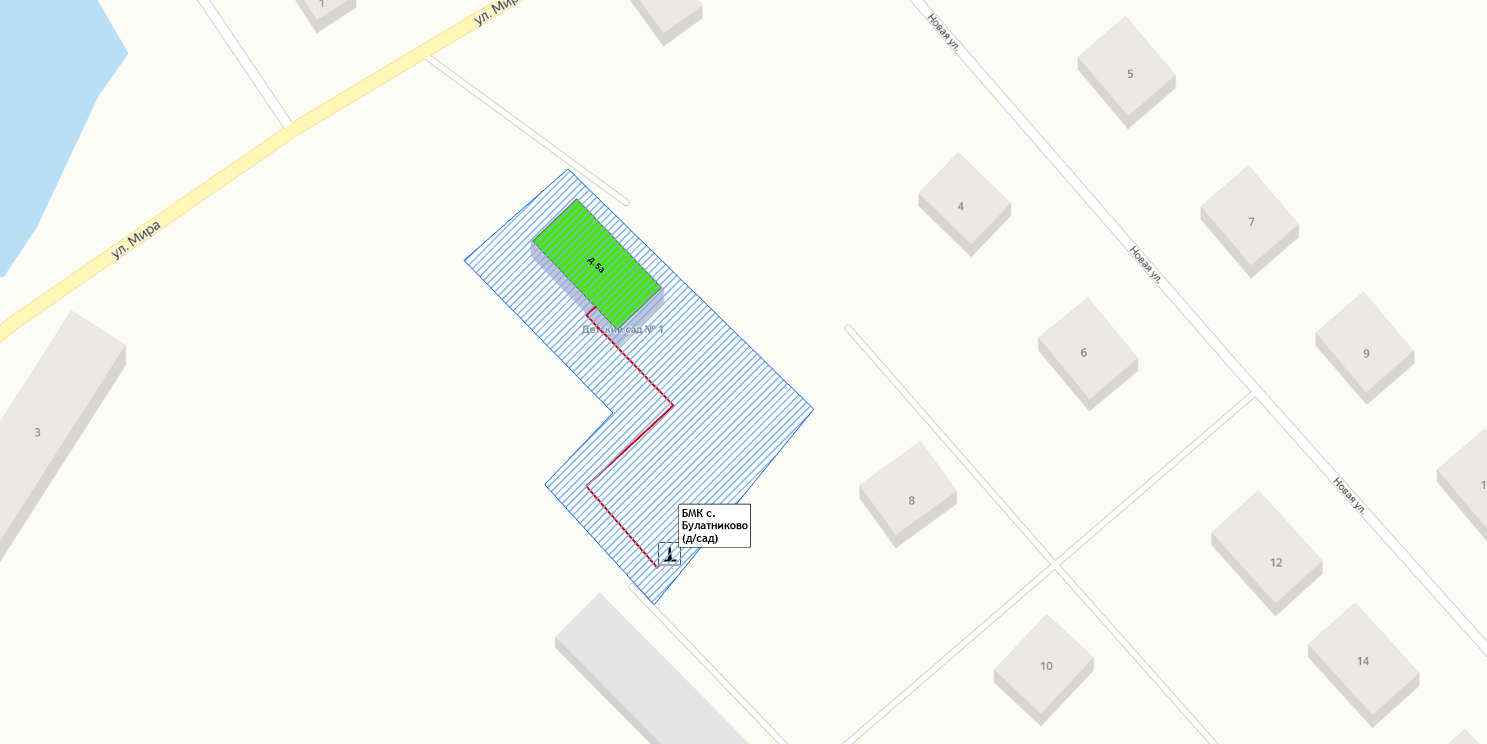 БМК с. Булатниково (школа)не предусматривается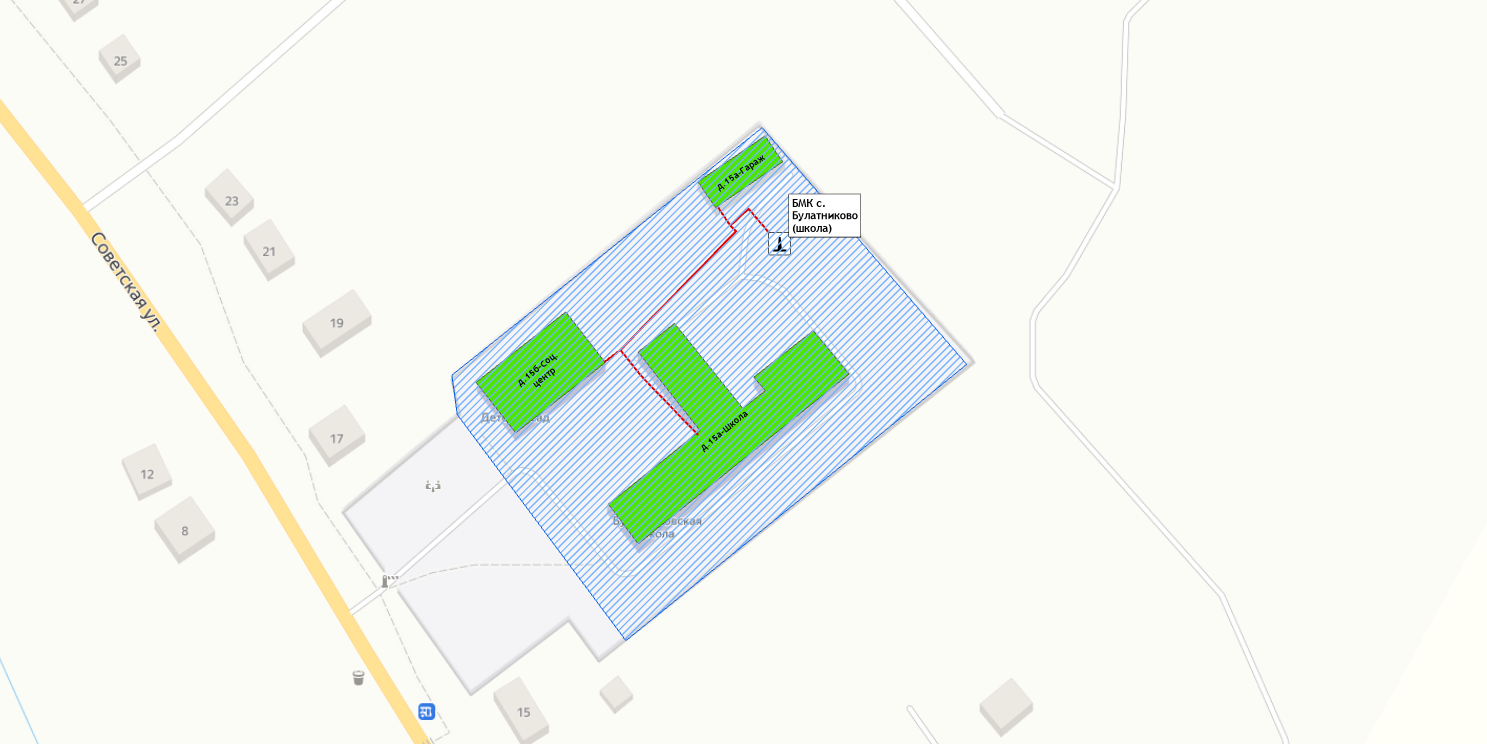 БМК п. Зименкине предусматривается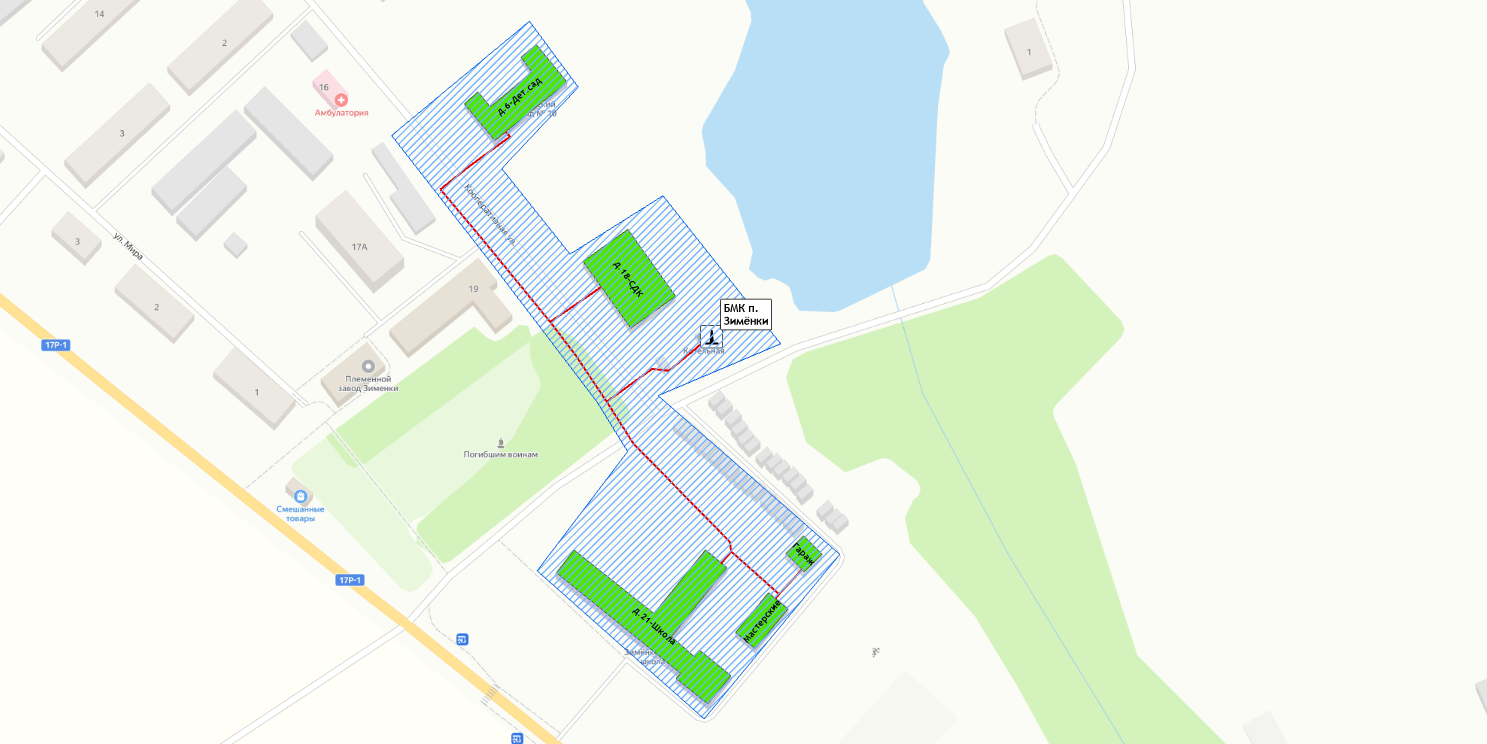 Котельная с. Панфилово (школа)не предусматривается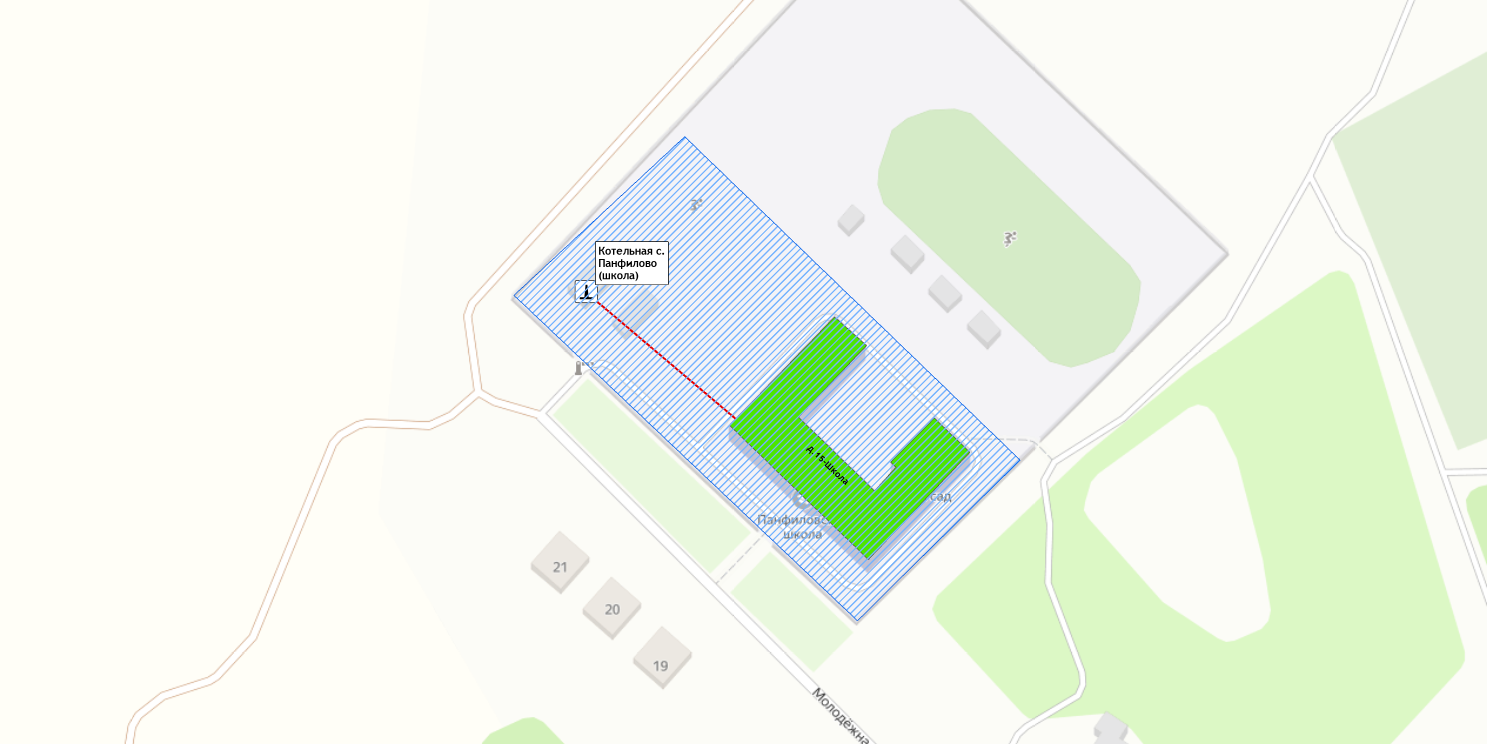 Котельная с. Панфилово (ДК)не предусматриваетсяКотельная с. Панфилово (администрация)не предусматривается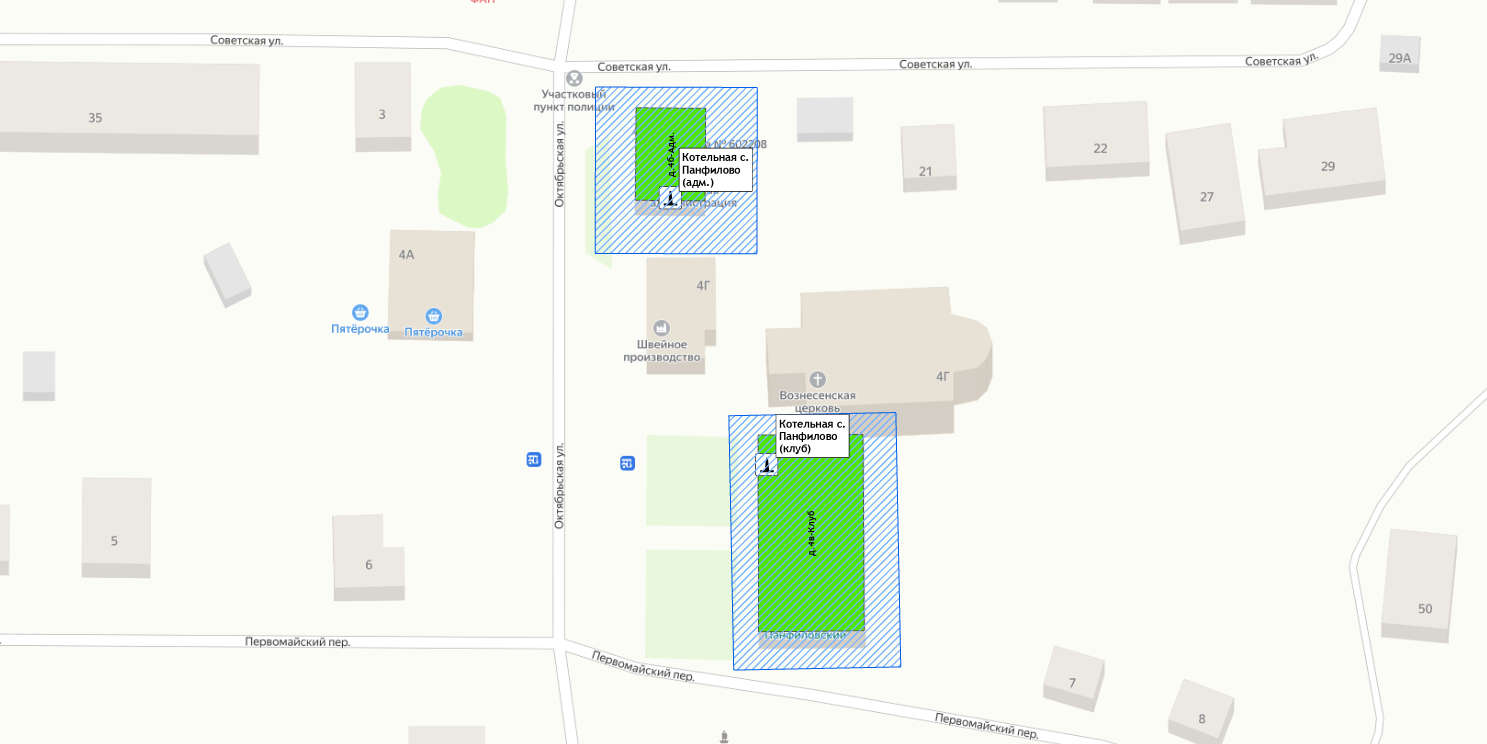 Котельная с. Ковардицыне предусматривается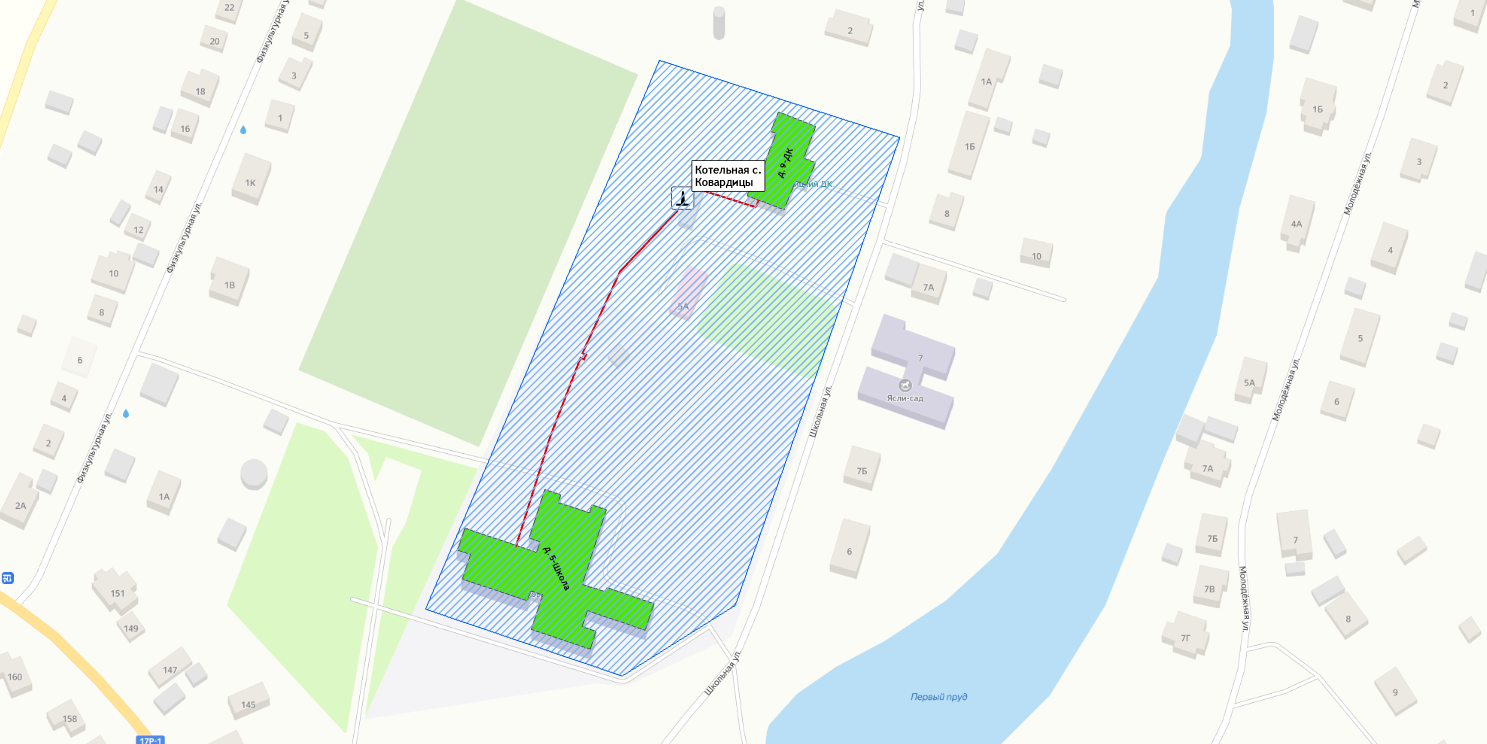 БМК д. Пестенькиноне предусматривается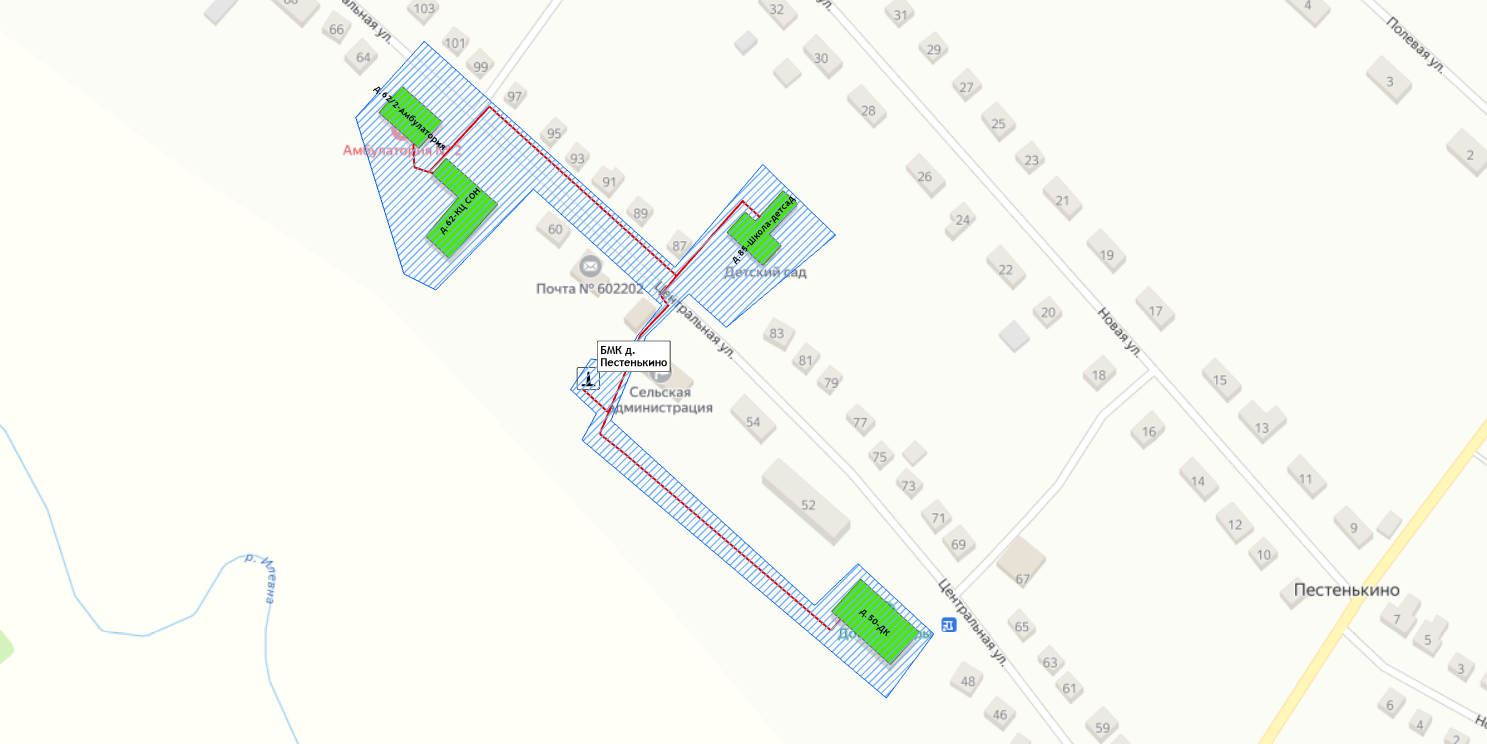 Котельная д. Макаровкане предусматривается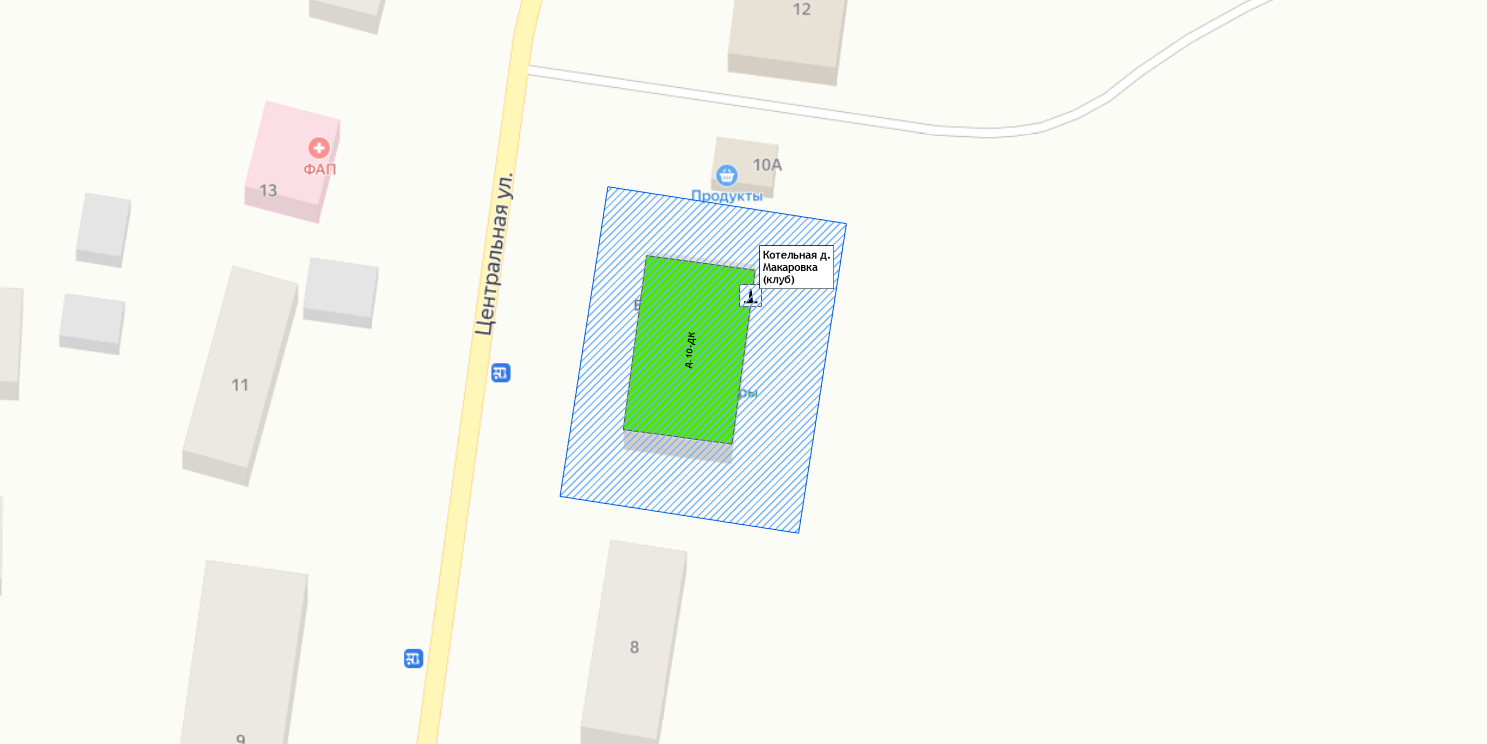 БМК д. Савковоне предусматривается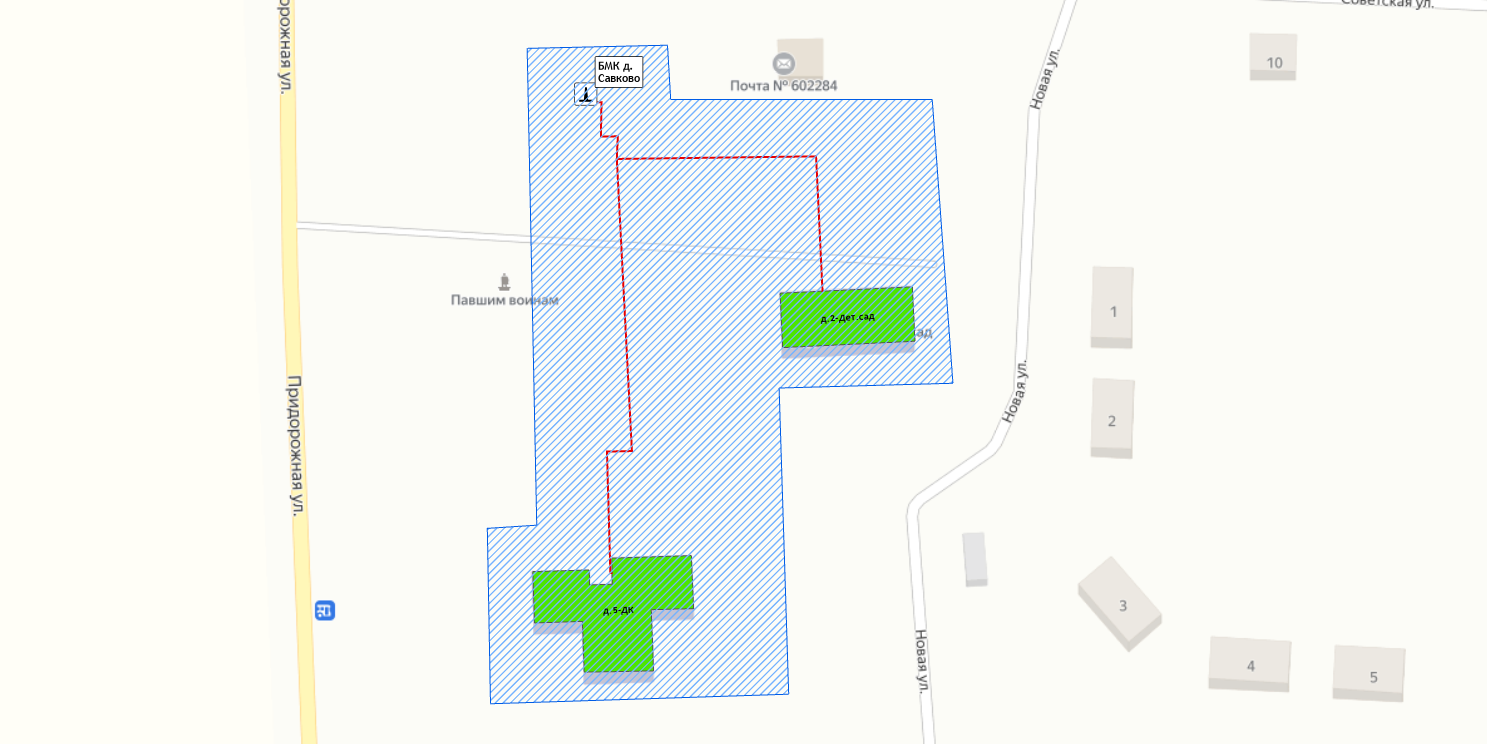 Номер проектаНаименование проектаВид работСтоимость реализации проекта, тыс. руб. (с НДС)Стоимость реализации проекта, тыс. руб. (с НДС)Стоимость реализации проекта, тыс. руб. (с НДС)Стоимость реализации проекта, тыс. руб. (с НДС)Источники финансированияНомер проектаНаименование проектаВид работ2024 - 2025202620272028-2030Источники финансированияМуниципальное образование КовардицкоеМуниципальное образование КовардицкоеМуниципальное образование КовардицкоеМуниципальное образование КовардицкоеМуниципальное образование КовардицкоеМуниципальное образование КовардицкоеМуниципальное образование КовардицкоеМуниципальное образование Ковардицкое1-2-3-1Модернизация участков тепловой сети д. Пестенькино ПСД/СМР10 798Средства регулируемой организации2-2-3-1Модернизация участков тепловой сети п. Зименки по ул. КооперативнаяПСД/СМР6 499Средства регулируемой организацииНаименование параметра2021 г. (факт)2022 г. (факт)2023 г. (факт)2024 г.2025 г.2026 г.2027 г.2028 г.2029 г.2030 г.Муниципальное образование КовардицкоеМуниципальное образование КовардицкоеМуниципальное образование КовардицкоеМуниципальное образование КовардицкоеМуниципальное образование КовардицкоеМуниципальное образование КовардицкоеМуниципальное образование КовардицкоеМуниципальное образование КовардицкоеМуниципальное образование КовардицкоеМуниципальное образование КовардицкоеМуниципальное образование КовардицкоеВид топливагазгазгазгазгазгазгазгазгазгазВыработка тепловой энергии, Гкал6 2376 2835 4676 0755 8145 8145 7605 7415 7415 741Удельный расход условного топлива на выработку тепла, кг у.т./Гкал146,72138,96148,53157,96158,04156,38156,39156,40156,40156,40Расход условного топлива, т у.т.915873812960919909901898898898Расход натурального топлива, тыс.м3697665602812778769762760760760ООО "ТеплогазВладимир"ООО "ТеплогазВладимир"ООО "ТеплогазВладимир"ООО "ТеплогазВладимир"ООО "ТеплогазВладимир"ООО "ТеплогазВладимир"ООО "ТеплогазВладимир"ООО "ТеплогазВладимир"ООО "ТеплогазВладимир"ООО "ТеплогазВладимир"ООО "ТеплогазВладимир"Вид топливагазгазгазгазгазгазгазгазгазгазВыработка тепловой энергии, Гкал2 0171 9291 6401 9371 6771 6771 6771 6571 6571 657Удельный расход условного топлива на выработку тепла, кг у.т./Гкал143,38144,44155,93155,35155,24155,24155,24155,26155,26155,26Расход условного топлива, т у.т.289279256301260260260257257257Расход натурального топлива, тыс.м3248241217255221221221218218218БМК п. ЗименкиВид топливагазгазгазгазгазгазгазгазгазгазВыработка тепловой энергии, Гкал1 009977834938877877877858858858Удельный расход условного топлива на выработку тепла, кг у.т./Гкал155,67153,94167,71153,70153,70153,70153,70153,70153,70153,70Расход условного топлива, т у.т.157150140144135135135132132132Расход натурального топлива, тыс.м3134132119122114114114112112112БМК с. Булатниково (дет.сад)Вид топливагазгазгазгазгазгазгазгазгазгазВыработка тепловой энергии, Гкал181172158189163163163163163163Удельный расход условного топлива на выработку тепла, кг у.т./Гкал146,16152,04153,19158,60158,60158,60158,60158,60158,60158,60Расход условного топлива, т у.т.26262430262626262626Расход натурального топлива, тыс.м323222125222222222222БМК с. Булатниково (школа)Вид топливагазгазгазгазгазгазгазгазгазгазВыработка тепловой энергии, Гкал828781647811637637637637637637Удельный расход условного топлива на выработку тепла, кг у.т./Гкал127,79130,88141,42156,50156,50156,50156,50156,50156,50156,50Расход условного топлива, т у.т.10610292127100100100100100100Расход натурального топлива, тыс.м3918778108858585858585МУП МТС "Окская"МУП МТС "Окская"МУП МТС "Окская"МУП МТС "Окская"МУП МТС "Окская"МУП МТС "Окская"МУП МТС "Окская"МУП МТС "Окская"МУП МТС "Окская"МУП МТС "Окская"МУП МТС "Окская"Вид топливагазгазгазгазгазгазгазгазгазгазВыработка тепловой энергии, Гкал4 2204 3543 8274 1384 1384 1384 0834 0834 0834 083Удельный расход условного топлива на выработку тепла, кг у.т./Гкал148,32136,53145,36159,18159,18156,85156,86156,86156,86156,86Расход условного топлива, т у.т.626594556659659649640640640640Расход натурального топлива, тыс.м3449424385557557549541541541541БМК д. ПестенькиноВид топливагазгазгазгазгазгазгазгазгазгазВыработка тепловой энергии, Гкал1 2701 3181 2181 2961 2961 2961 2411 2411 2411 241Удельный расход условного топлива на выработку тепла, кг у.т./Гкал143,90137,46137,00155,70155,70155,70155,70155,70155,70155,70Расход условного топлива, т у.т.183181167202202202193193193193Расход натурального топлива, тыс.м3133132120171171171163163163163Котельная с. КовардицыВид топливагазгазгазгазгазгазгазгазгазгазВыработка тепловой энергии, Гкал1 5081 7021 4011 5921 5921 5921 5921 5921 5921 592Удельный расход условного топлива на выработку тепла, кг у.т./Гкал118,50104,44121,58157,10157,10157,10157,10157,10157,10157,10Расход условного топлива, т у.т.179178170250250250250250250250Расход натурального топлива, тыс.м3137125114211211211211211211211Котельная с. Панфилово (школа)Вид топливагазгазгазгазгазгазгазгазгазгазВыработка тепловой энергии, Гкал694613538576576576576576576576Удельный расход условного топлива на выработку тепла, кг у.т./Гкал196,70186,84190,20172,40172,40155,70155,70155,70155,70155,70Расход условного топлива, т у.т.13611410299999090909090Расход натурального топлива, тыс.м384837284847676767676Котельная с. Панфилово (ДК)Вид топливагазгазгазгазгазгазгазгазгазгазВыработка тепловой энергии, Гкал176184168169169169169169169169Удельный расход условного топлива на выработку тепла, кг у.т./Гкал118,60104,40121,45156,40156,40156,40156,40156,40156,40156,40Расход условного топлива, т у.т.21192026262626262626Расход натурального топлива, тыс.м316161722222222222222Котельная с. Панфилово (администрация)Вид топливагазгазгазгазгазгазгазгазгазгазВыработка тепловой энергии, Гкал76797374747474747474Удельный расход условного топлива на выработку тепла, кг у.т./Гкал186,60167,52179,60172,40172,40172,40172,40172,40172,40172,40Расход условного топлива, т у.т.14131313131313131313Расход натурального топлива, тыс.м312111111111111111111БМК д. СавковоВид топливагазгазгазгазгазгазгазгазгазгазВыработка тепловой энергии, Гкал420378357358358358358358358358Удельный расход условного топлива на выработку тепла, кг у.т./Гкал189,90199,02196,50155,60155,60155,60155,60155,60155,60155,60Расход условного топлива, т у.т.80757056565656565656Расход натурального топлива, тыс.м356454047474747474747Котельная д. МакаровкаВид топливагазгазгазгазгазгазгазгазгазгазВыработка тепловой энергии, Гкал77807273737373737373Удельный расход условного топлива на выработку тепла, кг у.т./Гкал172,30166,56182,40172,40172,40172,40172,40172,40172,40172,40Расход условного топлива, т у.т.13131313131313131313Расход натурального топлива, тыс.м311111111111111111111Источник тепловой энергииПериодЗначения максимального расхода топливаЗначения максимального расхода топливаЗначения максимального расхода топливаЗначения максимального расхода топливаЗначения максимального расхода топливаЗначения максимального расхода топливаЗначения максимального расхода топливаИсточник тепловой энергииПериод2024202520262027202820292030Источник тепловой энергииПериодПриродный газ, м3/часПриродный газ, м3/часПриродный газ, м3/часПриродный газ, м3/часПриродный газ, м3/часПриродный газ, м3/часПриродный газ, м3/часООО "ТеплогазВладимир"ООО "ТеплогазВладимир"ООО "ТеплогазВладимир"ООО "ТеплогазВладимир"ООО "ТеплогазВладимир"ООО "ТеплогазВладимир"ООО "ТеплогазВладимир"ООО "ТеплогазВладимир"ООО "ТеплогазВладимир"БМК п. Зименкизимний54545454545454БМК п. Зименкилетний0000000БМК п. Зименкипереходной27272727272727БМК с. Булатниково (дет.сад)зимний8888888БМК с. Булатниково (дет.сад)летний0000000БМК с. Булатниково (дет.сад)переходной4444444БМК с. Булатниково (школа)зимний44444444444444БМК с. Булатниково (школа)летний0000000БМК с. Булатниково (школа)переходной22222222222222МУП МТС "Окская"МУП МТС "Окская"МУП МТС "Окская"МУП МТС "Окская"МУП МТС "Окская"МУП МТС "Окская"МУП МТС "Окская"МУП МТС "Окская"МУП МТС "Окская"БМК д. Пестенькинозимний56565656565656БМК д. Пестенькинолетний0000000БМК д. Пестенькинопереходной28282828282828Котельная с. Ковардицызимний61616161616161Котельная с. Ковардицылетний0000000Котельная с. Ковардицыпереходной31313131313131Котельная с. Панфилово (школа)зимний27272525252525Котельная с. Панфилово (школа)летний0000000Котельная с. Панфилово (школа)переходной14141212121212Котельная с. Панфилово (ДК)зимний9999999Котельная с. Панфилово (ДК)летний0000000Котельная с. Панфилово (ДК)переходной5555555Котельная с. Панфилово (администрация)зимний4444444Котельная с. Панфилово (администрация)летний0000000Котельная с. Панфилово (администрация)переходной2222222БМК д. Савковозимний14141414141414БМК д. Савковолетний0000000БМК д. Савковопереходной7777777Котельная д. Макаровказимний4444444Котельная д. Макаровкалетний0000000Котельная д. Макаровкапереходной2222222N п/пНаименование котельнойВид топливаСредняя теплотворная способность топлива, ккал/кгРасход условного топлива, т.у.т. Доля потребления в течение года, %ООО "ТеплогазВладимир"ООО "ТеплогазВладимир"ООО "ТеплогазВладимир"ООО "ТеплогазВладимир"ООО "ТеплогазВладимир"ООО "ТеплогазВладимир"1БМК п. Зименкигаз8 2591401002БМК с. Булатниково (дет.сад)газ8 259241003БМК с. Булатниково (школа)газ8 26092100МУП МТС "Окская"МУП МТС "Окская"МУП МТС "Окская"МУП МТС "Окская"МУП МТС "Окская"МУП МТС "Окская"4БМК д. Пестенькиногаз9 7651671005Котельная с. Ковардицыгаз10 4431701006Котельная с. Панфилово (школа)газ9 9371021007Котельная с. Панфилово (ДК)газ8 385201008Котельная с. Панфилово (администрация)газ8 383131009БМК д. Савковогаз8 3837010010Котельная д. Макаровкагаз8 38313100Наименование системы теплоснабженияИнтенсивность отказов системы теплоснабжения, 1/мПоток отказов системы теплоснабжения, 1/(м*ч)Тепловые сети МУП МТС «Окская»Тепловые сети МУП МТС «Окская»Тепловые сети МУП МТС «Окская»БМК д. Пестенькино0,00014820,0000071136БМК п. Зименки0,00019010,0000057466БМК с. Булатниково (дет.сад)0,00004390,0000011405БМК с. Булатниково (школа)0,00007310,0000019228Котельная с. Ковардицы0,00010120,0000054185Котельная с. Панфилово (школа)0,00002870,0000015772БМК д. Савково0,00003420,0000026562Котельная с. Панфилово (ДК)Наружные участки тепловых сетей отсутствуют, показатели надежности не определяютсяНаружные участки тепловых сетей отсутствуют, показатели надежности не определяютсяКотельная с. Панфилово (администрация)Наружные участки тепловых сетей отсутствуют, показатели надежности не определяютсяНаружные участки тепловых сетей отсутствуют, показатели надежности не определяютсяКотельная д. МакаровкаНаружные участки тепловых сетей отсутствуют, показатели надежности не определяютсяНаружные участки тепловых сетей отсутствуют, показатели надежности не определяютсяНаименование системы теплоснабженияСреднее время восстановления, часВероятность состояния ТС с отказом элемента, %Вероятностное кол-во аварий (инцидентов) в течение года, шт.Значение интенсивности восстановления участков, 1/чТепловые сети МУП МТС «Окская»Тепловые сети МУП МТС «Окская»Тепловые сети МУП МТС «Окская»Тепловые сети МУП МТС «Окская»Тепловые сети МУП МТС «Окская»БМК д. Пестенькино6,750,0050,060,16БМК п. Зименки5,860,0040,030,18БМК с. Булатниково (дет.сад)5,580,0010,000,19БМК с. Булатниково (школа)6,280,0010,000,16Котельная с. Ковардицы6,470,0040,020,16Котельная с. Панфилово (школа)6,730,0010,000,15БМК д. Савково7,460,0020,010,14Котельная с. Панфилово (ДК)Наружные участки тепловых сетей отсутствуют, показатели надежности не определяютсяНаружные участки тепловых сетей отсутствуют, показатели надежности не определяютсяНаружные участки тепловых сетей отсутствуют, показатели надежности не определяютсяНаружные участки тепловых сетей отсутствуют, показатели надежности не определяютсяКотельная с. Панфилово (администрация)Наружные участки тепловых сетей отсутствуют, показатели надежности не определяютсяНаружные участки тепловых сетей отсутствуют, показатели надежности не определяютсяНаружные участки тепловых сетей отсутствуют, показатели надежности не определяютсяНаружные участки тепловых сетей отсутствуют, показатели надежности не определяютсяКотельная д. МакаровкаНаружные участки тепловых сетей отсутствуют, показатели надежности не определяютсяНаружные участки тепловых сетей отсутствуют, показатели надежности не определяютсяНаружные участки тепловых сетей отсутствуют, показатели надежности не определяютсяНаружные участки тепловых сетей отсутствуют, показатели надежности не определяютсяНаименование потребителя (адрес)Вероятность безотказного теплоснабжения (P)Коэффициент готовности (K)Расчетный недоотпусктеплоты в отопительный период случае возникновения отказов на тепловых сетях, Гкал1234БМК д. ПестенькиноБМК д. ПестенькиноБМК д. ПестенькиноБМК д. Пестенькиноул. Центральная,62/2,Амбулатория0,999820,999970,009ул. Центральная,85,Школа-детсад0,999710,999980,0192ул. Центральная,50,ДК0,999930,999980,0069ул. Центральная,62,КЦ СОН0,999820,999970,0115Котельная с. КовардицыКотельная с. КовардицыКотельная с. КовардицыКотельная с. Ковардицыул. Школьная,9,ДК10,999990,013ул. Школьная,5,Школа10,999970,0676Котельная с. Панфилово (школа)Котельная с. Панфилово (школа)Котельная с. Панфилово (школа)Котельная с. Панфилово (школа)ул. Молодежная,15,Школа10,999990,0207БМК п. ЗименкиБМК п. ЗименкиБМК п. ЗименкиБМК п. Зименкиул. Кооперативная,18,СДК10,999990,0076ул. Кооперативная,6,Дет.сад10,999980,0144ул. Кооперативная,21,Школа10,999980,0199Мастерские0,999310,999980,0015Гараж0,999310,999980,001БМК с. Булатниково (д/сад)БМК с. Булатниково (д/сад)БМК с. Булатниково (д/сад)БМК с. Булатниково (д/сад)ул. Мира,5а,10,999990,0031БМК с. Булатниково (школа)БМК с. Булатниково (школа)БМК с. Булатниково (школа)БМК с. Булатниково (школа)ул. Советская,15б,Соц. центр10,999990,0022ул. Советская,15а,Школа10,999990,0175Гараж0,9997710,0004БМК д. СавковоБМК д. СавковоБМК д. СавковоБМК д. Савковоул. Советская,2,Дет.сад0,999960,999990,0058ул. Придорожная,5,ДК0,999960,999990,0038№Наименование проектаСтоимость реализации проекта, тыс. руб. (с НДС)Стоимость реализации проекта, тыс. руб. (с НДС)Стоимость реализации проекта, тыс. руб. (с НДС)Стоимость реализации проекта, тыс. руб. (с НДС)Стоимость реализации проекта, тыс. руб. (с НДС)Стоимость реализации проекта, тыс. руб. (с НДС)Стоимость реализации проекта, тыс. руб. (с НДС)№Наименование проекта20242025202620272028202920301Проекты 1 - МУП МТС «Окская»Проекты 1 - МУП МТС «Окская»Проекты 1 - МУП МТС «Окская»Проекты 1 - МУП МТС «Окская»Проекты 1 - МУП МТС «Окская»Проекты 1 - МУП МТС «Окская»Проекты 1 - МУП МТС «Окская»Проекты 1 - МУП МТС «Окская»Всего стоимость проектов4 3661 85214 598----Всего стоимость проектов накопленным итогом4 3666 21820 81620 81620 81620 81620 816Источники инвестиций, в т.ч.:4 3661 85214 598----- Бюджетные средства4 3661 8523 800----- Внебюджетные средства--10 798----1-1Группа проектов 1-1 по строительству, реконструкции, техническому перевооружению и (или) модернизации источников тепловой энергииГруппа проектов 1-1 по строительству, реконструкции, техническому перевооружению и (или) модернизации источников тепловой энергииГруппа проектов 1-1 по строительству, реконструкции, техническому перевооружению и (или) модернизации источников тепловой энергииГруппа проектов 1-1 по строительству, реконструкции, техническому перевооружению и (или) модернизации источников тепловой энергииГруппа проектов 1-1 по строительству, реконструкции, техническому перевооружению и (или) модернизации источников тепловой энергииГруппа проектов 1-1 по строительству, реконструкции, техническому перевооружению и (или) модернизации источников тепловой энергииГруппа проектов 1-1 по строительству, реконструкции, техническому перевооружению и (или) модернизации источников тепловой энергииГруппа проектов 1-1 по строительству, реконструкции, техническому перевооружению и (или) модернизации источников тепловой энергииВсего стоимость проектов4 3661 8523 800----Всего стоимость проектов накопленным итогом4 3666 21810 01710 01710 01710 01710 017Источники инвестиций, в т.ч.:4 3661 8523 800----- Бюджетные средства4 3661 8523 800----- Внебюджетные средства-------1-1-4Подгруппа проектов 1-1-4 Модернизация источников тепловой энергии, в том числе источников комбинированной выработкиПодгруппа проектов 1-1-4 Модернизация источников тепловой энергии, в том числе источников комбинированной выработкиПодгруппа проектов 1-1-4 Модернизация источников тепловой энергии, в том числе источников комбинированной выработкиПодгруппа проектов 1-1-4 Модернизация источников тепловой энергии, в том числе источников комбинированной выработкиПодгруппа проектов 1-1-4 Модернизация источников тепловой энергии, в том числе источников комбинированной выработкиПодгруппа проектов 1-1-4 Модернизация источников тепловой энергии, в том числе источников комбинированной выработкиПодгруппа проектов 1-1-4 Модернизация источников тепловой энергии, в том числе источников комбинированной выработкиПодгруппа проектов 1-1-4 Модернизация источников тепловой энергии, в том числе источников комбинированной выработкиВсего стоимость проектов4 3661 8523 800----Всего стоимость проектов накопленным итогом4 3666 21810 01710 01710 01710 01710 017Источники инвестиций, в т.ч.:4 3661 8523 800----- Бюджетные средства4 3661 8523 800----- Внебюджетные средства-------1-2Группа проектов 1-2 по строительству, реконструкции, техническому перевооружению и (или) модернизации тепловых сетей и сооружений на нихГруппа проектов 1-2 по строительству, реконструкции, техническому перевооружению и (или) модернизации тепловых сетей и сооружений на нихГруппа проектов 1-2 по строительству, реконструкции, техническому перевооружению и (или) модернизации тепловых сетей и сооружений на нихГруппа проектов 1-2 по строительству, реконструкции, техническому перевооружению и (или) модернизации тепловых сетей и сооружений на нихГруппа проектов 1-2 по строительству, реконструкции, техническому перевооружению и (или) модернизации тепловых сетей и сооружений на нихГруппа проектов 1-2 по строительству, реконструкции, техническому перевооружению и (или) модернизации тепловых сетей и сооружений на нихГруппа проектов 1-2 по строительству, реконструкции, техническому перевооружению и (или) модернизации тепловых сетей и сооружений на нихГруппа проектов 1-2 по строительству, реконструкции, техническому перевооружению и (или) модернизации тепловых сетей и сооружений на нихВсего стоимость проектов--10 798----Всего стоимость проектов накопленным итогом--10 79810 79810 79810 79810 798Источники инвестиций, в т.ч.:--10 798----- Бюджетные средства-------- Внебюджетные средства--10 798----1-2-3Подгруппа проектов 1-2-3 Модернизация тепловых сетей для обеспечения надежности теплоснабжения потребителей, в том числе в связи с исчерпанием эксплуатационного ресурсаПодгруппа проектов 1-2-3 Модернизация тепловых сетей для обеспечения надежности теплоснабжения потребителей, в том числе в связи с исчерпанием эксплуатационного ресурсаПодгруппа проектов 1-2-3 Модернизация тепловых сетей для обеспечения надежности теплоснабжения потребителей, в том числе в связи с исчерпанием эксплуатационного ресурсаПодгруппа проектов 1-2-3 Модернизация тепловых сетей для обеспечения надежности теплоснабжения потребителей, в том числе в связи с исчерпанием эксплуатационного ресурсаПодгруппа проектов 1-2-3 Модернизация тепловых сетей для обеспечения надежности теплоснабжения потребителей, в том числе в связи с исчерпанием эксплуатационного ресурсаПодгруппа проектов 1-2-3 Модернизация тепловых сетей для обеспечения надежности теплоснабжения потребителей, в том числе в связи с исчерпанием эксплуатационного ресурсаПодгруппа проектов 1-2-3 Модернизация тепловых сетей для обеспечения надежности теплоснабжения потребителей, в том числе в связи с исчерпанием эксплуатационного ресурсаПодгруппа проектов 1-2-3 Модернизация тепловых сетей для обеспечения надежности теплоснабжения потребителей, в том числе в связи с исчерпанием эксплуатационного ресурсаВсего стоимость проектов--10 798----Всего стоимость проектов накопленным итогом--10 79810 79810 79810 79810 798Источники инвестиций, в т.ч.:--10 798----- Бюджетные средства-------- Внебюджетные средства--10 798----2Проекты 2 - ООО «ТеплогазВладимир»Проекты 2 - ООО «ТеплогазВладимир»Проекты 2 - ООО «ТеплогазВладимир»Проекты 2 - ООО «ТеплогазВладимир»Проекты 2 - ООО «ТеплогазВладимир»Проекты 2 - ООО «ТеплогазВладимир»Проекты 2 - ООО «ТеплогазВладимир»Проекты 2 - ООО «ТеплогазВладимир»Всего стоимость проектов---6 499---Всего стоимость проектов накопленным итогом---6 4996 4996 4996 499Источники инвестиций, в т.ч.:---6 499---- Бюджетные средства-------- Внебюджетные средства---6 499---2-2Группа проектов 2-2 по строительству, реконструкции, техническому перевооружению и (или) модернизации тепловых сетей и сооружений на нихГруппа проектов 2-2 по строительству, реконструкции, техническому перевооружению и (или) модернизации тепловых сетей и сооружений на нихГруппа проектов 2-2 по строительству, реконструкции, техническому перевооружению и (или) модернизации тепловых сетей и сооружений на нихГруппа проектов 2-2 по строительству, реконструкции, техническому перевооружению и (или) модернизации тепловых сетей и сооружений на нихГруппа проектов 2-2 по строительству, реконструкции, техническому перевооружению и (или) модернизации тепловых сетей и сооружений на нихГруппа проектов 2-2 по строительству, реконструкции, техническому перевооружению и (или) модернизации тепловых сетей и сооружений на нихГруппа проектов 2-2 по строительству, реконструкции, техническому перевооружению и (или) модернизации тепловых сетей и сооружений на нихГруппа проектов 2-2 по строительству, реконструкции, техническому перевооружению и (или) модернизации тепловых сетей и сооружений на нихВсего стоимость проектов---6 499---Всего стоимость проектов накопленным итогом---6 4996 4996 4996 499Источники инвестиций, в т.ч.:---6 499---- Бюджетные средства-------- Внебюджетные средства---6 499---2-2-3Подгруппа проектов 2-2-3 Модернизация тепловых сетей для обеспечения надежности теплоснабжения потребителей, в том числе в связи с исчерпанием эксплуатационного ресурсаПодгруппа проектов 2-2-3 Модернизация тепловых сетей для обеспечения надежности теплоснабжения потребителей, в том числе в связи с исчерпанием эксплуатационного ресурсаПодгруппа проектов 2-2-3 Модернизация тепловых сетей для обеспечения надежности теплоснабжения потребителей, в том числе в связи с исчерпанием эксплуатационного ресурсаПодгруппа проектов 2-2-3 Модернизация тепловых сетей для обеспечения надежности теплоснабжения потребителей, в том числе в связи с исчерпанием эксплуатационного ресурсаПодгруппа проектов 2-2-3 Модернизация тепловых сетей для обеспечения надежности теплоснабжения потребителей, в том числе в связи с исчерпанием эксплуатационного ресурсаПодгруппа проектов 2-2-3 Модернизация тепловых сетей для обеспечения надежности теплоснабжения потребителей, в том числе в связи с исчерпанием эксплуатационного ресурсаПодгруппа проектов 2-2-3 Модернизация тепловых сетей для обеспечения надежности теплоснабжения потребителей, в том числе в связи с исчерпанием эксплуатационного ресурсаПодгруппа проектов 2-2-3 Модернизация тепловых сетей для обеспечения надежности теплоснабжения потребителей, в том числе в связи с исчерпанием эксплуатационного ресурсаВсего стоимость проектов---6 499---Всего стоимость проектов накопленным итогом---6 4996 4996 4996 499Источники инвестиций, в т.ч.:---6 499---- Бюджетные средства-------- Внебюджетные средства---6 499---Наименование проектаЭффект от реализации мероприятияЭффект от реализации мероприятияЭффект от реализации мероприятияНаименование проектаНаименование показателяЗначение в натуральном выражении, тыс. м3Значение в денежном выражении,тыс. руб./годМодернизация котельной с. Панфилово (школа) (замена котлового оборудования)Сокращение объема потребления топлива 878Модернизация участков тепловых сетей д. Пестенькино и п. ЗименкиСокращение объема потребления топлива 1092№ п/пНаименование показателяЕд. изм.2024202520262027202820292030Показатели эффективности производства и передачи тепловой энергииПоказатели эффективности производства и передачи тепловой энергииПоказатели эффективности производства и передачи тепловой энергииПоказатели эффективности производства и передачи тепловой энергииПоказатели эффективности производства и передачи тепловой энергииПоказатели эффективности производства и передачи тепловой энергииПоказатели эффективности производства и передачи тепловой энергииПоказатели эффективности производства и передачи тепловой энергииПоказатели эффективности производства и передачи тепловой энергииПоказатели эффективности производства и передачи тепловой энергии1Удельный расход топлива на производство тепловой энергиикг.у.т./Гкал159,18159,18156,85156,86156,86156,86156,862Отношение величины технологических потерь тепловой энергии, теплоносителя к материальной характеристике тепловой сетиГкал/м22,602,602,602,382,382,382,383Отношение величины технологических потерь теплоносителя к материальной характеристике тепловой сети(тонн)м3/м20,380,380,380,380,380,380,384Коэффициент использования установленной тепловой мощности источников централизованного теплоснабжения%42%42%42%42%42%42%42%5Удельная материальная характеристика тепловых сетей, приведенная к расчетной тепловой нагрузкем2/(Гкал/ч)185,78185,78185,78185,78185,78185,78185,786Доля тепловой энергии, выработанной в комбинированном режимеотн.-------7Удельный расход условного топлива на отпуск электрической энергииг.у.т./кВт*ч-------8Коэффициент использования теплоты топлива (только для источников тепловой энергии, функционирующих в режиме комбинированной выработки электрической и тепловой энергии)отн.-------Показатели надежностиПоказатели надежностиПоказатели надежностиПоказатели надежностиПоказатели надежностиПоказатели надежностиПоказатели надежностиПоказатели надежностиПоказатели надежностиПоказатели надежности9Количество прекращений подачи тепловой энергии, теплоносителя в результате технологических нарушений на тепловых сетях в системах централизованного теплоснабженияед./км.0,000,000,000,000,000,000,0010Количество прекращений подачи тепловой энергии, теплоносителя в результате технологических нарушений на источниках тепловой энергииед./Гкал0,000,000,000,000,000,000,0011Средневзвешенный (по материальной характеристике) срок эксплуатации тепловых сетейлет.2627282930313212Отношение материальной характеристики тепловых сетей, реконструированных за год, к общей материальной характеристике тепловых сетейотн.--0,3939----13Отношение установленной тепловой мощности оборудования источников тепловой энергии, реконструированного за год, к общей установленной тепловой мощности источников тепловой энергииотн.0,33380,12940,2005----14Доля отпуска тепловой энергии, осуществляемого потребителям по приборам учета, в общем объеме отпущенной тепловой энергии%22%22%30%35%40%45%45%15Отсутствие зафиксированных фактов нарушения антимонопольного законодательства (выданных предупреждений, предписаний), а также отсутствие применения санкций, предусмотренных Кодексом Российской Федерации об административных правонарушенияхшт.-------№ п/пНаименование показателяЕд. изм.2024202520262027202820292030Показатели эффективности производства и передачи тепловой энергииПоказатели эффективности производства и передачи тепловой энергииПоказатели эффективности производства и передачи тепловой энергииПоказатели эффективности производства и передачи тепловой энергииПоказатели эффективности производства и передачи тепловой энергииПоказатели эффективности производства и передачи тепловой энергииПоказатели эффективности производства и передачи тепловой энергииПоказатели эффективности производства и передачи тепловой энергииПоказатели эффективности производства и передачи тепловой энергииПоказатели эффективности производства и передачи тепловой энергии1Удельный расход топлива на производство тепловой энергиикг.у.т./Гкал155,35155,24155,24155,24155,26155,26155,262Отношение величины технологических потерь тепловой энергии, теплоносителя к материальной характеристике тепловой сетиГкал/м22,591,831,831,831,651,651,653Отношение величины технологических потерь теплоносителя к материальной характеристике тепловой сети(тонн)м3/м20,940,940,940,940,940,940,944Коэффициент использования установленной тепловой мощности источников централизованного теплоснабжения%77%77%77%77%77%77%77%5Удельная материальная характеристика тепловых сетей, приведенная к расчетной тепловой нагрузкем2/(Гкал/ч)129,39129,39129,39129,39129,39129,39129,396Доля тепловой энергии, выработанной в комбинированном режимеотн.-------7Удельный расход условного топлива на отпуск электрической энергииг.у.т./кВт*ч-------8Коэффициент использования теплоты топлива (только для источников тепловой энергии, функционирующих в режиме комбинированной выработки электрической и тепловой энергии)отн.-------Показатели надежностиПоказатели надежностиПоказатели надежностиПоказатели надежностиПоказатели надежностиПоказатели надежностиПоказатели надежностиПоказатели надежностиПоказатели надежностиПоказатели надежности9Количество прекращений подачи тепловой энергии, теплоносителя в результате технологических нарушений на тепловых сетях в системах централизованного теплоснабженияед./км.0,000,000,000,000,000,000,0010Количество прекращений подачи тепловой энергии, теплоносителя в результате технологических нарушений на источниках тепловой энергииед./Гкал0,000,000,000,000,000,000,0011Средневзвешенный (по материальной характеристике) срок эксплуатации тепловых сетейлет.2526272829303112Отношение материальной характеристики тепловых сетей, реконструированных за год, к общей материальной характеристике тепловых сетейотн.---0,5738---13Отношение установленной тепловой мощности оборудования источников тепловой энергии, реконструированного за год, к общей установленной тепловой мощности источников тепловой энергииотн.-------14Доля отпуска тепловой энергии, осуществляемого потребителям по приборам учета, в общем объеме отпущенной тепловой энергии%54%54%54%55%55%55%55%15Отсутствие зафиксированных фактов нарушения антимонопольного законодательства (выданных предупреждений, предписаний), а также отсутствие применения санкций, предусмотренных Кодексом Российской Федерации об административных правонарушенияхшт.-------Наименование показателя Удельн. расход топлива, кг у.т./ГкалУдельн. расход э/э, кВт*ч/ГкалУдельн. расход воды, м3/ГкалГодовое потр. газа, тыс.м3Годовое потр. э/э, тыс.кВт*чГодовое потр. воды, тыс.м31234567ООО "ТеплогазВладимир"ООО "ТеплогазВладимир"ООО "ТеплогазВладимир"ООО "ТеплогазВладимир"ООО "ТеплогазВладимир"ООО "ТеплогазВладимир"ООО "ТеплогазВладимир"БМК п. Зименки153,7025,360,388114,3422,240,340БМК с. Булатниково (дет.сад)158,6025,360,32521,954,140,053БМК с. Булатниково (школа)156,5025,360,32684,5216,140,208МУП МТС "Окская"МУП МТС "Окская"МУП МТС "Окская"МУП МТС "Окская"МУП МТС "Окская"МУП МТС "Окская"МУП МТС "Окская"БМК д. Пестенькино155,7010,250,007170,5513,290,009Котельная с. Ковардицы157,1011,980,031211,4219,070,049Котельная с. Панфилово (школа)172,4028,550,05484,0016,460,031Котельная с. Панфилово (ДК)156,4016,080,00622,402,720,001Котельная с. Панфилово (администрация)172,400,000,00010,720,000,000БМК д. Савково155,6014,910,00347,045,330,001Котельная д. Макаровка172,4013,560,04210,590,990,003№ п/пСтатьи расходовСумма расходов, тыс. руб.Сумма расходов, тыс. руб.Сумма расходов, тыс. руб.Сумма расходов, тыс. руб.Сумма расходов, тыс. руб.№ п/пСтатьи расходов2024 г.2025 г.2026 г.2027 г.2028 г.1Операционные расходы421,15434,45447,31460,55474,191.1.Ремонт основных средств60,7462,6664,5166,4268,391.2.Оплата труда343,58354,43364,92375,72386,841.3.Иные работы и услуги16,8317,3717,8818,4118,952Неподконтрольные расходы181,03184,31187,48190,74194,102.1.Отчисления на социальные нужды103,76107,04110,21113,47116,832.2.Амортизация76,9576,9576,9576,9576,952.3.Налоги, сборы и другие обязательные платежи0,320,320,320,320,323Налог при УСН6,086,246,406,576,744Корректировка необходимой валовой выручки-31,96-50,190,000,000,005Необходимая валовая выручка576,31574,82641,20657,87675,03№ п/пСтатьи расходовСумма расходов, тыс. руб.Сумма расходов, тыс. руб.Сумма расходов, тыс. руб.№ п/пСтатьи расходов2024 г.2025 г.2026 г.1Операционные расходы11 458,5711 820,4312 170,311.1.Сырье и материалы18,6719,2619,831.2.Ремонт основных средств548,70566,03582,781.3.Оплата труда8 268,358 529,468 781,931.4.Работы и услуги производственного характера1 135,581 171,441 206,121.5.Иные работы и услуги1 199,691 237,571 274,211.6.Служебные командировки2,472,552,631.7.Обучение персонала55,6957,4459,141.8.Другие расходы229,42236,67243,672Неподконтрольные расходы3 007,063 097,743 186,052.1.Налоги, сборы и другие обязательные платежи34,1534,1534,152.2.Арендная плата (производственные объекты)5,985,985,982.3.Отчисления на социальные нужды2 497,042 575,902 652,142.4.Амортизация основных средств218,61218,61218,612.5.Налог на УСН251,28263,11275,173Расходы на приобретение энергетических ресурсов10 558,8111 285,2212 048,223.1.Топливо9 289,059 939,2910 635,043.2.Электроэнергия1 265,661 341,601 408,683.3.Холодная вода4,104,334,504Необоснованные расходы-595,61-595,61-595,615Прибыль в т.ч.:103,39107,73112,04 5.1.прибыль на социальное развитие103,39107,73112,046Корректировка необходимой валовой выручки-298,17-677,93-677,937Необходимая валовая выручка24 234,0425 037,5826 243,08№ п/пСтатьи расходовСумма расходов, тыс. руб.№ п/пСтатьи расходов2024 год1Операционные расходы2 654,741.1.Сырьё и материалы11,561.2.Ремонт основных средств504,911.3.Оплата труда1 476,541.4.Работы и услуги производственного характера531,181.5.Иные работы и услуги129,351.6.Служебные командировки0,271.7.Обучение персонала0,922Неподконтрольные расходы898,172.1.Налоги, сборы и другие обязательные платежи0,982.2.Аренда (производственные объекты)554,022.3.Отчисления на социальные нужды343,183Расходы на приобретение энергетических ресурсов2 631,643.1.Топливо2 143,153.2.Электроэнергия470,673.3.Вода17,824Расчетная предпринимательская прибыль202,075Нормативная прибыль1,956Необходимая валовая выручка, генерация6 388,577Услуги по передаче тепловой энергии (МУП МТС «Окская»)576,308Результаты деятельности организации-95,639Необходимая валовая выручка (конечного потребителя)6 869,24Период тарифного регулированияНаименование регулируемой организацииНаименование регулируемой организацииПериод тарифного регулированияМУП МТС «Окская»(НДС не облагается)ООО «ТеплогазВладимир»Тарифы на тепловую энергию (мощность) для потребителей, в случае отсутствия дифференциации тарифов по схеме подключения, одноставочный, руб./Гкал (без НДС)Тарифы на тепловую энергию (мощность) для потребителей, в случае отсутствия дифференциации тарифов по схеме подключения, одноставочный, руб./Гкал (без НДС)Тарифы на тепловую энергию (мощность) для потребителей, в случае отсутствия дифференциации тарифов по схеме подключения, одноставочный, руб./Гкал (без НДС)01.01.2024-30.06.20244 046,383 927,2401.07.2024-31.12.20243 853,093 915,0701.01.2025-30.06.20253 853,09-01.07.2025-31.12.20253 980,85-01.01.2026-30.06.20263 980,85-01.07.2026-31.12.20264 172,52-Период тарифного регулированияНаименование регулируемой организацииПериод тарифного регулированияМУП МТС «Окская»(НДС не облагается)Для потребителей, в случае отсутствия дифференциации тарифов по схеме подключения, одноставочный, руб./Гкал (без НДС)Для потребителей, в случае отсутствия дифференциации тарифов по схеме подключения, одноставочный, руб./Гкал (без НДС)01.07.2024-31.12.2024328,4601.01.2025-30.06.2025328,4601.07.2025-31.12.2025327,6101.01.2026-30.06.2026327,6101.07.2026-31.12.2026365,4501.01.2027-30.06.2027365,4501.07.2027-31.12.2027374,9501.01.2028-30.06.2028374,9501.07.2028-31.12.2028384,73Код зоны деятельности№ системы теплоснабженияНаименование источниковТеплоснабжающие (теплосетевые) организации в границах системы теплоснабженияОбъекты системы теплоснабжения в обслуживании теплоснабжающей (теплосетевой) организацииИзменения в границах системы теплоснабженияНеобходимая корректировка в рамках актуализации схемы теплоснабжения11БМК д. ПестенькиноМУП МТС «Окская»ИсточникОтсутствуютНе требуется11БМК д. ПестенькиноМУП МТС «Окская»Тепловые сетиОтсутствуютНе требуется12Котельная с. КовардицыМУП МТС «Окская»ИсточникОтсутствуютНе требуется12Котельная с. КовардицыМУП МТС «Окская»Тепловые сетиОтсутствуютНе требуется13Котельная с. Панфилово (школа)МУП МТС «Окская»ИсточникОтсутствуютНе требуется13Котельная с. Панфилово (школа)МУП МТС «Окская»Тепловые сетиОтсутствуютНе требуется14Котельная с. Панфилово (ДК)МУП МТС «Окская»ИсточникОтсутствуютИнформация об источнике добавлена при актуализации15Котельная с. Панфилово (администрация)МУП МТС «Окская»ИсточникОтсутствуютИнформация об источнике добавлена при актуализации16Котельная д. МакаровкаМУП МТС «Окская»ИсточникОтсутствуютИнформация об источнике добавлена при актуализации17БМК д. СавковоМУП МТС «Окская»ИсточникОтсутствуютИнформация о системе теплоснабжения добавлена при актуализации17БМК д. СавковоМУП МТС «Окская»Тепловые сетиОтсутствуютИнформация о системе теплоснабжения добавлена при актуализации28БМК п. ЗименкиООО «ТеплогазВладимир»ИсточникОтсутствуютНе требуется28БМК п. ЗименкиМУП МТС «Окская»Тепловые сетиОтсутствуютНе требуется29БМК с. Булатниково (дет.сад)ООО «ТеплогазВладимир»ИсточникОтсутствуютНе требуется29БМК с. Булатниково (дет.сад)МУП МТС «Окская»Тепловые сетиОтсутствуютНе требуется210БМК с. Булатниково (школа)ООО «ТеплогазВладимир»ИсточникОтсутствуютНе требуется210БМК с. Булатниково (школа)МУП МТС «Окская»Тепловые сетиОтсутствуютНе требуетсяНаименование ЕТОКод зоны деятельности№ системы теплоснабженияНаименование источниковТеплоснабжающие (теплосетевые) организации в границах системы теплоснабженияОбъекты системы теплоснабжения в обслуживании теплоснабжающей (теплосетевой) организацииЕТО-1
МУП МТС «Окская»11БМК д. ПестенькиноМУП МТС «Окская»ИсточникЕТО-1
МУП МТС «Окская»11БМК д. ПестенькиноМУП МТС «Окская»Тепловые сетиЕТО-1
МУП МТС «Окская»12Котельная с. КовардицыМУП МТС «Окская»ИсточникЕТО-1
МУП МТС «Окская»12Котельная с. КовардицыМУП МТС «Окская»Тепловые сетиЕТО-1
МУП МТС «Окская»13Котельная с. Панфилово (школа)МУП МТС «Окская»ИсточникЕТО-1
МУП МТС «Окская»13Котельная с. Панфилово (школа)МУП МТС «Окская»Тепловые сетиЕТО-1
МУП МТС «Окская»14Котельная с. Панфилово (ДК)МУП МТС «Окская»ИсточникЕТО-1
МУП МТС «Окская»15Котельная с. Панфилово (администрация)МУП МТС «Окская»ИсточникЕТО-1
МУП МТС «Окская»16Котельная д. МакаровкаМУП МТС «Окская»ИсточникЕТО-1
МУП МТС «Окская»17БМК д. СавковоМУП МТС «Окская»ИсточникЕТО-1
МУП МТС «Окская»17БМК д. СавковоМУП МТС «Окская»Тепловые сетиЕТО-2
ООО «ТеплогазВладимир»28БМК п. ЗименкиООО «ТеплогазВладимир»ИсточникЕТО-2
ООО «ТеплогазВладимир»28БМК п. ЗименкиМУП МТС «Окская»Тепловые сетиЕТО-2
ООО «ТеплогазВладимир»29БМК с. Булатниково (дет.сад)ООО «ТеплогазВладимир»ИсточникЕТО-2
ООО «ТеплогазВладимир»29БМК с. Булатниково (дет.сад)МУП МТС «Окская»Тепловые сетиЕТО-2
ООО «ТеплогазВладимир»210БМК с. Булатниково (школа)ООО «ТеплогазВладимир»ИсточникЕТО-2
ООО «ТеплогазВладимир»210БМК с. Булатниково (школа)МУП МТС «Окская»Тепловые сетиЕдиная теплоснабжающая организация (наименование)Код зоны деятельности ЕТООснование для присвоения статуса единой теплоснабжающей организацииИзменения в границах утвержденных технологическихзон действияМУП МТС «Окская»1Владение единственным источником тепловой энергии и тепловыми сетями в зоне деятельности ЕТОВ зону деятельности ЕТО включен населенный пункт: д. СавковоООО «ТеплогазВладимир»2Размер собственного капитала; способность в лучшей мере обеспечить надежность теплоснабжения в соответствующей системе теплоснабжения.Без измененийЗона деятельность ЕТОЗона деятельность ЕТОНомер группы проектовНомер группы проектовНомер подгруппы проектовНомер подгруппы проектовПорядковый номер проекта в составе ЕТО1МУП МТС «Окская»1перечень мероприятий по строительству, реконструкции, техническому перевооружению и (или) модернизации источников тепловой энергии1Строительство новых источников тепловой энергии, в том числе источников комбинированной выработкиПорядковый номер проекта в составе ЕТО2ООО «ТеплогазВладимир»1перечень мероприятий по строительству, реконструкции, техническому перевооружению и (или) модернизации источников тепловой энергии2Реконструкция источников тепловой энергии, в том числе источников комбинированной выработкиПорядковый номер проекта в составе ЕТО31перечень мероприятий по строительству, реконструкции, техническому перевооружению и (или) модернизации источников тепловой энергии3Техническое перевооружение источников тепловой энергии, в том числе источников комбинированной выработкиПорядковый номер проекта в составе ЕТО41перечень мероприятий по строительству, реконструкции, техническому перевооружению и (или) модернизации источников тепловой энергии4Модернизация источников тепловой энергии, в том числе источников комбинированной выработкиПорядковый номер проекта в составе ЕТО52перечень мероприятий по строительству, реконструкции, техническому перевооружению и (или) модернизации тепловых сетей и сооружений на них1Строительство новых тепловых сетей для обеспечения перспективной тепловой нагрузкиПорядковый номер проекта в составе ЕТО62перечень мероприятий по строительству, реконструкции, техническому перевооружению и (или) модернизации тепловых сетей и сооружений на них2Строительство новых тепловых сетей для повышения эффективности функционирования системы теплоснабжения за счет ликвидации котельныхПорядковый номер проекта в составе ЕТО72перечень мероприятий по строительству, реконструкции, техническому перевооружению и (или) модернизации тепловых сетей и сооружений на них3Модернизация тепловых сетей для обеспечения надежности теплоснабжения потребителей, в том числе в связи с исчерпанием эксплуатационного ресурсаПорядковый номер проекта в составе ЕТО82перечень мероприятий по строительству, реконструкции, техническому перевооружению и (или) модернизации тепловых сетей и сооружений на них4Реконструкция тепловых сетей с увеличением диаметра теплопроводов для обеспечения перспективных приростов тепловой нагрузкиПорядковый номер проекта в составе ЕТО93перечень мероприятий, обеспечивающих переход от открытых систем теплоснабжения (горячего водоснабжения) на закрытые системы горячего водоснабжения5Реконструкция тепловых для обеспечения расчетных гидравлических режимовПорядковый номер проекта в составе ЕТО103перечень мероприятий, обеспечивающих переход от открытых систем теплоснабжения (горячего водоснабжения) на закрытые системы горячего водоснабжения6Строительство и реконструкция насосных станцийПорядковый номер проекта в составе ЕТО113перечень мероприятий, обеспечивающих переход от открытых систем теплоснабжения (горячего водоснабжения) на закрытые системы горячего водоснабжения7Строительство и реконструкция ЦТП, в том числе с увеличением тепловой мощности, в целях подключения новых потребителейПорядковый номер проекта в составе ЕТО123перечень мероприятий, обеспечивающих переход от открытых систем теплоснабжения (горячего водоснабжения) на закрытые системы горячего водоснабжения8Прочие работыПорядковый номер проекта в составе ЕТОНомер проектаНаименование проектаВид работГод реализацииНомер проектаНаименование проектаВид работГод реализацииМуниципальное образование КовардицкоеМуниципальное образование КовардицкоеМуниципальное образование КовардицкоеМуниципальное образование Ковардицкое1-1-4-1Модернизация БМК д. Пестенькино (замена котлового оборудования)СМР20241-1-4-2Модернизация котельной с. Панфилово (школа) (замена котлового оборудования, установка системы химводоподготовки)СМР20251-1-4-3Модернизация БМК д. Савково (замена котлового оборудования)СМР2026Номер проектаНаименование проектаВид работГод реализацииНомер проектаНаименование проектаВид работГод реализацииМуниципальное образование КовардицкоеМуниципальное образование КовардицкоеМуниципальное образование КовардицкоеМуниципальное образование Ковардицкое1-2-3-1Модернизация участков тепловой сети д. Пестенькино ПСД/СМР20262-2-3-1Модернизация участков тепловой сети п. Зименки по ул. КооперативнаяПСД/СМР2027№ п/пОснованиеПеречень замечаний и предложенийОтвет разработчика проекта схемы теплоснабжения или администрацииРеестр изменений, внесенных в документацию123451------------2------------3------------Наименование разделаОписание изменений, выполненных при доработке и актуализации Схемы теплоснабженияТом 1. Схема теплоснабженияТом 1. Схема теплоснабженияРаздел 1 "Показатели существующего и перспективного спроса на тепловую энергию (мощность) и теплоноситель в установленных границах территории поселения, городского округа, города федерального значения"Актуализирована информация по потреблению тепловой энергии с учетом установления тарифов теплоснабжающей организации на 2024 год и плановых значений на 2025 год.Раздел дополнен информацией по котельным с. Панфилово (ДК), с. Панфилово (администрация), д. Макаровка и БМК д. Савково.Раздел 2 "Существующие и перспективные балансы тепловой мощности источников тепловой энергии и тепловой нагрузки потребителей"Скорректированы балансы тепловой мощности источников тепловой энергии и тепловой нагрузки потребителей по состоянию на II квартал 2024 года.Раздел дополнен информацией по котельным с. Панфилово (ДК), с. Панфилово (администрация), д. Макаровка и БМК д. Савково.Раздел 3 "Существующие и перспективные балансы теплоносителя"Произведена корректировка в части актуализации балансов теплоносителя с учетом фактических значений 2023 года и плановых показателей 2024 и 2025 гг.Раздел дополнен информацией по котельным с. Панфилово (ДК), с. Панфилово (администрация), д. Макаровка и БМК д. Савково.Раздел 4 "Основные положения мастер-плана развития систем теплоснабжения поселения, городского округа, города федерального значения"При проведении работ по актуализации Схемы теплоснабжения в Разделе 4 обновлена графическая часть мастер-плана развития системы теплоснабжения, с учетом включения в состав Схемы новых объектов теплоснабжения.Перспективным направлением развития систем теплоснабжения муниципального образования Ковардицкое является сохранение текущей технологической схемы теплоснабжения с реализацией проектов по техническому перевооружению источников теплоснабжения и замене изношенных участков тепловых сетей.Раздел 5 "Предложения по строительству, реконструкции, техническому перевооружению и (или) модернизации источников тепловой энергии"Актуализирована информация по строительству, реконструкции, техническому перевооружению и (или) модернизации источников тепловой энергии.Уточнена величина объема капитальных затрат на реализацию проектов с учетом действующих индексов-дефляторов.Раздел 6 "Предложения по строительству, реконструкции и (или) модернизации тепловых сетей"Уточнена величина объема капитальных затрат на реализацию проектов с учетом действующих индексов-дефляторов.При проведении работ по актуализации «Схемы теплоснабжения муниципального образования Ковардицкое Муромского района» изменения в части предложений в Раздел 6 не вносились.Раздел 7 "Предложения по переводу открытых систем теплоснабжения (горячего водоснабжения) в закрытые системы горячего водоснабжения"Системы теплоснабжения муниципального образования Ковардицкое закрытого типа. Реализация мероприятий по переводу систем теплоснабжения в закрытые системы горячего водоснабжения не требуется.При проведении работ по актуализации «Схемы теплоснабжения муниципального образования Ковардицкое Муромского района» изменения в Раздел 6 не вносились.Раздел 8 "Перспективные топливные балансы"Раздел скорректирован в части фактических топливных балансов по итогам деятельности теплоснабжающих организаций в 2023 году и плановых показателей 2024 и 2025 гг.Раздел дополнен информацией по котельным с. Панфилово (ДК), с. Панфилово (администрация), д. Макаровка и БМК д. Савково.Раздел 9 "Инвестиции в строительство, реконструкцию, техническое перевооружение и (или) модернизацию"Раздел скорректирован с учетом уточнения предложений по развитию источников тепловой энергии и тепловых сетей (скорректированный Раздел 5 и 6 Схемы теплоснабжения).Раздел 10 "Решение о присвоении статуса единой теплоснабжающей организации (организациям)"Едиными теплоснабжающими организациями на территории муниципального образования Ковардицкое являются МУП МТС «Окская» и ООО «ТеплогазВладимир».Раздел дополнен информацией по зонам деятельности ЕТО по котельным с. Панфилово (ДК), с. Панфилово (администрация), д. Макаровка и БМК д. Савково.Раздел 11 "Решения о распределении тепловой нагрузки между источниками тепловой энергии"При проведении работ по актуализации «Схемы теплоснабжения муниципального образования Ковардицкое Муромского района» изменения в Раздел 11 не вносились.Раздел 12 "Решения по бесхозяйным тепловым сетям"В разделе представлена актуализированная информация о бесхозяйных участках тепловых сетей, расположенных на территории муниципального образования КовардицкоеРаздел 13 "Синхронизация схемы теплоснабжения со схемой газоснабжения и газификации субъекта Российской Федерации и (или) поселения, схемой и программой развития электроэнергетики, а также со схемой водоснабжения и водоотведения поселения, городского округа, города федерального значения"При актуализации «Схемы теплоснабжения муниципального образования Ковардицкое Муромского района» по состоянию на 2025 год изменения в Раздел 13 не вносились.Раздел 14 "Индикаторы развития систем теплоснабжения поселения, городского округа, города федерального значенияПроизведена корректировка плановых значений индикаторов развития систем теплоснабжения, с учетом фактических показателей базового периода актуализации Схемы теплоснабжения.Раздел 15 "Ценовые (тарифные) последствия"Раздел скорректирован с учетом утвержденных долгосрочных тарифов на тепловую энергию, отпускаемую регулируемыми организациями на территории муниципального образования Ковардицкое Муромского района и финансовых моделей в период 2024-2028 гг.Том 2. Обосновывающие материалыТом 2. Обосновывающие материалыГлава 1 "Существующее положение в сфере производства, передачи и потребления тепловой энергии для целей теплоснабжения"В Главу 1 обосновывающих материалов к схеме теплоснабжения «Существующие положение…» внесены следующие изменения:―	актуализирована информация по фактическим показателям надежности систем теплоснабжения;―	актуализированы тепловые нагрузки и сведения о приборах учета потребителей в зонах действия источников тепловой энергии;―	по итогам базового периода актуализированы технико-экономические показатели теплоснабжающих организаций за 2023 год;―	внесены актуальные сведения, в части тарифов в сфере теплоснабжения;― дополнен информацией по техническим характеристикам котельных и тепловых сетей с. Панфилово (ДК), с. Панфилово (администрация), д. Макаровка и БМК д. Савково.Глава 2 "Существующее и перспективное потребление тепловой энергии на цели теплоснабжения"Актуализирована информация по потреблению тепловой энергии с учетом установления тарифов теплоснабжающей организации на 2024 год и планов на 2025 год.Глава дополнена информацией по котельным с. Панфилово (ДК), с. Панфилово (администрация), д. Макаровка и БМК д. Савково.Глава 3 "Электронная модель системы теплоснабжения поселения, городского округа, города федерального значения"В рамках проведения работ по актуализации Схемы теплоснабжения была актуализирована электронная модель систем теплоснабжения в части характеристик участков тепловых сетей и подключенных потребителей по состоянию на II квартал 2024 года.Глава дополнена информацией по котельным с. Панфилово (ДК), с. Панфилово (администрация), д. Макаровка и БМК д. Савково.Глава 4 "Существующие и перспективные балансы тепловой мощности источников тепловой энергии и тепловой нагрузки потребителей"Скорректированы балансы тепловой мощности источников тепловой энергии и тепловой нагрузки потребителей по состоянию на II квартал 2024 года.Глава дополнена информацией по котельным с. Панфилово (ДК), с. Панфилово (администрация), д. Макаровка и БМК д. Савково.Глава 5 "Мастер-план развития систем теплоснабжения поселения, городского округа, города федерального значения"При проведении работ по актуализации Схемы теплоснабжения в Главе 5 актуализирована графическая часть мастер-плана развития системы теплоснабжения, с учетом включения в состав Схемы новых объектов теплоснабжения.Перспективным направлением развития систем теплоснабжения муниципального образования Ковардицкое является сохранение текущей технологической схемы теплоснабжения с реализацией проектов по техническому перевооружению источников теплоснабжения и замене изношенных участков тепловых сетей.Глава 6 "Существующие и перспективные балансы производительности водоподготовительных установок и максимального потребления теплоносителя теплопотребляющими установками потребителей, в том числе в аварийных режимах"Произведена корректировка в части актуализации балансов теплоносителя с учетом фактических значений 2023 года и плановых показателей 2024 и 2025 гг.Раздел дополнен информацией по котельным с. Панфилово (ДК), с. Панфилово (администрация), д. Макаровка и БМК д. Савково.Глава 7 "Предложения по строительству, реконструкции, техническому перевооружению и (или) модернизации источников тепловой энергии"Актуализирована информация по строительству, реконструкции, техническому перевооружению и (или) модернизации источников тепловой энергии.Уточнена величина объема капитальных затрат на реализацию проектов с учетом действующих индексов-дефляторов.Глава 8 "Предложения по строительству, реконструкции и (или) модернизации тепловых сетей"Уточнена величина объема капитальных затрат на реализацию проектов с учетом действующих индексов-дефляторов.При проведении работ по актуализации «Схемы теплоснабжения муниципального образования Ковардицкое Муромского района» изменения в части предложений в Главу 8 не вносились.Глава 9 "Предложения по переводу открытых систем теплоснабжения (горячего водоснабжения) в закрытые системы горячего водоснабжения"Система теплоснабжения муниципального образования Ковардицкое Муромского района закрытого типа. Реализация мероприятий по переводу системы теплоснабжения в закрытые системы горячего водоснабжения не требуется.Изменения в Главу 9 при актуализации схемы теплоснабжения не вносились.Глава 10 "Перспективные топливные балансы"Глава скорректирована в части фактических топливных балансов по итогам деятельности теплоснабжающих организаций в 2023 году и плановых показателей 2024 и 2025 гг.Глава дополнена информацией по котельным с. Панфилово (ДК), с. Панфилово (администрация), д. Макаровка и БМК д. Савково.Глава 11 "Оценка надежности теплоснабжения"Актуализированы расчеты по определению уровня надежности участков тепловых сетей и оценки вероятности безотказной работы систем теплоснабжения по отношению к потребителям с учетом текущего износа тепловых сетей.Глава 12 "Обоснование инвестиций в строительство, реконструкцию, техническое перевооружение и (или) модернизацию"Глава скорректирована с учетом уточнения предложений по развитию источников тепловой энергии (Глава 7 и 8 Обосновывающих материалов).Глава 13 "Индикаторы развития систем теплоснабжения поселения, городского округа, города федерального значения"Произведена корректировка плановых значений индикаторов развития систем теплоснабжения, с учетом фактических показателей базового периода актуализации Схемы теплоснабжения.Глава 14 "Ценовые (тарифные) последствия"Глава скорректирована с учетом утвержденных долгосрочных тарифов на тепловую энергию, отпускаемую регулируемыми организациями на территории муниципального образования Ковардицкое Муромского района и финансовых моделей в период 2024-2028 гг.Глава 15 "Реестр единых теплоснабжающих организаций"Едиными теплоснабжающими организациями на территории муниципального образования Ковардицкое являются МУП МТС «Окская» и ООО «ТеплогазВладимир».Глава дополнена информацией по зонам деятельности ЕТО по котельным с. Панфилово (ДК), с. Панфилово (администрация), д. Макаровка и БМК д. Савково.Глава 16 "Реестр мероприятий схемы теплоснабжения"Глава скорректирована с учетом актуализированных предложений по развитию источников тепловой энергии и присоединенных тепловых сетей.Наименование проектаОтветственный исполнительГод реализацииОбъем фактических затрат, тыс. руб.――――